BỘ TÀI CHÍNHSố: 98/2020/TT-BTCCỘNG HÒA XÃ HỘI CHỦ NGHĨA VIỆT NAMĐộc lập - Tự do - Hạnh phúcHà Nội, ngày 16 tháng 11 năm 2020THÔNG TƯHướng dẫn hoạt động và quản lý quỹ đầu tư chứng khoánCăn cứ Luật Chứng khoán số 54/2019/QH14 ngày 26 tháng 11 năm 2019; Căn cứ Luật Doanh nghiệp số 59/2020/QH14 ngày 17 tháng 06 năm 2020; Căn cứ Nghị định số 87/2017/NĐ-CP ngày 26 tháng 07 năm 2017 củaChính phủ quy định chức năng, nhiệm vụ, quyền hạn và cơ cấu tổ chức của Bộ Tài chính;Theo đề nghị của Chủ tịch Ủy ban Chứng khoán Nhà nước;Bộ trưởng Bộ Tài chính ban hành Thông tư hướng dẫn hoạt động và quản lý quỹ đầu tư chứng khoán.Chương I QUY ĐỊNH CHUNGĐiều 1. Phạm vi điều chỉnh, đối tượng áp dụngThông tư này hướng dẫn hoạt động và quản lý quỹ đầu tư chứng khoán, bao gồm: quỹ thành viên, quỹ đóng, quỹ mở, quỹ hoán đổi danh mục (quỹ ETF Exchange Traded Fund), quỹ đầu tư bất động sản, công ty đầu tư chứng khoán đại chúng, công ty đầu tư chứng khoán riêng lẻ, công ty đầu tư chứng khoán bất động sản.Đối tượng áp dụng của Thông tư này bao gồm:Công ty quản lý quỹ đầu tư chứng khoán (sau đây gọi là công ty quản lý quỹ), ngân hàng giám sát, ngân hàng lưu ký;Tổng công ty lưu ký và bù trừ chứng khoán Việt Nam;Sở giao dịch chứng khoán Việt Nam và công ty con (sau đây gọi chung là Sở giao dịch chứng khoán);Ban đại diện quỹ đầu tư chứng khoán, thành viên Ban đại diện quỹ đầu tư chứng khoán và các nhà đầu tư của quỹ đầu tư chứng khoán;đ) Hội đồng quản trị, thành viên Hội đồng quản trị công ty đầu tư chứng khoán, cổ đông của công ty đầu tư chứng khoán;Thành viên lập quỹ, đại lý phân phối và các tổ chức và cá nhân có liên quan đến hoạt động quản lý quỹ đầu tư chứng khoán.Điều 2. Giải thích từ ngữTrong Thông tư này, các từ ngữ dưới đây được hiểu như sau:Bản sao hợp lệ là bản sao được cấp từ sổ gốc hoặc bản sao được chứng thực bởi cơ quan, tổ chức có thẩm quyền hoặc bản sao đã được đối chiếu khớp đúng với bản chính.Chứng khoán cơ cấu là chứng khoán cơ sở có trong cơ cấu chỉ số tham chiếu của quỹ ETF, không bao gồm chứng khoán phái sinh.Đại lý phân phối là tổ chức đã ký hợp đồng phân phối chứng chỉ quỹ với công ty quản lý quỹ.Đại lý ký danh là đại lý phân phối đứng tên tài khoản ký danh, thực hiện giao dịch chứng chỉ quỹ thay mặt cho các nhà đầu tư tại sổ phụ.Giá trị tài sản ròng tham chiếu trên một đơn vị quỹ ETF (iNAV) là giá trị tài sản ròng trên một chứng chỉ quỹ ETF được xác định trong phiên giao dịch.Hồ sơ cá nhân bao gồm bản thông tin cá nhân theo mẫu quy định tại Phụ lục XIII ban hành kèm theo Thông tư này, bản sao hợp lệ Hộ chiếu của cá nhân nước ngoài hoặc chứng thực cá nhân hợp pháp khác.Giao dịch hoán đổi là việc đổi danh mục chứng khoán cơ cấu lấy lô chứng chỉ quỹ ETF và ngược lại. Giao dịch này được thực hiện giữa quỹ ETF và thành viên lập quỹ, nhà đầu tư đáp ứng các điều kiện quy định tại Điều lệ quỹ.Lệnh giao dịch hoán đổi bao gồm lệnh mua, trong đó thành viên lập quỹ, nhà đầu tư yêu cầu quỹ tiếp nhận danh mục chứng khoán cơ cấu và phát hành các lô chứng chỉ quỹ ETF và lệnh bán, trong đó thành viên lập quỹ, nhà đầu tư yêu cầu quỹ tiếp nhận các lô chứng chỉ quỹ ETF và hoàn trả danh mục chứng khoán cơ cấu.Một lô chứng chỉ quỹ ETF bao gồm tối thiểu 100.000 chứng chỉ quỹ ETF. Lô chứng chỉ quỹ ETF là đơn vị giao dịch trong giao dịch hoán đổi danh mục giữa quỹ ETF và thành viên lập quỹ, nhà đầu tư.Ngày giao dịch chứng chỉ quỹ là ngày mà công ty quản lý quỹ, thay mặt quỹ, phát hành và mua lại chứng chỉ quỹ hoặc lô chứng chỉ quỹ từ thành viên lập quỹ, nhà đầu tư theo cơ chế giao dịch của quỹ.Ngày định giá là ngày mà công ty quản lý quỹ xác định giá trị tài sản ròng của quỹ, công ty đầu tư chứng khoán.Người được hưởng lợi là tổ chức, cá nhân không đứng danh chủ sở hữu tài sản, nhưng có đầy đủ các quyền sở hữu đối với tài sản đó.Người điều hành quỹ là người hành nghề chứng khoán có chứng chỉ hành nghề quản lý quỹ được công ty quản lý quỹ chỉ định để quản lý, điều hành hoạt động đầu tư của quỹ, công ty đầu tư chứng khoán.Quỹ trái phiếu là quỹ đầu tư vào các loại trái phiếu, công cụ thị trường tiền tệ, tiền gửi có kỳ hạn và các công cụ có thu nhập cố định khác với tỷ trọng đầu tư vào các tài sản này chiếm từ 80% giá trị tài sản ròng trở lên.Quỹ chỉ số là quỹ mở đầu tư vào danh mục chứng khoán cơ sở cấu thành chỉ số chứng khoán, trong đó chỉ số chứng khoán do Sở giao dịch chứng khoán tại Việt Nam xây dựng, quản lý và đáp ứng quy định pháp luật về quỹ hoán đổi danh mục.Tổ chức quản lý bất động sản là doanh nghiệp kinh doanh dịch vụ quản lý bất động sản hoạt động theo quy định của pháp luật về kinh doanh bất động sản, được công ty quản lý quỹ thay mặt quỹ đầu tư bất động sản, công ty đầu tư chứng khoán bất động sản ủy quyền thực hiện việc bảo quản, giữ gìn, trông coi, vận hành và khai thác bất động sản theo hợp đồng quản lý bất động sản.Thành viên lập quỹ là công ty chứng khoán có nghiệp vụ môi giới chứng khoán và tự doanh chứng khoán, ngân hàng lưu ký đã ký hợp đồng lập quỹ ETF với công ty quản lý quỹ.Tổ chức tạo lập thị trường quỹ ETF là công ty chứng khoán làm thành viên lập quỹ được công ty quản lý quỹ lựa chọn để ký hợp đồng cung cấp dịch vụ tạo lập thị trường cho quỹ ETF.Tổ chức cung cấp dịch vụ có liên quan là ngân hàng lưu ký, Tổng công ty lưu ký và bù trừ chứng khoán Việt Nam được công ty quản lý quỹ ủy quyền cung cấp một hoặc một số hoạt động thuộc dịch vụ quản trị quỹ đầu tư, dịch vụ đại lý chuyển nhượng.Dịch vụ quản trị quỹ đầu tư bao gồm các hoạt động sau:Ghi nhận kế toán các giao dịch của quỹ: ghi nhận biến động phản ánh dòng tiền ra, vào quỹ;Lập báo cáo tài chính quỹ; phối hợp, hỗ trợ tổ chức kiểm toán của quỹ trong việc thực hiện kiểm toán cho quỹ;Xác định giá trị tài sản ròng của quỹ, giá trị tài sản ròng trên một lô chứng chỉ quỹ, giá trị tài sản ròng trên một chứng chỉ quỹ theo quy định của pháp luật và tại Điều lệ quỹ;Thực hiện các hoạt động khác theo quy định của pháp luật và tại Điều lệ quỹ.Dịch vụ đại lý chuyển nhượng bao gồm các hoạt động sau:Lập và quản lý sổ chính; mở và theo dõi quản lý hệ thống các tài khoản cá nhân, tài khoản ký danh; xác nhận quyền sở hữu chứng chỉ quỹ mở;Ghi nhận các lệnh hoán đổi danh mục, lệnh mua, lệnh bán, lệnh chuyển đổi của nhà đầu tư, thành viên lập quỹ; chuyển quyền sở hữu chứng chỉ quỹ; cập nhật sổ chính;Hỗ trợ nhà đầu tư, thành viên lập quỹ thực hiện các quyền liên quan tới việc sở hữu chứng chỉ quỹ của nhà đầu tư, thành viên lập quỹ;Tổ chức các cuộc họp Ban đại diện quỹ, Đại hội nhà đầu tư của quỹ; duy trì kênh liên lạc với nhà đầu tư, đại lý phân phối, cơ quan quản lý nhà nước và các tổ chức có thẩm quyền khác;đ) Cung cấp cho nhà đầu tư báo cáo tài chính, báo cáo hoạt động quỹ, Bản cáo bạch, Bản cáo bạch tóm tắt, sao kê tài khoản giao dịch, xác nhận giao dịch và các tài liệu khác.Sổ đăng ký nhà đầu tư chính (sau đây gọi tắt là sổ chính) là tài liệu dưới dạng văn bản, tập dữ liệu điện tử hoặc cả hai ghi nhận các thông tin về nhà đầu tư sở hữu chứng chỉ quỹ do công ty quản lý quỹ hoặc tổ chức cung cấp dịch vụ đại lý chuyển nhượng lập và quản lý.Sổ đăng ký nhà đầu tư phụ (sau đây gọi tắt là sổ phụ) là sổ ghi nhận các thông tin về nhà đầu tư sở hữu chứng chỉ quỹ do đại lý ký danh lập và quản lý theo ủy quyền của công ty quản lý quỹ.Tài khoản giao dịch chứng chỉ quỹ mở là tài khoản thông qua đó, nhà đầu tư mua, bán, sở hữu chứng chỉ của một hay nhiều quỹ mở do công ty quản lý quỹ quản lý. Tài khoản giao dịch chứng chỉ quỹ mở do đại lý phân phối phối hợp với tổ chức cung cấp dịch vụ đại lý chuyển nhượng mở và quản lý. Tài khoản này có hai loại:Tài khoản của nhà đầu tư là tài khoản thuộc sở hữu của nhà đầu tư và đứng tên nhà đầu tư;Tài khoản ký danh là tài khoản thuộc sở hữu của các nhà đầu tư tại sổ phụ và đứng tên đại lý ký danh. Tài khoản này được chia thành các tiểu khoản tách biệt, độc lập, ứng với mỗi nhà đầu tư tại sổ phụ.Tài khoản tiền gửi thanh toán bù trừ giao dịch chứng chỉ quỹ là tài khoản tiền mà đại lý ký danh mở tại ngân hàng giám sát và chỉ để thực hiện thanh toán cho các giao dịch chứng chỉ quỹ.Thành viên độc lập của Ban đại diện quỹ là thành viên không phải là người có liên quan với công ty quản lý quỹ, ngân hàng giám sát.Thời điểm đóng sổ lệnh là thời điểm cuối cùng mà đại lý phân phối nhận lệnh giao dịch từ nhà đầu tư để thực hiện trong ngày giao dịch chứng chỉ quỹ. Thời điểm đóng sổ lệnh được quy định tại Điều lệ quỹ, công bố công khai tại Bản cáo bạch, Bản cáo bạch tóm tắt và không được muộn quá thời điểm đóng cửa thị trường của Sở giao dịch chứng khoán tại ngày giao dịch gần nhất trước ngày giao dịchchứng chỉ quỹ đối với quỹ mở, không được muộn quá thời điểm đóng cửa thị trường của Sở giao dịch chứng khoán tại ngày giao dịch chứng chỉ quỹ đối với quỹ ETF.Tổ chức cung cấp báo giá là công ty chứng khoán, công ty quản lý quỹ, các hệ thống báo giá được công ty quản lý quỹ lựa chọn để cung cấp báo giá tài sản không phải là chứng khoán niêm yết hoặc chứng khoán đăng ký giao dịch.Vốn điều lệ quỹ, vốn điều lệ công ty đầu tư chứng khoán là số vốn góp của nhà đầu tư, cổ đông và được ghi trong Điều lệ quỹ đóng, quỹ thành viên, Điều lệ công ty đầu tư chứng khoán hoặc là số vốn huy động được trong đợt phát hành chứng chỉ quỹ mở lần đầu ra công chúng.Điều 3. Quy định chung về quỹ đầu tư chứng khoán, công ty đầu tư chứng khoánQuỹ đầu tư chứng khoán, công ty đầu tư chứng khoán (trừ trường hợp công ty đầu tư chứng khoán riêng lẻ tự quản lý vốn) phải được quản lý bởi công ty quản lý quỹ và các hoạt động của quỹ đầu tư chứng khoán, công ty đầu tư chứng khoán được thực hiện thông qua công ty quản lý quỹ.Tài sản của quỹ thành viên, công ty đầu tư chứng khoán riêng lẻ phải được lưu ký tại 01 ngân hàng lưu ký. Tài sản của quỹ đại chúng, công ty đầu tư chứng khoán đại chúng phải được lưu ký tại 01 ngân hàng giám sát. Hoạt động quản lý vốn và tài sản của quỹ đại chúng, công ty đầu tư chứng khoán đại chúng phải được giám sát bởi ngân hàng giám sát.Tài sản của quỹ đầu tư chứng khoán, công ty đầu tư chứng khoán thuộc sở hữu của các nhà đầu tư, cổ đông tương ứng với tỷ lệ vốn góp, không phải là tài sản của công ty quản lý quỹ, ngân hàng giám sát hoặc ngân hàng lưu ký. Công ty quản lý quỹ chỉ được sử dụng tài sản của quỹ đầu tư chứng khoán, công ty đầu tư chứng khoán để thanh toán các nghĩa vụ thanh toán của quỹ, công ty đầu tư chứng khoán, không được sử dụng để thanh toán hoặc bảo lãnh thanh toán các nghĩa vụ tài chính của công ty quản lý quỹ, ngân hàng giám sát, ngân hàng lưu ký hoặc bất kỳ tổ chức, cá nhân khác dưới mọi hình thức và trong mọi trường hợp.Cơ quan nhà nước, đơn vị lực lượng vũ trang nhân dân Việt Nam không được tham gia góp vốn thành lập quỹ đầu tư chứng khoán, công ty đầu tư chứng khoán; mua chứng chỉ quỹ, cổ phiếu công ty đầu tư chứng khoán. Tổ chức tín dụng, doanh nghiệp bảo hiểm, công ty chứng khoán, công ty quản lý quỹ, doanh nghiệp nhà nước tham gia góp vốn thành lập quỹ, công ty đầu tư chứng khoán; mua chứng chỉ quỹ, cổ phiếu công ty đầu tư chứng khoán thực hiện theo quy định của pháp luật chuyên ngành.Điều 4. Điều lệ, Bản cáo bạch, Bản cáo bạch tóm tắtĐiều lệ quỹ, Điều lệ công ty đầu tư chứng khoán lần đầu do công ty quản lý quỹ xây dựng và phải có tối thiểu các nội dung theo quy định tại Điều 103 Luật chứng khoán và theo mẫu quy định tại Phụ lục I, Phụ lục II ban hành kèm theo Thông tư này. Nhà đầu tư đăng ký mua chứng chỉ quỹ, cổ phiếu công ty đầu tưchứng khoán chào bán lần đầu ra công chúng được coi là đã thông qua bản Điều lệ. Điều lệ quỹ thành viên, Điều lệ công ty đầu tư chứng khoán riêng lẻ bao gồm các nội dung có liên quan theo mẫu quy định tại Phụ lục I, Phụ lục II ban hành kèm theo Thông tư này.Việc sửa đổi, bổ sung Điều lệ quỹ, Điều lệ công ty đầu tư chứng khoán phải được Đại hội nhà đầu tư của quỹ, Đại hội đồng cổ đông công ty đầu tư chứng khoán thông qua.Trong thời hạn 03 ngày làm việc, kể từ ngày sửa đổi, bổ sung Điều lệ quỹ, Điều lệ công ty đầu tư chứng khoán, công ty quản lý quỹ, công ty đầu tư chứng khoán riêng lẻ tự quản lý vốn phải báo cáo Ủy ban Chứng khoán Nhà nước theo mẫu quy định tại Phụ lục XXVIII ban hành kèm theo Thông tư này.Công ty quản lý quỹ phải xây dựng Bản cáo bạch, Bản cáo bạch tóm tắt của quỹ, công ty đầu tư chứng khoán. Bản cáo bạch, Bản cáo bạch tóm tắt phải được trình bày dễ hiểu và bao gồm các nội dung tối thiểu theo mẫu quy định tại Phụ lục III, IV, V, VI ban hành kèm theo Thông tư này. Bản cáo bạch, Bản cáo bạch tóm tắt nêu rõ ngân hàng giám sát, tổ chức cung cấp dịch vụ liên quan chỉ xác nhận các thông tin có liên quan đến ngân hàng giám sát, tổ chức cung cấp dịch vụ có liên quan và chịu trách nhiệm trong phạm vi liên quan đến hoạt động của ngân hàng giám sát, tổ chức cung cấp dịch vụ liên quan trên cơ sở hợp đồng ký với công ty quản lý quỹ, phù hợp với quy định pháp luật và các thông tin mà ngân hàng giám sát, tổ chức cung cấp dịch vụ liên quan cung cấp để xây dựng Bản cáo bạch, Bản cáo bạch tóm tắt.Bản cáo bạch, Bản cáo bạch tóm tắt phải được cập nhật khi phát sinh các thông tin quan trọng hoặc được cập nhật định kỳ theo tần suất quy định tại Điều lệ quỹ, Điều lệ công ty đầu tư chứng khoán. Công ty quản lý quỹ phải báo cáo Ủy ban Chứng khoán Nhà nước về việc sửa đổi, bổ sung Bản cáo bạch theo mẫu quy định tại Phụ lục XXVIII ban hành kèm theo Thông tư này. Sau thời hạn 15 ngày, kể từ ngày nộp Bản cáo bạch cập nhật cho Ủy ban Chứng khoán Nhà nước, nếu không nhận được ý kiến phản hồi bằng văn bản, công ty quản lý quỹ được cung cấp Bản cáo bạch cho các tổ chức cung cấp dịch vụ có liên quan, đại lý phân phối và nhà đầu tư.Chương IIQUỸ THÀNH VIÊNĐiều 5. Danh mục và hoạt động đầu tư của quỹDanh mục đầu tư của quỹ phải phù hợp với mục tiêu và chính sách đầu tư đã được quy định tại Điều lệ quỹ và công bố tại Bản cáo bạch.Quỹ được phép đầu tư vào các loại tài sản sau đây:Tiền gửi các ngân hàng thương mại theo quy định của pháp luật ngânhàng;Công cụ thị trường tiền tệ bao gồm giấy tờ có giá, công cụ chuyển nhượng theo quy định của pháp luật;Công cụ nợ của Chính phủ, trái phiếu được Chính phủ bảo lãnh, trái phiếu chính quyền địa phương;Cổ phiếu niêm yết, cổ phiếu đăng ký giao dịch, trái phiếu niêm yết trên Sở giao dịch chứng khoán, chứng chỉ quỹ đại chúng;đ) Trái phiếu chưa niêm yết của các tổ chức phát hành hoạt động theo pháp luật Việt Nam; cổ phiếu của công ty cổ phần, phần vốn góp tại công ty trách nhiệm hữu hạn;Quyền phát sinh gắn liền với chứng khoán mà quỹ đang nắm giữ;g) Các chứng khoán và tài sản khác theo quy định của pháp luật.Công ty quản lý quỹ chỉ được gửi tiền và đầu tư công cụ thị trường tiền tệ quy định tại điểm a, b khoản 2 Điều này của các tổ chức tín dụng đã được Ban đại diện quỹ phê duyệt.Quỹ thành viên được tham gia góp vốn thành lập công ty cổ phần, công ty trách nhiệm hữu hạn theo quy định của pháp luật về doanh nghiệp. Trường hợp Điều lệ quỹ có quy định và được Đại hội nhà đầu tư chấp thuận bằng văn bản, quỹ thành viên được đầu tư vào bất động sản đáp ứng điều kiện đưa vào kinh doanh theo quy định pháp luật về kinh doanh bất động sản.Trong hoạt động quản lý quỹ thành viên, công ty quản lý quỹ bảo đảm:Không được sử dụng vốn, tài sản của quỹ để đầu tư vào chính quỹ đó;Không được sử dụng vốn, tài sản của quỹ để cho vay, bảo lãnh cho bất kỳ khoản vay nào; không được bảo lãnh phát hành chứng khoán;Chỉ được đầu tư vào chứng chỉ quỹ đại chúng, cổ phiếu công ty đầu tư chứng khoán đại chúng do các công ty quản lý quỹ khác quản lý và bảo đảm các hạn chế sau:Không đầu tư quá 10% tổng số chứng chỉ quỹ đang lưu hành của một quỹ đại chúng, cổ phiếu đang lưu hành của một công ty đầu tư chứng khoán đại chúng;Không đầu tư quá 20% tổng giá trị tài sản của quỹ vào chứng chỉ quỹ của một quỹ đại chúng, cổ phiếu của một công ty đầu tư chứng khoán đại chúng;Không đầu tư quá 30% tổng giá trị tài sản của quỹ vào các chứng chỉ quỹ đại chúng, cổ phiếu công ty đầu tư chứng khoán đại chúng.Trường hợp Điều lệ quỹ có quy định, quỹ được vay thế chấp, thấu chi hoặc các hình thức khác từ ngân hàng lưu ký, vay mua chứng khoán (giao dịch ký quỹ) theo nguyên tắc sau:Việc vay tài sản phải phù hợp với quy định của pháp luật;Hạn mức vay do Đại hội nhà đầu tư quyết định, nhưng phải bảo đảm tổng nợ và các khoản phải trả của quỹ không vượt quá 30% tổng tài sản của quỹ tại mọi thời điểm;Bộ phận tín dụng của ngân hàng lưu ký phải tách biệt hoàn toàn về cơ cấu tổ chức và hoạt động đối với bộ phận lưu ký tài sản của quỹ; hoạt động tín dụng là độc lập với hoạt động lưu ký và không thuộc phạm vi điều chỉnh của hợp đồng lưu ký;Công ty quản lý quỹ phải cung cấp thông tin về quyền lợi của ngân hàng lưu ký và khả năng xung đột lợi ích cho Đại hội nhà đầu tư xem xét, quyết định.Công ty quản lý quỹ và các tổ chức tham gia góp vốn thành lập quỹ thành viên không được sử dụng các phương tiện thông tin đại chúng để quảng cáo, kêu gọi góp vốn.Quỹ thành viên thực hiện đầu tư gián tiếp ra nước ngoài theo quy định tại khoản 9 Điều 24 Thông tư này.Điều 6. Giá trị tài sản ròng, giao dịch tài sản của quỹCông ty quản lý quỹ xác định hoặc ủy quyền cho ngân hàng lưu ký thực hiện cung cấp dịch vụ quản trị quỹ định kỳ hàng tháng xác định giá trị tài sản ròng của quỹ và giá trị tài sản ròng trên một chứng chỉ quỹ. Việc xác định giá trị tài sản ròng của quỹ thực hiện theo quy định tại khoản 1, 2, 3 và 8 Điều 20 Thông tư này. Danh sách các tổ chức báo giá, sổ tay định giá phải được Ban đại diện quỹ phê duyệt.Khi thực hiện các giao dịch mua, bán tài sản cho quỹ thành viên, công ty quản lý quỹ phải tuân thủ các quy định tại Điều 21 Thông tư này.Điều 7. Phân phối lợi nhuậnQuỹ thực hiện chia lợi tức bằng tiền hoặc chứng chỉ quỹ. Tối thiếu 15 ngày trước khi phân phối lợi tức, công ty quản lý quỹ phải thông báo đến nhà đầu tư bằng phương thức để bảo đảm đến được địa chỉ liên lạc hoặc thư điện tử đã đăng ký. Thông báo phải bao gồm tối thiểu các nội dung theo mẫu quy định tại Phụ lục VII ban hành kèm theo Thông tư này.Việc chi trả lợi tức quỹ bảo đảm nguyên tắc:Lợi tức phân phối cho nhà đầu tư được lấy từ nguồn lợi nhuận trong kỳ hoặc lợi nhuận lũy kế sau khi quỹ đã hoàn tất mọi nghĩa vụ thuế, tài chính theo quy định pháp luật;Mức chi trả lợi tức phải phù hợp với chính sách phân phối lợi nhuận của quỹ quy định tại Điều lệ quỹ và được Đại hội nhà đầu tư thông qua;Sau khi chi trả, quỹ vẫn phải đảm bảo có nguồn vốn để thanh toán đủ các khoản nợ, nghĩa vụ tài sản khác đến hạn và giá trị tài sản ròng quỹ sau khi chi trả lợi tức phải không thấp hơn 50 tỷ đồng;Trường hợp phân phối lợi tức bằng chứng chỉ quỹ, quỹ phải có đủ nguồn vốn đối ứng từ lợi nhuận sau thuế chưa phân phối căn cứ trên báo cáo tài chính kỳ gần nhất đã được kiểm toán hoặc soát xét.Thông tin về hoạt động phân chia lợi nhuận của quỹ đã thực hiện phải được cập nhật tại Bản cáo bạch sửa đổi, bổ sung.Điều 8. Chi phí của quỹChi phí của quỹ là các khoản sau:Chi phí quản lý quỹ trả cho công ty quản lý quỹ.Chi phí lưu ký tài sản quỹ, chi phí giám sát (nếu có) trả cho ngân hàng lưu ký hoặc ngân hàng giám sát.Chi phí kiểm toán trả cho tổ chức kiểm toán.Chi phí thẩm định giá trả cho các doanh nghiệp thẩm định giá (nếu có); chi phí dịch vụ tư vấn pháp lý, dịch vụ báo giá và các dịch vụ hợp lý khác, thù lao trả cho Ban đại diện quỹ.Chi phí dự thảo, in ấn, gửi Bản cáo bạch, Bản cáo bạch tóm tắt, báo cáo tài chính và các tài liệu khác cho thành viên góp vốn; chi phí công bố thông tin của quỹ; chi phí tổ chức họp Đại hội nhà đầu tư, Ban đại diện quỹ.Chi phí liên quan đến thực hiện các giao dịch tài sản của quỹ và các chi phí khác theo quy định của pháp luật.Chi phí liên quan đến việc chuyển đổi ngân hàng lưu ký, ngân hàng giám sát (nếu có) hoặc các tổ chức cung cấp dịch vụ khác.Điều 9. Nhà đầu tư, Đại hội nhà đầu tư, Ban đại diện quỹQuyền, nghĩa vụ của nhà đầu tư tham gia vào quỹ thành viên thực hiện theo quy định tại Điều lệ quỹ và phù hợp với quy định có liên quan tại Điều 16 Thông tư này.Đại hội nhà đầu tư, điều kiện, thể thức tiến hành họp Đại hội nhà đầu tư, thông qua quyết định Đại hội nhà đầu tư của quỹ thành viên thực hiện theo quy định tại Điều 17 và Điều 18 Thông tư này, trừ nghĩa vụ công bố thông tin.Ban đại diện quỹ, thành viên Ban đại diện quỹ thực hiện theo quy định tại Điều lệ quỹ và phù hợp với quy định có liên quan tại Điều 19 Thông tư này. Cơ cấu Ban đại diện quỹ không phải tuân quy định tại khoản 5 Điều 19 Thông tư này trừ trường hợp Điều lệ quỹ có quy định khác.Điều 10. Chuyển nhượng phần vốn góp quỹ thành viênThành viên góp vốn được tự do chuyển nhượng phần vốn góp tại quỹ trừ trường hợp bị hạn chế chuyển nhượng theo quy định của pháp luật và tại Điều lệ quỹ. Việc chuyển nhượng một phần hay toàn bộ phần vốn góp tại quỹ phải bảo đảm:Bên nhận chuyển nhượng đáp ứng được các quy định liên quan tại khoản 4 Điều 3 Thông tư này;Sau khi chuyển nhượng, quỹ vẫn đáp ứng điều kiện có từ 2 đến 99 thành viên góp vốn và chỉ bao gồm thành viên là nhà đầu tư chứng khoán chuyên nghiệp.Trong thời hạn 15 ngày kể từ ngày hoàn tất giao dịch chuyển nhượng, công ty quản lý quỹ gửi thông báo kết quả giao dịch cho Ủy ban Chứng khoánNhà nước theo mẫu quy định tại Phụ lục VIII ban hành kèm theo Thông tư này. Đối với các giao dịch chiếm từ 5% trở lên vốn điều lệ quỹ, công ty quản lý quỹ gửi kèm hợp đồng chuyển nhượng giữa các thành viên góp vốn của quỹ có xác nhận của công ty quản lý quỹ.Công ty quản lý quỹ có trách nhiệm lập và lưu trữ sổ đăng ký thành viên góp vốn và mọi thông tin liên quan đến việc chuyển nhượng vốn góp giữa các thành viên. Ngân hàng lưu ký có thể cung cấp dịch vụ lập và lưu trữ sổ đăng ký thành viên góp vốn trên cơ sở hợp đồng cung cấp dịch vụ ký với công ty quản lý quỹ.Điều 11. Hợp nhất, sáp nhập quỹTối thiểu 30 ngày trước ngày họp Đại hội nhà đầu tư, công ty quản lý quỹ phải cung cấp cho nhà đầu tư các tài liệu liên quan tới việc hợp nhất, sáp nhập bao gồm:Phương án hợp nhất, sáp nhập;Dự thảo hợp đồng hợp nhất, sáp nhập;Báo cáo tài chính năm đã được kiểm toán, các báo cáo tài chính quý của tất cả các quỹ bị hợp nhất, bị sáp nhập tới quý gần nhất;Dự thảo Điều lệ quỹ, Bản cáo bạch (nếu có), Bản cáo bạch tóm tắt (nếu có) của quỹ hợp nhất, quỹ nhận sáp nhập.Trong thời hạn 10 ngày kể từ ngày Đại hội nhà đầu tư thông qua quyết định hợp nhất, sáp nhập, công ty quản lý quỹ phải thông báo về quyết định hợp nhất, sáp nhập quỹ cho các chủ nợ. Trong thời hạn 15 ngày kể từ ngày nhận được thông báo, chủ nợ có quyền yêu cầu quỹ thanh toán các khoản phải trả. Quá thời hạn nêu trên, công ty quản lý quỹ không nhận được yêu cầu từ các chủ nợ, nghĩa vụ thanh toán sẽ do quỹ hợp nhất, nhận sáp nhập thực hiện.Trường hợp các quỹ bị hợp nhất, bị sáp nhập được quản lý bởi cùng một công ty quản lý quỹ, mọi chi phí dịch vụ tư vấn pháp lý, chi phí hành chính và các dịch vụ khác liên quan tới việc hợp nhất, sáp nhập quỹ không được hạch toán vào chi phí của quỹ, trừ trường hợp Đại hội nhà đầu tư có quyết định khác.Công ty quản lý quỹ, Ban đại diện quỹ có trách nhiệm:Cung cấp đầy đủ, kịp thời, chính xác, trung thực thông tin về quá trình hợp nhất, sáp nhập cho nhà đầu tư;Quyền lợi, nghĩa vụ được giải quyết theo thỏa thuận giữa các bên có liên quan theo nguyên tắc tự nguyện và phù hợp với quy định của pháp luật;Thanh toán các khoản nợ của quỹ cho chủ nợ theo yêu cầu của chủ nợ. Việc thanh toán phải hoàn tất chậm nhất tại ngày Giấy chứng nhận đăng ký lập quỹ của quỹ hình thành sau hợp nhất, sáp nhập có hiệu lực đối với các chủ nợ yêu cầu quỹ thanh toán theo đúng quy định tại khoản 2 Điều này.Ngày hợp nhất, ngày sáp nhập là ngày các Đại hội nhà đầu tư thông qua quyết định hợp nhất, sáp nhập. Kể từ ngày Ủy ban Chứng khoán Nhà nước ra Quyết định hợp nhất, sáp nhập, công ty quản lý quỹ, ngân hàng lưu ký, ngân hànggiám sát (nếu có) có trách nhiệm:Tiếp nhận bàn giao toàn bộ sổ sách, chứng từ, danh mục chứng khoán và các tài sản khác kèm các tài liệu khác có liên quan tới quỹ bị hợp nhất, bị sáp nhập;Bảo đảm quỹ hợp nhất, sáp nhập tiếp nhận, kế thừa toàn bộ các quyền và lợi ích hợp pháp, chịu trách nhiệm về các nghĩa vụ tài chính, các khoản nợ, gồm cả nợ thuế, nghĩa vụ tài chính đối với Nhà nước; tiếp tục thực hiện các hợp đồng kinh tế của các quỹ bị hợp nhất, bị sáp nhập;Hoàn tất thủ tục đăng ký sở hữu cho quỹ hợp nhất, sáp nhập các tài sản tiếp nhận từ các quỹ bị hợp nhất, bị sáp nhập theo quy định pháp luật có liên quan;Đại diện cho quỹ hợp nhất, nhận sáp nhập thực hiện các nghĩa vụ của quỹ theo quy định của pháp luật có liên quan.Tùy thuộc vào điều khoản hợp đồng hợp nhất, sáp nhập, phương án hợp nhất, sáp nhập, quỹ có thể chuyển đổi chứng chỉ quỹ kết hợp thanh toán bằng tiền. Giá trị khoản thanh toán bằng tiền cho một chứng chỉ quỹ không vượt quá 10% giá trị tài sản ròng trên một chứng chỉ quỹ tính tại ngày hợp nhất, ngày sáp nhập.Trong thời hạn 07 ngày làm việc kể từ ngày hợp nhất, sáp nhập, công ty quản lý quỹ công bố thông tin về việc hợp nhất, sáp nhập. Nội dung công bố thông tin bao gồm:Ngày hợp nhất, ngày sáp nhập;Nguyên tắc xác định giá trị tài sản ròng trên một chứng chỉ quỹ bị hợp nhất, bị sáp nhập tại ngày hợp nhất, ngày sáp nhập; tỷ lệ chuyển đổi chứng chỉ quỹ; tỷ lệ thanh toán bằng tiền trên một chứng chỉ quỹ (nếu có).Kể từ thời điểm Giấy chứng nhận đăng ký lập quỹ của quỹ hình thành sau hợp nhất, sáp nhập có hiệu lực:Quỹ bị hợp nhất, bị sáp nhập chấm dứt tồn tại, đồng thời quỹ hợp nhất, nhận sáp nhập kế thừa toàn bộ tài sản, nợ, quyền, lợi ích hợp pháp và các nghĩa vụ khác của các quỹ bị hợp nhất, bị sáp nhập;Nhà đầu tư của các quỹ bị hợp nhất, bị sáp nhập được nhận tài sản dưới dạng chứng chỉ của quỹ hợp nhất, nhận sáp nhập theo tỷ lệ chuyển đổi xác định tại ngày hợp nhất, ngày sáp nhập;Chứng chỉ quỹ bị hợp nhất, bị sáp nhập bị hủy.Điều 12. Giải thể quỹĐại hội nhà đầu tư thống nhất ngày giải thể quỹ. Kể từ ngày giải thể quỹ, công ty quản lý quỹ, ngân hàng lưu ký, ngân hàng giám sát (nếu có) không được:Thực hiện các hoạt động đầu tư, giao dịch mua các tài sản cho quỹ;Chuyển các khoản nợ không có bảo đảm thành các khoản nợ có bảo đảmbằng tài sản của quỹ;Tặng, cho tài sản của quỹ cho tổ chức, cá nhân khác;Thanh toán hợp đồng trong đó giá trị phần nghĩa vụ của quỹ lớn hơn giá trị phần nghĩa vụ của bên kia hoặc thanh toán nợ cho các chủ nợ đồng thời là bên nợ của quỹ mà không thực hiện bù trừ;đ) Thực hiện các giao dịch khác với mục đích tẩu tán tài sản của quỹ.Tài sản của quỹ đang giải thể bao gồm:Tài sản và quyền về tài sản mà quỹ có tại thời điểm quỹ buộc phải giải thể;Các khoản lợi nhuận, các tài sản và các quyền về tài sản mà quỹ sẽ có do việc thực hiện các giao dịch được xác lập trước thời điểm quỹ buộc phải giải thể;Tài sản là vật bảo đảm thực hiện nghĩa vụ của quỹ. Trường hợp thanh toán tài sản là vật bảo đảm được trả cho các chủ nợ có bảo đảm, nếu giá trị của vật bảo đảm vượt quá khoản nợ có bảo đảm phải thanh toán thì phần vượt quá đó là tài sản của quỹ.Đại hội nhà đầu tư chỉ định một công ty kiểm toán được chấp thuận kiểm toán cho đơn vị có lợi ích công chúng hoặc duy trì Ban đại diện quỹ đương nhiệm để thực hiện kiểm tra, đánh giá, giám sát quá trình thanh lý và phân phối tài sản quỹ.Công ty quản lý quỹ hoặc ngân hàng lưu ký, ngân hàng giám sát (trong trường hợp không có công ty quản lý quỹ) chịu trách nhiệm thực hiện việc thanh lý, phân chia tài sản cho nhà đầu tư theo phương án đã được Đại hội nhà đầu tư thông qua. Thời hạn thanh lý tài sản, phân chia tài sản cho nhà đầu tư thực hiện theo phương án giải thể nhưng không quá 02 năm kể từ ngày giải thể quỹ. Quá hạn nêu trên, công ty quản lý quỹ, ngân hàng lưu ký, ngân hàng giám sát (nếu có) thực hiện hoàn trả danh mục cho nhà đầu tư theo quy định tại khoản 6 Điều này. Trong thời gian quỹ đang thanh lý tài sản để giải thể, giá dịch vụ quản lý, giá dịch vụ giám sát và các chi phí khác được thu theo biểu giá dịch vụ đã được Đại hội nhà đầu tư thông qua.Công ty quản lý quỹ, ngân hàng lưu ký, ngân hàng giám sát (nếu có) khi thực hiện thanh lý tài sản của quỹ phải bảo đảm:Đối với chứng khoán niêm yết, đăng ký giao dịch phải thực hiện thông qua hệ thống giao dịch của Sở giao dịch chứng khoán;Đối với tài sản không phải là chứng khoán niêm yết, đăng ký giao dịch phải được sự chấp thuận của tổ chức kiểm toán độc lập hoặc Ban đại diện quỹ theo quy định tại khoản 3 Điều này.Công ty quản lý quỹ, ngân hàng lưu ký, ngân hàng giám sát (nếu có) hoàn trả danh mục của quỹ cho nhà đầu tư tương ứng với tỷ lệ sở hữu của nhà đầu tư. Việc hoàn trả danh mục cho nhà đầu tư phải đảm bảo nguyên tắc:Quỹ đảm bảo thanh toán các nghĩa vụ theo quy định và thứ tự tại điểm a,b khoản 4 Điều 104 Luật chứng khoán;Danh mục hoàn trả cho nhà đầu tư phải đầy đủ các loại tài sản, cơ cấu theo danh mục của quỹ;Trong trường hợp là chứng khoán đăng ký, lưu ký tập trung, việc chuyển giao tài sản cho nhà đầu tư được công ty quản lý quỹ, ngân hàng lưu ký, ngân hàng giám sát (nếu có) thực hiện theo hướng dẫn của Tổng công ty lưu ký và bù trừ chứng khoán Việt Nam.Trường hợp là các tài sản phải đăng ký sở hữu khác, công ty quản lý quỹ, ngân hàng lưu ký, ngân hàng giám sát (nếu có) có trách nhiệm yêu cầu tổ chức tiếp nhận vốn đầu tư, tổ chức phát hành, tổ chức quản lý sổ cổ đông đăng ký sở hữu tài sản cho nhà đầu tư. Việc hoàn trả hoàn tất khi nhà đầu tư đã được đăng ký sở hữu tài sản.Kết quả thanh lý tài sản của quỹ phải được xác nhận bởi ngân hàng lưu ký, ngân hàng giám sát (nếu có), công ty quản lý quỹ và thông qua bởi tổ chức kiểm toán độc lập hoặc Ban đại diện quỹ (nếu có) thực hiện việc giám sát quá trình thanh lý tài sản.Kể từ ngày giải thể cho đến khi hoàn tất giải thể quỹ, định kỳ hàng tháng, công ty quản lý quỹ phải báo cáo Ủy ban chứng khoán Nhà nước và cung cấp cho nhà đầu tư về giá trị tài sản ròng, báo cáo về tài sản và danh mục đầu tư của quỹ theo mẫu quy định tại Phụ lục IX, Phụ lục X ban hành kèm theo Thông tư này.Công ty quản lý quỹ, ngân hàng lưu ký, ngân hàng giám sát (nếu có) và các tổ chức, cá nhân có liên quan phải chịu trách nhiệm về tính chính xác, trung thực và đầy đủ của hồ sơ báo cáo kết quả giải thể. Trường hợp hồ sơ báo cáo kết quả giải thể không chính xác hoặc có tài liệu giả mạo, công ty quản lý quỹ, ngân hàng lưu ký, ngân hàng giám sát (nếu có), các tổ chức, cá nhân có liên quan phải liên đới chịu trách nhiệm thanh toán số nợ chưa thanh toán và chịu trách nhiệm cá nhân trước pháp luật về những hệ quả phát sinh trong thời hạn 05 năm kể từ ngày báo cáo kết quả giải thể đến Ủy ban Chứng khoán Nhà nước.Chương IIIQUỸ ĐẠI CHÚNGMục 1QUY ĐỊNH CHUNG VỀ QUỸ ĐẠI CHÚNGĐiều 13. Hoạt động chào bán chứng chỉ quỹ lần đầu ra công chúngViệc chào bán chứng chỉ quỹ ra công chúng chỉ được thực hiện sau khi Ủy ban Chứng khoán Nhà nước cấp Giấy chứng nhận đăng ký chào bán chứng chỉ quỹ ra công chúng.Trong thời hạn 05 ngày làm việc kể từ ngày Giấy chứng nhận đăng ký chào bán chứng chỉ quỹ ra công chúng có hiệu lực, công ty quản lý quỹ phải côngbố bản thông báo chào bán theo quy định về công bố thông tin trên thị trường chứng khoán, đồng thời gửi Ủy ban Chứng khoán Nhà nước bản thông báo chào bán chứng chỉ quỹ ra công chúng theo mẫu quy định tại Phụ lục XI ban hành kèm theo Thông tư này.Toàn bộ vốn góp của nhà đầu tư phải được phong tỏa tại một tài khoản riêng của quỹ mở tại ngân hàng giám sát, toàn bộ danh mục chứng khoán cơ cấu của thành viên lập quỹ, nhà đầu tư phải được phong tỏa tại Tổng công ty lưu ký và bù trừ chứng khoán Việt Nam và chỉ được giải tỏa sau khi Giấy chứng nhận đăng ký lập quỹ có hiệu lực. Ngân hàng giám sát có trách nhiệm thanh toán tiền lãi cho quỹ với lãi suất tối thiểu bằng lãi suất không kỳ hạn đang áp dụng cho thời gian phong tỏa vốn.Điều 14. Phân phối chứng chỉ quỹCông ty quản lý quỹ, đại lý phân phối, tổ chức bảo lãnh phát hành (nếu có) phải phân phối chứng chỉ quỹ một cách công bằng, công khai, bảo đảm thời hạn đăng ký mua chứng chỉ quỹ cho nhà đầu tư tối thiểu là 20 ngày; thời hạn này phải được ghi trong bản thông báo chào bán.Trường hợp số lượng chứng chỉ quỹ đăng ký mua vượt quá số lượng chứng chỉ quỹ đăng ký chào bán, công ty quản lý quỹ phải phân phối hết số chứng chỉ quỹ được phép chào bán cho nhà đầu tư tương ứng với tỷ lệ đăng ký mua của từng nhà đầu tư.Công ty quản lý quỹ phải hoàn thành việc phân phối chứng chỉ quỹ trong thời hạn 90 ngày kể từ ngày Giấy chứng nhận đăng ký chào bán chứng chỉ quỹ ra công chúng có hiệu lực. Trường hợp không thể hoàn thành việc phân phối chứng chỉ quỹ trong thời hạn này, công ty quản lý quỹ được gia hạn thời gian phân phối chứng chỉ quỹ theo quy định tại khoản 4 Điều 26 Luật Chứng khoán.Trong thời hạn 03 ngày làm việc kể từ ngày kết thúc thời hạn chào bán, công ty quản lý quỹ công bố thông tin, báo cáo Ủy ban Chứng khoán Nhà nước, đồng thời chịu mọi phí tổn, nghĩa vụ tài chính phát sinh từ việc huy động vốn và hoàn trả cho nhà đầu tư mọi khoản tiền đã góp, bao gồm cả lãi suất (nếu có), khi xảy ra một trong các trường hợp dưới đây:Không đáp ứng các điều kiện quy định tại khoản 1 Điều 108 Luật Chứng khoán;Việc phân phối chứng chỉ quỹ không hoàn tất trong thời hạn dự kiến.Trong thời hạn 15 ngày kể từ ngày kết thúc thời hạn chào bán, công ty quản lý quỹ phải hoàn tất việc trả tiền cho nhà đầu tư theo quy định tại khoản 3 Điều này, đồng thời chịu mọi chi phí phát sinh từ việc huy động vốn.Việc đình chỉ, hủy bỏ đợt chào bán chứng chỉ quỹ thực hiện theo quy định tại Điều 27 và Điều 28 Luật Chứng khoán.Trường hợp phát hành thêm chứng chỉ quỹ đóng để tăng vốn, trình tự, thủ tục thông báo phát hành, phân phối quyền mua thực hiện theo quy định tại Điều 13, khoản 1, 2 Điều này và các quy định khác có liên quan của pháp luật về chứng khoán áp dụng cho tổ chức niêm yết và của pháp luật về doanh nghiệp.Điều 15. Xác nhận quyền sở hữu chứng chỉ quỹTrong thời hạn 05 ngày làm việc kể từ ngày Giấy chứng nhận đăng ký lập quỹ hoặc Giấy chứng nhận đăng ký lập quỹ điều chỉnh có hiệu lực, công ty quản lý quỹ thực hiện hoặc ủy quyền cho tổ chức cung cấp dịch vụ đại lý chuyển nhượng xác nhận quyền sở hữu cho nhà đầu tư với số lượng chứng chỉ quỹ đã mua và lập sổ đăng ký nhà đầu tư với các nội dung chủ yếu sau:Tên, địa chỉ trụ sở chính của công ty quản lý quỹ; tên, địa chỉ trụ sở chính của ngân hàng giám sát; tên đầy đủ của quỹ; mã chứng khoán niêm yết của quỹ (nếu có);Tổng số chứng chỉ quỹ được quyền chào bán, tổng số chứng chỉ quỹ, lô chứng chỉ quỹ đã bán, cơ cấu và chi tiết danh mục, tổng giá trị vốn huy động được cho quỹ;Danh sách nhà đầu tư, thành viên lập quỹ (nếu có): họ tên, số Giấy chứng minh nhân dân hoặc thẻ Căn cước công dân hoặc Hộ chiếu hoặc chứng thực cá nhân hợp pháp khác, địa chỉ liên lạc (đối với cá nhân); tên đầy đủ, tên viết tắt, số Giấy chứng nhận đăng ký doanh nghiệp, địa chỉ trụ sở chính (đối với tổ chức); số tài khoản lưu ký chứng khoán (nếu có); số tài khoản của nhà đầu tư hoặc số tiểu khoản kèm theo số tài khoản ký danh; số lượng chứng chỉ quỹ sở hữu; tỷ lệ sở hữu; ngày đăng ký mua và ngày thanh toán;Ngày lập sổ đăng ký nhà đầu tư.Đại lý ký danh được mở, quản lý sổ phụ trên cơ sở hợp đồng ký với công ty quản lý quỹ, hoặc tổ chức cung cấp dịch vụ đại lý chuyển nhượng. Sổ phụ bao gồm đầy đủ thông tin về nhà đầu tư với nội dung theo quy định tại khoản 1 Điều này. Chi phí quản lý sổ phụ không được hạch toán vào quỹ.Công ty quản lý quỹ, tổ chức cung cấp dịch vụ đại lý chuyển nhượng phải luôn có đầy đủ thông tin về sở hữu của từng nhà đầu tư, kể cả nhà đầu tư giao dịch trên tài khoản ký danh. Thông tin về tài sản của nhà đầu tư trên sổ chính, kể cả nhà đầu tư giao dịch trên tài khoản ký danh là bằng chứng xác nhận quyền sở hữu chứng chỉ quỹ của nhà đầu tư. Quyền sở hữu của nhà đầu tư được xác lập kể từ thời điểm thông tin về sở hữu của nhà đầu tư được cập nhật tại sổ chính.Trong thời hạn 10 ngày kể từ ngày Giấy chứng nhận đăng ký lập quỹ có hiệu lực, công ty quản lý quỹ hoặc tổ chức cung cấp dịch vụ có liên quan phải thực hiện việc đăng ký, lưu ký đối với chứng chỉ quỹ niêm yết theo quy định pháp luật về đăng ký, lưu ký chứng khoán. Số lượng các lô chứng chỉ quỹ ETF được phát hành, mua lại tại ngày giao dịch tiếp theo được Tổng công ty lưu ký và bùtrừ chứng khoán Việt Nam tự động cập nhật, đăng ký, lưu ký vào hệ thống theo hướng dẫn của Tổng công ty lưu ký và bù trừ chứng khoán Việt Nam.Trừ trường hợp công ty quản lý quỹ đã thực hiện lấy ý kiến nhà đầu tư trong giai đoạn chào bán, trong thời hạn 30 ngày kể từ ngày Giấy chứng nhận đăng ký lập quỹ có hiệu lực, công ty quản lý quỹ phải gửi Ủy ban Chứng khoán Nhà nước:Biên bản họp hoặc biên bản kiểm phiếu và Nghị quyết Đại hội nhà đầutư;Danh sách và hồ sơ cá nhân của các thành viên Ban đại diện quỹ.Điều 16. Quyền và nghĩa vụ của nhà đầu tưNhà đầu tư có các quyền và nghĩa vụ sau đây:Các quyền và nghĩa vụ theo quy định tại Điều 101 Luật Chứng khoán;Quyền được đối xử công bằng, mỗi chứng chỉ quỹ đều tạo cho người sởhữu quyền, nghĩa vụ, lợi ích ngang nhau;Quyền tự do chuyển nhượng chứng chỉ quỹ, trừ trường hợp bị hạn chế chuyển nhượng theo quy định của pháp luật và tại Điều lệ quỹ;Quyền được tiếp cận đầy đủ các thông tin định kỳ và thông tin bất thường về hoạt động của quỹ;đ) Quyền và nghĩa vụ tham gia các cuộc họp Đại hội nhà đầu tư và thực hiện quyền biểu quyết dưới hình thức trực tiếp hoặc thông qua đại diện được uỷ quyền hoặc thực hiện bỏ phiếu từ xa (gửi thư, fax, thư điện tử, tham dự hội nghị trực tuyến, bỏ phiếu điện tử hoặc hình thức điện tử khác);Nghĩa vụ thanh toán đầy đủ tiền mua chứng chỉ quỹ trong thời hạn quy định tại Điều lệ quỹ, Bản cáo bạch và chỉ chịu trách nhiệm về các khoản nợ và nghĩa vụ tài sản khác của quỹ trong phạm vi số tiền đã thanh toán khi mua chứng chỉ quỹ;g) Các quyền và nghĩa vụ khác theo quy định của pháp luật về chứng khoán và Điều lệ quỹ.Nhà đầu tư hoặc nhóm nhà đầu tư sở hữu từ 5% trở lên tổng số chứng chỉ quỹ đang lưu hành hoặc một tỷ lệ khác nhỏ hơn quy định tại Điều lệ quỹ có các quyền sau đây:Xem xét và trích lục sổ biên bản và các Nghị quyết của Ban đại diện quỹ, báo cáo tài chính năm và báo cáo của ngân hàng giám sát liên quan đến hoạt động của quỹ;Yêu cầu công ty quản lý quỹ triệu tập họp Đại hội nhà đầu tư bất thường trong các trường hợp sau:Có căn cứ xác thực về việc công ty quản lý quỹ, ngân hàng giám sát vi phạm quyền của nhà đầu tư hoặc nghĩa vụ của công ty quản lý quỹ, ngân hàng giám sát hoặc ra quyết định vượt quá thẩm quyền quy định tại Điều lệ quỹ, hợp đồng giám sát hoặc được giao bởi Đại hội nhà đầu tư, gây tổn thất cho quỹ;Ban đại diện quỹ đã hết nhiệm kỳ trên 06 tháng mà chưa được bầu thaythế;- Các trường hợp khác theo quy định tại Điều lệ quỹ.Yêu cầu công ty quản lý quỹ, ngân hàng giám sát giải trình các vấn đềbất thường liên quan đến tài sản và hoạt động quản lý, giao dịch tài sản của quỹ. Trong thời hạn 15 ngày kể từ ngày nhận được yêu cầu, công ty quản lý quỹ, ngân hàng giám sát phải trả lời nhà đầu tư;Kiến nghị vấn đề đưa vào chương trình họp Đại hội nhà đầu tư. Kiến nghị phải bằng văn bản và được gửi đến công ty quản lý quỹ chậm nhất 03 ngày làm việc trước ngày khai mạc, trừ trường hợp Điều lệ quỹ có quy định thời hạn khác;đ) Các quyền và nghĩa vụ khác theo quy định tại Điều lệ quỹ.Nhà đầu tư hoặc nhóm nhà đầu tư sở hữu từ 10% trở lên tổng số chứng chỉ quỹ đang lưu hành hoặc một tỷ lệ khác nhỏ hơn quy định tại Điều lệ quỹ có các quyền đề cử người vào Ban đại diện quỹ. Trình tự, thủ tục đề cử thực hiện theo quy định của pháp luật về doanh nghiệp áp dụng đối với việc đề cử người vào Hội đồng quản trị của cổ đông hoặc nhóm cổ đông sở hữu từ 10% trở lên tổng số cổ phần phổ thông.Yêu cầu, kiến nghị của nhà đầu tư hoặc nhóm nhà đầu tư theo quy định tại khoản 2, 3 Điều này phải được lập bằng văn bản và phải có họ, tên, địa chỉ liên lạc, số Giấy chứng minh nhân dân hoặc thẻ Căn cước công dân hoặc Hộ chiếu hoặc chứng thực cá nhân hợp pháp khác; tên, địa chỉ trụ sở chính, quốc tịch, số Quyết định thành lập hoặc số Giấy chứng nhận đăng ký doanh nghiệp đối với nhà đầu tư là tổ chức; số lượng chứng chỉ quỹ nắm giữ và thời điểm nắm giữ của từng nhà đầu tư, tổng số chứng chỉ quỹ của cả nhóm nhà đầu tư và tỷ lệ sở hữu trong tổng số chứng chỉ quỹ đang lưu hành của quỹ; nội dung yêu cầu, kiến nghị; căn cứ và lý do. Trường hợp triệu tập Đại hội nhà đầu tư bất thường theo quy định tại điểm b khoản 2 Điều này, phải kèm theo các tài liệu xác minh lý do việc triệu tập Đại hội nhà đầu tư bất thường; hoặc các tài liệu, chứng cứ về các vi phạm của công ty quản lý quỹ, ngân hàng giám sát, mức độ vi phạm hoặc về quyết định vượt quá thẩm quyền theo quy định tại Điều lệ quỹ, hợp đồng giám sát.Điều 17. Đại hội nhà đầu tưĐại hội nhà đầu tư do công ty quản lý quỹ triệu tập và quyết định những nội dung sau:Sửa đổi, bổ sung Điều lệ quỹ;Thay đổi cơ bản trong chính sách, mục tiêu đầu tư của quỹ quy định tại Điều lệ quỹ; thay đổi mức giá dịch vụ trả cho công ty quản lý quỹ, ngân hàng giám sát; thay đổi công ty quản lý quỹ, ngân hàng giám sát;Chia, tách, sáp nhập, hợp nhất, giải thể quỹ; thay đổi vốn điều lệ của quỹ đóng; thay đổi thời hạn hoạt động của quỹ;Phương án phân phối lợi tức;đ) Bầu, miễn nhiệm, bãi nhiệm Chủ tịch và thành viên Ban đại diện quỹ; quyết định mức thù lao và chi phí hoạt động của Ban đại diện quỹ; thông qua việc lựa chọn tổ chức kiểm toán được chấp thuận để kiểm toán báo cáo tài chính hằng năm của quỹ, doanh nghiệp thẩm định giá độc lập (nếu có); thông qua các báo cáo tình hình tài chính, báo cáo về tài sản và hoạt động hằng năm của quỹ;Xem xét và xử lý vi phạm của công ty quản lý quỹ, ngân hàng giám sát và Ban đại diện quỹ gây tổn thất cho quỹ;Yêu cầu công ty quản lý quỹ, ngân hàng giám sát xuất trình sổ sách hoặc giấy tờ giao dịch tại Đại hội nhà đầu tư;Các vấn đề khác thuộc thẩm quyền theo quy định pháp luật về chứng khoán và Điều lệ quỹ.Đại hội nhà đầu tư thường niên được tổ chức trong thời hạn 04 tháng kể từ ngày kết thúc năm tài chính. Theo đề nghị của Ban đại diện quỹ, cuộc họp Đại hội nhà đầu tư thường niên có thể gia hạn nhưng không quá 06 tháng kể từ ngày kết thúc năm tài chính và phải thông báo Ủy ban Chứng khoán Nhà nước. Trường hợp Điều lệ quỹ có quy định, việc họp Đại hội nhà đầu tư thường niên được tổ chức dưới hình thức lấy ý kiến bằng văn bản.Công ty quản lý quỹ có trách nhiệm triệu tập họp bất thường Đại hội nhà đầu tư trong các trường hợp sau:Công ty quản lý quỹ hoặc ngân hàng giám sát hoặc Ban đại diện quỹ xét thấy là cần thiết vì quyền lợi của quỹ;Theo yêu cầu của nhà đầu tư hoặc nhóm nhà đầu tư quy định tại điểm b khoản 2 Điều 16 Thông tư này;Các trường hợp khác theo quy định tại Điều lệ quỹ.Việc tổ chức họp bất thường Đại hội nhà đầu tư được thực hiện trong thời hạn 30 ngày kể từ ngày công ty quản lý quỹ nhận được yêu cầu triệu tập họp bất thường Đại hội nhà đầu tư.Chương trình và nội dung họp Đại hội nhà đầu tư được công ty quản lý quỹ xây dựng theo quy định pháp luật về doanh nghiệp về chương trình họp, nội dung họp Đại hội đồng cổ đông. Tối thiểu 07 ngày làm việc trước khi diễn ra cuộc họp Đại hội nhà đầu tư, công ty quản lý quỹ phải gửi Ủy ban Chứng khoán Nhànước toàn bộ chương trình, nội dung họp và các tài liệu có liên quan đồng thời công bố thông tin về việc triệu tập họp Đại hội nhà đầu tư, trong đó nêu rõ lý do và mục tiêu của cuộc họp.Trường hợp công ty quản lý quỹ không triệu tập họp Đại hội nhà đầu tư theo quy định tại khoản 3 Điều này, công ty quản lý quỹ phải chịu trách nhiệm trước pháp luật và phải bồi thường thiệt hại phát sinh đối với quỹ (nếu có). Trường hợp công ty quản lý quỹ tiếp tục không triệu tập họp Đại hội nhà đầu tư theo quy định tại khoản 3 Điều này, trong thời hạn 30 ngày tiếp theo, Ban đại diện quỹ hoặc ngân hàng giám sát thay thế công ty quản lý quỹ triệu tập họp Đại hội nhà đầu tư theo trình tự, thủ tục quy định tại Thông tư này.Điều 18. Điều kiện, thể thức tiến hành họp, thông qua quyết định Đại hội nhà đầu tưCuộc họp Đại hội nhà đầu tư được tiến hành khi có số nhà đầu tư tham dự đại diện cho trên 50% tổng số phiếu biểu quyết. Hình thức tham gia có thể là trực tiếp hoặc ủy quyền tham gia hoặc hoặc thực hiện bỏ phiếu từ xa (gửi thư, fax, thư điện tử, tham dự hội nghị trực tuyến, bỏ phiếu điện tử hoặc hình thức điện tử khác) theo quy định tại Điều lệ quỹ.Trường hợp cuộc họp lần thứ nhất không đủ điều kiện tiến hành theo quy định tại khoản 1 Điều này, cuộc họp lần thứ hai được triệu tập trong thời hạn 30 ngày, kể từ ngày cuộc họp lần thứ nhất dự định khai mạc. Trong trường hợp này, Đại hội nhà đầu tư được tiến hành không phụ thuộc vào số nhà đầu tư tham dự.Đại hội nhà đầu tư thông qua Nghị quyết thuộc thẩm quyền bằng hình thức biểu quyết tại cuộc họp hoặc lấy ý kiến bằng văn bản.Nghị quyết Đại hội nhà đầu tư về các các nội dung quy định tại điểm b, c khoản 1 Điều 17 Thông tư này phải được thông qua bằng hình thức biểu quyết tại cuộc họp Đại hội nhà đầu tư. Trong trường hợp này, quyết định tại cuộc họp được thông qua khi số nhà đầu tư đại diện trên 65% tổng số phiếu biểu quyết của tất cả nhà đầu tư dự họp tán thành hoặc một tỷ lệ khác cao hơn do Điều lệ quỹ quy định.Quyết định của Đại hội nhà đầu tư được thông qua tại cuộc họp khi được số nhà đầu tư đại diện trên 50% tổng số phiếu biểu quyết của tất cả nhà đầu tư dự họp tán thành hoặc một tỷ lệ khác cao hơn do Điều lệ quỹ quy định, trừ trường hợp quy định tại khoản 4 Điều này.Nguyên tắc, nội dung, trình tự, thủ tục lấy ý kiến nhà đầu tư bằng văn bản phải được quy định rõ tại Điều lệ quỹ, theo quy định pháp luật về doanh nghiệp. Trong trường hợp này, công ty quản lý quỹ phải tuân thủ thời hạn gửi phiếu và tài liệu họp cho nhà đầu tư như trường hợp mời họp Đại hội nhà đầu tư.Trường hợp lấy ý kiến Đại hội nhà đầu tư dưới hình thức bằng văn bản, quyết định của Đại hội nhà đầu tư được thông qua khi được số nhà đầu tư đại diệntrên 50% tổng số phiếu biểu quyết của tất cả nhà đầu tư có quyền biểu quyết tán thành hoặc một tỷ lệ khác cao hơn do Điều lệ quỹ quy định.Công ty quản lý quỹ, Ban đại diện quỹ có trách nhiệm xem xét, bảo đảm các Nghị quyết của Đại hội nhà đầu tư phù hợp với quy định của pháp luật và Điều lệ quỹ. Trường hợp quyết định của Đại hội nhà đầu tư không phù hợp với quy định của pháp luật và Điều lệ quỹ thì phải tổ chức họp Đại hội nhà đầu tư để lấy ý kiến lại hoặc lấy ý kiến nhà đầu tư bằng văn bản.Nhà đầu tư quỹ mở phản đối quyết định đã được thông qua bởi Đại hội nhà đầu tư về các nội dung quy định tại điểm b, c khoản 1 Điều 17 Thông tư này có quyền yêu cầu công ty quản lý quỹ mua lại chứng chỉ quỹ của mình hoặc chuyển đổi sang quỹ khác cùng loại hình của công ty quản lý quỹ. Yêu cầu phải bằng văn bản, trong đó nêu rõ tên, địa chỉ của nhà đầu tư, số lượng đơn vị quỹ, lý do yêu cầu mua lại hoặc đề nghị chuyển đổi sang quỹ khác do công ty quản lý. Yêu cầu phải được nhà đầu tư gửi tới trụ sở chính của công ty quản lý quỹ, đại lý phân phối trong thời hạn 15 ngày kể từ ngày Đại hội nhà đầu tư thông qua quyết định về các vấn đề nêu trên.Trong thời hạn 45 ngày kể từ ngày công bố kết quả họp Đại hội nhà đầu tư, công ty quản lý quỹ phải hoàn tất việc mua lại hoặc chuyển đổi chứng chỉ quỹ cho nhà đầu tư phản đối quyết định của Đại hội nhà đầu tư theo quy định tại khoản 9 Điều này. Trong trường hợp này, mức giá mua lại được xác định trên cơ sở giá trị tài sản ròng trên một chứng chỉ quỹ tại kỳ giao dịch chứng chỉ quỹ gần nhất kể từ khi Công ty quản lý quỹ nhận được yêu cầu của nhà đầu tư và nhà đầu tư không phải thanh toán giá dịch vụ mua lại, giá dịch vụ chuyển đổi.Điều 19. Ban đại diện quỹBan đại diện quỹ đại diện cho nhà đầu tư, có từ 03 đến 11 thành viên, được bầu tại cuộc họp Đại hội nhà đầu tư hoặc được nhà đầu tư cho ý kiến bằng văn bản.Quyền và nghĩa vụ của Ban đại diện quỹ được quy định tại Điều lệ quỹ và tối thiểu phải bao gồm các quyền, nghĩa vụ sau:Đại diện cho quyền lợi của nhà đầu tư; thực hiện các hoạt động phù hợp với quy định pháp luật để bảo vệ quyền lợi của nhà đầu tư;Phê duyệt sổ tay định giá giá trị tài sản ròng của quỹ; danh sách các tổ chức báo giá, các tổ chức tín dụng theo quy định tại khoản 3 Điều 5, khoản 3 Điều 20 Thông tư này;Chấp thuận các giao dịch quy định tại khoản 2 Điều 21 Thông tư này;Quyết định mức lợi tức phân phối theo phương án phân phối lợi nhuận đã được Đại hội nhà đầu tư thông qua; thời điểm thực hiện, cách thức, hình thức phân phối lợi nhuận;đ) Quyết định các vấn đề chưa có sự thống nhất giữa công ty quản lý quỹ và ngân hàng giám sát trên cơ sở quy định của pháp luật;Trường hợp Điều lệ quỹ đã có quy định và Đại hội nhà đầu tư gần nhất đã ủy quyền, Ban đại diện quỹ được quyết định các vấn đề quy định tại điểm b, c, d, đ, e, g và h khoản 1 Điều 17 Thông tư này. Trong trường hợp này, công ty quản lý quỹ phải thực hiện nghĩa vụ công bố thông tin Quyết định của Ban đại diện quỹ theo quy định về công bố thông tin đối với Quyết định của Đại hội nhà đầu tư;Yêu cầu công ty quản lý quỹ, ngân hàng giám sát kịp thời cung cấp đầy đủ các tài liệu, thông tin về hoạt động quản lý quỹ và hoạt động giám sát;Thực hiện các nhiệm vụ khác theo quy định của pháp luật và các quy định tại Điều lệ quỹ.Thành viên Ban đại diện quỹ có quyền và nghĩa vụ sau:Quyền, nghĩa vụ của thành viên Ban đại diện quỹ thực hiện theo quy định của pháp luật về doanh nghiệp và chứng khoán áp dụng đối với thành viên Hội đồng quản trị của công ty niêm yết và Điều lệ quỹ;Thực hiện các nhiệm vụ của mình một cách trung thực, cẩn trọng vì quyền lợi tốt nhất của quỹ; không được ủy quyền cho người khác thực hiện quyền, nghĩa vụ, trách nhiệm của mình đối với quỹ;Tham dự đầy đủ các cuộc họp Ban đại diện quỹ và có ý kiến rõ ràng về các vấn đề được đưa ra thảo luận.Tối thiểu 2/3 số thành viên của Ban đại diện quỹ là các thành viên độc lập theo nguyên tắc sau:Không phải là người có liên quan của công ty quản lý quỹ, ngân hàng giám sát, hoặc đại diện theo ủy quyền của các tổ chức này;Đáp ứng các quy định khác tại Điều lệ quỹ.Trong Ban đại diện quỹ phải có:Tối thiểu 01 thành viên độc lập có trình độ chuyên môn, kinh nghiệm trong lĩnh vực kế toán, kiểm toán;Tối thiểu 01 thành viên độc lập có trình độ chuyên môn, kinh nghiệm trong hoạt động phân tích đầu tư chứng khoán hoặc quản lý tài sản;Tối thiểu 01 thành viên có trình độ chuyên môn về pháp luật.Trường hợp là quỹ đầu tư bất động sản dưới hình thức quỹ đóng thì không phải tuân thủ quy định tại điểm a khoản này mà phải có tối thiểu 01 thành viên độc lập có trình độ chuyên môn, kinh nghiệm trong lĩnh vực kinh doanh bất động sản, thẩm định giá bất động sản.Nhiệm kỳ, tiêu chuẩn, trình tự, thủ tục bổ nhiệm, miễn nhiệm, bãi nhiệm, bổ sung thành viên Ban đại diện quỹ thực hiện theo quy định tại Điều lệ quỹ phùhợp với các quy định của pháp luật về doanh nghiệp và chứng khoán áp dụng đối với thành viên Hội đồng quản trị và Hội đồng quản trị.Trong thời hạn 10 ngày kể từ ngày bổ nhiệm, miễn nhiệm, thay đổi thành viên Ban đại diện quỹ, công ty quản lý quỹ thông báo cho Ủy ban Chứng khoán Nhà nước, gửi danh sách Ban đại diện quỹ theo mẫu quy định tại Phụ lục XII ban hành kèm theo Thông tư này và hồ sơ cá nhân các thành viên mới của Ban đại diện quỹ.Trong thời hạn 15 ngày kể từ ngày cơ cấu Ban đại diện quỹ, thành viên Ban đại diện quỹ không còn đáp ứng điều kiện theo quy định, Ban đại diện quỹ có trách nhiệm lựa chọn thành viên Ban đại diện quỹ đáp ứng quy định làm thành viên Ban đại diện quỹ tạm thời thay thế. Thành viên tạm thời thay thế thực hiện quyền và nghĩa vụ của thành viên Ban đại diện quỹ cho tới khi Đại hội nhà đầu tư chính thức bổ nhiệm thành viên thay thế.Quyết định của Ban đại diện quỹ được thông qua bằng biểu quyết tại cuộc họp, lấy ý kiến bằng văn bản hoặc theo hình thức khác quy định tại Điều lệ quỹ. Mỗi thành viên Ban đại diện quỹ có một phiếu biểu quyết.Cuộc họp Ban đại diện quỹ được tổ chức khi có tối thiểu 2/3 số thành viên dự họp, trong đó số thành viên độc lập phải chiếm đa số (trên 50% số thành viên dự họp trở lên). Thành viên không trực tiếp dự họp có quyền biểu quyết thông qua bỏ phiếu bằng văn bản hoặc hình thức khác theo quy định tại Điều lệ quỹ. Quyết định của Ban đại diện quỹ được thông qua nếu được đa số thành viên và đa số thành viên độc lập dự họp thông qua.Công ty quản lý quỹ có trách nhiệm hỗ trợ về nhân sự, thiết bị kỹ thuật, soạn thảo tài liệu trong các cuộc họp Ban đại diện quỹ. Ban đại diện quỹ tổ chức họp tối thiểu 01 quý một lần hoặc theo yêu cầu của công ty quản lý quỹ. Trình tự tổ chức cuộc họp, gửi tài liệu họp Ban đại diện quỹ thực hiện theo quy định cuộc họp Hội đồng quản trị của Luật Doanh nghiệp và Điều lệ quỹ. Hình thức tham gia cuộc họp có thể là trực tiếp hoặc trực tuyến thông qua các phương tiện truyền tin nghe, nhìn hoặc các hình thức khác theo quy định tại Điều lệ quỹ.Biên bản họp Ban đại diện quỹ phải được lập chi tiết và rõ ràng. Thư ký và chủ tọa phiên họp phải ký tên vào các biên bản cuộc họp. Trường hợp chủ tọa, thư ký từ chối ký biên bản họp nhưng nếu được tất cả thành viên khác của Ban đại diện quỹ tham dự họp ký và có đầy đủ nội dung thì biên bản này có hiệu lực. Biên bản họp Ban đại diện quỹ phải được lưu giữ tại công ty quản lý quỹ theo quy định của pháp luật về doanh nghiệp và Điều lệ quỹ.Trong trường hợp Điều lệ quỹ không có quy định, thù lao và lợi ích khác của thành viên Ban đại diện quỹ được thực hiện theo quy định sau đây:Thành viên Ban đại diện quỹ được trả thù lao theo công việc, thanh toán các chi phí ăn, ở, đi lại và các chi phí hợp lý khác căn cứ vào số ngày làm việc, tính chất của công việc và mức thù lao bình quân hàng ngày theo quy định tại Điều lệ quỹ và quyết định của Đại hội nhà đầu tư. Công ty quản lý quỹ có trách nhiệm khấu trừ thuế thu nhập của thành viên Ban đại diện quỹ theo quy định của pháp luật liên quan;Tổng mức thù lao và chi phí thanh toán cho Ban đại diện quỹ trong năm không vượt quá tổng ngân sách hoạt động trong năm của Ban đại diện quỹ đã được Đại hội nhà đầu tư thông qua. Các khoản này được tính vào chi phí hoạt động quản lý của quỹ và phải được lập thành mục riêng trong báo cáo tài chính hằng năm của quỹ.Điều 20. Giá trị tài sản ròng của quỹCông ty quản lý quỹ có trách nhiệm xác định giá trị tài sản ròng của quỹ, giá trị tài sản ròng trên một lô chứng chỉ quỹ ETF và giá trị tài sản ròng trên một chứng chỉ quỹ, trong đó:Giá trị tài sản ròng của quỹ được xác định bằng tổng giá trị tài sản trừ đi tổng nợ phải trả của quỹ. Tổng giá trị tài sản của quỹ được xác định theo giá thị trường hoặc giá trị hợp lý của tài sản (trong trường hợp không xác định được giá thị trường). Tổng nợ phải trả của quỹ là các khoản nợ hoặc nghĩa vụ thanh toán của quỹ tính đến ngày gần nhất trước ngày định giá. Giá trị tài sản ròng được làm tròn theo quy định trong lĩnh vực kế toán, kiểm toán. Phần dư phát sinh từ việc làm tròn giá trị tài sản ròng của quỹ được hạch toán vào quỹ. Phương pháp xác định giá thị trường, giá trị hợp lý các tài sản có trong danh mục, giá trị các khoản nợ và nghĩa vụ thanh toán thực hiện theo nguyên tắc quy định tại Phụ lục XIV ban hành kèm theo Thông tư này và quy định nội bộ tại sổ tay định giá hoặc được Ban đại diện quỹ chấp thuận bằng văn bản. Bất động sản phải được định giá tối thiểu một lần trong năm;Giá trị tài sản ròng trên một chứng chỉ quỹ bằng giá trị tài sản ròng của quỹ chia cho tổng số chứng chỉ quỹ đang lưu hành;Giá trị tài sản ròng trên một lô chứng chỉ quỹ ETF bằng giá trị tài sản ròng của quỹ chia cho tổng số lô chứng chỉ quỹ.Công ty quản lý quỹ phải xây dựng sổ tay định giá bao gồm tối thiểu những nội dung sau:Nguyên tắc, tiêu chí lựa chọn, thay đổi các tổ chức cung cấp báo giá. Các tổ chức cung cấp báo giá không phải là người có liên quan của công ty quản lý quỹ và ngân hàng giám sát;Nguyên tắc, quy trình thực hiện và các phương pháp định giá tài sản của quỹ. Các nguyên tắc, quy trình thực hiện và các phương pháp định giá phải rõ ràng, hợp lý, phù hợp với quy định pháp luật và Điều lệ quỹ.Sổ tay định giá, danh sách tối thiểu 03 tổ chức cung cấp báo giá không phải là người có liên quan của công ty quản lý quỹ và ngân hàng giám sát, phải được Ban đại diện quỹ phê duyệt và cung cấp cho ngân hàng giám sát để giám sát việc tính toán giá trị tài sản ròng.Công ty quản lý quỹ có trách nhiệm:Xác định giá trị tài sản ròng, giá trị tài sản ròng trên một chứng chỉ quỹ của quỹ đóng định kỳ tối thiểu một lần trong một tuần;Xác định giá trị tài sản ròng, giá trị tài sản ròng trên một chứng chỉ quỹ của quỹ mở theo ngày giao dịch, đảm bảo tối thiểu một lần trong một tuần;Xác định giá trị tài sản ròng, giá trị tài sản ròng trên một lô chứng chỉ quỹ, giá trị tài sản ròng trên một chứng chỉ quỹ của quỹ ETF hàng ngày.Giá trị tài sản ròng của quỹ, giá trị tài sản ròng trên một lô chứng chỉ quỹ, giá trị tài sản ròng trên một chứng chỉ quỹ phải được ngân hàng giám sát xác nhận. Việc xác nhận giá trị thực hiện bằng văn bản hoặc truy xuất thông qua hệ thống thông tin điện tử của ngân hàng giám sát đã được công ty quản lý quỹ chấp thuận.Các giá trị tài sản ròng theo quy định tại khoản 4, 5 Điều này phải được công bố trên các trang thông tin điện tử của công ty quản lý quỹ, Sở giao dịch chứng khoán. Việc công bố giá trị tài sản ròng cho nhà đầu tư được thực hiện tại ngày làm việc tiếp theo của ngày định giá. Nội dung thông tin về giá trị tài sản ròng thực hiện theo mẫu quy định tại Phụ lục XXIV ban hành kèm theo Thông tư này.Công ty quản lý quỹ hoặc đơn vị cung cấp dịch vụ tính giá trị tài sản ròng tham chiếu được công ty quản lý quỹ ủy quyền có trách nhiệm xác định iNAV trên cơ sở giá thị trường của chứng khoán cơ cấu từ giao dịch được thực hiện gần nhất. iNAV chỉ là giá trị tham chiếu, không phải là giá trị để xác định giá giao dịch. iNAV được cập nhật tối thiểu 15 giây một lần và được công bố trên các trang thông tin điện tử của công ty quản lý quỹ hoặc hệ thống của Sở giao dịch chứng khoán.Công ty quản lý quỹ được ủy quyền cho ngân hàng giám sát xác định giá trị tài sản ròng của quỹ, giá trị tài sản ròng trên một lô chứng chỉ quỹ, giá trị tài sản ròng trên một chứng chỉ quỹ. Trong trường hợp này, công ty quản lý quỹ và ngân hàng giám sát phải có cơ chế và quy trình đối chiếu, soát xét, kiểm tra, giám sát bảo đảm hoạt động xác định giá trị tài sản ròng được tính chính xác và phù hợp Điều lệ quỹ, sổ tay định giá và các quy định của pháp luật.Trong thời hạn 24 giờ kể từ khi phát hiện giá trị tài sản ròng bị định giá sai, ngân hàng giám sát phải thông báo và yêu cầu công ty quản lý quỹ kịp thời điều chỉnh hoặc ngược lại trong trường hợp ngân hàng giám sát cung cấp dịch vụ xác định giá trị tài sản ròng.Trong thời hạn 05 ngày làm việc, kể từ ngày phát hiện giá trị tài sản ròng bị định giá sai, công ty quản lý quỹ hoặc ngân hàng giám sát (trong trường hợp ngân hàng giám sát cung cấp dịch vụ xác định giá trị tài sản ròng) phải điềuchỉnh lại và công bố thông tin theo quy định, đồng thời thông báo cho Ủy ban Chứng khoán Nhà nước về việc định giá sai, bao gồm nguyên nhân xảy ra sự việc, thời gian bị định giá sai, biện pháp xử lý. Nội dung thông báo phải được công ty quản lý quỹ và ngân hàng giám sát cùng ký xác nhận.Trong thời hạn 03 ngày làm việc kể từ ngày giá trị tài sản ròng của quỹ giảm xuống dưới 30 tỷ đồng, công ty quản lý quỹ phải báo cáo Ủy ban Chứng khoán Nhà nước và đề xuất phương án khắc phục.Điều 21. Giao dịch tài sản của quỹCác giao dịch mua, bán chứng khoán niêm yết, đăng ký giao dịch tại Sở giao dịch chứng khoán cho quỹ phải được thực hiện thông qua hệ thống giao dịch tập trung của Sở giao dịch chứng khoán.Đối với các giao dịch vào các tài sản được phép đầu tư theo phương thức thỏa thuận (trừ trường hợp giao dịch thực hiện trên hệ thống giao dịch của Sở giao dịch chứng khoán), công ty quản lý quỹ phải bảo đảm:Được sự chấp thuận bằng văn bản của Ban đại diện quỹ về khoảng giá dự kiến, thời điểm thực hiện, đối tác giao dịch hoặc tiêu chí xác định đối tác giao dịch, loại tài sản giao dịch trước khi thực hiện giao dịch;Trường hợp mức giá thực tế mua cao hơn hoặc giá bán thực tế thấp hơn giá tham chiếu của các tổ chức cung cấp báo giá hoặc vượt quá khoảng giá đã được chấp thuận theo quy định tại điểm a khoản này, công ty quản lý quỹ phải giải thích rõ lý do để Ban đại diện quỹ xem xét, quyết định.Đối với giao dịch bất động sản thực hiện theo quy định tại Điều 53 Thông tư này.Điều 22. Thông tin, quảng cáo, giới thiệu về quỹCông ty quản lý quỹ được quảng cáo, cung cấp thông tin và giới thiệu về quỹ qua các phương tiện thông tin đại chúng; phương tiện truyền tin và các phương tiện quảng cáo khác.Công ty quản lý quỹ, tổ chức, cá nhân có liên quan không được quảng cáo, thông tin, giới thiệu các quỹ chưa được cấp Giấy chứng nhận đăng ký chào bán chứng chỉ quỹ ra công chúng hoặc quỹ đã chấm dứt hoạt động, trừ trường hợp đó là các hội thảo giới thiệu quỹ cho cán bộ của cơ quan quản lý nhà nước có thẩm quyền.Nội dung thông tin, quảng cáo, giới thiệu quỹ phải trung thực, khách quan, chính xác, rõ ràng, không gây hiểu nhầm chứng chỉ quỹ với các công cụ đầu tư tài chính khác. Các thông tin phải được cập nhật tới thời điểm gần nhất. Công ty quản lý quỹ và các tổ chức, cá nhân có liên quan phải chịu trách nhiệm về nội dung, tính pháp lý những thông tin đã cung cấp trong các hoạt động thông tin, quảng cáo, giới thiệu chứng chỉ quỹ của mình.Tài liệu quảng cáo, giới thiệu quỹ không được bao hàm các nhận định khiến nhà đầu tư hiểu nhầm là giá trị khoản đầu tư luôn luôn gia tăng, cam kết hoặc dự báo về kết quả đầu tư trong tương lai của quỹ. Quy định tại khoản này không áp dụng trong trường hợp quỹ mở đầu tư hoàn toàn vào trái phiếu, các chứng khoán có thu nhập cố định, quỹ bảo toàn vốn.Công ty quản lý quỹ, tổ chức và cá nhân có liên quan không được bảo đảm chắc chắn kết quả đầu tư của quỹ là tốt hơn quỹ khác, danh mục tham chiếu công bố tại Bản cáo bạch hay các chỉ số kinh tế khác.Thông tin, quảng cáo, giới thiệu quỹ nếu có nội dung đề cập tới các cơ quan quản lý nhà nước phải thể hiện rõ các cơ quan này chỉ xác nhận tính hợp pháp trong quá trình thành lập và hoạt động của quỹ, không hàm ý bảo đảm về nội dung thông tin, quảng cáo, cũng như mục tiêu, chiến lược đầu tư của quỹ, không bảo đảm về tài sản của quỹ, giá trị đơn vị quỹ, khả năng sinh lời và mức rủi ro của quỹ. Tài liệu quảng cáo, giới thiệu quỹ không được sử dụng danh nghĩa, biểu tượng, hình ảnh, địa vị, uy tín, thư tín của các cơ quan quản lý nhà nước, cán bộ, công chức của các cơ quan quản lý nhà nước, thư cảm ơn của nhà đầu tư để quảng cáo, giới thiệu quỹ, chào mời mua chứng chỉ quỹ.Điều 23. Khuyến cáoTài liệu thông tin, quảng cáo, giới thiệu quỹ phải có các khuyến cáo nhưsau:Nhà đầu tư cần đọc kỹ Bản cáo bạch trước khi mua chứng chỉ quỹ và nênchú ý tới các khoản giá dịch vụ khi giao dịch chứng chỉ quỹ;Giá giao dịch chứng chỉ quỹ có thể thay đổi phụ thuộc vào tình hình thị trường và nhà đầu tư có thể chịu thiệt hại về số vốn đầu tư vào quỹ;Các thông tin về kết quả hoạt động của quỹ trước đây chỉ mang tính tham khảo và không có nghĩa là việc đầu tư sẽ sinh lời cho nhà đầu tư.Tài liệu thông tin, quảng cáo, giới thiệu quỹ phải khuyến cáo nhà đầu tư về các loại hình rủi ro khi đầu tư vào quỹ.Mục 2QUỸ ĐÓNGĐiều 24. Danh mục và hạn mức đầu tư của quỹDanh mục đầu tư của quỹ phải phù hợp với mục tiêu và chính sách đầu tư đã được quy định tại Điều lệ quỹ và công bố tại Bản cáo bạch.Quỹ được phép đầu tư vào các loại tài sản sau đây:Tiền gửi các ngân hàng thương mại theo quy định của pháp luật ngânhàng;Công cụ thị trường tiền tệ bao gồm giấy tờ có giá, công cụ chuyển nhượng theo quy định của pháp luật;Công cụ nợ của Chính phủ, trái phiếu được Chính phủ bảo lãnh, trái phiếu chính quyền địa phương;Cổ phiếu niêm yết, cổ phiếu đăng ký giao dịch, trái phiếu niêm yết trên Sở giao dịch chứng khoán, chứng chỉ quỹ đại chúng;đ) Trái phiếu chưa niêm yết của các tổ chức phát hành hoạt động theo pháp luật Việt Nam; cổ phiếu của công ty cổ phần, phần vốn góp tại công ty trách nhiệm hữu hạn;Quyền phát sinh gắn liền với chứng khoán mà quỹ đang nắm giữ;g) Bất động sản đáp ứng điều kiện đưa vào kinh doanh theo quy định pháp luật về kinh doanh bất động sản.Công ty quản lý quỹ chỉ được gửi tiền và đầu tư công cụ thị trường tiền tệ quy định tại điểm a, b khoản 2 Điều này của các tổ chức tín dụng đã được Ban đại diện quỹ phê duyệt.Cơ cấu danh mục đầu tư của quỹ phải phù hợp với các quy định tại Điều lệ quỹ và phải bảo đảm:Không đầu tư vào chứng khoán của một tổ chức phát hành quá 10% tổng giá trị chứng khoán đang lưu hành của tổ chức đó, trừ công cụ nợ của Chính phủ;Không đầu tư quá 20% tổng giá trị tài sản của quỹ vào chứng khoán đang lưu hành và các tài sản (nếu có) quy định tại điểm a, b khoản 2 Điều này của một tổ chức phát hành, trừ công cụ nợ của Chính phủ;Không đầu tư quá 10% tổng giá trị tài sản của quỹ vào các tài sản quy định tại điểm đ và g khoản 2 Điều này;Không đầu tư quá 30% tổng giá trị tài sản của quỹ vào các tài sản quy định tại điểm a, b, d, đ khoản 2 Điều này phát hành bởi các công ty trong cùng một nhóm công ty có quan hệ sở hữu với nhau thuộc các trường hợp sau đây: công ty mẹ, công ty con; các công ty sở hữu trên 35% cổ phần, phần vốn góp của nhau; nhóm công ty con có cùng một công ty mẹ;đ) Không đầu tư vào chứng chỉ của chính quỹ đó;Chỉ được đầu tư vào chứng chỉ quỹ đại chúng, công ty đầu tư chứng khoán đại chúng do công ty quản lý quỹ khác quản lý và bảo đảm các hạn mức sau:Không đầu tư vào quá 10% tổng số chứng chỉ quỹ đang lưu hành của một quỹ đại chúng, cổ phiếu đang lưu hành của một công ty đầu tư chứng khoán đại chúng;Không đầu tư quá 20% tổng giá trị tài sản của quỹ vào chứng chỉ quỹ của một quỹ đại chúng, cổ phiếu đang lưu hành của một công ty đầu tư chứng khoán đại chúng;Không đầu tư quá 30% tổng giá trị tài sản của quỹ vào các chứng chỉ quỹ đại chúng, cổ phiếu công ty đầu tư chứng khoán đại chúng.Cơ cấu đầu tư của quỹ đóng chỉ được vượt mức so với các hạn mức đầu tư đã quy định tại điểm a, b, c, d, và e khoản 4 Điều này và chỉ do các nguyên nhân sau:Biến động giá trên thị trường của tài sản trong danh mục đầu tư của quỹ;Thực hiện các khoản thanh toán của quỹ theo quy định của pháp luật;Hoạt động chia, tách, hợp nhất, sáp nhập các tổ chức phát hành;Quỹ mới được cấp phép thành lập hoặc do tăng vốn, hợp nhất quỹ, sáp nhập quỹ mà thời gian hoạt động chưa quá 06 tháng kể từ ngày được cấp Giấy chứng nhận đăng ký lập quỹ hoặc Giấy chứng nhận đăng ký lập quỹ điều chỉnh;đ) Quỹ đang trong thời gian giải thể.Trong thời hạn 03 tháng kể từ ngày có các sai lệch phát sinh do các nguyên nhân quy định tai điểm a, b, c và d khoản 5 Điều này, công ty quản lý quỹ có nghĩa vụ thông báo cho Ủy ban Chứng khoán Nhà nước và điều chỉnh lại cơ cấu danh mục đầu tư cho phù hợp với quy định tại khoản 4 Điều này.Trường hợp sai lệch do công ty quản lý quỹ không tuân thủ các hạn chế đầu tư theo quy định của pháp luật hoặc Điều lệ quỹ, công ty quản lý quỹ phải điều chỉnh lại danh mục đầu tư trong thời hạn 15 ngày kể từ ngày phát hiện ra sai lệch. Công ty quản lý quỹ phải bồi thường thiệt hại cho quỹ (nếu có) và chịu mọi chi phí phát sinh liên quan đến việc điều chỉnh lại danh mục đầu tư. Nếu phát sinh lợi nhuận phải hạch toán ngay mọi khoản lợi nhuận có được cho quỹ.Trong thời hạn 05 ngày làm việc kể từ ngày hoàn tất việc điều chỉnh lại danh mục đầu tư, công ty quản lý quỹ phải công bố thông tin theo quy định, đồng thời thông báo cho Ủy ban Chứng khoán Nhà nước về các sai lệch cơ cấu danh mục đầu tư, nguyên nhân, thời điểm phát sinh hoặc phát hiện ra sự việc, mức độ thiệt hại và bồi thường thiệt hại cho quỹ (nếu có) hoặc lợi nhuận tạo cho quỹ (nếu có), biện pháp khắc phục, thời gian thực hiện, kết quả khắc phục.Quỹ thực hiện đầu tư gián tiếp ra nước ngoài theo quy định của pháp luật về đầu tư sau khi được Ủy ban Chứng khoán Nhà nước chấp thuận cho phép đầu tư gián tiếp ra nước ngoài và bảo đảm các nguyên tắc sau:Quỹ đã được Ngân hàng Nhà nước Việt Nam cấp hạn mức đầu tư gián tiếp ra nước ngoài;Quỹ chỉ được đầu tư gián tiếp ra nước ngoài vào các tài sản đã được quy định tại Điều lệ quỹ và phù hợp với quy định của Ngân hàng Nhà nước Việt Nam;Quỹ không được đầu tư quá 20% giá trị tài sản ròng của quỹ ra nước ngoài và không vượt quá hạn mức đầu tư đăng ký đã được Ngân hàng Nhà nước Việt Nam xác nhận.Cơ cấu đầu tư gián tiếp ra nước ngoài, hạn mức đầu tư gián tiếp ra nước ngoài, điều chỉnh hạn mức đầu tư gián tiếp ra nước ngoài của quỹ phải tuân thủquy định về cơ cấu đầu tư, hạn mức đầu tư, điều chỉnh hạn mức đầu tư theo các quy định tại Điều này.Điều 25. Hoạt động vay, cho vay, giao dịch mua bán lại, giao dịch kýquỹCông ty quản lý quỹ không được sử dụng vốn và tài sản của quỹ để chovay hoặc bảo lãnh cho bất kỳ khoản vay nào.Công ty quản lý quỹ không được phép vay để đầu tư, trừ trường hợp vay ngắn hạn theo quy định của pháp luật về ngân hàng để trang trải các chi phí cần thiết cho quỹ hoặc thực hiện thanh toán các giao dịch chứng chỉ quỹ với nhà đầu tư. Tổng giá trị các khoản vay ngắn hạn của quỹ không được quá 5% giá trị tài sản ròng của quỹ tại mọi thời điểm và thời hạn vay tối đa 30 ngày.Công ty quản lý quỹ không được sử dụng tài sản của quỹ để thực hiện các giao dịch ký quỹ (vay mua chứng khoán) cho quỹ hoặc cho bất kỳ cá nhân, tổ chức khác; không được sử dụng tài sản của quỹ thực hiện các giao dịch bán khống, cho vay chứng khoán.Trường hợp có quy định tại Điều lệ quỹ, quỹ được thực hiện giao dịch mua bán lại công cụ nợ của Chính phủ theo quy định của Bộ Tài chính về quản lý giao dịch công cụ nợ của Chính phủ.Điều 26. Phân phối lợi nhuận, chi phí của quỹQuỹ thực hiện phân phối lợi nhuận cho các nhà đầu tư theo các quy định tại Điều 7 Thông tư này.Chi phí của quỹ thực hiện theo quy định tại Điều 8 Thông tư này.Điều 27. Hợp nhất, sáp nhập quỹViệc hợp nhất, sáp nhập quỹ thực hiện theo quy định tại Điều 11 Thông tưnày.Điều 28. Giải thể quỹViệc giải thể quỹ thực hiện theo quy định tại Điều 12 Thông tư này.Trong thời hạn 05 ngày làm việc, sau khi có văn bản chấp thuận việc giảithể quỹ của Ủy ban Chứng khoán Nhà nước, công ty quản lý quỹ thực hiện thủ tục hủy niêm yết, hủy đăng ký chứng chỉ quỹ.Mục 3 QUỸ MỞĐiều 29. Tài khoản giao dịch của nhà đầu tư, tiểu khoản giao dịch của nhà đầu tưNhà đầu tư mở tài khoản giao dịch chứng chỉ quỹ tại đại lý phân phối. Nhà đầu tư được lựa chọn mở một trong hai loại tài khoản khi giao dịch chứng chỉ quỹ, bao gồm:Tài khoản của nhà đầu tư (đứng tên nhà đầu tư);Tiểu khoản giao dịch trên tài khoản ký danh đứng tên của đại lý ký danh (gọi tắt là tiểu khoản của nhà đầu tư).Trước khi mở tài khoản cho nhà đầu tư, bao gồm cả tiểu khoản của nhà đầu tư, đại lý phân phối phải tổng hợp, thẩm định thông tin nhận biết nhà đầu tư, người được hưởng lợi (nếu có) và thông tin phòng chống rửa tiền theo các nội dung theo mẫu quy định tại Phụ lục XV ban hành kèm theo Thông tư này. Công ty quản lý quỹ, đại lý phân phối và tổ chức cung cấp dịch vụ có liên quan phải thiết lập hệ thống để quản lý, lưu trữ đầy đủ thông tin, dữ liệu về nhà đầu tư theo quy định của pháp luật về phòng chống rửa tiền và quy định pháp luật có liên quan.Đại lý phân phối khi yêu cầu nhà đầu tư cung cấp thông tin theo quy định tại khoản 2 Điều này, được quyết định gặp mặt trực tiếp hoặc không gặp mặt trực tiếp nhà đầu tư. Trường hợp không gặp mặt trực tiếp nhà đầu tư, công ty quản lý quỹ, đại lý phân phối phải đảm bảo có các biện pháp, hình thức, công nghệ để nhận biết, thu thập đầy đủ thông tin và xác minh chính xác nhà đầu tư theo quy định của pháp luật về chứng khoán, pháp luật về phòng chống rửa tiền, pháp luật về giao dịch điện tử, các quy định pháp luật có liên quan về đảm bảo an toàn, bảo mật thông tin nhà đầu tư. Trường hợp yêu cầu thông tin về nhà đầu tư không được đáp ứng, đại lý phân phối có quyền từ chối mở tài khoản, tiểu khoản cho nhà đầu tư.Tài khoản của nhà đầu tư, tiểu khoản của nhà đầu tư phải gồm các nội dung sau:Số tài khoản giao dịch/số tiểu khoản giao dịch;Số lượng đơn vị quỹ;Số lượng đơn vị quỹ tăng, giảm, lý do việc tăng, giảm;Các thông tin cá nhân khác của nhà đầu tư bao gồm:Đối với cá nhân: họ và tên của nhà đầu tư; số Giấy chứng minh nhân dân hoặc thẻ Căn cước công dân hoặc Hộ chiếu hoặc chứng thực cá nhân hợp pháp khác; địa chỉ liên lạc, số điện thoại liên lạc, địa chỉ email (nếu có);Đối với tổ chức: tên tổ chức, địa chỉ trụ sở chính, số Giấy phép thành lập và hoạt động, số Giấy chứng nhận đăng ký doanh nghiệp; họ và tên, số Giấy chứng minh nhân dân hoặc thẻ Căn cước công dân hoặc Hộ chiếu hoặc chứng thực cá nhân hợp pháp khác; địa chỉ liên lạc, số điện thoại liên lạc, địa chỉ email (nếu có) của cá nhân được tổ chức ủy quyền giao dịch chứng chỉ quỹ.Việc quản lý tài khoản của nhà đầu tư, tiểu khoản của nhà đầu tư phải bảo đảm nguyên tắc sau:Công ty quản lý quỹ, đại lý phân phối, tổ chức cung cấp dịch vụ có liên quan phải mở, quản lý tài khoản độc lập, tách biệt tới từng đại lý ký danh và từng nhà đầu tư. Đại lý phân phối có trách nhiệm cập nhật thông tin về các hoạt độngmở, đóng tài khoản của nhà đầu tư cho công ty quản lý quỹ, tổ chức cung cấp dịch vụ có liên quan;Đại lý ký danh phải mở, quản lý tiểu khoản giao dịch độc lập, tách biệt tới từng nhà đầu tư. Tổng số dư trên các tiểu khoản phải khớp với số dư trên tài khoản ký danh, số dư trên từng tiểu khoản phải khớp với số liệu sở hữu chứng chỉ quỹ của từng nhà đầu tư đó tại sổ chính;Đại lý ký danh phải cung cấp thông tin về tiểu khoản của từng nhà đầu tư cho công ty quản lý quỹ, tổ chức cung cấp dịch vụ có liên quan; thường xuyên đối chiếu, soát xét bảo đảm số dư trên tiểu khoản phù hợp với số liệu, thực trạng sở hữu của nhà đầu tư đó tại sổ chính.Trước khi mở tài khoản, nhà đầu tư nước ngoài phải đăng ký mã số giao dịch chứng khoán theo quy định.Đại lý phân phối, công ty quản lý quỹ, tổ chức cung cấp dịch vụ có liên quan phải cập nhật đầy đủ, kịp thời, chính xác mã số giao dịch chứng khoán và trạng thái sở hữu của nhà đầu tư nước ngoài và cung cấp cho cơ quan quản lý nhà nước có thẩm quyền khi có yêu cầu.Điều 30. Quy định chung về giao dịch chứng chỉ quỹTrong thời hạn 30 ngày kể từ ngày Giấy chứng nhận đăng ký lập quỹ có hiệu lực, công ty quản lý quỹ phải tổ chức giao dịch chứng chỉ quỹ cho nhà đầu tư. Hoạt động giao dịch phải được tổ chức định kỳ theo quy định tại Điều lệ quỹ và đã được công bố tại Bản cáo bạch, Bản cáo bạch tóm tắt. Tần suất giao dịch tối thiểu 02 lần trong 01 tháng.Nhà đầu tư thực hiện giao dịch chứng chỉ quỹ tại các đại lý phân phối được công bố tại Bản cáo bạch, Bản cáo bạch tóm tắt hoặc trên trang thông tin điện tử của công ty quản lý quỹ. Công ty quản lý quỹ, đại lý phân phối, tổ chức cung cấp dịch vụ có liên quan phải thiết lập hệ thống tiếp nhận lệnh giao dịch bảo đảm nhà đầu tư có thể đặt lệnh giao dịch tại các đại lý phân phối.Đại lý phân phối chỉ được nhận lệnh giao dịch của nhà đầu tư khi phiếu lệnh đã được điền chính xác và đầy đủ các thông tin theo mẫu quy định tại Phụ lục XVI ban hành kèm theo Thông tư này. Phiếu lệnh phải được đại lý phân phối lưu trữ theo quy định của pháp luật về chứng khoán. Đồng thời phải bảo đảm ghi nhận đầy đủ, chính xác, kịp thời và rõ ràng về thời điểm nhận lệnh, người nhận lệnh từ nhà đầu tư. Trường hợp lệnh nhận qua điện thoại, fax, lệnh giao dịch trực tuyến qua internet hoặc các phương tiện điện tử, đường truyền khác phải tuân thủ theo quy định về giao dịch điện tử và lưu trữ phiếu lệnh theo hình thức tệp dữ liệu điện tử.Công ty quản lý quỹ, tổ chức cung cấp dịch vụ có liên quan chỉ thực hiện các lệnh nhận được trước thời điểm đóng sổ lệnh. Các lệnh nhận sau thời điểm đóng sổ lệnh bị hủy hoặc tiếp tục có giá trị để thực hiện tại ngày giao dịch chứng chỉ quỹ kế tiếp theo quy định tại Điều lệ quỹ và Bản cáo bạch.Trong thời hạn 03 ngày làm việc kể từ ngày giao dịch chứng chỉ quỹ nhưng không quá ngày giao dịch chứng chỉ quỹ tiếp theo, công ty quản lý quỹ, đại lý phân phối, tổ chức cung cấp dịch vụ có liên quan, có trách nhiệm cập nhật đầy đủ thông tin về sở hữu sau giao dịch của nhà đầu tư tại sổ chính và gửi nhà đầu tư bản xác nhận giao dịch theo mẫu quy định tại Phụ lục XVII ban hành kèm theo Thông tư này.Trong thời hạn 02 ngày làm việc kể từ ngày giao dịch chứng chỉ quỹ (nhưng không quá thời điểm phân bổ kết quả giao dịch), nếu đại lý phân phối phát hiện lỗi giao dịch do nhầm lẫn, sai sót trong quá trình tổng hợp thông tin, nhận lệnh, chuyển, nhập lệnh vào hệ thống, đại lý phân phối phải thông báo cho công ty quản lý quỹ, tổ chức cung cấp dịch vụ có liên quan và yêu cầu sửa lỗi giao dịch. Quá thời hạn nêu trên, đại lý phân phối chịu trách nhiệm trước nhà đầu tư về các lỗi giao dịch.Công ty quản lý quỹ, đại lý phân phối, tổ chức cung cấp dịch vụ có liên quan phải có sổ lệnh lưu trữ đầy đủ thông tin về các lệnh giao dịch chứng chỉ quỹ của nhà đầu tư theo mẫu quy định tại Phụ lục XVIII ban hành kèm theo Thông tư này. Đại lý phân phối có trách nhiệm cung cấp sao kê tài khoản, tiểu khoản theo yêu cầu của nhà đầu tư.Trường hợp công ty quản lý quỹ có từ hai quỹ mở trở lên và có quy định tại Điều lệ các quỹ, Bản cáo bạch, nhà đầu tư được chuyển đổi quỹ. Lệnh chuyển đổi được thực hiện theo nguyên tắc sau:Lệnh bán đối với chứng chỉ quỹ bị bán được thực hiện trước, sau đó mới thực hiện lệnh mua chứng chỉ của quỹ mục tiêu;Các lệnh được thực hiện tại các ngày giao dịch chứng chỉ của các quỹ tương ứng;Nhà đầu tư chỉ phải thanh toán giá dịch vụ chuyển đổi (nếu có) theo quy định tại Điều lệ quỹ, không phải thanh toán giá dịch vụ mua lại, giá dịch vụ phát hành đối với các lệnh thực hiện theo quy định tại điểm a, b khoản này.Điều 31. Lệnh mua chứng chỉ quỹViệc thực hiện lệnh mua phải tuân thủ nguyên tắc sau:Lệnh mua của nhà đầu tư phải gửi kèm các tài liệu hợp lệ xác nhận việc nhà đầu tư đã hoàn tất việc thanh toán vào tài khoản của quỹ hoặc ngân hàng giám sát xác nhận với công ty quản lý quỹ, đại lý phân phối hoặc tổ chức cung cấp dịch vụ có liên quan đã nhận đầy đủ tiền mua chứng chỉ quỹ của nhà đầu tư, đại lý ký danh. Việc xác nhận hoàn tất việc thanh toán được thực hiện bằng văn bản, thư điện tử hoặc truy xuất thông qua hệ thống thông tin điện tử của ngân hàng giám sát đã được công ty quản lý quỹ chấp thuận;Đại lý ký danh được thực hiện thanh toán trên cơ sở giá trị chênh lệch giữa lệnh mua và lệnh bán;Nhà đầu tư thanh toán giao dịch mua chứng chỉ quỹ dưới hình thức chuyển khoản hoặc hình thức khác theo quy định tại Điều lệ quỹ và Bản cáo bạch. Tiền mua chứng chỉ quỹ phải chuyển trực tiếp vào tài khoản của quỹ tại ngân hàng giám sát theo quy định tại khoản 2 Điều này, không thanh toán vào tài khoản khác của đại lý phân phối;Giá trị giao dịch của lệnh mua phải không nhỏ hơn giá trị mua tối thiểu (nếu có) quy định tại Điều lệ quỹ và Bản cáo bạch;đ) Số lượng đơn vị quỹ bán cho nhà đầu tư hoặc đại lý ký danh có thể là số lẻ ở dạng thập phân, làm tròn tới số hạng thứ hai sau dấu phẩy.Công ty quản lý quỹ mở tài khoản tiền của quỹ tại ngân hàng giám sát để nhận tiền thanh toán mua chứng chỉ quỹ của nhà đầu tư, đại lý ký danh. Đại lý ký danh mở tài khoản tiền gửi thanh toán giao dịch chứng chỉ quỹ mở tại ngân hàng giám sát theo quy định tại điểm d khoản 3 Điều 77 Thông tư này để nhận tiền gửi thanh toán giao dịch của nhà đầu tư giao dịch trên tài khoản ký danh.Tiền mua chứng chỉ quỹ khi chuyển vào tài khoản tiền của quỹ tại ngân hàng giám sát được giải ngân để đầu tư ngay trong ngày giao dịch chứng chỉ quỹ. Ngân hàng giám sát có trách nhiệm thanh toán tiền lãi cho quỹ, với lãi suất tối thiểu bằng lãi suất tiền gửi không kỳ hạn đang áp dụng, kể từ ngày quỹ nhận được tiền mua chứng chỉ quỹ từ nhà đầu tư.Trường hợp lệnh mua chứng chỉ quỹ và việc thanh toán cho lệnh mua được thực hiện bởi cá nhân, tổ chức khác không phải là nhà đầu tư, phiếu lệnh và tài liệu xác nhận việc thanh toán phải nêu rõ tên, số tài khoản giao dịch chứng chỉ quỹ, số tiểu khoản giao dịch hoặc số Giấy chứng minh nhân dân hoặc thẻ Căn cước công dân hoặc Hộ chiếu hoặc chứng thực cá nhân hợp pháp khác hoặc số Giấy chứng nhận đăng ký doanh nghiệp và giá trị thanh toán của nhà đầu tư.Điều 32. Lệnh bán chứng chỉ quỹViệc thực hiện lệnh bán phải tuân thủ nguyên tắc sau:Lệnh bán của nhà đầu tư chỉ được thực hiện khi nhà đầu tư, đại lý ký danh có đủ số lượng đơn vị quỹ để bán theo yêu cầu và số lượng đơn vị quỹ còn lại sau giao dịch của nhà đầu tư không thấp hơn số lượng tối thiểu (nếu có) để duy trì tài khoản, tiểu khoản quy định tại Điều lệ quỹ, Bản cáo bạch;Lệnh bán có thể không thực hiện, hoặc chỉ được thực hiện một phần theo quy định tại khoản 1 Điều 33 Thông tư này;Thời hạn thanh toán thực hiện theo quy định tại Điều lệ quỹ và Bản cáo bạch nhưng không quá 05 ngày làm việc, kể từ ngày giao dịch chứng chỉ quỹ, trừ trường hợp quy định tại khoản 3 Điều 33 Thông tư này;Tiền bán chứng chỉ quỹ được quỹ chuyển khoản vào tài khoản ngân hàng của nhà đầu tư, đại lý ký danh đã đăng ký hoặc tài khoản ngân hàng do nhà đầu tư chỉ định.Trong thời hạn 03 ngày làm việc, kể từ ngày nhận được thanh toán theo quy định tại điểm c khoản 1 Điều này, đại lý ký danh có trách nhiệm hoàn tất việc thanh toán cho nhà đầu tư.Trường hợp Điều lệ quỹ, Bản cáo bạch có quy định, công ty quản lý quỹ được chuyển giao một phần danh mục đầu tư thay cho việc thanh toán bằng tiền cho nhà đầu tư. Việc chuyển giao danh mục đầu tư phải đảm bảo:Chỉ thực hiện khi công ty quản lý quỹ xét thấy là cần thiết để không ảnh hưởng tiêu cực tới giá trị tài sản ròng của quỹ. Việc thực hiện phải được sự chấp thuận bằng văn bản của Ban đại diện quỹ và phải báo cáo Đại hội nhà đầu tư gần nhất;Được nhà đầu tư (bên nhận chuyển giao) chấp thuận bằng văn bản;Chỉ thực hiện đối với lệnh bán có tổng giá trị thanh toán lớn hơn 50 tỷ đồng hoặc một giá trị khác lớn hơn theo quy định tại Điều lệ quỹ và Bản cáo bạch;Cơ cấu danh mục chuyển giao cho nhà đầu tư phải hoàn toàn giống cơ cấu danh mục đầu tư của quỹ.Ngân hàng giám sát có trách nhiệm kiểm tra, xác nhận đảm bảo việc chuyển giao danh mục đầu tư phù hợp với quy định tại khoản 3 Điều này.Điều 33. Mua lại một phần, tạm dừng giao dịch chứng chỉ quỹ mởCông ty quản lý quỹ có quyền chỉ đáp ứng một phần lệnh bán, lệnh mua, lệnh chuyển đổi của nhà đầu tư khi xảy ra một trong các trường hợp sau:Tổng giá trị các lệnh bán (kể cả lệnh bán từ hoạt động chuyển đổi) trừ tổng giá trị các lệnh mua (kể cả lệnh mua từ hoạt động chuyển đổi) tại ngày giao dịch chứng chỉ quỹ lớn hơn 10% giá trị tài sản ròng của quỹ;Việc thực hiện toàn bộ lệnh giao dịch của nhà đầu tư dẫn tới:Giá trị tài sản ròng của quỹ thấp hơn 50 tỷ đồng; hoặcGiá trị phần đơn vị quỹ hoặc số đơn vị quỹ còn lại trên tài khoản của nhà đầu tư thấp hơn giá trị tối thiểu hoặc số lượng đơn vị quỹ tối thiểu để duy trì tài khoản của nhà đầu tư theo quy định tại Điều lệ quỹ và Bản cáo bạch (nếu có); hoặcGiá trị tài sản ròng còn lại hoặc số đơn vị quỹ còn lại của quỹ thấp hơn giá trị tài sản ròng tối thiểu hoặc số đơn vị quỹ lưu hành tối thiểu đã được quy định tại Điều lệ quỹ và Bản cáo bạch (nếu có); hoặcSố lượng đơn vị quỹ lưu hành vượt quá khối lượng tối đa (nếu có) quy định tại Điều lệ quỹ và Bản cáo bạch.Các trường hợp khác theo quy định tại Điều lệ quỹ và Bản cáo bạch.Trường hợp thực hiện một phần lệnh bán, lệnh mua, lệnh chuyển đổi theo quy định tại khoản 1 Điều này, theo quy định tại Điều lệ quỹ, Bản cáo bạch, công ty quản lý quỹ được áp dụng một trong hai nguyên tắc sau:Nguyên tắc ưu tiên về thời gian: lệnh chuyển tới đại lý phân phối trước được thực hiện trước;Nguyên tắc cùng một tỷ lệ: phần giá trị được thực hiện sẽ được phân bổ cho tất cả các nhà đầu tư đăng ký giao dịch theo cùng một tỷ lệ giữa giá trị thực hiện và giá trị đăng ký giao dịch.Đối với trường hợp quy định tại điểm a khoản 1 Điều này, nếu Điều lệ quỹ và Bản cáo bạch có quy định, công ty quản lý quỹ được kéo dài thời hạn thanh toán tối đa 30 ngày sau khi được Ban đại diện quỹ chấp thuận, kể từ ngày giao dịch chứng chỉ quỹ.Công ty quản lý quỹ có thể tạm dừng giao dịch chứng chỉ quỹ khi xảy ra một trong các sự kiện sau:Công ty quản lý quỹ không thể thực hiện việc mua lại chứng chỉ quỹ theo yêu cầu do nguyên nhân bất khả kháng;Công ty quản lý quỹ không thể xác định giá trị tài sản ròng của quỹ vào ngày định giá mua lại chứng chỉ quỹ do chứng khoán trong danh mục đầu tư của quỹ bị đình chỉ giao dịch theo quyết định của Sở giao dịch chứng khoán;Các sự kiện khác do Điều lệ quỹ quy định hoặc Ủy ban Chứng khoán Nhà nước xét thấy là cần thiết.Công ty quản lý quỹ phải báo cáo Ban đại diện quỹ, Ủy ban Chứng khoán Nhà nước trong thời hạn 24 giờ, kể từ khi xảy ra một trong các sự kiện quy định tại khoản 4 Điều này trừ trường hợp theo yêu cầu của Ủy ban Chứng khoán Nhà nước và phải tiếp tục thực hiện việc mua lại chứng chỉ quỹ mở ngay sau khi các sự kiện này chấm dứt.Thời hạn tạm dừng giao dịch chứng chỉ quỹ thực hiện theo quy định tại Điều lệ quỹ nhưng không quá 90 ngày, kể từ ngày tạm dừng giao dịch chứng chỉ quỹ.Trong thời hạn 30 ngày, kể từ ngày kết thúc thời hạn tạm dừng giao dịch chứng chỉ quỹ theo quy định tại khoản 6 Điều này, công ty quản lý quỹ phải tổ chức họp để lấy ý kiến Đại hội nhà đầu tư về việc giải thể quỹ hoặc tách quỹ hoặc tiếp tục kéo dài thời hạn tạm dừng giao dịch chứng chỉ quỹ.Trong thời hạn triệu tập Đại hội nhà đầu tư, nếu các nguyên nhân dẫn tới việc tạm dừng giao dịch chứng chỉ quỹ chấm dứt, công ty quản lý quỹ được hủy bỏ việc triệu tập Đại hội nhà đầu tư.Điều 34. Giá phát hành lần đầu, giá bán, giá mua lại đơn vị quỹ mởGiá phát hành lần đầu của một đơn vị quỹ do công ty quản lý quỹ quy định tại Điều lệ quỹ và đã được công bố tại Bản cáo bạch.Giá bán một đơn vị quỹ, là mức giá mà nhà đầu tư phải thanh toán cho công ty quản lý quỹ, bằng giá trị tài sản ròng trên một đơn vị quỹ tính tại ngày giao dịch chứng chỉ quỹ cộng với giá dịch vụ phát hành (nếu có).Giá mua lại một đơn vị quỹ, là mức giá mà công ty quản lý quỹ phải thanh toán cho nhà đầu tư, được xác định bằng giá trị tài sản ròng trên một đơn vị quỹ tính tại ngày giao dịch chứng chỉ quỹ, trừ đi giá dịch vụ mua lại (nếu có).Giá dịch vụ mua lại, giá dịch vụ phát hành, giá dịch vụ chuyển đổi có thể được quy định với các mức khác nhau, căn cứ vào thời hạn nắm giữ chứng chỉ quỹ, mục tiêu đầu tư hoặc giá trị khoản đầu tư. Các mức giá dịch vụ tối đa phải được quy định tại Điều lệ quỹ và Bản cáo bạch. Các mức giá dịch vụ cụ thể quy định tại Bản cáo bạch, Bản cáo bạch tóm tắt hoặc trên trang thông tin điện tử của công ty quản lý quỹ, đại lý phân phối. Giá dịch vụ phát hành tối đa 5% giá trị giao dịch. Giá dịch vụ mua lại, giá dịch vụ chuyển đổi tối đa 3% giá trị giao dịch.Việc tăng các mức giá dịch vụ chỉ được thực hiện khi mức giá dịch vụ sau khi tăng không vượt quá các mức quy định tại khoản 4 Điều này. Thời điểm áp dụng mức giá dịch vụ mới tăng sớm nhất là sau 60 ngày kể từ ngày công ty quản lý quỹ công bố về các mức giá dịch vụ mới trên trang thông tin điện tử của công ty.Điều 35. Danh mục và hạn mức đầu tư của quỹ mở, quỹ chỉ sốDanh mục đầu tư của quỹ phải phù hợp với mục tiêu và chính sách đầu tư đã được quy định tại Điều lệ quỹ và công bố tại Bản cáo bạch.Các loại tài sản mà quỹ được đầu tư bao gồm:Tiền gửi các ngân hàng thương mại theo quy định của pháp luật ngânhàng;Công cụ thị trường tiền tệ bao gồm giấy tờ có giá, công cụ chuyểnnhượng theo quy định của pháp luật;Công cụ nợ của Chính phủ, trái phiếu được Chính phủ bảo lãnh, trái phiếu chính quyền địa phương;Cổ phiếu niêm yết, cổ phiếu đăng ký giao dịch, trái phiếu niêm yết trên Sở giao dịch chứng khoán, chứng chỉ quỹ đại chúng;đ) Cổ phiếu chào bán lần đầu ra công chúng, trái phiếu chào bán ra công chúng; trái phiếu doanh nghiệp phát hành riêng lẻ bởi tổ chức niêm yết có bảo lãnh thanh toán của tổ chức tín dụng hoặc cam kết mua lại của tổ chức phát hành tối thiểu 1 lần trong 12 tháng và mỗi lần cam kết mua lại tối thiểu 30% giá trị đợt phát hành;Chứng khoán phái sinh niêm yết giao dịch tại Sở giao dịch chứng khoán và chỉ nhằm mục tiêu phòng ngừa rủi ro cho chứng khoán cơ sở mà quỹ đang nắm giữ;g) Quyền phát sinh gắn liền với chứng khoán mà quỹ đang nắm giữ.Việc đầu tư vào các tài sản quy định tại điểm đ khoản 2 Điều này phải đáp ứng các điều kiện sau:Có quy định tại Điều lệ quỹ và Bản cáo bạch;Đã được Ban đại diện quỹ chấp thuận bằng văn bản về loại, mã chứng khoán, số lượng, giá trị giao dịch, thời điểm thực hiện;Có đủ tài liệu chứng minh về bảo lãnh thanh toán hoặc tài liệu về cam kết mua lại của tổ chức phát hành.Cơ cấu danh mục đầu tư của quỹ mở phải bảo đảm các hạn mức đầu tư sau:Trừ tiền gửi trên tài khoản thanh toán của quỹ tại ngân hàng giám sát, quỹ mở không được đầu tư quá 49% tổng giá trị tài sản của quỹ vào các tài sản theo quy định tại điểm a, b khoản 2 Điều này. Quy định này không áp dụng đối với quỹ trái phiếu;Không được đầu tư vào chứng khoán của một tổ chức phát hành quá 10% tổng giá trị chứng khoán đang lưu hành của tổ chức đó, trừ công cụ nợ của Chính phủ;Không được đầu tư quá 20% tổng giá trị tài sản của quỹ vào chứng khoán đang lưu hành và các tài sản (nếu có) quy định tại điểm a, b khoản 2 Điều này của một tổ chức phát hành, trừ công cụ nợ của Chính phủ;Không được đầu tư quá 30% tổng giá trị tài sản của quỹ vào các tài sản quy định tại điểm a, b, d, đ và e khoản 2 Điều này, phát hành bởi các công ty trong cùng một nhóm công ty có quan hệ sở hữu với nhau thuộc các trường hợp sau đây: công ty mẹ, công ty con; các công ty sở hữu trên 35% cổ phần, phần vốn góp của nhau; nhóm công ty con có cùng một công ty mẹ. Trong đó phần đầu tư vào chứng khoán phái sinh tính bằng giá trị cam kết của hợp đồng xác định theo quy định tại Phụ lục XIV ban hành kèm theo Thông tư này;đ) Không được đầu tư quá 10% tổng giá trị tài sản của quỹ vào các tài sản quy định tại điểm đ khoản 2 Điều này;Tổng giá trị các hạng mục đầu tư lớn trong danh mục đầu tư của quỹ không được vượt quá 40% tổng giá trị tài sản của quỹ, trừ trường hợp quỹ trái phiếu. Trong đó, hạng mục đầu tư lớn của quỹ là hạng mục đầu tư vào các loại tài sản quy định tại điểm b, d, đ và g khoản 2 Điều này (ngoại trừ chứng chỉ tiền gửi) phát hành bởi cùng một tổ chức, có tổng giá trị chiếm từ 5% trở lên tổng giá trị tài sản của quỹ;Tại mọi thời điểm, tổng giá trị cam kết trong các giao dịch chứng khoán phái sinh, dư nợ vay và các khoản phải trả của quỹ không được vượt quá giá trị tài sản ròng của quỹ;Không được đầu tư vào chứng chỉ quỹ của chính quỹ đó;Chỉ được đầu tư vào chứng chỉ quỹ đại chúng khác, công ty đầu tư chứng khoán đại chúng do công ty quản lý quỹ khác quản lý và bảo đảm các hạn chế sau:Không đầu tư vào quá 10% tổng số chứng chỉ quỹ đang lưu hành của một quỹ đại chúng, cổ phiếu đang lưu hành của một công ty đầu tư chứng khoán đại chúng;Không đầu tư quá 20% tổng giá trị tài sản của quỹ vào chứng chỉ quỹ của một quỹ đại chúng, cổ phiếu của một công ty đầu tư chứng khoán đại chúng;Không đầu tư quá 30% tổng giá trị tài sản của quỹ vào các chứng chỉ quỹ đại chúng, cổ phiếu công ty đầu tư chứng khoán đại chúng;Không được đầu tư trực tiếp vào bất động sản, đá quý, kim loại quý hiếm;Phải có chứng khoán của ít nhất 06 tổ chức phát hành, trừ trường hợp quỹ trái phiếu.Cơ cấu đầu tư của quỹ mở chỉ được vượt mức so với các hạn chế đầu tư đã quy định tại điểm a, b, c, d, đ, e và i khoản 4 Điều này và chỉ do các nguyên nhân sau:Biến động giá trên thị trường của tài sản trong danh mục đầu tư của quỹ;Thực hiện các khoản thanh toán của quỹ theo quy định của pháp luật, bao gồm việc thực hiện lệnh giao dịch của nhà đầu tư;Hoạt động chia, tách, hợp nhất, sáp nhập các tổ chức phát hành;Quỹ mới được cấp phép thành lập hoặc do tách quỹ, hợp nhất quỹ, sáp nhập quỹ mà thời gian hoạt động chưa quá 06 tháng kể từ ngày được cấp Giấy chứng nhận đăng ký lập quỹ hoặc Giấy chứng nhận đăng ký lập quỹ điều chỉnh;đ) Quỹ đang trong thời gian giải thể.Công ty quản lý có nghĩa vụ báo cáo, công bố thông tin và điều chỉnh lại cơ cấu đầu tư của quỹ theo các quy định tại khoản 6, 7, 8 Điều 24 Thông tư này.Công ty quản lý quỹ chỉ được gửi tiền và đầu tư công cụ thị trường tiền tệ quy định tại điểm a, b khoản 2 Điều này của các tổ chức tín dụng trong danh sách đã được Ban đại diện quỹ phê duyệt.Quỹ mở thực hiện đầu tư gián tiếp ra nước ngoài theo quy định tại khoản 9 Điều 24 Thông tư này.Hoạt động vay, cho vay, giao dịch mua bán lại, giao dịch ký quỹ, bán khống của quỹ thực hiện theo quy định tại Điều 25 Thông tư này.Quỹ chỉ số phải tuân thủ nghĩa vụ về công bố thông tin quy định tại khoản 2 Điều 49 Thông tư này. Trong đó, mức sai lệch so với chỉ số tham chiếu được xác định theo Phụ lục XIX ban hành kèm theo Thông tư này. Trường hợp mức sai lệch nêu trên vượt quá hạn mức tối đa đã được quy định tại Điều lệ quỹ, công ty quản lý quỹ có trách nhiệm công bố lý do, tạm dừng giao dịch chứng chỉquỹ hoặc điều chỉnh lại danh mục đầu tư để khắc phục tình trạng đó theo quy định tại Điều lệ quỹ.Điều 36. Đền bù thiệt hại cho quỹ, nhà đầu tưCông ty quản lý quỹ phải đền bù thiệt hại cho quỹ, nhà đầu tư giao dịch chứng chỉ quỹ khi định giá sai giá trị tài sản ròng của quỹ, với các mức sai lệnh như sau:Đạt từ 0,75% giá trị tài sản ròng trở lên đối với quỹ trái phiếu;Đạt từ 1% giá trị tài sản ròng trở lên đối với các quỹ khác.Công ty quản lý quỹ phải xây dựng phương án khắc phục, đền bù thiệt hại cho quỹ, nhà đầu tư theo trình tự sau:Xác định lại giá trị tài sản ròng tại các kỳ định giá sai vượt mức;Xác định các khoản đền bù cho quỹ, nhà đầu tư tại các kỳ định giá sai. Công ty quản lý quỹ không phải đền bù cho những nhà đầu tư thiệt hại ít hơn100.000 đồng (hoặc một giá trị khác nhỏ hơn do Điều lệ quỹ quy định) nhưng toàn bộ khoản tiền thanh toán của công ty quản lý quỹ phải được đưa vào quỹ, trừ trường hợp Đại hội nhà đầu tư quyết định khác;Trong thời hạn 15 ngày, kể từ ngày định giá lại giá trị tài sản ròng, công ty quản lý quỹ phải báo cáo Ủy ban Chứng khoán Nhà nước về phương án đền bù thiệt hại cho quỹ, nhà đầu tư. Phương án đền bù thiệt hại phải nêu rõ nguyên nhân xảy ra sự việc, thời gian quỹ bị định giá sai, mức độ thiệt hại của quỹ, nhà đầu tư, kèm theo danh sách, mức đền bù của từng nhà đầu tư;Trong thời hạn 07 ngày làm việc kể từ ngày báo cáo Ủy ban Chứng khoán Nhà nước, công ty quản lý quỹ phải tiến hành các thủ tục đền bù cho quỹ và nhà đầu tư.Trong trường hợp quỹ bị định giá thấp, mức đền bù cho quỹ và cho nhà đầu tư được xác định như sau:Đối với nhà đầu tư mua chứng chỉ quỹ trước thời gian quỹ bị định giá sai và đã bán chứng chỉ quỹ trong thời gian quỹ bị định giá sai: mức đền bù được xác định dựa trên mức độ sai sót và số lượng đơn vị quỹ nhà đầu tư đã bán;Đối với quỹ: mức đền bù được xác định dựa trên mức độ sai sót và số lượng đơn vị quỹ mà quỹ đã phát hành trong thời gian bị định giá sai và hiện vẫn còn đang lưu hành.Trong trường hợp quỹ bị định giá cao, mức đền bù cho quỹ và cho nhà đầu tư được xác định như sau:Đối với nhà đầu tư mua chứng chỉ quỹ trong thời gian quỹ bị định giá sai và tiếp tục sở hữu sau thời gian quỹ bị định giá sai: mức đền bù được xác định dựa trên mức độ sai sót và số lượng đơn vị quỹ nhà đầu tư đã mua và còn tiếp tục nắm giữ sau thời gian bị định giá sai;Đối với quỹ: mức đền bù được xác định dựa trên mức độ sai sót và số lượng đơn vị quỹ mà quỹ đã phát hành ra trước thời gian quỹ bị định giá sai và quỹ đã mua lại trong thời gian đó.Công ty quản lý quỹ phải chịu mọi chi phí đền bù cho quỹ và nhà đầu tư. Trường hợp Điều lệ quỹ có quy định và Đại hội nhà đầu tư chấp thuận, chi phí đền bù cho nhà đầu tư theo quy định tại điểm a khoản 3, điểm a khoản 4 Điều này được hạch toán vào quỹ.Công ty quản lý quỹ có trách nhiệm đền bù các thiệt hại gây ra cho quỹ trong các trường hợp:Không tuân thủ chính sách đầu tư, đầu tư vào các tài sản bị hạn chế theo quy định pháp luật và Điều lệ quỹ;Sử dụng vốn vay trái mục đích, không phù hợp với quy định của pháp luật; hoặc vay vượt quá các hạn mức vay đã được quy định tại Điều lệ quỹ, quy định của pháp luật;Đầu tư vượt các hạn chế đầu tư, trừ các trường hợp quy định tại khoản 5 Điều 35 Thông tư này.Mức đền bù cho quỹ trong các trường hợp quy định tại khoản 6 Điều này được xác định trên cơ sở thiệt hại phát sinh từ phần đầu tư trái quy định, vượt hạn mức, chi phí vay. Trường hợp các hoạt động đầu tư, kinh doanh nêu trên có phát sinh lợi nhuận phải hạch toán toàn bộ lợi nhuận vào cho quỹ.Việc thanh toán các khoản đền bù cho quỹ, nhà đầu tư theo quy định tại khoản 1, khoản 6 Điều này được thực hiện thông qua ngân hàng giám sát. Công ty quản lý quỹ có trách nhiệm xây dựng cơ chế phối hợp thanh toán với ngân hàng giám sát để kịp thời ra các chỉ thị thanh toán cho nhà đầu tư và quỹ.Việc bồi thường thiệt hại cho nhà đầu tư và quỹ phải được công ty quản lý quỹ báo cáo tại báo cáo hoạt động hằng năm của quỹ theo quy định tại khoản 2 Điều 79 Thông tư này, trong đó nêu rõ nguyên nhân, lý do, mức độ ảnh hưởng, số lượng nhà đầu tư có quyền lợi bị ảnh hưởng đã được đền bù, mức đền bù cho mỗi nhà đầu tư, mức đền bù cho quỹ, hình thức đền bù, phương thức thanh toán và các hoạt động khắc phục khác (nếu có).Điều 37. Phân phối lợi nhuận, chi phí của quỹQuỹ thực hiện phân phối lợi nhuận cho các nhà đầu tư theo các quy định tại Điều 7 Thông tư này.Trường hợp có quy định tại Điều lệ quỹ và Bản cáo bạch, công ty quản lý quỹ được phân chia tài sản của quỹ cho nhà đầu tư nhiều hơn lợi nhuận đã thực hiện, nhưng phải bảo đảm giá trị tài sản ròng của quỹ sau khi thực hiện không được thấp hơn 50 tỷ đồng. Kế hoạch, lộ trình thực hiện, quy mô tài sản phân chia, nguồn vốn thực hiện phải được Đại hội nhà đầu tư chấp thuận.Chi phí của quỹ:Các khoản chi phí theo quy định tại Điều 8 Thông tư này; xác nhận giao dịch, sao kê tài khoản và các tài liệu khác cho nhà đầu tư;Chi phí dịch vụ quản trị quỹ, chi phí dịch vụ đại lý chuyển nhượng và các chi phí hợp lệ khác mà công ty quản lý quỹ trả cho tổ chức cung cấp dịch vụ có liên quan;.Giá dịch vụ môi giới, giá dịch vụ chuyển nhượng các giao dịch tài sản của quỹ phải trả cho công ty chứng khoán không bao gồm bất kỳ một loại giá dịch vụ nào khác, kể cả đó là giá dịch vụ trả cho dịch vụ khác hoặc giá dịch vụ trả cho bên thứ ba (chi phí ngầm).Công ty quản lý quỹ và đại lý phân phối chịu trách nhiệm thanh toán chi phí in ấn, phát hành các ấn phẩm quảng cáo, thông tin về sản phẩm quỹ.Điều 38. Chia, tách quỹ mởTối thiểu 30 ngày trước ngày họp Đại hội nhà đầu tư, công ty quản lý quỹ phải cung cấp cho nhà đầu tư các tài liệu liên quan tới việc chia, tách quỹ bao gồm:Phương án chia, tách quỹ;Dự thảo Điều lệ các quỹ hình thành sau khi chia, tách.Công ty quản lý quỹ có trách nhiệm thay mặt quỹ hoàn trả đầy đủ tất cả các khoản nợ, thực hiện các nghĩa vụ tài chính của quỹ trước khi chia, tách quỹ.Ngày chia, tách quỹ là ngày Đại hội nhà đầu tư thông qua quyết định chia, tách quỹ. Trong thời hạn 15 ngày kể từ ngày Ủy ban Chứng khoán Nhà nước ra quyết định chấp thuận chia, tách quỹ, ngân hàng giám sát và các tổ chức cung cấp dịch vụ có liên quan có trách nhiệm chia, tách danh mục đầu tư của quỹ và thực hiện các thủ tục đăng ký sở hữu các tài sản cho các quỹ mới hình thành sau chia, tách theo quy định của pháp luật.Trong thời hạn 07 ngày làm việc kể từ ngày Giấy chứng nhận đăng ký lập quỹ của các quỹ hình thành sau chia, tách có hiệu lực, công ty quản lý quỹ, tổ chức cung cấp dịch vụ có liên quan, đại lý ký danh có trách nhiệm:Hoàn tất việc lập sổ chính, sổ phụ của các quỹ mới hình thành sau khi chia, tách;Xác định giá trị tài sản ròng quỹ, giá trị tài sản ròng trên một chứng chỉ quỹ sau chia, tách;Xác nhận quyền sở hữu chứng chỉ quỹ từng nhà đầu tư sau chia, tách;Công bố thông tin về việc chia, tách quỹ theo quy định của pháp luật.Điều 39. Hợp nhất, sáp nhập quỹViệc hợp nhất, sáp nhập quỹ thực hiện theo quy định tại Điều 11 Thông tư này.Công ty quản lý quỹ được tạm dừng giao dịch chứng chỉ quỹ trong thời hạn 30 ngày để hoàn tất việc hợp nhất, sáp nhập, trừ trường hợp mua lại hoặc chuyển đổi chứng chỉ quỹ cho nhà đầu tư phản đối việc hợp nhất, sáp nhập.Trong thời hạn 15 ngày, kể từ ngày Giấy chứng nhận đăng ký lập quỹ của quỹ hình thành sau hợp nhất, sáp nhập có hiệu lực, công ty quản lý quỹ có trách nhiệm tiếp nhận và thực hiện các lệnh bán, lệnh mua, lệnh chuyển đổi của quỹ hợp nhất, quỹ nhận sáp nhập.Điều 40. Giải thể quỹViệc giải thể quỹ thực hiện theo quy định tại Điều 12 Thông tư này.Công ty quản lý quỹ, tổ chức cung cấp dịch vụ có liên quan không được tổ chức các chương trình quảng cáo, thông tin về quỹ để tiếp nhận, thực hiện các lệnh mua, lệnh bán, lệnh chuyển đổi chứng chỉ quỹ, kể từ ngày quỹ buộc phải giải thể.Mục 4 QUỸ ETFĐiều 41. Mức sai lệch so với chỉ số tham chiếuCông ty quản lý quỹ phải bảo đảm mức sai lệch giữa giá trị tài sản ròng trên một lô chứng chỉ quỹ so với chỉ số tham chiếu của quỹ ETF không được lớn hơn mức sai lệch tối đa theo quy định của Sở giao dịch chứng khoán. Mức sai lệch so với chỉ số tham chiếu được xác định theo Phụ lục XIX ban hành kèm theo Thông tư này.Trường hợp mức sai lệch nêu trên vượt quá 80% của mức sai lệch tối đa theo quy định của Sở giao dịch chứng khoán, công ty quản lý quỹ có trách nhiệm báo cáo Ủy ban Chứng khoán Nhà nước, Sở giao dịch chứng khoán đồng thời công bố thông tin theo quy định trong thời hạn 24 giờ ngay sau khi phát sinh sự việc. Trong thời hạn 03 tháng kể từ ngày phát sinh mức sai lệch vượt quá, công ty quản lý quỹ có trách nhiệm điều chỉnh lại danh mục đầu tư của quỹ, bảo đảm mức sai lệch không vượt quá 80% của mức sai lệch tối đa.Điều 42. Thành viên lập quỹ, đại lý phân phối, tổ chức tạo lập thị trườngQuyền của thành viên lập quỹ:Được cung cấp dịch vụ môi giới cho nhà đầu tư trong hoạt động hoán đổi danh mục theo quy định tại Điều 43 Thông tư này;Được thực hiện các giao dịch tự doanh theo cơ chế hoán đổi danh mục chứng khoán cơ cấu của mình lấy các lô chứng chỉ quỹ ETF với quỹ ETF và ngược lại;Được vay chứng khoán cơ cấu để hoán đổi lấy các lô chứng chỉ quỹ ETF; hoặc vay các lô chứng chỉ quỹ ETF để hoán đổi lấy danh mục chứng khoán cơ cấu. Hoạt động vay chứng khoán, chứng chỉ quỹ ETF này phải được thực hiện trên hệ thống vay và cho vay chứng khoán và theo hướng dẫn của Tổng công ty lưu ký và bù trừ chứng khoán Việt Nam;Được thực hiện các giao dịch chứng chỉ quỹ ETF, chứng khoán cơ cấu khi đã có lệnh đối ứng được khớp, bảo đảm có đủ tài sản tại thời điểm để thanh toán giao dịch theo quy định tại khoản 2 Điều 44 Thông tư này.Trách nhiệm của thành viên lập quỹ:Nhận lệnh giao dịch (trực tiếp hoặc thông qua đại lý phân phối) và chuyển lệnh giao dịch của từng nhà đầu tư tới công ty quản lý quỹ, Tổng công ty lưu ký và bù trừ chứng khoán Việt Nam, tổ chức cung cấp dịch vụ có liên quan một cách đầy đủ, kịp thời, chính xác. Quy định này chỉ áp dụng đối với thành viên lập quỹ là công ty chứng khoán;Không được tổng hợp, bù trừ lệnh giao dịch của các nhà đầu tư. Lệnh giao dịch của nhà đầu tư phải được xử lý độc lập, tách biệt với việc xử lý các lệnh giao dịch của chính thành viên lập quỹ. Trong giao dịch hoán đổi lấy các lô chứng chỉ quỹ ETF, thành viên lập quỹ chỉ được sử dụng tài sản trên tài khoản tự doanh, tài sản của chính mình để hoán đổi lấy các lô chứng chỉ quỹ ETF, không được sử dụng tài sản của nhà đầu tư;Bảo đảm nhà đầu tư có đầy đủ tiền, chứng khoán để thực hiện giao dịch theo quy định của pháp luật;Quản lý tách biệt tài sản của nhà đầu tư trên tài khoản của từng nhà đầu tư, độc lập với tài sản của mình. Không được sử dụng tài sản của nhà đầu tư dưới mọi hình thức; không được gửi, rút, chuyển khoản, thực hiện các giao dịch liên quan tới tài sản của nhà đầu tư; không được nhận ủy quyền của nhà đầu tư và thực hiện chuyển tiền, tài sản giữa các tài khoản của các nhà đầu tư. Các giao dịch liên quan tới tài sản của nhà đầu tư chỉ được phép thực hiện nếu phù hợp với quy định của pháp luật và theo lệnh, chỉ thị hợp pháp và bằng văn bản của nhà đầu tư;đ) Duy trì kênh liên lạc liên tục và thông suốt với nhà đầu tư, đảm bảo cập nhật cho nhà đầu tư một cách chính xác, đầy đủ, kịp thời mọi thông tin và giải đáp các thắc mắc của nhà đầu tư về sản phẩm quỹ đã chào bán; thống kê, tổng hợp sao kê tài khoản, xác nhận giao dịch theo yêu cầu của nhà đầu tư; cung cấp cho nhà đầu tư Bản cáo bạch, Bản cáo bạch tóm tắt, báo cáo tài chính của quỹ, tài liệu về các cuộc họp Đại hội nhà đầu tư, các thông tin khác; thực hiện nghĩa vụ báo cáo, công bố thông tin theo ủy quyền của công ty quản lý quỹ;Tổng hợp, lưu trữ thông tin chi tiết về nhà đầu tư và các giao dịch của nhà đầu tư. Cung cấp các thông tin này cho công ty quản lý quỹ, Sở giao dịch chứng khoán, Tổng công ty lưu ký và bù trừ chứng khoán Việt Nam, tổ chức cung cấp dịch vụ có liên quan và Ủy ban Chứng khoán Nhà nước theo yêu cầu của các cơ quan, tổ chức này;g) Tuân thủ các nguyên tắc hoạt động của đại lý phân phối.Trong thời hạn 05 ngày làm việc kể từ ngày thay đổi thành viên lập quỹ, công ty quản lý quỹ phải thông báo cho Ủy ban chứng khoán Nhà nước kèm theo các tài liệu sau:Danh sách thành viên lập quỹ trước và sau thay đổi;Biên bản thanh lý hợp đồng đối với thành viên lập quỹ (trường hợp chấmdứt);Hợp đồng với thành viên lập quỹ mới, kèm tài liệu chứng minh thànhviên lập quỹ đáp ứng điều kiện theo quy định (trường hợp bổ sung).Công ty quản lý quỹ được chỉ định một hoặc một số thành viên lập quỹ là tổ chức tạo lập thị trường cho quỹ ETF. Hoạt động tổ chức tạo lập thị trường cho quỹ ETF thực hiện theo quy chế hoạt động tổ chức tạo lập thị trường do Sở giao dịch chứng khoán xây dựng và ban hành. Trong thời hạn 05 ngày làm việc kể từ ngày ký hợp đồng tạo lập thị trường, công ty quản lý quỹ phải gửi Ủy ban Chứng khoán Nhà nước bản sao hợp đồng tạo lập thị trường.Điều 43. Giao dịch hoán đổi chứng chỉ quỹ ETF (giao dịch sơ cấp)Trong thời hạn 30 ngày kể từ ngày quỹ được niêm yết, công ty quản lý quỹ phải tổ chức thực hiện giao dịch hoán đổi chứng chỉ quỹ ETF cho nhà đầu tư. Hoạt động giao dịch hoán đổi phải được tổ chức định kỳ theo quy định tại Điều lệ quỹ và đã được công bố tại Bản cáo bạch, Bản cáo bạch tóm tắt. Tần suất giao dịch hoán đổi tối thiểu 02 lần trong 01 tháng.Giao dịch hoán đổi được thực hiện theo các nguyên tắc sau:Chỉ thành viên lập quỹ tham gia giao dịch hoán đổi trực tiếp với công ty quản lý quỹ;Nhà đầu tư chỉ được thực hiện giao dịch hoán đổi tại thành viên lập quỹ nơi nhà đầu tư mở tài khoản giao dịch chứng khoán và đã ký hợp đồng dịch vụ về giao dịch hoán đổi;Đơn vị giao dịch hoán đổi là một lô chứng chỉ quỹ ETF. Số lượng chứng chỉ quỹ trong một lô chứng chỉ quỹ được quy định tại Điều lệ quỹ, tối thiểu làchứng chỉ quỹ. Trường hợp Điều lệ quỹ cho phép, công ty quản lý quỹ được điều chỉnh số lượng chứng chỉ quỹ trong một lô chứng chỉ quỹ. Thời điểm áp dụng lô chứng chỉ quỹ mới sớm nhất là 15 ngày kể từ ngày thông tin về quy mô lô chứng chỉ quỹ mới được công bố trên trang thông tin điện tử của Sở giaodịch chứng khoán, Tổng công ty lưu ký và bù trừ chứng khoán Việt Nam, công ty quản lý quỹ, thành viên lập quỹ và các đại lý phân phối;Thành viên lập quỹ chỉ được nhận lệnh giao dịch của nhà đầu tư khi phiếu lệnh đã được điền chính xác và đầy đủ các thông tin theo mẫu quy định tại Phụ lục XVI ban hành kèm theo Thông tư này. Phiếu lệnh phải được thành viên lập quỹ lưu trữ theo quy định của pháp luật về chứng khoán. Đồng thời phải bảo đảm ghi nhận đầy đủ, chính xác, kịp thời và rõ ràng về thời điểm nhận lệnh, người nhận lệnh từ nhà đầu tư. Trường hợp lệnh nhận qua điện thoại, fax, lệnh giao dịch trực tuyến qua internet hoặc các phương tiện điện tử, đường truyền khác phải tuân thủ theo quy định về giao dịch điện tử và lưu trữ phiếu lệnh theo hình thức tệp dữ liệu điện tử.đ) Lệnh giao dịch hoán đổi chỉ được thực hiện khi đáp ứng các điều kiện sau:Lệnh giao dịch hoán đổi được thành viên lập quỹ chuyển tới công ty quản lý quỹ hoặc tổ chức cung cấp dịch vụ đại lý chuyển nhượng trước thời điểm đóng sổ lệnh. Tùy theo quy định tại Điều lệ quỹ và Bản cáo bạch, các lệnh nhận sau thời điểm đóng sổ lệnh bị hủy hoặc tiếp tục có giá trị để thực hiện tại ngày giao dịch hoán đổi kế tiếp;Lệnh giao dịch hoán đổi được Tổng công ty lưu ký và bù trừ chứng khoán Việt Nam xác nhận về việc nhà đầu tư, thành viên lập quỹ có đầy đủ danh mục chứng khoán cơ cấu hoặc số lô chứng chỉ quỹ, ngân hàng giám sát xác nhận số tiền nhà đầu tư, thành viên lập quỹ nộp bổ sung để hoàn tất việc thanh toán giao dịch vào ngày thanh toán. Trường hợp bán chứng chỉ quỹ ETF, số lượng chứng chỉ quỹ ETF còn lại của thành viên lập quỹ sau khi bán không thấp hơn số lượng tối thiểu (nếu có) để duy trì tư cách là thành viên lập quỹ theo quy định tại hợp đồng ký với công ty quản lý quỹ.Giao dịch hoán đổi danh mục chứng khoán cơ cấu lấy các lô chứng chỉ quỹ ETF và ngược lại, được thực hiện dưới hình thức bút toán ghi sổ trên hệ thống tài khoản lưu ký của các thành viên lập quỹ, nhà đầu tư và quỹ ETF tại Tổng công ty lưu ký và bù trừ chứng khoán Việt Nam. Việc chuyển khoản danh mục chứng khoán cơ cấu và chứng chỉ quỹ ETF trong hoạt động thanh toán thực hiện theo quy trình đã được quy định rõ tại Bản cáo bạch, Bản cáo bạch tóm tắt, phù hợp với hướng dẫn của Tổng công ty lưu ký và bù trừ chứng khoán Việt Nam và ngân hàng giám sát.Quy trình giao dịch hoán đổi thực hiện như sau:Trước phiên giao dịch hoán đổi hoặc cuối ngày liền trước ngày giao dịch hoán đổi, công ty quản lý quỹ có trách nhiệm thông báo cho thành viên lập quỹ và công bố trên trang thông tin điện tử của công ty, Sở giao dịch chứng khoán, Tổng công ty lưu ký và bù trừ chứng khoán Việt Nam về danh mục chứng khoán cơ cấu để hoán đổi lấy 01 lô chứng chỉ quỹ ETF. Thông tin bao gồm các mã chứngkhoán cơ cấu, tỷ trọng và số lượng từng mã chứng khoán cơ cấu trong danh mục này. Danh mục chứng khoán cơ cấu nêu trên được xác định trên cơ sở giá cuối ngày tại ngày giao dịch liền trước ngày giao dịch hoán đổi chứng chỉ quỹ;Lệnh giao dịch hoán đổi của nhà đầu tư được chuyển trực tiếp tới thành viên lập quỹ hoặc thông qua các đại lý phân phối theo quy định tại Điều lệ quỹ và hướng dẫn tại Bản cáo bạch, Bản cáo bạch tóm tắt. Trường hợp thành viên lập quỹ không thể tiếp nhận được lệnh từ nhà đầu tư do đại lý phân phối, thành viên lập quỹ bị giải thể, phá sản, bị thu hồi giấy phép thành lập và hoạt động, bị đình chỉ, tạm ngừng hoạt động hoặc do các lỗi kỹ thuật của hệ thống công nghệ thông tin hoặc các nguyên nhân bất khả kháng thì lệnh giao dịch của nhà đầu tư được chuyển thẳng tới công ty quản lý quỹ;Lệnh giao dịch hoán đổi của nhà đầu tư và thành viên lập quỹ được thành viên lập quỹ chuyển tới công ty quản lý quỹ hoặc tổ chức cung cấp dịch vụ đại lý chuyển nhượng hoặc Tổng công ty lưu ký và bù trừ chứng khoán Việt Nam trước thời điểm đóng cửa thị trường theo quy định tại Điều lệ quỹ, hợp đồng lập quỹ và hướng dẫn của Tổng công ty lưu ký và bù trừ chứng khoán Việt Nam;Trong thời hạn 02 ngày làm việc kể từ ngày giao dịch hoán đổi (nhưng không quá thời điểm phân bổ kết quả giao dịch), nếu phát hiện lỗi do nhầm lẫn, sai sót trong quá trình đặt lệnh, tổng hợp thông tin, nhận lệnh, chuyển, nhập lệnh vào hệ thống, đại lý phân phối, thành viên lập quỹ phải thông báo cho công ty quản lý quỹ, ngân hàng giám sát, Tổng công ty lưu ký và bù trừ chứng khoán Việt Nam và đề nghị sửa lỗi giao dịch theo quy trình, hướng dẫn của Tổng công ty lưu ký và bù trừ chứng khoán Việt Nam. Quá thời hạn nêu trên, đại lý phân phối, thành viên lập quỹ chịu trách nhiệm trước nhà đầu tư về các lỗi giao dịch do mình thực hiện;Sau khi tiếp nhận lệnh của nhà đầu tư, thành viên lập quỹ, công ty quản lý quỹ có trách nhiệm kiểm tra thông qua Tổng công ty lưu ký và bù trừ chứng khoán Việt Nam, ngân hàng giám sát khả năng thực hiện được lệnh của khách hàng bảo đảm đáp ứng quy định tại điểm đ khoản 2 Điều này, xác nhận và thực hiện lệnh giao dịch của nhà đầu tư, thành viên lập quỹ theo các quy định tại khoản này và hướng dẫn của Tổng công ty lưu ký và bù trừ chứng khoán Việt Nam;đ) Trong thời hạn 03 ngày làm việc kể từ ngày giao dịch hoán đổi nhưng không quá ngày giao dịch chứng chỉ quỹ tiếp theo, Tổng công ty lưu ký và bù trừ chứng khoán Việt Nam, ngân hàng giám sát phải hoàn tất việc chuyển danh mục chứng khoán cơ cấu từ tài khoản lưu ký của nhà đầu tư, thành viên lập quỹ vào tài khoản lưu ký của quỹ ETF hoặc ngược lại, đồng thời đăng ký, lưu ký chứng chỉ quỹ ETF vào tài khoản của nhà đầu tư, thành viên lập quỹ; tiếp nhận hoặc hoàn trả các khoản thanh toán bằng tiền quy định tại khoản 4 Điều này; công ty quản lý quỹ hoặc tổ chức cung cấp dịch vụ đại lý chuyển nhượng có trách nhiệm xác nhận hoàn tất giao dịch và xác nhận quyền sở hữu cho thành viên lập quỹ, nhà đầu tư.Danh mục chứng khoán cơ cấu là phương tiện thanh toán chủ yếu trong giao dịch hoán đổi giữa quỹ và thành viên lập quỹ, nhà đầu tư trừ trường hợp:Khi hoán đổi danh mục chứng khoán cơ cấu lấy các lô chứng chỉ quỹ ETF, giá trị của danh mục chứng khoán cơ cấu thấp hơn giá trị tài sản ròng của các lô chứng chỉ quỹ ETF. Phần chênh lệch phát sinh được thành viên lập quỹ, nhà đầu tư thanh toán bổ sung bằng tiền vào tài khoản tiền của quỹ ETF mở tại ngân hàng giám sát trước hoặc tại ngày thanh toán. Phần thanh toán bằng tiền, bao gồm khoản thanh toán cho các lô lẻ chứng khoán cơ cấu; khoản thanh toán cho các chứng khoán cơ cấu mà thành viên lập quỹ, nhà đầu tư bị hạn chế chuyển nhượng; các khoản cổ tức, trái tức của chứng khoán cơ cấu và các khoản thanh toán bằng tiền khác theo quy định tại Điều lệ quỹ, phù hợp với các quy định của pháp luật liên quan;Khi hoán đổi các lô chứng chỉ quỹ ETF lấy danh mục chứng khoán cơ cấu, giá trị các lô chứng chỉ quỹ ETF mà công ty quản lý quỹ tiếp nhận từ thành viên lập quỹ, nhà đầu tư nhiều hơn giá trị danh mục chứng khoán cơ cấu. Phần chênh lệch này được công ty quản lý quỹ, ngân hàng giám sát hoàn trả lại bằng các chứng chỉ quỹ ETF vào các tài khoản lưu ký chứng khoán của nhà đầu tư, thành viên lập quỹ tại ngày thanh toán hoặc bằng tiền theo quy định tại Điều lệ quỹ.Trường hợp Điều lệ quỹ có quy định và đã được công bố tại Bản cáo bạch, Bản cáo bạch tóm tắt, nhà đầu tư được thanh toán bằng tiền, hoặc bằng các tài sản khác cho thành viên lập quỹ, đại lý phân phối. Thành viên lập quỹ, đại lý phân phối có trách nhiệm mua đủ danh mục chứng khoán cơ cấu cho nhà đầu tư trước khi đặt lệnh giao dịch hoán đổi lấy chứng chỉ quỹ ETF cho nhà đầu tư. Cơ chế thanh toán, tỷ lệ ký quỹ, việc bổ sung ký quỹ của nhà đầu tư đối với thành viên lập quỹ, đại lý phân phối trong thời gian các tổ chức này thực hiện việc mua gom chứng khoán cơ cấu để hoán đổi thực hiện theo quy định tại Điều lệ quỹ đã công bố tại Bản cáo bạch, Bản cáo bạch tóm tắt.Trường hợp quỹ ETF tiếp nhận các lô chứng chỉ quỹ ETF của nhà đầu tư và hoàn trả danh mục chứng khoán cơ cấu cho nhà đầu tư, dẫn tới tỷ lệ sở hữu đối với chứng khoán cơ cấu vượt quá hạn mức tối đa theo quy định của pháp luật (tính tại ngày chuyển quyền chứng khoán cơ cấu cho nhà đầu tư) hoặc dẫn tới nhà đầu tư đó sở hữu từ 25% trở lên số cổ phiếu đang lưu hành của một tổ chức hoặc nhà đầu tư sở hữu cổ phiếu phát hành bởi chính nhà đầu tư đó thì Tổng công ty lưu ký và bù trừ chứng khoán Việt Nam có trách nhiệm thông báo cho công ty quản lý quỹ và yêu cầu công ty quản lý quỹ, thành viên lập quỹ, nhà đầu tư thực hiện:Trường hợp là nhà đầu tư nước ngoài, công ty quản lý quỹ phải bán số chứng khoán cơ cấu vượt tỷ lệ sở hữu tối đa và thanh toán bằng tiền cho nhà đầu tư này;Trường hợp chuyển hoàn danh mục chứng khoán cơ cấu cho nhà đầu tư dẫn tới nhà đầu tư đó sở hữu từ 25% trở lên số cổ phiếu đang lưu hành của một tổ chức hoặc nhà đầu tư sở hữu cổ phiếu phát hành bởi chính nhà đầu tư mà nhà đầutư đó chưa thực hiện thủ tục chào mua công khai hoặc giao dịch cổ phiếu quỹ theo quy định của pháp luật liên quan, thì công ty quản lý quỹ có trách nhiệm bán phần chứng khoán vượt trội so với tỷ lệ phải thực hiện chào mua công khai hoặc bán toàn bộ phần chứng khoán phát hành bởi chính nhà đầu tư đó và thanh toán bằng tiền cho các nhà đầu tư này;Việc thanh toán tiền cho các nhà đầu tư quy định tại khoản này phụ thuộc vào tiến độ bán thanh lý phần chứng khoán vượt quá các tỷ lệ sở hữu tối đa hoặc tỷ lệ sở hữu phải thực hiện chào mua công khai, giao dịch ký quỹ theo quy định. Khoản thanh toán cho nhà đầu tư là giá trị giao dịch, sau khi khấu trừ thuế, chi phí giao dịch theo quy định của pháp luật liên quan.Trường hợp các nhà đầu tư bị hạn chế sở hữu theo quy định của pháp luật hoặc quy định tại Điều lệ của nhà đầu tư, nhà đầu tư có trách nhiệm bán số chứng khoán cơ cấu vượt hạn chế sở hữu trong ngày giao dịch kế tiếp sau ngày thanh toán. Trong thời gian chưa điều chỉnh tỷ lệ sở hữu về các hạn mức theo quy định của pháp luật, nhà đầu tư không được thực hiện quyền biểu quyết trong đại hội cổ đông của các tổ chức phát hành đối với số chứng khoán cơ cấu vượt hạn chế sở hữu theo quy định của pháp luật.Công ty quản lý quỹ có quyền tạm ngừng nhận, thực hiện các lệnh giao dịch hoán đổi lấy các lô chứng chỉ quỹ ETF từ nhà đầu tư trong các trường hợp sau:Sở giao dịch chứng khoán thay đổi cơ cấu danh mục chỉ số tham chiếu;Tổ chức phát hành của loại chứng khoán chiếm một tỷ trọng nhất định trong danh mục đầu tư của quỹ ETF đã được quy định tại Điều lệ quỹ và được công bố tại Bản cáo bạch, Bản cáo bạch tóm tắt bị phá sản, giải thể; hoặc chứng khoán chiếm một tỷ trọng nhất định trong danh mục đầu tư của quỹ ETF đã được quy định tại Điều lệ quỹ và công bố tại Bản cáo bạch, Bản cáo bạch tóm tắt bị tạm ngừng giao dịch, hủy niêm yết; hoặc danh mục chứng khoán cơ cấu, giá trị tài sản ròng của quỹ ETF không thể xác định được tại ngày giao dịch liền trước ngày giao dịch hoán đổi do Sở giao dịch chứng khoán quyết định đình chỉ giao dịch chứng khoán trong danh mục đầu tư của quỹ;Cơ cấu lại danh mục đầu tư nhằm giảm mức sai lệch so với chỉ số thamchiếu;Công ty quản lý quỹ, ngân hàng giám sát, Tổng công ty lưu ký và bù trừchứng khoán Việt Nam không thể thực hiện được việc hoán đổi danh mục do nguyên nhân bất khả kháng;đ) Các trường hợp khác theo quy định tại Điều lệ quỹ và công bố tại Bản cáo bạch, Bản cáo bạch tóm tắt hoặc Ủy ban Chứng khoán Nhà nước xét thấy là cần thiết.Trong thời hạn 24 giờ kể từ khi xảy ra một trong các sự kiện quy định tại khoản 7 Điều này, công ty quản lý quỹ phải báo cáo Ủy ban Chứng khoán Nhà nước đồng thời công bố thông tin trên trang thông tin điện tử của Sở giao dịchchứng khoán. Công ty quản lý quỹ, thành viên lập quỹ, đại lý phân phối phải nối lại việc tiếp nhận và thực hiện lệnh hoán đổi danh mục cho nhà đầu tư ngay sau khi các sự kiện này chấm dứt.Thời hạn tạm ngừng giao dịch hoán đổi thực hiện theo quy định tại Điều lệ quỹ nhưng không quá 30 ngày, kể từ ngày tạm ngừng giao dịch. Trường hợp việc tạm ngừng giao dịch hoán đổi do nguyên nhân quy định tại điểm a, b khoản 7 Điều này, thời hạn tạm ngừng không quá 03 ngày làm việc trước và sau khi kết thúc các sự kiện đó.Trong thời hạn 30 ngày kể từ ngày kết thúc thời hạn tạm ngừng giao dịch hoán đổi theo quy định tại khoản 9 Điều này mà các nguyên nhân dẫn tới tình trạng tạm ngừng hoạt động chưa được khắc phục, công ty quản lý quỹ phải tổ chức họp Đại hội nhà đầu tư bất thường về việc giải thể quỹ hoặc tiếp tục kéo dài thời hạn tạm ngừng giao dịch chứng chỉ quỹ. Trong thời hạn triệu tập Đại hội nhà đầu tư, nếu các nguyên nhân dẫn tới việc tạm ngừng giao dịch chứng chỉ quỹ chấm dứt, công ty quản lý quỹ được hủy bỏ việc triệu tập Đại hội nhà đầu tư.Giá dịch vụ phát hành, giá dịch vụ mua lại (nếu có) áp dụng đối với thành viên lập quỹ quy định tại hợp đồng tham gia lập quỹ và không vượt quá 0,5% giá trị giao dịch. Việc điều chỉnh giá dịch vụ trong phạm vi cho phép tại quy định này được thực hiện theo thỏa thuận giữa công ty quản lý quỹ và các thành viên lập quỹ.Giá dịch vụ phát hành, giá dịch vụ mua lại (nếu có) áp dụng đối với nhà đầu tư không vượt quá 1% giá trị giao dịch. Các mức giá dịch vụ tối đa phải được quy định tại Điều lệ quỹ. Các mức giá dịch vụ cụ thể quy định tại Bản cáo bạch, Bản cáo bạch tóm tắt, trên trang thông tin điện tử của công ty quản lý quỹ, đại lý phân phối. Việc tăng các mức giá dịch vụ chỉ được thực hiện khi mức giá dịch vụ sau khi tăng không vượt quá 1% giá trị giao dịch. Thời điểm áp dụng mức giá dịch vụ mới tăng sớm nhất là 60 ngày kể từ ngày công ty quản lý quỹ công bố về các mức giá dịch vụ mới trên trang thông tin điện tử của công ty.Điều 44. Giao dịch chứng chỉ quỹ ETF trên Sở giao dịch chứng khoán (giao dịch thứ cấp)Nhà đầu tư, thành viên lập quỹ giao dịch chứng chỉ quỹ ETF đã niêm yết thông qua hệ thống giao dịch của Sở giao dịch chứng khoán theo nguyên tắc sau:Nhà đầu tư, thành viên lập quỹ đặt lệnh giao dịch trên các tài khoản giao dịch chứng khoán của mình. Hoạt động giao dịch và thanh toán giao dịch thực hiện theo quy định về giao dịch chứng khoán của Sở giao dịch chứng khoán, Tổng công ty lưu ký và bù trừ chứng khoán Việt Nam;Đơn vị giao dịch thực hiện theo quy định của Sở giao dịch chứng khoán;Chứng chỉ quỹ ETF có thể được sử dụng trong hoạt động cho vay mua ký quỹ và các hoạt động khác phù hợp với quy định của pháp luật về chứng khoán.Thành viên lập quỹ chỉ được bán chứng chỉ quỹ ETF (bán chứng khoán cơ cấu) trên hệ thống của Sở giao dịch chứng khoán khi bảo đảm có đủ chứng chỉ quỹ ETF (có đủ chứng khoán cơ cấu) để chuyển giao trước thời điểm thanh toán theo quy định của Tổng công ty lưu ký và bù trừ chứng khoán Việt Nam. Số chứng chỉ quỹ ETF (chứng khoán cơ cấu) này bao gồm số chứng chỉ quỹ ETF (số chứng khoán cơ cấu) đã có sẵn trên tài khoản của thành viên lập quỹ tại ngày thực hiện giao dịch, số chứng chỉ quỹ ETF (số chứng khoán cơ cấu) nhận được trước thời điểm thanh toán từ giao dịch hoán đổi trên cơ sở danh mục chứng khoán cơ cấu (lô chứng chỉ quỹ ETF) có được trong các giao dịch mua trên thị trường hoặc giao dịch vay trên hệ thống của Tổng công ty lưu ký và bù trừ chứng khoán Việt Nam đã thực hiện thành công trước đó.Điều 45. Danh mục và hoạt động đầu tư của quỹ ETFDanh mục đầu tư của quỹ ETF phải phù hợp với danh mục của chỉ số tham chiếu về cơ cấu, tỷ trọng tài sản và bảo đảm mức sai lệch xác định theo quy định tại khoản 1 Điều 41 Thông tư này không vượt quá mức sai lệch tối đa quy định tại Điều lệ quỹ, quy định của Sở giao dịch chứng khoán và các quy định của pháp luật.Danh mục đầu tư của quỹ ETF bao gồm các chứng khoán cơ cấu trong danh mục của chỉ số tham chiếu và các tài sản tại Việt Nam theo quy định tại điểm a, b, c, d, e và g khoản 2 Điều 35 Thông tư này. Việc đầu tư vào chứng khoán phái sinh chỉ nhằm mục đích phòng ngừa rủi ro và giảm thiểu mức sai lệch so với chỉ số tham chiếu;Danh mục đầu tư của quỹ ETF phải phù hợp với các quy định tại Điều lệ quỹ và phải bảo đảm:Không đầu tư vào chứng khoán của một tổ chức phát hành quá 10% tổng giá trị chứng khoán đang lưu hành của tổ chức đó, trừ công cụ nợ của Chính phủ;Không đầu tư quá 20% tổng giá trị tài sản của quỹ vào chứng khoán đang lưu hành và các tài sản (nếu có) quy định tại điểm a, b khoản 2 Điều 35 Thông tư này của một tổ chức phát hành, trừ công cụ nợ của Chính phủ;Trừ trường hợp là chứng khoán cơ cấu nằm trong danh mục chỉ số tham chiếu, không đầu tư quá 30% tổng giá trị tài sản của quỹ vào các tài sản quy định tại điểm a, b, d và e khoản 2 Điều 35 Thông tư này, phát hành bởi các công ty trong cùng một nhóm công ty có quan hệ sở hữu với nhau thuộc các trường hợp sau đây: công ty mẹ, công ty con; các công ty sở hữu trên 35% cổ phần, phần vốn góp của nhau; nhóm công ty con có cùng một công ty mẹ;Không đầu tư vào chứng chỉ của chính quỹ đó;đ) Chỉ được đầu tư vào chứng chỉ quỹ đại chúng, cổ phiếu công ty đầu tư chứng khoán khác do công ty quản lý quỹ khác quản lý và bảo đảm các hạn chế sau:Không đầu tư vào quá 10% tổng số chứng chỉ quỹ đang lưu hành của một quỹ đại chúng, cổ phiếu đang lưu hành của một công ty đầu tư chứng khoán đại chúng;Không đầu tư quá 20% tổng giá trị tài sản của quỹ vào chứng chỉ quỹ của một quỹ đại chúng, một công ty đầu tư chứng khoán đại chúng;Không đầu tư quá 30% tổng giá trị tài sản của quỹ vào các chứng chỉ quỹ đại chúng, cổ phiếu công ty đầu tư chứng khoán đại chúng;Không được đầu tư vào bất động sản, cổ phiếu chưa niêm yết, cổ phiếu chưa đăng ký giao dịch của công ty đại chúng, phần vốn góp tại công ty trách nhiệm hữu hạn, trái phiếu phát hành riêng lẻ; trừ trường hợp đó là các tài sản quỹ được hưởng lợi từ các quyền của chủ sở hữu;Không được đầu tư vào chứng khoán phát hành bởi công ty quản lý quỹ, người có liên quan của công ty quản lý quỹ, thành viên lập quỹ trừ trường hợp đó là chứng khoán cơ cấu nằm trong danh mục chỉ số tham chiếu;Tại mọi thời điểm, tổng giá trị cam kết trong các hợp đồng chứng khoán phái sinh và dư nợ các khoản phải trả của quỹ, không được vượt quá giá trị tài sản ròng của quỹ.Hoạt động vay, cho vay, giao dịch mua bán lại, giao dịch ký quỹ, bán khống của quỹ thực hiện theo quy định tại Điều 25 Thông tư này.Cơ cấu đầu tư của quỹ ETF chỉ được vượt mức so với các hạn chế đầu tư quy định tại điểm a, b, c, đ khoản 3 Điều này và chỉ do các nguyên nhân sau đây:Quy định tại khoản a, b, c, đ khoản 5 Điều 35 Thông tư này;Cơ cấu danh mục chứng khoán của chỉ số tham chiếu thay đổi;Quỹ mới được cấp phép thành lập mà thời gian hoạt động chưa quá 03 tháng kể từ ngày được cấp Giấy chứng nhận đăng ký lập quỹ.Công ty quản lý có nghĩa vụ báo cáo, công bố thông tin và điều chỉnh lại cơ cấu đầu tư của quỹ theo các quy định tại khoản 6, 7, 8 Điều 24 Thông tư này.Quỹ ETF thực hiện đầu tư gián tiếp ra nước ngoài theo quy định tại khoản 9 Điều 24 Thông tư này.Công ty quản lý quỹ chỉ được gửi tiền và đầu tư công cụ thị trường tiền tệ quy định tại điểm a, b khoản 2 Điều 35 của các tổ chức tín dụng trong danh sách đã được Ban đại diện quỹ phê duyệt.Điều 46. Phân phối lợi nhuận, chi phí của quỹQuỹ thực hiện phân phối lợi nhuận cho các nhà đầu tư theo các quy định tại Điều 7 Thông tư này.Chi phí của quỹ là các khoản sau:Các khoản chi phí theo quy định tại khoản 3, 4 Điều 37 Thông tư này;Chi phí trả cho thành viên lập quỹ;Chi phí trả cho tổ chức quản lý và vận hành chỉ số tham chiếu.Chi phí in ấn, phát hành các ấn phẩm quảng cáo thực hiện theo quy định tại khoản 5 Điều 37 Thông tư này.Điều 47. Giải thể quỹViệc giải thể quỹ thực hiện theo quy định tại khoản 1, 2, 3, 5, 6, 7, 8 và 9 Điều 12, khoản 2 Điều 28 Thông tư này.Hoạt động thanh lý tài sản, thời hạn thanh lý tài sản của quỹ thực hiện theo phương án giải thể đã được Đại hội nhà đầu tư thông qua, nhưng tối đa không quá 06 tháng, kể từ ngày công bố bản thông báo về việc giải thể quỹ. Trong thời gian quỹ đang thanh lý tài sản để giải thể, giá dịch vụ quản lý, giá dịch vụ giám sát và các chi phí khác được thu theo biểu giá dịch vụ đã được Đại hội nhà đầu tư thông qua.Công ty quản lý quỹ, ngân hàng giám sát có trách nhiệm chuyển giao danh mục cơ cấu cho nhà đầu tư tương ứng với tỷ lệ sở hữu của nhà đầu tư tại quỹ. Trường hợp nhà đầu tư có yêu cầu bằng văn bản hoặc số lượng chứng chỉ quỹ quá nhỏ theo quy định tại Điều lệ quỹ, công ty quản lý quỹ được bán thanh lý tài sản và thanh toán tiền cho nhà đầu tư. Việc bán thanh lý tài sản là chứng khoán niêm yết, đăng ký giao dịch được thực hiện thông qua hệ thống giao dịch của Sở giao dịch chứng khoán hoặc giao dịch theo các phương thức khác bảo đảm lợi ích lớn nhất cho quỹ và phù hợp với phương án giải thể đã được Đại hội nhà đầu tư thông qua.Điều 48. Quy định về hoạt động liên quan của Sở giao dịch chứng khoán, Tổng công ty lưu ký và bù trừ chứng khoán Việt NamSở giao dịch chứng khoán có trách nhiệm:Xây dựng, duy trì, quản lý chỉ số thị trường làm chỉ số tham chiếu của quỹ ETF và được thu giá dịch vụ quản lý chỉ số theo quy định;Hướng dẫn việc niêm yết, hủy niêm yết, giao dịch chứng chỉ quỹ ETF;Xây dựng quy chế về hoạt động của tổ chức tạo lập thị trường; giám sát hoạt động của tổ chức tạo lập thị trường đối với chứng chỉ quỹ ETF;Xây dựng cơ chế phối hợp hoạt động với Tổng công ty lưu ký và bù trừ chứng khoán Việt Nam để giám sát, chia sẻ thông tin về các giao dịch của thành viên lập quỹ bảo đảm đáp ứng quy định tại khoản 2 Điều 44 Thông tư này;đ) Cung cấp dịch vụ xác định giá trị tài sản ròng tham chiếu cho công ty quản lý quỹ;Cung cấp các dịch vụ khác trên cơ sở hợp đồng ký với Tổng công ty lưu ký và bù trừ chứng khoán Việt Nam, công ty quản lý quỹ và thành viên lập quỹ.Tổng công ty lưu ký và bù trừ chứng khoán Việt Nam có trách nhiệm sau:Hướng dẫn việc hoán đổi danh mục chứng khoán cơ cấu lấy các lô chứng chỉ quỹ ETF và ngược lại;Thực hiện chuyển nhượng ngoài hệ thống giao dịch của Sở giao dịch chứng khoán khi thực hiện hoán đổi chứng khoán cơ cấu lấy lô chứng chỉ quỹ ETF và ngược lại;Hướng dẫn việc đăng ký, lưu ký, phân bổ chứng chỉ quỹ ETF;Xây dựng cơ chế phối hợp hoạt động, cung cấp thông tin cho Sở giao dịch chứng khoán về các hoạt động phát hành thêm, mua lại chứng chỉ quỹ ETF;đ) Giám sát hoạt động vay, cho vay chứng khoán cơ cấu, chứng chỉ quỹ ETF của thành viên lập quỹ trên hệ thống của mình theo quy định tại điểm c khoản 1 Điều 42 Thông tư này; giám sát bảo đảm thành viên lập quỹ có đủ chứng khoán để thanh toán khi thực hiện các giao dịch quy định tại khoản 2 Điều 44 Thông tư này;Được cung cấp các dịch vụ cho quỹ ETF theo quy định tại khoản 20, 21 Điều 2 Thông tư này;Được thu giá dịch vụ chuyển nhượng chứng khoán cho các giao dịch hoán đổi theo quy định;Hướng dẫn thành viên lập quỹ trong hoạt động vay, cho vay chứng chỉ quỹ ETF, chứng khoán cơ cấu trong các giao dịch hoán đổi;Sau mỗi ngày giao dịch hoán đổi, Tổng công ty lưu ký và bù trừ chứng khoán Việt Nam có trách nhiệm thông báo cho Sở giao dịch chứng khoán về khối lượng chứng chỉ quỹ ETF được công ty quản lý quỹ phát hành, mua lại.Điều 49. Công bố thông tinTrong thời hạn 24 giờ sau khi kết thúc phiên giao dịch tại ngày giao dịch hoán đổi, công ty quản lý quỹ phải công bố trên trang thông tin điện tử của công ty và Sở giao dịch chứng khoán các thông tin sau:Danh mục chứng khoán cơ cấu đã sử dụng để hoán đổi trong trường hợp có thay đổi so với trước giờ giao dịch hoán đổi;Số lô chứng chỉ quỹ ETF đã phát hành, đã mua lại từ các thành viên lập quỹ, nhà đầu tư; chênh lệch so với ngày giao dịch hoán đổi trước đó;Thông tin về khối lượng chứng chỉ quỹ ETF niêm yết, giao dịch trên Sở giao dịch chứng khoán;Giá trị tài sản ròng của quỹ, giá trị tài sản ròng trên một lô chứng chỉ quỹ, giá trị tài sản ròng trên một chứng chỉ quỹ và biến động các giá trị này; biến động giá trị tài sản ròng tham chiếu trong ngày; chỉ số tham chiếu và biến động của chỉ số tham chiếu;đ) Việc sửa, hủy lỗi giao dịch (nếu có);Các thông tin khác nếu có liên quan (nếu có).Định kỳ hằng tuần, công ty quản lý quỹ công bố trên trang thông tin điện tử của công ty mức sai lệch so với chỉ số tham chiếu.Định kỳ hằng quý, công ty quản lý quỹ công bố trên trang thông tin điện tử của công ty danh mục đầu tư của quỹ ETF theo quy định tại Điều lệ quỹ.Định kỳ 06 tháng và hằng năm, công ty quản lý quỹ phải công bố thông tin trên trang thông tin điện tử của công ty các nội dung sau:Thông tin về hiệu quả hoạt động của quỹ ETF so với chỉ số tham chiếu (nếu có); thông tin về các hoạt động phân phối lợi nhuận (nếu có);Tỷ lệ tổng chi phí quỹ ETF theo quy định tại khoản 2 Điều 46 Thông tư này trên giá trị tài sản ròng trung bình của quỹ theo mẫu quy định tại Phụ lục XXVI ban hành kèm theo Thông tư này;Việc công bố thông tin về tỷ lệ chi phí được xác định trong thời hạn 45 ngày, kể từ ngày kết thúc Quý II và kết thúc năm.Mục 5QUỸ ĐẦU TƯ BẤT ĐỘNG SẢNĐiều 50. Quy định chung về quỹ đầu tư bất động sảnQuỹ đầu tư bất động sản không được thực hiện các hoạt động xây dựng, triển khai và phát triển dự án bất động sản. Phát triển dự án bất động sản bao gồm một hoặc một số các hoạt động sau:Tham gia đấu giá quyền sử dụng đất, đấu thầu thực hiện các dự án bất động sản;Đề xuất dự án với cơ quan nhà nước có thẩm quyền cho phép đầu tư xây dựng để kinh doanh;Triển khai thực hiện dự án đầu tư xây dựng các công trình hạ tầng kỹ thuật, các công trình xây dựng và nhà ở theo quy hoạch chi tiết xây dựng tỷ lệ 1/500 của dự án đã được cơ quan nhà nước có thẩm quyền phê duyệt, bao gồm các công việc như thiết kế chi tiết; đấu thầu và chọn thầu xây dựng; tổ chức thực hiện và giám sát hoạt động xây dựng... theo quy định của pháp luật về kinh doanh bất động sản.Điều 51. Danh mục và hoạt động đầu tư của quỹ đầu tư bất động sảnDanh mục đầu tư của quỹ đầu tư bất động sản phải tuân thủ quy định tại khoản 1, khoản 3 và khoản 9 Điều 24 Thông tư này.Danh mục đầu tư của quỹ đầu tư bất động sản bao gồm các loại tài sản sau đây tại Việt Nam:Tài sản theo quy định tại điểm a, b, c, d, đ, e khoản 2 Điều 24 Thông tư này;Bất động sản đáp ứng quy định tại khoản 4 Điều này.Cơ cấu danh mục đầu tư của quỹ đầu tư bất động sản phải đáp ứng các quy định sau:Đầu tư tối thiểu 65% giá trị tài sản ròng của quỹ vào các bất động sản ở Việt Nam với mục đích cho thuê hoặc khai thác để thu lợi tức ổn định theo quy định tại khoản 4 Điều này; chứng khoán của tổ chức phát hành là tổ chức kinh doanh bất động sản có doanh thu từ việc sở hữu và kinh doanh bất động sản tối thiểu là 65% tổng doanh thu tính trên báo cáo tài chính năm gần nhất (sau đây gọi là tổ chức kinh doanh bất động sản). Trường hợp chỉ đầu tư vào chứng khoán của tổ chức kinh doanh bất động sản, quỹ đầu tư bất động sản phải đầu tư vào chứng khoán của ít nhất 03 tổ chức phát hành;Không đầu tư quá 35% giá trị tài sản ròng của quỹ vào các tài sản quy định tại điểm a khoản 2 Điều này, không tính phần đầu tư vào chứng khoán của tổ chức kinh doanh bất động sản. Việc đầu tư vào các tài sản này phải bảo đảm các giới hạn sau:Không đầu tư vào quá 10% tổng số chứng khoán đang lưu hành của một tổ chức phát hành, tổng số chứng chỉ quỹ đang lưu hành của một quỹ đại chúng do công ty khác quản lý, trừ công cụ nợ của Chính phủ;Không đầu tư quá 5% tổng giá trị tài sản của quỹ vào chứng khoán và các tài sản (nếu có) quy định tại điểm a, b khoản 2 Điều 24 Thông tư này của một tổ chức phát hành, chứng chỉ quỹ của một quỹ đại chúng do công ty khác quản lý, trừ công cụ nợ của Chính phủ;Không đầu tư quá 10% tổng giá trị tài sản của quỹ vào chứng khoán phát hành bởi các công ty trong cùng một nhóm công ty có quan hệ sở hữu với nhau thuộc các trường hợp sau đây: công ty mẹ, công ty con; các công ty sở hữu trên 35% cổ phần, phần vốn góp của nhau; nhóm công ty con có cùng một công ty mẹ;Không đầu tư quá 10% tổng giá trị tài sản của quỹ vào các chứng chỉ quỹ đại chúng, cổ phiếu công ty đầu tư chứng khoán đại chúng;Không đầu tư quá 5% tổng giá trị tài sản của quỹ vào tài sản quy định tại điểm đ khoản 2 Điều 24 Thông tư này.Không đầu tư vào chứng chỉ của chính quỹ đó;Hoạt động vay, cho vay, giao dịch mua bán lại, giao dịch ký quỹ, bán khống của quỹ thực hiện theo quy định tại Điều 25 Thông tư này.Quỹ đầu tư bất động sản được đầu tư vào bất động sản đáp ứng các điều kiện sau:Là bất động sản được phép đưa vào kinh doanh theo quy định pháp luật về kinh doanh bất động sản. Bất động sản đầu tư phải ở Việt Nam với mục đích cho thuê hoặc để khai thác nhằm mục đích thu lợi tức ổn định. Loại bất động sản đầu tư phải phù hợp với chính sách và mục tiêu đầu tư quy định tại Điều lệ quỹ và Bản cáo bạch;Là nhà, công trình xây dựng đã hoàn thành theo quy định của pháp luật về xây dựng. Trường hợp bất động sản đang trong quá trình xây dựng, chỉ được đầu tư khi bảo đảm đáp ứng các điều kiện sau:Không phải là đất chưa có công trình xây dựng theo quy định của pháp luật về kinh doanh bất động sản và đất đai;Dự án xây dựng đã được thực hiện đúng tiến độ tính đến thời điểm quỹ tham gia góp vốn;Đã có hợp đồng giao dịch với các khách hàng tiềm năng, bảo đảm bất động sản có thể bán được hoặc có thể sử dụng, cho thuê ngay sau khi hoàn tất;Tổng giá trị các hạng mục bất động sản đang trong quá trình xây dựng không được vượt quá 10% tổng giá trị tài sản của quỹ.Cơ cấu đầu tư của quỹ đầu tư bất động sản chỉ được vượt mức so với các hạn chế đầu tư đã quy định tại điểm a, b khoản 3 Điều này và chỉ do các nguyên nhân sau:Biến động giá trên thị trường của tài sản trong danh mục đầu tư của quỹ;Thực hiện các khoản thanh toán của quỹ theo quy định của pháp luật;Hoạt động hợp nhất, sáp nhập, chia, tách các tổ chức phát hành;Quỹ mới được cấp phép thành lập hoặc do tăng vốn, hợp nhất quỹ, sáp nhập quỹ mà thời gian hoạt động chưa quá 06 tháng kể từ ngày được cấp Giấy chứng nhận đăng ký lập quỹ hoặc Giấy chứng nhận đăng ký lập quỹ điều chỉnh;đ) Quỹ đang trong thời gian giải thể.Trường hợp sai lệch phát sinh do các nguyên nhân quy định tại điểm a, b, c và d khoản 5 Điều này, công ty quản lý quỹ phải điều chỉnh lại danh mục đầu tư bảo đảm phù hợp với quy định tại khoản 3 Điều này theo nguyên tắc sau:Trong thời hạn 03 tháng kể từ ngày phát sinh sai lệch đối với danh mục chứng khoán;Trong hạn 01 năm kể từ ngày phát sinh sai lệch đối với danh mục bất động sản.Trường hợp sai lệch là do công ty quản lý quỹ không tuân thủ các hạn chế đầu tư theo quy định của pháp luật hoặc Điều lệ quỹ, công ty quản lý quỹ phải điều chỉnh ngay danh mục đầu tư cho phù hợp với quy định của pháp luật. Công ty quản lý phải bồi thường mọi thiệt hại cho quỹ (nếu có) và chịu mọi chi phí phát sinh liên quan đến việc điều chỉnh lại danh mục đầu tư quy định tại khoản này. Nếu phát sinh lợi nhuận, phải hạch toán mọi khoản lợi nhuận có được cho quỹ.Trong thời hạn 05 ngày làm việc, kể từ ngày hoàn tất việc điều chỉnh lại danh mục đầu tư, công ty quản lý quỹ phải công bố thông tin theo quy định; đồngthời thông báo cho Ủy ban Chứng khoán Nhà nước về các sai lệch trong cơ cấu danh mục đầu tư, nguyên nhân, thời điểm phát sinh hoặc phát hiện ra sự việc, mức độ thiệt hại cho quỹ (nếu có) hoặc lợi nhuận tạo cho quỹ (nếu có), biện pháp khắc phục, thời gian thực hiện và kết quả khắc phục.Điều 52. Quản lý bất động sản trong danh mục đầu tưTrước khi đầu tư vào bất động sản, công ty quản lý quỹ phải xây dựng kế hoạch khai thác và sử dụng bất động sản đó trong 05 năm. Kế hoạch này phải được Ban đại diện quỹ phê duyệt.Bất động sản phải được nắm giữ trong thời gian tối thiểu là 02 năm kể từ ngày mua, trừ các trường hợp buộc phải bán tài sản theo yêu cầu của pháp luật hoặc theo quyết định của Đại hội nhà đầu tư hoặc Ban đại diện quỹ phù hợp với thẩm quyền được giao quy định tại Điều lệ quỹ.Công ty quản lý quỹ phải có bộ phận quản lý quỹ đầu tư bất động sản bao gồm các nhân viên nghiệp vụ đáp ứng các yêu cầu sau:Không thuộc trường hợp đang bị truy cứu trách nhiệm hình sự hoặc chấp hành hình phạt tù hoặc bị cấm hành nghề chứng khoán theo quy định pháp luật;Chưa bị xử phạt vi phạm hành chính trong lĩnh vực chứng khoán và thị trường chứng khoán;Để quản lý danh mục đầu tư chứng khoán của quỹ đầu tư bất động sản, công ty quản lý quỹ phải chỉ định tối thiểu 02 người điều hành quỹ;Để quản lý danh mục bất động sản của quỹ đầu tư bất động sản, công ty quản lý quỹ phải chỉ định tối thiểu 02 nhân viên có thẻ thẩm định viên về giá. Các nhân viên này phải có tối thiểu 02 năm kinh nghiệm thẩm định giá bất động sản tại các tổ chức kinh doanh bất động sản, tổ chức kinh doanh dịch vụ bất động sản, doanh nghiệp thẩm định giá.Trường hợp người điều hành quỹ quy định tại điểm c đồng thời đáp ứng tiêu chuẩn quy định tại điểm d, thì người điều hành quỹ đó được kiêm nhiệm công tác quản lý danh mục đầu tư bất động sản của quỹ đầu tư bất động sản.Công ty quản lý quỹ có trách nhiệm:Thay mặt quỹ thực hiện đầy đủ quyền sở hữu, quyền sử dụng, nghĩa vụ, trách nhiệm đối với tài sản của quỹ. Tự nguyện, trung thực vì lợi ích tốt nhất của quỹ;Thường xuyên kiểm tra, giám sát và thực hiện mọi hoạt động bảo đảm chủ đầu tư dự án, bên bán, bên thuê, bên thuê mua, tổ chức quản lý bất động sản và các đối tác khác trong các hợp đồng kinh tế liên quan tới bất động sản của quỹ thực hiện đầy đủ các nghĩa vụ của mình theo quy định của pháp luật về kinh doanh bất động sản và các quy định pháp luật khác có liên quan;Kịp thời đăng ký quyền sở hữu, quyền sử dụng tài sản của quỹ theo quy định của pháp luật về kinh doanh bất động sản. Bảo đảm có đầy đủ Giấy chứng nhận quyền sở hữu bất động sản, quyền sử dụng đất hoặc giấy tờ hợp pháp chứng minh quyền sở hữu, quyền sử dụng theo quy định của pháp luật đối với bất động sản đã có sẵn; giấy phép xây dựng hoặc hồ sơ dự án và thiết kế bản vẽ thi công đã được phê duyệt đối với bất động sản đang xây dựng; thiết kế bản vẽ thi công, hồ sơ hoàn công và biên bản nghiệm thu bàn giao đưa vào sử dụng đối với bất động sản thuộc các dự án chưa có Giấy chứng nhận quyền sở hữu, quyền sử dụng; hồ sơ dự án, thiết kế bản vẽ thi công và tiến độ xây dựng nhà, công trình xây dựng đó được phê duyệt đối với nhà, công trình xây dựng hình thành trong tương lai; và các văn bản, giấy tờ và các tài liệu pháp lý khác theo các quy định của pháp luật liên quan;Trường hợp quỹ là đồng chủ sở hữu, đồng sử dụng bất động sản thì công ty quản lý quỹ phải bảo đảm quỹ được tự do chuyển nhượng phần tài sản của quỹ tại mọi thời điểm với mức giá không bị phụ thuộc bởi bên thứ ba, đồng thời phải có đầy đủ các quyền sau:Hưởng lợi từ hoạt động vận hành và khai thác bất động sản theo hợp đồng quản lý bất động sản, tương ứng với tỷ lệ vốn góp;Tham gia ý kiến, quyết định các vấn đề quan trọng, bao gồm việc thay đổi nội dung hợp đồng hợp tác kinh doanh, hợp đồng quản lý, vận hành bất động sản, hợp đồng khai thác bất động sản, các thỏa thuận, hợp đồng kinh tế khác. Trường hợp quỹ sở hữu bất động sản một cách gián tiếp, thông qua việc sở hữu cổ phần, phần vốn góp của công ty sở hữu bất động sản, quỹ phải có đầy đủ các quyền của cổ đông, thành viên góp vốn, bao gồm quyền tự do chuyển nhượng tài sản (cổ phần, phần vốn góp) của quỹ;đ) Ký các hợp đồng quản lý bất động sản và các hợp đồng kinh tế khác đối với tài sản của quỹ theo quy định của pháp luật về kinh doanh bất động sản và các quy định pháp luật liên quan. Trường hợp ký mới, ký kéo dài, trong vòng 15 ngày, kể từ ngày ký hợp đồng quản lý bất động sản, công ty quản lý quỹ có trách nhiệm gửi hợp đồng này cho Ủy ban Chứng khoán Nhà nước;Mua đầy đủ bảo hiểm cho các bất động sản trong danh mục đầu tư của quỹ. Tổ chức bảo hiểm phải được Đại hội nhà đầu tư thông qua;g) Phối hợp với ngân hàng giám sát, bảo đảm lưu ký đầy đủ tại ngân hàng giám sát mọi tài liệu liên quan tới bất động sản của quỹ, đặc biệt là các tài liệu xác minh quyền sở hữu theo quy định tại điểm a khoản 2 Điều 74 Thông tư này.Công ty quản lý quỹ phải ủy quyền cho tổ chức quản lý bất động sản để bảo quản, giữ gìn, trông coi, bảo trì, sửa chữa, nâng cấp, vận hành và khai thác bất động sản theo hợp đồng quản lý bất động sản. Tiêu chí lựa chọn tổ chức quản lý bất động sản, nguyên tắc của hợp đồng quản lý bất động sản phải được quy định tại Điều lệ quỹ. Tổ chức quản lý bất động sản và hợp đồng quản lý bất động sản phải được Đại hội nhà đầu tư thông qua.Tổ chức quản lý bất động sản có trách nhiệm:Giám sát thường xuyên, liên tục, quản lý mọi hoạt động kinh doanh, khai thác và sử dụng bất động sản, bảo đảm bất động sản được quản lý, vận hành, khai thác, sử dụng hiệu quả, an toàn; chất lượng dịch vụ cung cấp phù hợp với tiêu chí, yêu cầu của công ty quản lý quỹ và các điều khoản tại hợp đồng quản lý bất động sản;Tuân thủ các quy định của pháp luật về kinh doanh bất động sản và các quy định của pháp luật khác khi quản lý, khai thác, sử dụng bất động sản. Cẩn trọng, tự nguyện, trung thực và vì lợi ích cao nhất của quỹ;Mọi hoạt động sửa chữa, bảo trì, nâng cấp, mở rộng diện tích khai thác, sử dụng, thay đổi kết cấu bất động sản chỉ được thực hiện sau khi đã có ý kiến chấp thuận của công ty quản lý quỹ, Ban đại diện quỹ theo quy định của hợp đồng quản lý bất động sản;Cung cấp đầy đủ, chính xác thông tin cho công ty quản lý quỹ về tình hình kinh doanh và triển vọng biến động phân khúc thị trường của loại bất động sản đang quản lý. Định kỳ hằng năm, tổ chức quản lý bất động sản có trách nhiệm gửi Ban đại diện quỹ, công ty quản lý quỹ báo cáo về kết quả hoạt động quản lý bất động sản để tổng hợp, trình Đại hội nhà đầu tư thường niên. Báo cáo phải bao gồm đầy đủ các nội dung theo mẫu quy định tại Phụ lục XX ban hành kèm theo Thông tư này;đ) Bảo mật mọi thông tin có liên quan tới bất động sản và các hoạt động kinh doanh và khai thác bất động sản đang quản lý. Trừ cơ quan quản lý nhà nước có thẩm quyền, tổ chức quản lý bất động sản không được cung cấp các thông tin nêu trên cho bất kỳ tổ chức, cá nhân nào, kể cả các bộ phận kinh doanh khác của chính tổ chức quản lý bất động sản;Tổ chức quản lý bất động sản chịu trách nhiệm bồi thường cho quỹ trong trường hợp do sự không cẩn thận gây thiệt hại tài sản trong quá trình quản lý bất động sản, kể cả trong trường hợp do lỗi, sai sót hoặc hành vi lừa đảo của nhân viên của tổ chức này, hay của tổ chức, cá nhân là bên thứ ba cung cấp dịch vụ có liên quan tới hoạt động quản lý bất động sản, trừ trường hợp Đại hội nhà đầu tư có quyết định khác.Điều 53. Hoạt động giao dịch bất động sản của quỹTrong giao dịch bất động sản của quỹ, công ty quản lý quỹ phải bảo đảm:Giá mua bất động sản không được vượt quá 110% và giá bán bất động sản không được thấp hơn 90% so với giá tham chiếu do doanh nghiệp thẩm định giá xác định trong thời hạn 06 tháng tính tới thời điểm thực hiện giao dịch, trừ trường hợp Đại hội nhà đầu tư có quyết định khác. Trường hợp cần thiết, Đại hội nhà đầu tư hoặc Ban đại diện quỹ có quyền yêu cầu công ty quản lý quỹ, doanh nghiệp thẩm định giá xác định lại giá tham chiếu trước khi thực hiện giao dịch;Trường hợp bất động sản được thẩm định giá bởi nhiều doanh nghiệp thẩm định giá, giá tham chiếu được xác định bằng giá trị bình quân các mức giá xác định bởi các tổ chức này;Công ty quản lý quỹ phải lấy ý kiến Đại hội nhà đầu tư trong trường hợp:Giá mua dự kiến cao hơn, hoặc giá bán dự kiến thấp hơn các mức quy định tại điểm a khoản này; hoặcGiao dịch có giá trị lớn hơn hoặc bằng 20% tổng giá trị tài sản của quỹ sau giao dịch; hoặc giao dịch dẫn tới tổng giá trị các giao dịch đã thực hiện với cùng một đối tác trong 12 tháng gần nhất lớn hơn hoặc bằng 20% tổng giá trị tài sản của quỹ sau giao dịch; hoặcCác trường hợp khác theo quy định tại Điều lệ quỹ.Công ty quản lý quỹ phải lấy ý kiến Ban đại diện quỹ trước khi thực hiện đối với:Giao dịch có giá trị đạt từ 10% đến 20% tổng giá trị tài sản của quỹ sau giao dịch; hoặc giao dịch dẫn tới tổng giá trị các giao dịch đã thực hiện với cùng một đối tác trong 12 tháng gần nhất đạt từ 10% đến 20% tổng giá trị tài sản của quỹ sau giao dịch; hoặcCác trường hợp khác theo quy định tại Điều lệ quỹ.Công ty quản lý quỹ được thực hiện các giao dịch bất động sản giữa quỹ với các đối tượng dưới đây trong trường hợp đáp ứng các điều kiện quy định tại khoản 3 Điều này:Nhân viên công ty quản lý quỹ; thành viên Ban điều hành, Hội đồng quản trị hoặc Hội đồng thành viên hoặc chủ tịch công ty quản lý quỹ; cổ đông lớn hoặc thành viên góp vốn từ 5% trở lên vốn điều lệ của công ty quản lý quỹ, người đại diện ủy quyền của các đối tượng này; công ty quản lý quỹ; ngân hàng giám sát; nhà đầu tư sở hữu từ 5% trở lên số lượng chứng chỉ quỹ của quỹ, người đại diện ủy quyền của nhà đầu tư sở hữu từ 5% trở lên số lượng chứng chỉ quỹ của quỹ (nếu có); thành viên Ban đại diện quỹ;Người có quyền lợi liên quan tới các tổ chức, cá nhân quy định tại điểm a khoản này, bao gồm:Người có quan hệ hôn nhân và gia đình với cá nhân đó;Tổ chức mà cá nhân đó cùng với người có quan hệ hôn nhân và gia đình (nếu có) sở hữu trên 35% vốn điều lệ;Nhóm các công ty có quan hệ sở hữu theo quy định tại điểm đ khoản 1 Điều 110 Luật Chứng khoán.Quỹ đầu tư bất động sản, bao gồm cả các công ty đầu tư chứng khoán bất động sản quản lý bởi cùng công ty quản lý quỹ;Các trường hợp khác theo quy định tại Điều lệ quỹ.Điều kiện để thực hiện giao dịch bất động sản theo quy định tại khoản 2 Điều này:Điều lệ quỹ có quy định cho phép thực hiện và đã công bố tại Bản cáo bạch, Bản cáo bạch tóm tắt;Giá giao dịch đáp ứng quy định tại điểm a khoản 1 Điều này;Trường hợp giá trị giao dịch đạt trên 10% tổng giá trị tài sản của quỹ sau giao dịch; hoặc giao dịch dẫn tới tổng giá trị các giao dịch thực hiện với cùng đối tác đó trong 12 tháng gần nhất đạt trên 10% tổng giá trị tài sản của quỹ sau giao dịch thì phải được của Đại hội nhà đầu tư thông qua. Trong trường hợp này, nhà đầu tư tham gia trực tiếp giao dịch không được thực hiện quyền biểu quyết tại cuộc họp Đại hội nhà đầu tư và quyết định thông qua giao dịch khi có số nhà đầu tư đại diện 65% tổng số phiếu biểu quyết còn lại đồng ý;Bất động sản phải được thẩm định giá bởi hai doanh nghiệp thẩm định giá, trong đó một tổ chức do Đại hội nhà đầu tư lựa chọn và một doanh nghiệp thẩm định giá do ngân hàng giám sát chỉ định. Chi phí thẩm định giá được hạch toán vào quỹ;đ) Doanh nghiệp thẩm định giá và tổ chức tư vấn luật xác nhận các điều khoản của hợp đồng giao dịch dự kiến là phù hợp với thực tế thị trường và giao dịch là hợp pháp, phù hợp với quy định của pháp luật liên quan.Sau khi hoàn tất các giao dịch theo quy định tại điểm b, c khoản 1 và khoản 2 Điều này, thông tin chi tiết về giao dịch phải được công bố tại Bản cáo bạch hoặc cung cấp cho tất cả các nhà đầu tư theo phương thức quy định tại Điều lệ quỹ và Bản cáo bạch. Thông tin về giao dịch bao gồm:Thông tin đầy đủ về đối tác giao dịch và mối quan hệ giữa đối tác giao dịch với quỹ;Thông tin đầy đủ về bất động sản giao dịch, bao gồm loại bất động sản; vị trí bất động sản; thông tin về quy hoạch có liên quan đến bất động sản; quy mô, diện tích của bất động sản; đặc điểm, tính chất, hiệu quả kinh tế sử dụng hoặc khai thác (tỷ suất sử dụng/công suất phòng...), chất lượng của bất động sản; thực trạng các công trình hạ tầng, các dịch vụ về kỹ thuật và xã hội có liên quan đến bất động sản; tình trạng pháp lý của bất động sản bao gồm hồ sơ, giấy tờ về quyền sở hữu, quyền sử dụng bất động sản và giấy tờ có liên quan đến việc tạo lập bất động sản; lịch sử về sở hữu, sử dụng bất động sản; các hạn chế về quyền sở hữu, quyền sử dụng bất động sản (nếu có); giá giao dịch bất động sản; quyền và lợi ích của người thứ ba có liên quan và các thông tin khác;Chứng thư thẩm định giá đối với bất động sản giao dịch bao gồm các thông tin liên quan tới bất động sản được thẩm định giá; vị trí, quy mô của bất động sản; tính chất và thực trạng của bất động sản; tình trạng pháp lý của bất động sản; các hạn chế của bất động sản; các phương pháp thẩm định giá bất động sản;thời điểm thẩm định giá bất động sản; giá của bất động sản và các nội dung khác liên quan;Thông tin về lợi tức thu được từ khai thác bất động sản trước khi thực hiện giao dịch (kèm theo tài liệu chứng minh), lợi tức dự kiến;đ) Các thông tin khác có liên quan.Trong mọi giao dịch bất động sản, công ty quản lý quỹ có trách nhiệm chủ động và kịp thời thông báo, cung cấp đầy đủ tài liệu và thông tin cần thiết về các giao dịch (trước khi thực hiện và sau khi hoàn tất giao dịch) cho ngân hàng giám sát, Ban đại diện quỹ trong thời hạn đủ để ngân hàng, Ban đại diện quỹ thực hiện chức năng kiểm tra, giám sát các giao dịch của quỹ theo quy định của pháp luật, quy định tại Điều lệ quỹ và các điều khoản của hợp đồng giám sát.Điều 54. Doanh nghiệp thẩm định giá và hoạt động thẩm định giá bất động sảnĐại hội nhà đầu tư quyết định lựa chọn tối thiểu 01 doanh nghiệp thẩm định giá để thẩm định giá bất động sản của quỹ với thời hạn cung cấp dịch vụ không vượt quá 02 năm liên tục. Sau thời hạn nêu trên, công ty quản lý quỹ có trách nhiệm lựa chọn, trình Đại hội nhà đầu tư phê duyệt doanh nghiệp thẩm định giá thay thế.Doanh nghiệp thẩm định giá phải đảm bảo các yêu cầu sau:Là doanh nghiệp thẩm định giá đủ điều kiện kinh doanh dịch vụ thẩm định giá theo quy định pháp luật về giá;Không phải là người có liên quan của công ty quản lý quỹ, ngân hàng giám sát, nhà đầu tư lớn của quỹ; không phải là đối tác trong các giao dịch tài sản với quỹ; không phải là người có liên quan tới đối tác trong giao dịch hạng mục bất động sản mà tổ chức đó dự kiến thẩm định giá;Trong thời hạn 15 ngày kể từ ngày ký hợp đồng, công ty quản lý quỹ có trách nhiệm gửi hợp đồng cho Ủy ban Chứng khoán Nhà nước. Hợp đồng phải được Ban đại diện quỹ phê duyệt thông qua và có các nội dung tối thiểu sau:Quy định về cơ chế chia sẻ thông tin, bảo đảm doanh nghiệp thẩm định giá có đủ thông tin cần thiết cho việc thẩm định giá;Quy định về giá dịch vụ thẩm định giá, theo nguyên tắc mức giá dịch vụ không phụ thuộc vào giá trị tài sản cần thẩm định giá;Quy định về việc chấm dứt, thanh lý hợp đồng, kéo dài hợp đồng.Doanh nghiệp thẩm định giá và thẩm định viên về giá hành nghề phải tuân thủ:Không được thẩm định giá đối với bất động sản mà doanh nghiệp thẩm định giá hoặc thẩm định viên về giá cũng là đối tác giao dịch tài sản đó, hoặc là người có liên quan tới đối tác giao dịch tài sản đó; không được cung cấp dịch vụthẩm định giá cho công ty quản lý quỹ mà doanh nghiệp thẩm định giá, hoặc thẩm định viên về giá hành nghề là cổ đông, thành viên góp vốn sở hữu từ 5% trở lên vốn điều lệ tại công ty quản lý quỹ; hoặc có bố, mẹ, vợ, chồng, con, anh, chị, em ruột là thành viên trong Ban điều hành, hoặc kế toán trưởng của công ty quản lý quỹ, thành viên Hội đồng quản trị, Hội đồng thành viên, chủ tịch công ty quản lý quỹ. Doanh nghiệp thẩm định giá, thẩm định viên về giá hành nghề không được giao dịch tài sản với quỹ làm ảnh hưởng tới nguyên tắc độc lập của hoạt động thẩm định giá;Doanh nghiệp thẩm định giá, thẩm định viên về giá hành nghề không được thông đồng với công ty quản lý quỹ hoặc đối tác giao dịch tài sản của quỹ hoặc dùng lợi ích vật chất, gây sức ép, mua chuộc đối với công ty quản lý quỹ, đối tác giao dịch tài sản của quỹ nhằm làm sai lệch kết quả thẩm định giá; gợi ý hoặc nhận các lợi ích dưới bất kỳ hình thức nào ngoài giá dịch vụ thẩm định giá quy định tại hợp đồng;Lưu trữ hồ sơ, tài liệu về thẩm định giá; cung cấp hồ sơ, tài liệu thẩm định giá theo yêu cầu bằng văn bản của cơ quan quản lý nhà nước có thẩm quyền;Chỉ được cung cấp dịch vụ thẩm định giá bất động sản cho cùng một quỹ đầu tư bất động sản, công ty đầu tư chứng khoán bất động sản tối đa trong 02 năm liên tục;đ) Tuân thủ đầy đủ các quy định về trách nhiệm, nghĩa vụ của pháp luật về thẩm định giá.Hoạt động thẩm định giá bất động sản của quỹ phải tuân thủ các nguyên tắc sau:Mỗi hạng mục bất động sản của quỹ phải được thẩm định giá định kỳ tối thiểu 01 lần trong 01 năm và tại các thời điểm khác theo yêu cầu của Ban đại diện quỹ, Đại hội nhà đầu tư. Định kỳ 03 năm một lần, toàn bộ danh mục bất động sản của quỹ phải được thẩm định giá lại, trừ trường hợp Đại hội nhà đầu tư có quyết định khác. Các hoạt động thẩm định giá, thẩm định giá lại các bất động sản của quỹ chỉ được thực hiện bởi doanh nghiệp thẩm định giá đã được Đại hội nhà đầu tư phê duyệt;Ngoài việc thẩm định giá theo quy định tại điểm a, các bất động sản của quỹ còn phải được thẩm định giá lại trước khi giao dịch hoặc trước khi quỹ phát hành thêm chứng chỉ quỹ để tăng vốn. Việc thẩm định giá lại bất động sản quy định tại khoản này có thể không cần thực hiện trong trường hợp thời điểm giao dịch không vượt quá 06 tháng, kể từ thời điểm thẩm định giá gần nhất;Doanh nghiệp thẩm định giá chỉ xác định mức giá tại một địa điểm và thời điểm nhất định theo tiêu chuẩn thẩm định giá, phù hợp mục đích sử dụng nhất định được nêu trong chứng thư thẩm định giá;Cơ sở thẩm định giá là giá trị thị trường và giá trị hợp lý xác định theo nguyên tắc phù hợp với quy định pháp luật về kinh doanh bất động sản và phápluật về giá. Giá trị bất động sản phải được thực hiện bởi tối thiểu hai phương pháp. Việc lựa chọn phương pháp thẩm định giá và kết quả thẩm định giá phải được giải thích chi tiết. Phương pháp thẩm định giá lựa chọn phải phù hợp với sổ tay định giá đã được phê duyệt bởi Đại hội nhà đầu tư và Ban đại diện quỹ theo quy định tại khoản 3 Điều 20 Thông tư này, phù hợp với thông lệ và các quy định của pháp luật về kinh doanh bất động sản và pháp luật về giá. Quy trình và phương pháp thẩm định giá bất động sản tuân thủ quy định pháp luật về giá;đ) Thông tin, dữ liệu sử dụng trong hoạt động thẩm định giá phải được cập nhật đầy đủ, chính xác, kịp thời và được điều chỉnh một cách khoa học và hợp lý. Việc điều chỉnh dữ liệu, thông tin phải được giải thích chi tiết, cụ thể;Mỗi bất động sản chỉ được thẩm định giá bởi cùng một doanh nghiệp thẩm định giá tối đa 02 lần liên tục;g) Định kỳ hằng năm, doanh nghiệp thẩm định giá có trách nhiệm tổng hợp báo cáo về hoạt động thẩm định giá các hạng mục bất động sản đã thực hiện trong năm và gửi Ban đại diện quỹ, công ty quản lý quỹ để tổng hợp trình Đại hội nhà đầu tư thường niên. Báo cáo hoạt động thẩm định giá bao gồm các nội dung theo mẫu quy định tại Phụ lục XXI ban hành kèm theo Thông tư này.Thẩm định viên về giá hành nghề của doanh nghiệp thẩm định giá được giao trực tiếp thực hiện thẩm định giá bất động sản, khi kết thúc công việc phải lập báo cáo kết quả thẩm định giá và chịu trách nhiệm trước pháp luật về kết quả thẩm định giá và ý kiến nhận xét của mình trong báo cáo kết quả thẩm định giá. Báo cáo kết quả thẩm định giá phải phải tuân thủ quy định pháp luật về thẩm định giá.Báo cáo kết quả thẩm định giá phải được lập một cách độc lập, khách quan, trung thực, có chữ ký của thẩm định viên về giá hành nghề trực tiếp thực hiện việc thẩm định giá và Tổng giám đốc (Giám đốc) của doanh nghiệp thẩm định giá hoặc của người được ủy quyền bằng văn bản của Tổng giám đốc (Giám đốc) của doanh nghiệp thẩm định giá. Báo cáo kết quả thẩm định giá phải có nội dung rõ ràng, không gây hiểu nhầm, thông tin trong báo cáo phải đầy đủ và chính xác.Doanh nghiệp thẩm định giá phải thông báo kết quả thẩm định giá bằng văn bản dưới hình thức chứng thư thẩm định giá cho công ty quản lý quỹ.Chứng thư thẩm định giá phải rõ ràng, chính xác và đầy đủ, không gây hiểu lầm để nhà đầu tư có thể đưa ra các quyết định đầu tư. Chứng thư thẩm định giá chỉ có giá trị đối với tài sản định giá tại thời điểm thẩm định giá; có giá trị ràng buộc trách nhiệm đối với doanh nghiệp thẩm định giá về kết quả thẩm định giá và kết luận trong chứng thư thẩm định giá. Chứng thư thẩm định giá phải tuân thủ quy định pháp luật về giá.Sau thời điểm thẩm định giá, trường hợp phát sinh những thay đổi lớn tác động đến giá trị của tài sản thẩm định giá, thì doanh nghiệp thẩm định giá, thẩm định viên về giá hành nghề có trách nhiệm cập nhật những thay đổi đó vào báo cáo kết quả thẩm định giá, chứng thư thẩm định giá. Trong trường hợp cầnthiết, công ty quản lý quỹ phải phát hành Bản cáo bạch bổ sung hoặc thay thế chứng thư thẩm định giá trong Bản cáo bạch.Điều 55. Phân phối lợi nhuận, chi phí của quỹQuỹ phân phối lợi nhuận cho các nhà đầu tư theo quy định tại Điều 7 Thông tư này. Quỹ đầu tư bất động sản phải sử dụng tối thiểu 90% lợi nhuận thực hiện trong năm để chi trả lợi tức cho nhà đầu tư.Chi phí của quỹ là các khoản sau:Các khoản chi phí theo quy định tại Điều 8 Thông tư này;Chi phí duy trì, vận hành, khai thác bất động sản trả cho tổ chức quản lý bất động sản.Điều 56. Hợp nhất, sáp nhập, giải thể quỹViệc hợp nhất, sáp nhập quỹ đầu tư bất động sản thực hiện theo quy định tại Điều 11 Thông tư này.Việc giải thể quỹ đầu tư bất động sản thực hiện theo quy định tại Điều 12 Thông tư này. Trong quá trình giải thể quỹ, khi bán thanh lý tài sản của quỹ phải tuân thủ quy định về giao dịch mua, bán tài sản cho quỹ đầu tư bất động sản tại Điều 53 Thông tư này.Chương IVCÔNG TY ĐẦU TƯ CHỨNG KHOÁNMục 1QUY ĐỊNH CHUNG VỀ CÔNG TY ĐẦU TƯ CHỨNG KHOÁNĐiều 57. Quy định chung về công ty đầu tư chứng khoánCông ty đầu tư chứng khoán đại chúng phải ủy thác vốn cho một công ty quản lý quỹ quản lý. Công ty đầu tư chứng khoán riêng lẻ được ủy thác vốn cho một công ty quản lý quỹ quản lý hoặc tự quản lý.Công ty đầu tư chứng khoán không được thành lập chi nhánh, văn phòng đại diện. Công ty đầu tư chứng khoán ủy thác vốn cho công ty quản lý quỹ quản lý được sử dụng trụ sở của công ty quản lý quỹ làm trụ sở chính.Tổng giám đốc (Giám đốc), Phó Tổng giám đốc (Phó Giám đốc) của công ty đầu tư chứng khoán ủy thác vốn là người điều hành quỹ do công ty quản lý quỹ chỉ định và phải tuân thủ các quy định áp dụng đối với người hành nghề chứng khoán, người điều hành quỹ của pháp luật về hoạt động công ty quản lý quỹ. Các cá nhân nêu trên được thay mặt công ty quản lý quỹ giao kết, thực hiện các giao dịch chứng khoán, hợp đồng kinh tế theo ủy quyền của công ty đầu tư chứng khoán.Công ty đầu tư chứng khoán chỉ phát hành một loại cổ phiếu phổ thông và không có nghĩa vụ mua lại cổ phiếu đã phát hành, trừ trường hợp mua để hủy.Khi thực hiện các giao dịch mua, bán tài sản cho công ty đầu tư chứng khoán, công ty quản lý quỹ, công ty đầu tư chứng khoán riêng lẻ tự quản lý phải tuân thủ các quy định tại Điều 21 Thông tư này.Điều 58. Quyền và nghĩa vụ của cổ đôngCổ đông công ty đầu tư chứng khoán có các quyền và nghĩa vụ theo quy định của pháp luật doanh nghiệp, pháp luật chứng khoán.Cổ đông, hoặc nhóm cổ đông sở hữu từ 5% trở lên tổng số cổ phiếu đang lưu hành hoặc một tỷ lệ khác nhỏ hơn quy định tại Điều lệ công ty có các quyền và nghĩa vụ sau đây:Xem xét và trích lục sổ biên bản và các Nghị quyết của Hội đồng quản trị, báo cáo tài chính năm và các báo cáo của ngân hàng giám sát liên quan đến hoạt động của công ty đầu tư chứng khoán;Yêu cầu triệu tập họp Đại hội đồng cổ đông bất thường trong các trường hợp sau:Có căn cứ xác thực về việc Hội đồng quản trị công ty đầu tư chứng khoán, công ty quản lý quỹ, ngân hàng giám sát vi phạm quyền của cổ đông công ty đầu tư chứng khoán, hoặc nghĩa vụ của người quản lý, công ty quản lý quỹ, ngân hàng giám sát hoặc ra quyết định vượt quá thẩm quyền quy định tại Điều lệ công ty đầu tư chứng khoán, hợp đồng giám sát hoặc được giao bởi Đại hội đồng cổ đông, gây tổn thất cho công ty đầu tư chứng khoán;Hội đồng quản trị đã hết nhiệm kỳ trên 06 tháng mà chưa được bầu thay thế;Các trường hợp khác theo quy định của Điều lệ công ty đầu tư chứng khoán.Yêu cầu công ty quản lý quỹ, ngân hàng giám sát giải trình các vấn đề bất thường liên quan đến tài sản và hoạt động quản lý, giao dịch tài sản của công ty đầu tư chứng khoán. Công ty quản lý quỹ, ngân hàng giám sát phải có công văn trả lời cổ đông trong thời hạn 15 ngày kể từ ngày nhận được yêu cầu bằng văn bản;Kiến nghị vấn đề đưa vào chương trình họp Đại hội đồng cổ đông. Kiến nghị phải bằng văn bản và được gửi đến công ty quản lý quỹ chậm nhất 03 ngày làm việc trước ngày khai mạc, trừ trường hợp Điều lệ công ty đầu tư chứng khoán có quy định thời hạn khác;đ) Các quyền và nghĩa vụ khác theo quy định của Điều lệ công ty đầu tư chứng khoán.Cổ đông, hoặc nhóm cổ đông sở hữu từ 10% trở lên tổng số cổ phiếu đang lưu hành hoặc một tỷ lệ khác nhỏ hơn quy định tại Điều lệ công ty có quyền đề cử người vào Hội đồng quản trị. Trình tự, thủ tục đề cử thực hiện theo quy định có liên quan của pháp luật về doanh nghiệp và pháp luật về chứng khoán đối với công ty đại chúng.Yêu cầu, kiến nghị của cổ đông hoặc nhóm cổ đông theo quy định tại khoản 2, 3 Điều này phải được lập bằng văn bản và phải có họ, tên, địa chỉ liên lạc, số Giấy chứng minh nhân dân hoặc thẻ Căn cước công dân hoặc Hộ chiếu hoặc chứng thực cá nhân hợp pháp khác; tên, địa chỉ trụ sở chính, quốc tịch, số Quyết định thành lập hoặc số Giấy chứng nhận đăng ký doanh nghiệp đối với cổ đông là tổ chức; số lượng cổ phiếu nắm giữ và thời điểm nắm giữ của từng cổ đông, tổng số cổ phiếu của cả nhóm cổ đông và tỷ lệ sở hữu trong tổng số cổ phiếu đang lưu hành của công ty đầu tư chứng khoán; nội dung yêu cầu, kiến nghị; căn cứ và lý do. Trường hợp triệu tập Đại hội đồng cổ đông bất thường theo quy định tại điểm b khoản 2 Điều này, phải kèm theo các tài liệu xác minh lý do việc triệu tập Đại hội đồng cổ đông bất thường; hoặc các tài liệu, chứng cứ về các vi phạm của Hội đồng quản trị công ty đầu tư chứng khoán riêng lẻ tự quản lý, công ty quản lý quỹ, ngân hàng giám sát, mức độ vi phạm hoặc về quyết định vượt quá thẩm quyền theo quy định tại Điều lệ công ty đầu tư chứng khoán, hợp đồng giám sát.Điều 59. Đại hội đồng cổ đôngĐại hội đồng cổ đông công ty đầu tư chứng khoán do Hội đồng quản trị công ty đầu tư chứng khoán riêng lẻ tự quản lý hoặc công ty quản lý quỹ triệu tập và quyết định những nội dung sau:Sửa đổi, bổ sung Điều lệ công ty đầu tư chứng khoán;Thay đổi cơ bản trong chính sách, mục tiêu đầu tư; quyết định tỷ lệ sở hữu của nhà đầu tư nước ngoài tại công ty đầu tư chứng khoán; tăng mức giá dịch vụ trả cho công ty quản lý quỹ, ngân hàng giám sát; thay thế công ty quản lý quỹ, ngân hàng giám sát;Sáp nhập, hợp nhất; giải thể; thay đổi vốn điều lệ; thay đổi thời hạn hoạt động của công ty đầu tư chứng khoán;Phương án phân phối lợi nhuận;đ) Chấp thuận các hợp đồng, giao dịch giữa công ty đầu tư chứng khoán với cổ đông sở hữu trên 10% số cổ phiếu đang lưu hành, người đại diện theo ủy quyền của cổ đông đó, thành viên Hội đồng quản trị công ty đầu tư chứng khoán. Trong trường hợp này, cổ đông tham gia giao dịch trực tiếp không được biểu quyết. Hợp đồng, giao dịch được chấp thuận khi có số cổ đông đại diện cho tối thiểu 65% tổng số phiếu biểu quyết còn lại đồng ý;Bầu, miễn nhiệm, bãi nhiệm chủ tịch và thành viên Hội đồng quản trị; quyết định mức thù lao và chi phí hoạt động của Hội đồng quản trị; thông qua việc lựa chọn tổ chức kiểm toán được chấp thuận để kiểm toán báo cáo tài chính hằng năm, doanh nghiệp thẩm định giá độc lập (nếu có); thông qua các báo cáo tài chính, báo cáo về tài sản và hoạt động hằng năm của công ty đầu tư chứng khoán;Xem xét và xử lý vi phạm của thành viên Hội đồng quản trị công ty đầu tư chứng khoán riêng lẻ tự quản lý công ty quản lý quỹ, ngân hàng giám sát và thành viên Hội đồng quản trị gây tổn thất cho công ty đầu tư chứng khoán;Yêu cầu công ty quản lý quỹ, ngân hàng giám sát xuất trình sổ sách hoặc giấy tờ giao dịch tại Đại hội đồng cổ đông công ty đầu tư chứng khoán;Các vấn đề khác thuộc thẩm quyền theo quy định pháp luật về doanh nghiệp, chứng khoán và tại Điều lệ công ty đầu tư chứng khoán.Chương trình và nội dung họp Đại hội đồng cổ đông công ty đầu tư chứng khoán được công ty quản lý quỹ xây dựng theo quy định pháp luật về doanh nghiệp. Đại hội đồng cổ đông thường niên được tổ chức trong thời hạn 04 tháng, kể từ ngày kết thúc năm tài chính. Theo đề nghị của Hội đồng quản trị công ty đầu tư chứng khoán, cuộc họp Đại hội đồng cổ đông thường niên có thể gia hạn, nhưng không quá 06 tháng kể từ ngày kết thúc năm tài chính và phải thông báo cho Ủy ban Chứng khoán Nhà nước.Hội đồng quản trị công ty đầu tư chứng khoán riêng lẻ tự quản lý, công ty quản lý quỹ có trách nhiệm triệu tập họp bất thường Đại hội đồng cổ đông công ty đầu tư chứng khoán trong các trường hợp sau:Công ty quản lý quỹ hoặc ngân hàng giám sát, hoặc Hội đồng quản trị công ty đầu tư chứng khoán xét thấy là cần thiết vì quyền lợi của công ty đầu tư chứng khoán;Theo yêu cầu của cổ đông hoặc nhóm cổ đông theo quy định tại điểm b khoản 2 Điều 58 Thông tư này;Các trường hợp khác theo quy định tại Điều lệ công ty đầu tư chứng khoán.Việc tổ chức họp bất thường Đại hội đồng cổ đông được thực hiện trong thời hạn 30 ngày kể từ ngày Hội đồng quản trị công ty đầu tư chứng khoán riêng lẻ tự quản lý, công ty quản lý quỹ nhận được yêu cầu triệu tập họp bất thường Đại hội đồng cổ đông. Chậm nhất 07 ngày làm việc trước khi diễn ra cuộc họp Đại hội đồng cổ đông, công ty đầu tư chứng khoán riêng lẻ tự quản lý, công ty quản lý quỹ phải gửi Ủy ban Chứng khoán Nhà nước toàn bộ chương trình, nội dung họp và các tài liệu có liên quan đồng thời công bố thông tin về việc triệu tập họp bất thường Đại hội đồng cổ đông, trong đó nêu rõ lý do và mục tiêu của cuộc họp.Trường hợp Hội đồng quản trị công ty đầu tư chứng khoán riêng lẻ tự quản lý, công ty quản lý quỹ không triệu tập họp Đại hội đồng cổ đông của công ty đầu tư chứng khoán theo quy định tại khoản 3 và khoản 4 Điều này thì Hội đồng quản trị công ty đầu tư chứng khoán riêng lẻ tự quản lý, công ty quản lý quỹ phải chịu trách nhiệm trước pháp luật và phải bồi thường thiệt hại phát sinh đối với công ty đầu tư chứng khoán (nếu có). Trường hợp công ty quản lý quỹ không triệu tập họp Đại hội đồng cổ đông công ty đầu tư chứng khoán theo quy định tại khoản 3 Điều này trong thời hạn 30 ngày tiếp theo, Hội đồng quản trị hoặc ngân hàng giám sát thay thế công ty quản lý quỹ triệu tập họp Đại hội đồng cổ đông theo quy định tại Thông tư này.Điều 60. Điều kiện, thể thức tiến hành họp, thông qua quyết định Đại hội đồng cổ đôngCuộc họp Đại hội đồng cổ đông công ty đầu tư chứng khoán được tiến hành khi có số cổ đông tham gia đại diện cho trên 50% tổng số phiếu biểu quyết. Hình thức tham gia có thể là trực tiếp hoặc ủy quyền tham gia hoặc hoặc thực hiện bỏ phiếu từ xa (gửi thư, fax, thư điện tử, tham dự hội nghị trực tuyến, bỏ phiếu điện tử hoặc hình thức điện tử khác) theo quy định tại Điều lệ công ty đầu tư chứng khoán.Trường hợp cuộc họp lần thứ nhất không đủ điều kiện tiến hành theo quy định tại khoản 1 Điều này, cuộc họp lần thứ hai được triệu tập trong thời hạn 30 ngày, kể từ ngày cuộc họp lần thứ nhất dự định khai mạc. Trong trường hợp này, Đại hội đồng cổ đông được tiến hành không phụ thuộc vào số nhà đầu tư tham dự.Đại hội đồng cổ đông thông qua Nghị quyết thuộc thẩm quyền bằng hình thức biểu quyết tại cuộc họp hoặc lấy ý kiến bằng văn bản.Nghị quyết Đại hội đồng cổ về các các nội dung quy định tại điểm b, c khoản 1 Điều 59 Thông tư này phải được thông qua bằng hình thức biểu quyết tại cuộc họp Đại hội đồng cổ đông. Trong trường hợp này, quyết định tại cuộc họp được thông qua khi số cổ đông đại diện trên 65% tổng số phiếu biểu quyết của tất cả cổ đông dự họp tán thành hoặc một tỷ lệ khác cao hơn do Điều lệ quỹ quy định.Quyết định của Đại hội đồng cổ đông được thông qua khi được số nhà đầu tư đại diện cho trên 50% tổng số phiếu biểu quyết của tất cả cổ đông dự họp tán thành, trừ trường hợp quy định tại khoản 4 Điều này.Nguyên tắc, nội dung, trình tự, thủ tục lấy ý kiến bằng văn bản phải được quy định rõ tại Điều lệ công ty đầu tư chứng khoán, phù hợp với các nguyên tắc tại quy định pháp luật về doanh nghiệp. Trong trường hợp này, người triệu tập họp Đại hội đồng cổ đông phải tuân thủ thời hạn gửi phiếu và tài liệu họp cho cổ đông như trường hợp mời họp Đại hội đồng cổ đông.Trường hợp lấy ý kiến Đại hội đồng cổ đông dưới hình thức bằng văn bản, thì quyết định của Đại hội đồng cổ đông được thông qua khi được số cổ đông đại diện trên 50% tổng số phiếu biểu quyết của tất cả cổ đông có quyền biểu quyết tán thành.Công ty quản lý quỹ và Hội đồng quản trị công ty đầu tư chứng khoán có trách nhiệm xem xét, bảo đảm các Nghị quyết của Đại hội đồng cổ đông công ty đầu tư chứng khoán là phù hợp với quy định của pháp luật và Điều lệ công ty đầu tư chứng khoán. Trong trường hợp quyết định của Đại hội đồng cổ đông là không phù hợp với quy định của pháp luật và Điều lệ công ty đầu tư chứng khoán, thì phải tổ chức họp Đại hội đồng cổ đông để lấy ý kiến lại hoặc lấy ý kiến cổ đông bằng văn bản.Điều 61. Hội đồng quản trị công ty đầu tư chứng khoánHội đồng quản trị có từ 03 đến 11 thành viên, được bầu tại các cuộc họp Đại hội đồng cổ đông hoặc được cổ đông cho ý kiến bằng văn bản.Trường hợp công ty đầu tư chứng khoán ủy thác vốn cho công ty quản lý quỹ quản lý, tối thiểu 2/3 số thành viên Hội đồng quản trị của công ty đầu tư chứng khoán phải là các thành viên độc lập theo các nguyên tắc sau:Không phải là người có liên quan của công ty quản lý quỹ, ngân hàng giám sát, hoặc đại diện theo ủy quyền của các tổ chức này;Đáp ứng các điều kiện làm thành viên Hội đồng quản trị theo quy định pháp luật về doanh nghiệp.Quyền, nghĩa vụ và việc bổ nhiệm, miễn nhiệm, bãi nhiệm, thay đổi thành viên Hội đồng quản trị thực hiện theo quy định tại Điều lệ công ty, phù hợp với các quy định của pháp luật doanh nghiệp và chứng khoán.Hội đồng quản trị công ty đầu tư chứng khoán đại chúng phải có:Tối thiểu 01 thành viên độc lập có trình độ chuyên môn, kinh nghiệm trong lĩnh vực kế toán, kiểm toán;Tối thiểu 01 thành viên độc lập có trình độ chuyên môn, kinh nghiệm làm việc trong hoạt động phân tích đầu tư chứng khoán hoặc quản lý tài sản;Tối thiểu 01 thành viên có trình độ chuyên môn về pháp luật.Trường hợp là công ty đầu tư chứng khoán bất động sản thì không phải tuân thủ quy định tại điểm a khoản này mà phải có tối thiểu 01 thành viên độc lập có trình độ chuyên môn, kinh nghiệm trong lĩnh vực kinh doanh bất động sản, thẩm định giá bất động sản.Hội đồng quản trị công ty đầu tư chứng khoán có các quyền và nghĩa vụsau:Đại diện cho quyền lợi của cổ đông; thực hiện các hoạt động phù hợp vớiquy định pháp luật để bảo vệ quyền lợi của cổ đông;Phê duyệt sổ tay định giá, danh sách các tổ chức cung cấp báo giá theo quy định tại khoản 3 Điều 20 Thông tư này; danh sách các tổ chức tín dụng theo quy định tại khoản 3 Điều 5 Thông tư này; chấp thuận các giao dịch quy định tại khoản 2, 3 Điều 21 Thông tư này; phê duyệt hồ sơ phát hành thêm cổ phiếu và các nội dung có liên quan theo thẩm quyền được giao;Quyết định mức cổ tức phân phối theo phương án phân chia lợi nhuận quy định tại Điều lệ công ty đầu tư chứng khoán hoặc đã được Đại hội đồng cổ đông thông qua; thời điểm thực hiện, cách thức, hình thức phân phối lợi nhuận;Quyết định các vấn đề chưa có sự thống nhất giữa công ty quản lý quỹ và ngân hàng giám sát trên cơ sở quy định của pháp luật;đ) Yêu cầu công ty quản lý quỹ, ngân hàng giám sát kịp thời cung cấp đầy đủ các tài liệu, thông tin về hoạt động quản lý tài sản và hoạt động giám sát; và thực hiện các quyền và nghĩa vụ khác theo quy định của pháp luật chứng khoán về quản trị công ty áp dụng cho công ty đại chúng và tại Điều lệ công ty đầu tư chứng khoán;Các vấn đề khác thuộc thẩm quyền theo quy định pháp luật về doanh nghiệp, chứng khoán và tại Điều lệ công ty đầu tư chứng khoán.Cuộc họp Hội đồng quản trị được tổ chức khi có tối thiểu 2/3 số thành viên dự họp, trong đó số thành viên độc lập phải chiếm đa số (trên 50% số thành viên dự họp trở lên). Thành viên không trực tiếp dự họp có quyền biểu quyết thông qua bỏ phiếu bằng văn bản hoặc bằng hình thức khác theo quy định tại Điều lệ công ty đầu tư chứng khoán. Quyết định của Hội đồng quản trị được thông qua nếu được đa số thành viên và đa số các thành viên độc lập thông qua.Điều 62. Chi trả cổ tức của công ty đầu tư chứng khoánCông ty đầu tư chứng khoán được chi trả cổ tức cho các cổ đông theo chính sách phân phối lợi nhuận quy định tại Điều lệ công ty đầu tư chứng khoán và theo phương án phân chia đã được Đại hội đồng cổ đông công ty đầu tư chứng khoán gần nhất thông qua. Cổ tức chi trả cho cổ đông được trích từ lợi nhuận trong kỳ, hoặc lợi nhuận lũy kế sau khi trích lập đầy đủ các quỹ theo quy định tại Điều lệ công ty và hoàn tất mọi nghĩa vụ thuế, tài chính theo quy định của pháp luật.Cổ tức có thể được thanh toán bằng tiền, bằng cổ phiếu phát hành thêm. Tối thiếu 15 ngày trước khi phân phối lợi tức, công ty quản lý quỹ phải thông báo đến địa chỉ hoặc thư điện tử đăng ký của nhà đầu tư. Thông báo thanh toán cổ tức phải bao gồm tối thiểu các nội dung theo mẫu quy định tại Phụ lục VII ban hành kèm theo Thông tư này.Việc chi trả cổ tức công ty đầu tư chứng khoán bảo đảm nguyên tắc:Phù hợp với chính sách phân chia lợi nhuận quy định tại Điều lệ công ty đầu tư chứng khoán và đã công bố tại Bản cáo bạch, Bản cáo bạch tóm tắt;Thực hiện sau khi công ty đầu tư chứng khoán đã hoàn thành nghĩa vụ thuế và các nghĩa vụ tài chính khác theo quy định của pháp luật và trích lập đầy đủ các quỹ theo quy định tại Điều lệ công ty đầu tư chứng khoán;Sau khi chi trả, công ty đầu tư chứng khoán vẫn phải bảo đảm có nguồn vốn để thanh toán đủ các khoản nợ, nghĩa vụ tài sản khác đến hạn và bảo đảm giá trị tài sản ròng không thấp hơn 50 tỷ đồng;Mức chi trả cổ tức do Đại hội đồng cổ đông hoặc Hội đồng quản trị công ty đầu tư chứng khoán quyết định, phù hợp với mục tiêu đầu tư, các quy định tại Điều lệ công ty đầu tư chứng khoán về chính sách phân chia lợi nhuận của công ty đầu tư chứng khoán.Điều 63. Chi phí của công ty đầu tư chứng khoánChi phí của công ty đầu tư chứng khoán là các khoản chi phí sau:Chi phí quản lý quỹ trả cho công ty quản lý quỹ;Chi phí lưu ký tài sản quỹ, chi phí giám sát trả cho ngân hàng giám sát;Chi phí kiểm toán trả cho tổ chức kiểm toán;Chi phí định giá trả cho các doanh nghiệp thẩm định giá; chi phí dịch vụ tư vấn pháp lý, dịch vụ báo giá và các dịch vụ hợp lý khác, thù lao trả cho Hội đồng quản trị công ty đầu tư chứng khoán;Chi phí dự thảo, in ấn, gửi Bản cáo bạch, Bản cáo bạch tóm tắt, báo cáo tài chính, và các tài liệu khác cho cổ đông; chi phí công bố thông tin của công ty đầu tư chứng khoán; chi phí tổ chức họp Đại hội đồng cổ đông, Hội đồng quản trị;Chi phí duy trì, vận hành, khai thác bất động sản trả cho tổ chức quản lý bất động sản (nếu có), chi phí nhân sự, trụ sở (đối với công ty đầu tư chứng khoán riêng lẻ)Chi phí liên quan đến thực hiện các giao dịch tài sản của công ty đầu tư chứng khoán và các chi phí khác theo quy định của pháp luật.Chi phí liên quan đến việc chuyển đổi ngân hàng lưu ký, giám sát hoặc các tổ chức cung cấp dịch vụ khác.Điều 64. Hợp nhất, sáp nhập công ty đầu tư chứng khoánViệc hợp nhất, sáp nhập công ty đầu tư chứng khoán áp dụng tương tự việc hợp nhất, sáp nhập quỹ thành viên theo quy định tại Điều 11 Thông tư này.Cổ đông phản đối việc hợp nhất, sáp nhập có quyền yêu cầu công ty đầu tư chứng khoán mua lại cổ phần. Mức giá mua lại theo thỏa thuận giữa hai bên trên cơ sở giá trị tài sản ròng trên một cổ phiếu tại thời điểm mua lại. Chủ nợ có quyền yêu cầu công ty đầu tư chứng khoán hoàn trả khoản vay trước khi thực hiện hợp nhất, sáp nhập.Trong thời hạn 15 ngày kể từ ngày Giấy chứng nhận thành lập và hoạt động của công ty đầu tư chứng khoán hình thành sau hợp nhất, sáp nhập có hiệu lực, công ty đầu tư chứng khoán hợp nhất, sáp nhập báo cáo hoặc thông qua công ty quản lý quỹ báo cáo Ủy ban Chứng khoán Nhà nước về văn bản của cơ quan quản lý nhà nước có thẩm quyền xác nhận các công ty đầu tư chứng khoán có liên quan đã hoàn trả con dấu, Giấy chứng nhận đăng ký mẫu dấu, Giấy chứng nhận đăng ký mã số thuế của doanh nghiệp.Điều 65. Giải thể công ty đầu tư chứng khoánViệc giải thể công ty đầu tư chứng khoán riêng lẻ, công ty đầu tư chứng khoán đại chúng áp dụng tương tự việc giải thể quỹ thành viên, quỹ đóng theo quy định tại Điều 12 và Điều 28 Thông tư này.Mục 2CÔNG TY ĐẦU TƯ CHỨNG KHOÁN ĐẠI CHÚNGĐiều 66. Hoạt động chào bán, phát hành thêm, phân phối, xác nhận quyền sở hữu cổ phiếu công ty đầu tư chứng khoán đại chúngHoạt động chào bán, phát hành thêm, phân phối, xác nhận quyền sở hữu cổ phiếu công ty đầu tư chứng khoán đại chúng áp dụng tương ứng với chào bán, phát hành thêm, phân phối, xác nhận quyền sở hữu chứng chỉ quỹ đầu tư chứng khoán quy định tại Điều 13, 14 và 15 Thông tư này.Công ty đầu tư chứng khoán đại chúng chỉ được phát hành chứng khoán ra công chúng trong trường hợp chào bán cổ phiếu lần đầu ra công chúng để thành lập công ty hoặc phát hành cổ phiếu cho cổ đông hiện hữu để tăng vốn điều lệ hoặc phát hành cổ phiếu để chuyển đổi trong trường hợp hợp nhất, sáp nhập.Đại lý phân phối của công ty đầu tư chứng khoán đại chúng tuân thủ quy định về đại lý phân phối quy định tại Điều 76, 77 và 78 Thông tư này.Điều 67. Danh mục và hoạt động đầu tư, giao dịch tài sản của công ty đầu tư chứng khoán đại chúngCông ty đầu tư chứng khoán đại chúng không được kinh doanh, sản xuất và cung cấp dịch vụ.Danh mục và hoạt động đầu tư của công ty đầu tư chứng khoán đại chúng tuân thủ quy định tại Điều 24, Điều 25 Thông tư này.Điều 68. Giá trị tài sản ròng của công ty đầu tư chứng khoán đại chúngCông ty quản lý quỹ có trách nhiệm xác định giá trị tài sản ròng, giá trị tài sản ròng trên một cổ phiếu của công ty đầu tư chứng khoán định kỳ tối thiểu 01 lần trong 01 tuần theo quy định tại Điều 20 Thông tư này.Mục 3CÔNG TY ĐẦU TƯ CHỨNG KHOÁN RIÊNG LẺĐiều 69. Hoạt động của công ty đầu tư chứng khoán riêng lẻHoạt động của công ty đầu tư chứng khoán riêng lẻ phải đảm bảo:Tuân thủ quy định tại Điều 50, khoản 1 Điều 67 Thông tư này;Không được phát hành chứng khoán ra công chúng;Được đầu tư không hạn chế vào các loại chứng khoán, các loại bất động sản và tài sản khác đáp ứng các điều kiện để đưa vào kinh doanh theo quy định của pháp luật có liên quan, ngoại trừ quy định tại điểm d khoản này.Chỉ được đầu tư vào chứng chỉ quỹ đại chúng, cổ phiếu công ty đầu tư chứng khoán đại chúng theo quy định tại điểm c khoản 5 Điều 5 Thông tư này;đ) Hoạt động đầu tư gián tiếp ra nước ngoài tuân thủ quy định tại khoản 9 Điều 24 Thông tư này.Trường hợp công ty đầu tư chứng khoán đầu tư vào bất động sản, công ty đầu tư chứng khoán phải lựa chọn doanh nghiệp thẩm định giá độc lập. Doanh nghiệp thẩm định giá độc lập phải đáp ứng các yêu cầu theo quy định tại khoản 2 Điều 54 Thông tư này. Hoạt động quản lý, giao dịch, định giá bất động sản thực hiện theo quy định tại Điều 52, 53 và 54 Thông tư này.Trường hợp Điều lệ công ty đầu tư chứng khoán có quy định, công ty đầu tư chứng khoán được vay thế chấp, thấu chi hoặc các hình thức khác từ ngân hàng lưu ký, vay mua chứng khoán (giao dịch ký quỹ), vay, cho vay chứng khoán, giao dịch bán có cam kết mua lại chứng khoán theo nguyên tắc sau:Việc vay tài sản, cho vay chứng khoán phải phù hợp với quy định của pháp luật;Hạn mức vay do Đại hội đồng cổ đông quyết định, nhưng phải bảo đảm tổng nợ và các khoản phải trả của công ty đầu tư chứng khoán không vượt quá 30% tổng tài sản của công ty đầu tư chứng khoán tại mọi thời điểm;Bộ phận tín dụng của ngân hàng lưu ký phải tách biệt hoàn toàn về cơ cấu tổ chức và hoạt động đối với bộ phận lưu ký tài sản của công ty đầu tư chứng khoán; hoạt động tín dụng là độc lập với hoạt động lưu ký và không thuộc phạm vi điều chỉnh của hợp đồng lưu ký;Công ty quản lý quỹ phải cung cấp thông tin về quyền lợi của ngân hàng lưu ký và khả năng xung đột lợi ích cho Đại hội đồng cổ đông công ty đầu tư chứng khoán xem xét, quyết định.Định kỳ hằng tháng, công ty đầu tư chứng khoán hoặc công ty quản lý quỹ (nếu có) xác định hoặc ủy quyền cho ngân hàng lưu ký thực hiện cung cấp dịch vụ quản trị quỹ xác định giá trị tài sản ròng của công ty đầu tư chứng khoán và giá trị tài sản ròng trên một cổ phiếu. Việc xác định giá trị tài sản ròng công ty đầu tư chứng khoán thực hiện theo quy định tại khoản 1, 2, 3 và 8 Điều 20 Thông tư này.Công ty đầu tư chứng khoán có trách nhiệm:Lập và lưu trữ sổ đăng ký cổ đông và mọi thông tin liên quan đến việc chuyển nhượng vốn góp giữa các cổ đông;Báo cáo Ủy ban Chứng khoán Nhà nước về hoạt động chuyển nhượng cổ phần giữa các cổ đông của công ty trong thời hạn 15 ngày kể từ khi hoàn tất việc chuyển nhượng. Báo cáo nêu chi tiết về danh sách cổ đông (trước và sau khi chuyển nhượng); số cổ phần (trước và sau khi chuyển nhượng); tỷ lệ sở hữu cổ phần (trước và sau khi chuyển nhượng); mức thay đổi cổ phần; hình thức chuyển nhượng cổ phần.Điều 70. Quy định về nhân sự công ty đầu tư chứng khoán riêng lẻ tự quản lý vốn có mục tiêu đầu tư vào bất động sảnCông ty đầu tư chứng khoán riêng lẻ có mục tiêu đầu tư vào bất động sản phải có tối thiểu một nhân viên có thẻ thẩm định viên về giá, hoặc đã thi đạt các môn thi dưới đây trong kỳ thi thẩm định viên về giá: Nguyên lý hình thành giá cả thị trường; nguyên lý căn bản về thẩm định giá; thẩm định giá bất động sản và thẩm định giá trị doanh nghiệp.Mục 4CÔNG TY ĐẦU TƯ CHỨNG KHOÁN BẤT ĐỘNG SẢNĐiều 71. Quy định chung về công ty đầu tư chứng khoán bất động sảnCông ty đầu tư chứng khoán bất động sản là quỹ đầu tư bất động sản được tổ chức và hoạt động dưới hình thức công ty đầu tư chứng khoán đại chúng.Công ty đầu tư chứng khoán bất động sản không phải là tổ chức hoạt động kinh doanh bất động sản theo quy định của pháp luật về kinh doanh bất động sản. Công ty đầu tư chứng khoán bất động sản không được kinh doanh, sản xuất và cung cấp các dịch vụ, chỉ được thực hiện đầu tư và phải ủy thác vốn cho một công ty quản lý quỹ để thực hiện việc đầu tư này. Hoạt động quản lý vốn này được giám sát bởi ngân hàng giám sát.Điều 72. Danh mục và hoạt động đầu tư của công ty đầu tư chứng khoán bất động sảnDanh mục và hoạt động đầu tư của công ty đầu tư chứng khoán bất động sản phải tuân thủ quy định tại Điều 51, 52, 53, 54, 55 và Điều 68 Thông tư này.Chương VNGÂN HÀNG GIÁM SÁT, NGÂN HÀNG LƯU KÝ, ĐẠI LÝ PHÂN PHỐIĐiều 73. Các quy định chung về ngân hàng giám sátNgân hàng giám sát do công ty quản lý quỹ lựa chọn phải đáp ứng các điều kiện quy định tại Điều 116 Luật Chứng khoán.Ngân hàng giám sát phải hoàn toàn độc lập và tách biệt với công ty quản lý quỹ mà ngân hàng cung cấp dịch vụ giám sát.Nếu phát sinh các trường hợp khiến cho ngân hàng giám sát không còn đáp ứng các điều kiện quy định tại khoản 1 Điều 117 Luật Chứng khoán và khoản 1, khoản 2 Điều này, trong thời hạn 24 giờ kể từ thời điểm phát sinh, ngân hàng giám sát phải thông báo cho công ty quản lý quỹ và Ủy ban Chứng khoán Nhà nước.Để giám sát hoạt động của quỹ, công ty đầu tư chứng khoán, ngân hàng giám sát phải có tối thiểu 02 nhân viên có các chứng chỉ sau:Chứng chỉ chuyên môn về pháp luật chứng khoán;Chứng chỉ chuyên môn cơ bản về chứng khoán và thị trường chứng khoán; hoặc đã có chứng chỉ hành nghề kinh doanh chứng khoán hoặc đã thi đạt chứng chỉ quốc tế về phân tích đầu tư chứng khoán CFA từ bậc 1 trở lên (Chartered Financial Analyst level 1), CIIA từ bậc 1 trở lên (Certified International Investment Analyst level 1); hoặc chứng chỉ hành nghề kinh doanh chứng khoán cấp tại các quốc gia là thành viên của Tổ chức hợp tác và phát triển kinh tế (OECD);Chứng chỉ kế toán, hoặc kiểm toán; hoặc chứng chỉ kế toán trưởng hoặc đã có các chứng chỉ quốc tế trong lĩnh vực kế toán, kiểm toán ACCA (Association of Chartered Certified Accountants), CPA (Certified Public Accountants), CA (Chartered Accountants), ACA (Associate Chartered Accountants) hoặc bằng đại học trở lên chuyên ngành kế toán, kiểm toán;Thẻ thẩm định viên về giá; hoặc đã thi đạt các môn trong kỳ thi thẩm định viên về giá: Nguyên lý hình thành giá cả thị trường; nguyên lý căn bản về thẩm định giá; thẩm định giá bất động sản và thẩm định giá trị doanh nghiệp (đối với nhân viên thực hiện giám sát quỹ đầu tư bất động sản, công ty đầu tư chứng khoán bất động sản).Điều 74. Hoạt động lưu ký của ngân hàng lưu ký, ngân hàng giám sátNgân hàng lưu ký, ngân hàng giám sát được lựa chọn tổ chức tài chính ở nước ngoài có chức năng lưu ký tài sản làm tổ chức lưu ký phụ để lưu ký các tài sản ở nước ngoài của quỹ đầu tư chứng khoán, công ty đầu tư chứng khoán được đầu tư phù hợp với quy định của pháp luật. Hoạt động ủy quyền lưu ký phải tuân thủ các quy định sau:Tổ chức lưu ký phụ phải là thành viên lưu ký theo quy định của pháp luật nước ngoài;Hoạt động ủy quyền phải được quy định tại Điều lệ của quỹ đầu tư chứng khoán, công ty đầu tư chứng khoán và phù hợp với quy định của pháp luật có liên quan;Hoạt động ủy quyền lưu ký phải được thực hiện trên cơ sở hợp đồng giữa ngân hàng lưu ký, ngân hàng giám sát và tổ chức lưu ký phụ. Hợp đồng phải quy định rõ quyền, nghĩa vụ, trách nhiệm giữa ngân hàng lưu ký, ngân hàng giám sát và tổ chức lưu ký phụ. Tổ chức lưu ký phụ chỉ thực hiện theo lệnh hoặc chỉ thị hợp pháp của ngân hàng lưu ký, ngân hàng giám sát;Tài sản lưu ký phải được xác định rõ là tài sản của quỹ, công ty đầu tư chứng khoán mà ngân hàng lưu ký, ngân hàng giám sát cung cấp dịch vụ;đ) Ngân hàng lưu ký, ngân hàng giám sát có trách nhiệm kiểm tra, giám sát hoạt động của tổ chức lưu ký phụ cũng như chịu mọi chi phí phát sinh liên quan tới việc ủy quyền thực hiện các hoạt động giám sát, lưu ký tài sản của quỹ, công ty đầu tư chứng khoán;Tổ chức lưu ký phụ ở nước ngoài có quyền tái lưu ký tài sản tại tổ chức lưu ký chứng khoán mà họ là thành viên, theo quy định của nước sở tại. Tài sản của quỹ phải được tổ chức lưu ký phụ đăng ký quyền sở hữu thuộc về quỹ theo quy định của pháp luật liên quan;g) Ngân hàng lưu ký, ngân hàng giám sát phải có đầy đủ thông tin về tất cả tài sản thuộc sở hữu của quỹ, công ty đầu tư chứng khoán bao gồm loại, khối lượng, nơi lưu ký, lưu kho tài sản và các tài liệu xác nhận quyền sở hữu tài sản của quỹ. Ngân hàng lưu ký, ngân hàng giám sát có trách nhiệm giám sát bảo đảm tài sản của quỹ, công ty đầu tư chứng khán phải được đăng ký sở hữu thuộc về quỹ, công ty đầu tư chứng khoán; lưu ký để luôn có thể nhận diện, xác nhận là tài sản thuộc sở hữu của quỹ, công ty đầu tư chứng khoán.Trách nhiệm của ngân hàng lưu ký, ngân hàng giám sát trong hoạt động lưu ký tài sản của quỹ, công ty đầu tư chứng khoán:Yêu cầu công ty quản lý quỹ thực hiện việc đăng ký tài sản của quỹ, công ty đầu tư chứng khoán dưới tên của quỹ, công ty đầu tư chứng khoán trong thời gian sớm nhất theo các điều khoản hợp đồng kinh tế giữa quỹ, công ty đầu tư chứng khoán (thông qua công ty quản lý quỹ) và đối tác và theo các quy định của pháp luật liên quan; bảo đảm toàn bộ tài sản của quỹ, công ty đầu tư chứng khoán phát sinh trên lãnh thổ Việt Nam phải được đăng ký sở hữu thuộc quỹ và lưu ký đầy đủ tại ngân hàng lưu ký, ngân hàng giám sát và đảm bảo các nguyên tắc sau:Trường hợp tài sản có đăng ký sở hữu, thì đăng ký, ghi nhận dưới tên chủ sở hữu là quỹ, công ty đầu tư chứng khoán trừ trường hợp tài sản phải đăng ký, ghi nhận dưới tên của ngân hàng lưu ký, ngân hàng giám sát hoặc tổ chức lưu ký phụ hoặc công ty quản lý quỹ theo quy định của pháp luật có liên quan, đồng thời, lưu ký tại ngân hàng lưu ký, ngân hàng giám sát. Bản gốc các tài liệu pháp lý xác nhận quyền sở hữu tài sản phải được lưu ký và gửi kho quỹ đầy đủ tại ngân hàng lưu ký, ngân hàng giám sát, trừ trường hợp là chứng khoán đã đăng ký, lưu ký tập trung. Trường hợp tài sản là bất động sản, ngân hàng lưu ký, ngân hàng giám sát phải bảo đảm có đầy đủ tài liệu pháp lý về quyền sở hữu, quyền sử dụng theo quy định. Trường hợp là chứng khoán phát hành dưới hình thức ghi sổ, hoặc việc chuyển quyền sở hữu cho quỹ chưa hoàn tất, bản gốc hoặc bản sao hợp lệ hợp đồng giao dịch và chứng từ giao dịch phải được lưu ký tại ngân hàng lưu ký, ngân hàng giám sát;Trường hợp tài sản không được đăng ký sở hữu, hoặc chưa được kịp thời chuyển quyền sở hữu cho quỹ, công ty đầu tư chứng khoán trong thời hạn quy định tại các thỏa thuận phát hành, hợp đồng chuyển nhượng, hợp đồng đầu tư hoặc các hợp đồng kinh tế tương đương, ngân hàng lưu ký, ngân hàng giám sát có tráchnhiệm xác nhận rõ về tình trạng lưu ký và đăng ký tài sản này tại các báo cáo định kỳ được lập theo quy định có liên quan tại khoản 2 Điều 79, khoản 1 Điều 80 Thông tư này, đồng thời gửi thông báo bằng văn bản cho Ban đại diện quỹ;Trường hợp là loại tài sản không phải đăng ký sở hữu thì bản gốc hoặc bản sao hợp lệ hợp đồng giao dịch và chứng từ giao dịch phải được lưu ký tại ngân hàng lưu ký, ngân hàng giám sát.Trường hợp là tiền gửi ngân hàng, hợp đồng tiền gửi, ngân hàng lưu ký, ngân hàng giám sát có quyền và trách nhiệm yêu cầu công ty quản lý quỹ cung cấp đầy đủ thông tin về các hợp đồng tiền gửi, các tài khoản tiền gửi của quỹ, công ty đầu tư chứng khoán. Ngân hàng lưu ký, ngân hàng giám sát có trách nhiệm định kỳ hàng tháng đối soát số dư tài khoản tiền gửi, giá trị các hợp đồng tiền gửi với các ngân hàng nhận tiền gửi của quỹ, công ty đầu tư chứng khoán;Ngân hàng lưu ký, ngân hàng giám sát có trách nhiệm định kỳ hàng tháng đối soát với tổ chức tiếp nhận vốn đầu tư, tổ chức phát hành, tổ chức quản lý sổ đăng ký cổ đông hoặc các tổ chức tương đương khác về khối lượng, giá trị tài sản của quỹ, công ty đầu tư chứng khoán bảo đảm việc lưu ký tài sản tuân thủ quy định tại điểm g khoản 1 Điều này;Quản lý và lưu ký tách biệt tài sản của từng quỹ, công ty đầu tư chứng khoán; tách biệt tài sản của các quỹ, công ty đầu tư chứng khoán với tài sản của ngân hàng lưu ký, ngân hàng giám sát và tách biệt với các tài sản của các khách hàng khác của ngân hàng lưu ký, ngân hàng giám sát. Mỗi quỹ, công ty đầu tư chứng khoán được mở một tài khoản lưu ký chứng khoán riêng biệt, tách biệt với tài khoản lưu ký chứng khoán của các cá nhân, tổ chức khác, kể cả là của công ty quản lý quỹ;Công ty quản lý quỹ là đại diện được ủy quyền thực hiện các giao dịch tài sản của quỹ, công ty đầu tư chứng khoán. Việc chuyển giao tài sản của quỹ trong hoạt động đầu tư, thoái vốn đầu tư chỉ được thực hiện theo chỉ thị bằng văn bản của công ty quản lý quỹ theo đúng quy định tại hợp đồng lưu ký, hợp đồng giám sát;Việc thanh toán các giao dịch chứng khoán niêm yết, đăng ký giao dịch phải tuân thủ các nguyên tắc giao dịch chứng khoán đồng thời với thanh toán tiền và các nguyên tắc bù trừ, thanh toán theo quy định của pháp luật. Việc thanh toán các giao dịch tài sản khác thì phải thực hiện theo lệnh, chỉ thị hợp pháp của công ty quản lý quỹ và các quy định pháp luật khác nếu có liên quan. Mọi giao dịch chuyển khoản, thanh toán tiền, chuyển giao tài sản đều phải thực hiện đúng đến các đối tác giao dịch của quỹ, công ty đầu tư chứng khoán, các tài khoản của quỹ, công ty đầu tư chứng khoán. Giá trị thanh toán phải phù hợp với khối lượng tài sản, giá giao dịch và đúng với số tiền ghi trong các chứng từ thanh toán;đ) Thực hiện đúng, đầy đủ và kịp thời, theo lệnh, chỉ thị hợp pháp của công ty quản lý quỹ; thực thi đầy đủ, kịp thời các quyền và nghĩa vụ liên quan đến quyền sở hữu tài sản của quỹ, kể cả các thủ tục thanh, quyết toán thuế đối với quỹ, công ty đầu tư chứng khoán;Xác nhận các báo cáo về tài sản của quỹ, công ty đầu tư chứng khoán do công ty quản lý quỹ lập, bảo đảm khối lượng tài sản trong báo cáo là đúng, đầy đủ, chính xác với thực trạng tài sản lưu ký tại ngân hàng;g) Tham gia và cung cấp đầy đủ các thông tin tại các cuộc họp Đại hội nhà đầu tư quỹ đầu tư chứng khoán, Đại hội đồng cổ đông công ty đầu tư chứng khoán, các cuộc họp Ban đại diện quỹ, Hội đồng quản trị công ty đầu tư chứng khoán nhưng không có quyền biểu quyết.Tài sản của quỹ, công ty đầu tư chứng khoán dưới dạng vật chất hoặc phi vật chất, đăng ký sở hữu dưới tên của quỹ, công ty đầu tư chứng khoán hoặc không dưới tên quỹ, công ty đầu tư chứng khoán (trong trường hợp tài sản không đăng ký sở hữu theo quy định của pháp luật), được lưu ký tại ngân hàng lưu ký, ngân hàng giám sát và tổ chức lưu ký phụ (nếu có), là tài sản thuộc sở hữu của quỹ, công ty đầu tư chứng khoán không phải là tài sản của ngân hàng lưu ký, ngân hàng giám sát hoặc công ty quản lý quỹ. Ngân hàng lưu ký, ngân hàng giám sát không được sử dụng tài sản của quỹ để thanh toán, bảo lãnh thanh toán cho các khoản nợ của mình hoặc cho bên thứ ba, kể cả cho công ty quản lý quỹ.Các giao dịch cho quỹ, công ty đầu tư chứng khoán trên tài khoản của ngân hàng lưu ký, ngân hàng giám sát, kể cả các hoạt động nhận tiền, thanh toán giao dịch, nhận cổ tức, lãi trái phiếu và các khoản thu nhập khác, phải được xác định rõ là thuộc về quỹ, công ty đầu tư chứng khoán. Trường hợp giao dịch trên tài khoản hoặc đứng danh của tổ chức lưu ký phụ theo pháp luật có liên quan, các giao dịch này và tài sản trong giao dịch phải được xác định rõ là thuộc về quỹ, công ty đầu tư chứng khoán thông qua ngân hàng giám sát.Ngân hàng lưu ký, ngân hàng giám sát phải có hệ thống kỹ thuật phù hợp để tự động tiếp nhận, theo dõi, thực hiện và hạch toán các giao dịch liên quan tới tài sản trên tài khoản của quỹ, công ty đầu tư chứng khoán ngoại trừ trường hợp có những chỉ thị cụ thể khác bằng văn bản của công ty quản lý quỹ. Hệ thống này phải đảm bảo đáp ứng các nội dung cơ bản sau:Ghi nhận toàn bộ, đầy đủ, chính xác, kịp thời tài sản của các quỹ, công ty đầu tư chứng khoán và các thay đổi liên quan tới tài sản của các quỹ, công ty đầu tư chứng khoán;Thu, chi, hạch toán cổ tức, lãi trái phiếu, lãi vốn và các khoản thu nhập;Hạch toán chứng khoán, chứng chỉ quỹ trong các giao dịch mua lại, phát hành thêm hoặc chuyển đổi.Ngân hàng lưu ký, ngân hàng giám sát chịu trách nhiệm bồi thường đầy đủ cho quỹ, công ty đầu tư chứng khoán trong trường hợp làm thất thoát tài sản của quỹ, công ty đầu tư chứng khoán đã lưu ký và gửi kho quỹ tại ngân hàng theo quy định của pháp luật, kể cả trong trường hợp do lỗi hoặc hành vi lừa đảo của nhân viên của ngân hàng, hoặc do sự không cẩn thận của ngân hàng.Ngân hàng lưu ký, ngân hàng giám sát chịu trách nhiệm bồi thường đầy đủ cho quỹ, công ty đầu tư chứng khoán trong trường hợp tổ chức lưu ký phụ làm thất thoát tài sản của quỹ, công ty đầu tư chứng khoán trừ trường hợp:Thuộc các trường hợp bất khả kháng, nằm ngoài sự kiểm soát của ngân hàng lưu ký, ngân hàng giám sát mà đã được quy định rõ về việc miễn trừ trách nhiệm đối với ngân hàng lưu ký, ngân hàng giám sát theo các điều khoản liên quan tại hợp đồng lưu ký, hợp đồng giám sát;Tổ chức lưu ký phụ có trách nhiệm bồi thường cho quỹ, công ty đầu tư chứng khoán và hợp đồng lưu ký phụ có điều khoản cho phép công ty quản lý quỹ thay mặt cho quỹ, công ty đầu tư chứng khoán yêu cầu tổ chức lưu ký phụ phải bồi thường theo hợp đồng;Ngân hàng lưu ký, ngân hàng giám sát đã thực hiện đầy đủ trách nhiệm thẩm định và các hoạt động liên quan tới việc ủy quyền theo đúng quy định của pháp luật.Trường hợp ngân hàng lưu ký cung cấp dịch vụ giám sát cho quỹ thành viên, công ty đầu tư chứng khoán riêng lẻ thì ngân hàng lưu ký chỉ thực hiện nghĩa vụ báo cáo cho thành viên góp vốn theo quy định tại hợp đồng giám sát, không cần thực hiện nghĩa vụ báo cáo cho Ủy ban Chứng khoán Nhà nước về các hoạt động giám sát quy định tại Điều 75 Thông tư này.Điều 75. Hoạt động giám sát quỹ của ngân hàng giám sátPhạm vi giám sát chỉ hạn chế trong các hoạt động của công ty quản lý quỹ có liên quan tới quỹ đầu tư chứng khoán, công ty đầu tư chứng khoán mà ngân hàng thực hiện chức năng giám sát.Trách nhiệm của ngân hàng giám sát trong hoạt động giám sát đầu tư của công ty quản lý quỹ đối với tài sản của quỹ, công ty đầu tư chứng khoán:Phối hợp với công ty quản lý quỹ định kỳ rà soát quy trình nội bộ về nguyên tắc, phương pháp xác định giá trị tài sản ròng của quỹ, công ty đầu tư chứng khoán; giám sát việc xác định giá tài sản ròng; kiểm tra, bảo đảm giá trị tài sản ròng trên một chứng chỉ quỹ, giá trị tài sản ròng trên một lô chứng chỉ quỹ, giá trị tài sản ròng trên một cổ phiếu là tính đúng, chính xác và phù hợp quy định của pháp luật, quy định tại Điều lệ quỹ;Giám sát hoạt động đầu tư và các giao dịch tài sản của quỹ, công ty đầu tư chứng khoán, kiểm tra lại bảo đảm loại tài sản đầu tư, cơ cấu danh mục đầu tư là phù hợp với các quy định về hạn chế đầu tư, hạn chế vay theo quy định của pháp luật và tại Điều lệ quỹ, công ty đầu tư chứng khoán; giám sát các giao dịch tài sản giữa quỹ, công ty đầu tư chứng khoán với công ty quản lý quỹ và người có liên quan, bảo đảm phù hợp với quy định của pháp luật và tại Điều lệ quỹ;Trường hợp phát hiện dấu hiệu vi phạm quy định của pháp luật, ngân hàng giám sát phải báo cáo cho Ủy ban Chứng khoán Nhà nước và thông báo cho công ty quản lý quỹ trong thời hạn 24 giờ, kể từ khi phát hiện sự việc đồng thời yêu cầucông ty quản lý quỹ thực hiện biện pháp xử lý, khắc phục kịp thời các hậu quả phát sinh trong thời hạn theo quy định;Giám sát việc tổ chức thực hiện, kiểm tra kết quả hợp nhất, sáp nhập, giải thể, thanh lý tài sản quỹ, công ty đầu tư chứng khoán;Giám sát, bảo đảm tính hợp pháp và chỉ thanh toán từ tài sản của quỹ, công ty đầu tư chứng khoán, các khoản chi phù hợp với quy định của pháp luật và các quy định tại Điều lệ quỹ;đ) Giám sát các hoạt động khác của công ty quản lý quỹ trong việc quản lý tài sản của quỹ, công ty đầu tư chứng khoán theo đúng quy định tại Điều 116 Luật Chứng khoán, các quy định có liên quan tại Thông tư này, các văn bản hướng dẫn Luật Chứng khoán và tại Điều lệ quỹ, công ty đầu tư chứng khoán;Xác nhận các báo cáo về giá trị tài sản ròng, hoạt động đầu tư, danh mục đầu tư của quỹ, công ty đầu tư chứng khoán do công ty quản lý quỹ lập.Ngân hàng giám sát có trách nhiệm lập và lưu trữ trong thời gian 10 năm các hồ sơ, chứng từ dưới dạng văn bản và tệp dữ liệu điện tử nhằm xác nhận việc tuân thủ quy định pháp luật của công ty quản lý quỹ theo mẫu quy định tại Phụ lục XXII ban hành kèm theo Thông tư này. Các tài liệu này phải được cung cấp theo yêu cầu bằng văn bản của Ủy ban Chứng khoán Nhà nước.Khi có yêu cầu bằng văn bản của công ty quản lý quỹ, ngân hàng giám sát có trách nhiệm cung cấp kịp thời, đầy đủ và chính xác những thông tin cần thiết cho công ty quản lý quỹ, tổ chức kiểm toán được chấp thuận để các tổ chức này thực hiện đầy đủ quyền, nghĩa vụ đối với quỹ theo quy định của pháp luật, Điều lệ quỹ, Điều lệ công ty đầu tư chứng khoán.Ngân hàng giám sát có quyền yêu cầu công ty quản lý quỹ kịp thời cung cấp các tài liệu, thông tin cần thiết, có liên quan; thông tin về tổ chức phát hành mà quỹ, công ty đầu tư chứng khoán đầu tư để ngân hàng giám sát có thể thực hiện đầy đủ quyền và nghĩa vụ đối với quỹ, công ty đầu tư chứng khoán theo quy định của pháp luật. Ngân hàng giám sát có trách nhiệm bảo mật theo quy định của pháp luật đối với mọi tài liệu, thông tin nhận được từ công ty quản lý quỹ.Ngân hàng giám sát được cung cấp dịch vụ xác định giá trị tài sản ròng của quỹ, công ty đầu tư chứng khoán cho công ty quản lý quỹ. Bộ phận cung cấp dịch vụ xác định giá trị tài sản ròng tại ngân hàng giám sát phải tách biệt về tổ chức nhân sự, hệ thống cơ sở dữ liệu điện tử khách hàng, đối với các bộ phận thực hiện chức năng giám sát và các bộ phận kinh doanh khác của ngân hàng giám sát. Bộ phận cung cấp dịch vụ xác định giá trị tài sản ròng phải có nhân viên có chứng chỉ kế toán trưởng hoặc chứng chỉ kiểm toán hoặc kế toán hoặc các chứng chỉ quốc tế trong lĩnh vực kế toán ACCA (Association of Chartered Certified Accountants), CPA (Certified Public Accountants), CA (Chartered Accountants), ACA (Associate Chartered Accountants) hoặc bằng đại học trở lên chuyên ngành kế toán, kiểm toán.Trường hợp công ty quản lý quỹ không tiến hành thực hiện các hoạt động nhằm khôi phục vị thế quỹ, công ty đầu tư chứng khoán theo quy định tại khoản 6, 7 Điều 24, khoản 6 Điều 35, khoản 6 Điều 45, khoản 6, 7 Điều 51, khoản 2 Điều 67 Thông tư này, ngân hàng giám sát có trách nhiệm báo cáo Ủy ban Chứng khoán Nhà nước trong thời hạn 05 ngày làm việc, kể từ ngày ngân hàng giám sát gửi thông báo cho công ty quản lý quỹ. Trong trường hợp này, ngân hàng giám sát có quyền chỉ thực hiện các lệnh, chỉ thị giao dịch hợp pháp của công ty quản lý quỹ mà không dẫn tới cơ cấu danh mục đầu tư của quỹ, công ty đầu tư chứng khoán vi phạm các quy định của pháp luật và các quy định khác tại Điều lệ quỹ.Trường hợp công ty quản lý quỹ phải bồi thường thiệt hại cho quỹ, công ty đầu tư chứng khoán, nhà đầu tư, cổ đông theo quy định tại Thông tư này và các quy định khác có liên quan, ngân hàng giám sát phải phối hợp với công ty quản lý quỹ thực hiện thủ tục thanh toán một cách kịp thời và đầy đủ cho nhà đầu tư, cổ đông theo chỉ thị hợp pháp của công ty quản lý quỹ. Ngân hàng giám sát liên đới cùng với công ty quản lý quỹ có trách nhiệm đền bù thiệt hại cho quỹ, công ty đầu tư chứng khoán trong trường hợp các thiệt hại phát sinh do ngân hàng giám sát không thực hiện đầy đủ và kịp thời trách nhiệm giám sát hoạt động đầu tư của quỹ, công ty đầu tư chứng khoán, xác định giá trị tài sản ròng của quỹ, công ty đầu tư chứng khoán và các hoạt động giám sát khác đối với quỹ, công ty đầu tư chứng khoán theo các quy định của pháp luật. Mức độ bồi thường thiệt hại thực hiện theo các điều khoản của hợp đồng ký kết hoặc thỏa thuận giữa công ty quản lý quỹ và ngân hàng giám sát.Cơ chế phối hợp giữa ngân hàng giám sát và công ty quản lý quỹ trong việc rà soát hoạt động của đại lý chuyển nhượng thực hiện theo thỏa thuận giữa hai bên, trong đó bảo đảm trách nhiệm của công ty quản lý quỹ tuân thủ theo quy định của pháp luật.Ngân hàng giám sát, ngân hàng lưu ký chấm dứt cung cấp dịch vụ đối với quỹ, công ty đầu tư chứng khoán trong các trường hợp sau:Bị thu hồi Giấy chứng nhận đăng ký hoạt động lưu ký chứng khoán theo quy định tại khoản 2 Điều 60 Luật Chứng khoán;Đơn phương chấm dứt hợp đồng lưu ký, hợp đồng giám sát;Quỹ, công ty đầu tư chứng khoán hết thời gian hoạt động; bị giải thể, bị chia, bị tách, bị hợp nhất, bị sáp nhập;Theo quyết định của Đại hội nhà đầu tư của quỹ, Đại hội đồng cổ đông công ty đầu tư chứng khoán.Trường hợp thay đổi ngân hàng giám sát, ngân hàng lưu ký, quỹ đầu tư chứng khoán, công ty đầu tư chứng khoán thông qua công ty quản lý quỹ báo cáo Ủy ban Chứng khoán Nhà nước và đề nghị điều chỉnh Giấy chứng nhận đăng ký lập quỹ, giấy phép thành lập và hoạt động công ty đầu tư chứng khoán. Quyền và nghĩa vụ đối với quỹ, công ty đầu tư chứng khoán của ngân hàng giám sát, ngânhàng lưu ký chỉ chấm dứt tại thời điểm khi đã hoàn tất việc bàn giao quyền và nghĩa vụ đối với quỹ, công ty đầu tư chứng khoán cho ngân hàng giám sát, ngân hàng lưu ký thay thế. Ngân hàng giám sát, ngân hàng lưu ký thay thế phải lập và gửi Ủy ban Chứng khoán Nhà nước biên bản bàn giao giữa hai ngân hàng giám sát, ngân hàng lưu ký có xác nhận của công ty quản lý quỹ và Ban đại diện quỹ hoặc Hội đồng quản trị công ty đầu tư chứng khoán.Trường hợp ngân hàng lưu ký, ngân hàng giám sát chuyển đổi tư cách pháp nhân, ngân hàng mới kế thừa toàn bộ quyền, nghĩa vụ đối với tài sản được lưu ký, giám sát tại ngân hàng cũ.Điều 76. Đại lý phân phốiĐại lý phân phối của quỹ đóng, quỹ mở, công ty đầu tư chứng khoán đại chúng là các công ty chứng khoán, công ty quản lý quỹ, ngân hàng lưu ký, ngân hàng thương mại, doanh nghiệp bảo hiểm và tổ chức kinh tế khác đã có Giấy chứng nhận đăng ký hoạt động phân phối chứng chỉ quỹ đại chúng, cổ phiếu công ty đầu tư chứng khoán đại chúng, ký hợp đồng phân phối chứng chỉ quỹ đóng, quỹ mở, cổ phiếu công ty đầu tư chứng khoán đại chúng với công ty quản lý quỹ.Đại lý phân phối của quỹ ETF là các công ty chứng khoán có nghiệp vụ môi giới chứng khoán đã có Giấy chứng nhận đăng ký hoạt động phân phối chứng chỉ quỹ đại chúng, cổ phiếu công ty đầu tư chứng khoán đại chúng ký hợp đồng phân phối chứng chỉ quỹ ETF với công ty quản lý quỹ và thành viên lập quỹ.Đại lý phân phối không phải là công ty chứng khoán, công ty quản lý quỹ, doanh nghiệp bảo hiểm, ngân hàng thương mại không được:Làm đại lý ký danh;Đồng thời làm đại lý phân phối cho công ty quản lý quỹ khác nếu không được chấp thuận của công ty quản lý quỹ mà mình đang làm đại lý phân phối.Công ty quản lý quỹ có trách nhiệm thẩm định cơ sở vật chất trước khi lựa chọn đại lý phân phối và địa điểm phân phối để cung cấp dịch vụ cho nhà đầu tư. Báo cáo thẩm định cơ sở vật chất của đại lý, địa điểm phân phối được lưu tại trụ sở công ty quản lý quỹ và cung cấp cho cơ quan quản lý nhà nước có thẩm quyền theo yêu cầu. Công ty quản lý quỹ phải thường xuyên kiểm tra, giám sát bảo đảm hoạt động của đại lý phân phối là phù hợp với quy định của pháp luật và các điều khoản tại hợp đồng phân phối.Trong thời hạn 05 ngày làm việc kể từ ngày thay đổi đại lý phân phối, công ty quản lý quỹ phải thông báo với Ủy ban Chứng khoán Nhà nước kèm theo các tài liệu sau:Thông báo về việc thay đổi đại lý phân phối chứng chỉ quỹ, địa điểm phân phối;Trường hợp bổ sung đại lý phân phối kèm theo các tài liệu: Hợp đồng đại lý phân phối ký với công ty quản lý quỹ, thành viên lập quỹ; Báo cáo thẩm định cơ sở vật chất kỹ thuật, nhân sự tại các địa điểm phân phối chứng chỉ quỹ do công ty quản lý quỹ xác nhận (trừ trường hợp đại lý phân phối đang là đại lý phân phối của quỹ khác do công ty quản lý).Trường hợp đại lý phân phối bị thu hồi Giấy chứng nhận đăng ký hoạt động đại lý phân phối hoặc hợp đồng phân phối hết hiệu lực, công ty quản lý quỹ có trách nhiệm thông báo trước cho nhà đầu tư đồng thời chỉ định đại lý phân phối thay thế (nếu có).Trong thời hạn 05 ngày làm việc kể từ ngày bổ sung địa điểm phân phối chứng chỉ quỹ, đại lý phân phối phải thông báo với Ủy ban Chứng khoán Nhà nước, kèm theo các tài liệu về cơ sở vật chất kỹ thuật, nhân sự liên quan đến địa điểm phân phối.Địa điểm phân phối chứng chỉ quỹ chấm dứt hoạt động phân phối trong trường hợp sau:Theo quyết định của đại lý phân phối;Đại lý phân phối chấm dứt hoạt động tại chi nhánh, phòng giao dịch, văn phòng đại diện;Địa điểm phân phối không duy trì được được các điều kiện đăng ký hoạt động phân phối chứng chỉ quỹ theo quy định;Hợp đồng phân phối hết hiệu lực.Trường hợp địa điểm phân phối chấm dứt hoạt động theo quy định tại khoản 8 Điều này, đại lý phân phối có trách nhiệm thông báo trước cho công ty quản lý quỹ và nhà đầu tư, đồng thời chỉ định địa điểm phân phối thay thế.Công ty quản lý quỹ được phân phối chứng chỉ quỹ mở do mình quản lý. Trong trường hợp này, công ty phải bảo đảm các nhân viên phân phối chứng chỉ quỹ không được kiêm nhiệm, làm việc tại các bộ phận quản lý tài sản, phân tích đầu tư, kiểm soát nội bộ.Điều 77. Hoạt động của đại lý phân phốiHoạt động của đại lý phân phối bao gồm:Tổng hợp đầy đủ thông tin về nhà đầu tư và người được hưởng lợi theo quy định của pháp luật chứng khoán và các quy định về phòng, chống rửa tiền, tài trợ khủng bố;Nhận và chuyển lệnh giao dịch của từng nhà đầu tư tới công ty quản lý quỹ, tổ chức cung cấp dịch vụ có liên quan một cách đầy đủ, kịp thời, chính xác. Đại lý phân phối không được tổng hợp, bù trừ lệnh giao dịch, không được trực tiếp nhận tiền và thanh toán giao dịch chứng chỉ quỹ cho nhà đầu tư;Hỗ trợ nhà đầu tư thực hiện các thủ tục thay đổi thông tin tại sổ chính, xác nhận quyền sở hữu đơn vị quỹ của nhà đầu tư, chuyển quyền sở hữu theo quy định tại Điều 15 Thông tư này;Duy trì kênh liên lạc liên tục và thông suốt với nhà đầu tư, đảm bảo cập nhật cho nhà đầu tư một cách chính xác, đầy đủ, kịp thời mọi thông tin và giải đáp các thắc mắc của nhà đầu tư về sản phẩm quỹ đã chào bán; thống kê, tổng hợp sao kê tài khoản, xác nhận giao dịch theo yêu cầu của nhà đầu tư; cung cấp cho nhà đầu tư Bản cáo bạch, Bản cáo bạch tóm tắt, báo cáo tài chính của quỹ, tài liệu về các cuộc họp Đại hội nhà đầu tư, các thông tin khác; thực hiện chế độ báo cáo, công bố thông tin theo ủy quyền của công ty quản lý quỹ;đ) Hỗ trợ công ty quản lý quỹ hoặc tổ chức cung cấp dịch vụ có liên quan tổ chức họp Đại hội nhà đầu tư; nhận ủy quyền tham dự và thực hiện quyền biểu quyết theo chỉ thị bằng văn bản của nhà đầu tư;Tổng hợp, lưu trữ thông tin chi tiết về nhà đầu tư và các giao dịch của nhà đầu tư. Cung cấp các thông tin này cho công ty quản lý quỹ, tổ chức cung cấp dịch vụ có liên quan và Ủy ban Chứng khoán Nhà nước theo yêu cầu của các tổ chức này.Hoạt động của đại lý ký danh bao gồm:Thực hiện chức năng đại lý phân phối quy định tại khoản 1 Điều này đối với nhà đầu tư đăng ký giao dịch trên tài khoản của nhà đầu tư;Lập và quản lý sổ phụ đối với nhà đầu tư đăng ký giao dịch trên tài khoản ký danh; lập và quản lý hệ thống tiểu khoản; cập nhật và cung cấp đầy đủ thông tin về nhà đầu tư, bao gồm cả thông tin về sở hữu, thông tin về giao dịch cho công ty quản lý quỹ hoặc tổ chức cung cấp dịch vụ có liên quan;Thực hiện lệnh giao dịch cho tài khoản ký danh trên cơ sở tổng hợp các lệnh giao dịch từ nhà đầu tư, bảo đảm lệnh mua được thực hiện đầy đủ, lệnh bán được phân bổ một cách công bằng và việc thanh toán được thực hiện phù hợp với quy định của pháp luật;Thực hiện mọi chức năng, nhiệm vụ và các hoạt động của đại lý phân phối quy định tại Thông tư này.Chức năng của đại lý ký danh phải được nêu đầy đủ tại Bản cáo bạch, Bản cáo bạch tóm tắt. Đại lý ký danh phải tuân thủ quy định sau:Tài sản trên tài khoản ký danh không thuộc sở hữu của đại lý ký danh, mà thuộc quyền sở hữu của nhà đầu tư tại sổ phụ. Các nhà đầu tư này được thừa hưởng mọi quyền lợi và lợi ích hợp pháp của chủ sở hữu tương ứng với số đơn vị quỹ đang nắm giữ có trên tài khoản ký danh. Nhà đầu tư có quyền yêu cầu đại lý ký danh thực hiện việc chuyển quyền sở hữu số đơn vị quỹ có trên tài khoản ký danh sang tài khoản của nhà đầu tư (nếu có);Đại lý ký danh phải quản lý tách biệt tiền, tài sản của từng nhà đầu tư; quản lý tách biệt tiền và tài sản của nhà đầu tư với tiền, tài sản của chính mình. Đại lý ký danh muốn giao dịch chứng chỉ quỹ cho chính mình thì phải mở tài khoản giao dịch chứng chỉ quỹ độc lập với tài khoản ký danh;Đại lý ký danh không được sử dụng tiền, tài sản của nhà đầu tư dưới mọi hình thức; không được gửi, rút, chuyển khoản, thực hiện các giao dịch liên quan tới tài sản của nhà đầu tư trên tài khoản ký danh; không được nhận ủy quyền của nhà đầu tư thực hiện chuyển tiền, tài sản giữa các tiểu khoản của các nhà đầu tư. Các giao dịch liên quan tới tài sản của nhà đầu tư chỉ được phép thực hiện nếu phù hợp với quy định của pháp luật và theo yêu cầu của nhà đầu tư;Đại lý ký danh phải mở tài khoản tiền gửi thanh toán giao dịch chứng chỉ quỹ tại ngân hàng giám sát để nhận và thanh toán tiền cho các giao dịch chứng chỉ quỹ của nhà đầu tư. Đại lý ký danh chỉ được sử dụng tài khoản này để thanh toán cho các giao dịch chứng chỉ quỹ của nhà đầu tư hoặc trả lại tiền cho đúng nhà đầu tư đã chuyển tiền nếu có yêu cầu.Ngân hàng giám sát, tổ chức cung cấp dịch vụ liên quan, công ty quản lý quỹ, đại lý ký danh phải xây dựng hệ thống hoặc có cơ chế phối hợp để thường xuyên kiểm tra, đối soát các hoạt động của tài khoản ký danh, bảo đảm:Theo dõi được chính xác tại mọi thời điểm số dư tiền (nếu có) của từng nhà đầu tư trên tài khoản này và cung cấp đầy đủ, kịp thời, chính xác về số dư tiền (nếu có) theo yêu cầu bằng văn bản của nhà đầu tư, cơ quan quản lý nhà nước có thẩm quyền;Tiền (nếu có) của nhà đầu tư không bị lạm dụng hoặc bị sử dụng mà chưa được ủy quyền của nhà đầu tư bằng văn bản. Trường hợp phát hiện có dấu hiệu vi phạm quy định này, ngân hàng giám sát, công ty quản lý quỹ, tổ chức cung cấp dịch vụ liên quan có trách nhiệm báo cáo Ủy ban Chứng khoán Nhà nước và thông báo cho nhà đầu tư trong thời hạn 24 giờ;Trong thời hạn 03 ngày làm việc, kể từ ngày nhận được các khoản thanh toán từ quỹ hoặc từ nhà đầu tư tham gia vào quỹ, đại lý ký danh phải hoàn tất việc thanh toán cho nhà đầu tư theo lệnh, chỉ thị hợp pháp của công ty quản lý quỹ, ngân hàng giám sát, hoặc thanh toán cho quỹ theo chỉ thị của nhà đầu tư.Điều 78. Quy định chung về nghiệp vụ phân phối chứng chỉ quỹĐại lý phân phối, nhân viên phân phối phải tự nguyện, công bằng, trung thực đối với nhà đầu tư, cung cấp đầy đủ, kịp thời mọi thông tin chính xác để nhà đầu tư tự đưa ra quyết định đầu tư. Các thông tin, dữ liệu, dự báo kinh tế cung cấp cho nhà đầu tư phải dựa trên những sự kiện có thực và kèm theo các tài liệu dẫn chiếu do các tổ chức kinh tế tài chính chuyên nghiệp phát hành và đã được công bố công khai. Nhân viên phân phối chứng chỉ quỹ không được cung cấp các thông tin chưa được kiểm chứng, tin đồn, thông tin sai lệch cho nhà đầu tư.Nhân viên phân phối chỉ chào bán chứng chỉ quỹ sau khi nhà đầu tư đã được cung cấp đầy đủ Điều lệ quỹ, Bản cáo bạch, Bản cáo bạch tóm tắt, hoạt động của quỹ. Nhân viên phân phối phải giải thích cho nhà đầu tư hiểu được các nội dung tại Điều lệ quỹ, Bản cáo bạch đặc biệt là mục tiêu và chính sách đầu tư của quỹ, chiến lược đầu tư của quỹ để đạt được mục tiêu đầu tư, đặc tính về lợi nhuận và rủi ro, chính sách phân phối lợi nhuận, thuế, giá dịch vụ và các chi phí khác; cơ chế giao dịch chứng chỉ quỹ.Nhân viên phân phối phải cung cấp đầy đủ, chính xác và kịp thời cho nhà đầu tư mọi thông tin về kết quả hoạt động của quỹ với hàm ý các kết quả hoạt động trước đó chỉ mang tính tham khảo và có thể thay đổi tùy vào tình hình thị trường.Nhân viên phân phối không được cung cấp thông tin sai sự thật, khuếch đại sự thật, dễ gây hiểu nhầm, cung cấp không đầy đủ thông tin, đưa ra các dự báo để dụ dỗ hay mời chào nhà đầu tư mua chứng chỉ quỹ, không gây hiểu nhầm về các đặc tính lợi nhuận và rủi ro của chứng chỉ quỹ đó. Khi so sánh với các sản phẩm quỹ khác, phải chỉ rõ những khác biệt giữa các quỹ để nhà đầu tư lựa chọn. Không được trực tiếp, gián tiếp thực hiện các hành vi nhằm lôi kéo, xúi giục nhà đầu tư mua chứng chỉ quỹ có mức độ rủi ro cao trong trường hợp nhà đầu tư chưa hiểu hết về các rủi ro tiềm ẩn khi đầu tư vào quỹ, hoặc các quỹ đó không phù hợp với mục tiêu đầu tư và năng lực tài chính của nhà đầu tư.Đại lý phân phối, nhân viên phân phối có trách nhiệm bảo mật các thông tin về nhà đầu tư, thông tin về giao dịch của nhà đầu tư, không được sử dụng các thông tin đó với bất kỳ mục đích gì, trừ trường hợp được nhà đầu tư đồng ý hoặc theo yêu cầu của cơ quan quản lý nhà nước có thẩm quyền.Đại lý phân phối không được chiết khấu, giảm giá giao dịch chứng chỉ quỹ dưới bất kỳ hình thức nào; không được tặng quà, sử dụng lợi ích vật chất hay tài chính dưới mọi hình thức để mời chào, dụ dỗ nhà đầu tư mua chứng chỉ quỹ; không được yêu cầu, đòi hỏi hoặc tiếp nhận dưới danh nghĩa cá nhân hoặc danh nghĩa tổ chức, từ công ty quản lý quỹ bất kỳ khoản thù lao, lợi nhuận, lợi ích nào để mời chào nhà đầu tư mua chứng chỉ quỹ, ngoài các mức giá dịch vụ đã được công bố tại các Bản cáo bạch và tại các hợp đồng phân phối ký với công ty quản lý quỹ.Đại lý phân phối không được phân phối chứng chỉ quỹ tại các địa điểm phân phối chưa đăng ký với Ủy ban Chứng khoán Nhà nước. Đại lý phân phối phải hoàn toàn chịu trách nhiệm về hoạt động của các địa điểm phân phối chứng chỉ quỹ, nhân viên phân phối chứng chỉ quỹ khi phân phối chứng chỉ quỹ cho nhà đầu tư.Công ty quản lý quỹ, đại lý phân phối hằng năm phải tổ chức đào tạo, tập huấn nhằm nâng cao trình độ, kiến thức cho đội ngũ nhân viên phân phối chứng chỉ quỹ. Thông tin về hoạt động đào tạo trong năm của công ty quản lý quỹ và đại lý phân phối phải được gửi kèm trong báo cáo hoạt động hằng năm của công ty quản lý quỹ.Chương VICHẾ ĐỘ BÁO CÁOĐiều 79. Chế độ báo cáo, lưu trữ hồ sơ, quản lý thông tinCông ty quản lý quỹ phải bảo đảm nhà đầu tư truy xuất được thông tin về thống kê giao dịch theo mẫu quy định tại Phụ lục XXIII ban hành kèm theo Thông tư này. Trong trường hợp nhà đầu tư yêu cầu, công ty quản lý quỹ phải gửi thống kê giao dịch, số dư tài khoản, tiểu khoản trong thời hạn 05 ngày làm việc, kể từ ngày nhận được văn bản của nhà đầu tư.Công ty quản lý quỹ phải gửi Ủy ban Chứng khoán Nhà nước các báo cáo định kỳ về hoạt động quản lý tài sản của quỹ đầu tư chứng khoán, công ty đầu tư chứng khoán do công ty quản lý như sau:Báo cáo định kỳ hàng tuần về thay đổi giá trị tài sản ròng của quỹ đại chúng, công ty đầu tư chứng khoán đại chúng theo mẫu quy định tại Phụ lục XXIV ban hành kèm theo Thông tư này;Báo cáo định kỳ hàng tháng, quý, năm về hoạt động đầu tư của quỹ, công ty đầu tư chứng khoán theo mẫu quy định tại Phụ lục XXVI ban hành kèm theo Thông tư này;Báo cáo 6 tháng và năm về tổng kết hoạt động quản lý quỹ, công ty đầu tư chứng khoán, bao gồm các nội dung cơ bản quy định tại Phụ lục XXV ban hành kèm theo Thông tư này;Báo cáo tài chính quý; báo cáo tài chính 6 tháng đã được soát xét, báo cáo tài chính năm đã được kiểm toán bởi tổ chức kiểm toán được chấp thuận của các quỹ, các công ty đầu tư chứng khoán theo quy định của pháp luật về kế toán đối với quỹ, công ty đầu tư chứng khoán.Công ty quản lý quỹ phải công bố hoặc cung cấp cho nhà đầu tư, cổ đông:Báo cáo quy định tại khoản 2 Điều này;Bản cáo bạch, Bản cáo bạch tóm tắt.Các tài liệu quy định tại khoản 3 Điều này phải được cung cấp miễn phí cho nhà đầu tư, cổ đông trên trang thông tin điện tử của công ty quản lý quỹ, hoặc gửi trực tiếp qua thư điện tử cho nhà đầu tư, cổ đông hoặc các hình thức khác quy định tại Điều lệ quỹ, Điều lệ công ty đầu tư chứng khoán và công bố tại Bản cáo bạch, Bản cáo bạch tóm tắt. Nhà đầu tư, cổ đông có thể từ chối tiếp nhận các tài liệu quy định tại khoản 3 Điều này. Trường hợp nhà đầu tư, cổ đông có yêu cầu, công ty quản lý quỹ phải cung cấp quy trình quản trị rủi ro, nêu rõ các hạn chế đầu tư, phương pháp phòng ngừa và quản lý rủi ro sử dụng để quản lý tài sản của quỹ, công ty đầu tư chứng khoán.Công ty đầu tư chứng khoán riêng lẻ tự quản lý vốn phải cung cấp thông tin cho nhà đầu tư và báo cáo Ủy ban Chứng khoán Nhà nước các báo cáo quy định tại điểm b, d khoản 2 Điều này;Trong thời hạn 05 ngày làm việc, kể từ ngày thông qua quyết định tuyển dụng, bổ nhiệm, miễn nhiệm, thay đổi thành viên Hội đồng quản trị, Tổng giám đốc(Giám đốc), Phó Tổng giám đốc (Phó Giám đốc), nhân viên nghiệp vụ của công ty đầu tư chứng khoán, công ty quản lý quỹ, công ty đầu tư chứng khoán riêng lẻ tự quản lý vốn phải báo cáo Ủy ban Chứng khoán Nhà nước theo mẫu quy định tại Phụ lục XII ban hành kèm theo Thông tư này. Báo cáo về việc thay đổi, tuyển dụng, bổ nhiệm nhân sự phải kèm theo hồ sơ cá nhân của nhân sự thay thế và các tài liệu có liên quan xác minh nhân sự thay thế đáp ứng điều kiện theo quy định.Thời hạn nộp các báo cáo:Đối với báo cáo tuần: Là ngày làm việc đầu tiên của tuần kế tiếp hoặc trong vòng 03 ngày làm việc sau ngày định giá (đối với quỹ mở);Đối với báo cáo tháng: Trong thời hạn 05 ngày làm việc kể từ ngày kết thúc tháng;Đối với báo cáo quý: Trong thời hạn 20 ngày kể từ ngày kết thúc quý;Đối với báo cáo 6 tháng: Trong thời hạn 45 ngày kể từ ngày kết thúc 6 tháng đầu năm;đ) Đối với báo cáo năm: Trong thời hạn 90 ngày kể từ ngày kết thúc năm.Thời gian chốt số liệu đối với báo cáo định kỳ quy định tại khoản 2, 3 Điều này như sau:Đối với báo cáo tuần: Tính từ ngày đầu tiên của tuần báo cáo đến ngày cuối cùng của tuần báo cáo (trừ số liệu phản ánh tại thời điểm nhất định);Đối với báo cáo tháng: Tính từ ngày đầu tiên của tháng báo cáo đến ngày cuối cùng của tháng báo cáo (trừ số liệu phản ánh tại thời điểm nhất định);Đối với báo cáo quý: Tính từ ngày đầu tiên của quý báo cáo đến ngày cuối cùng của quý báo cáo (trừ số liệu phản ánh tại thời điểm nhất định);Đối với báo cáo 6 tháng: Tính từ ngày 01 tháng 01 kỳ báo cáo đến hết ngày 30 tháng 06 kỳ báo cáo (trừ số liệu phản ánh tại thời điểm nhất định);đ) Đối với báo cáo năm: Tính từ ngày 01 tháng 01 năm báo cáo đến ngày 31 tháng 12 năm báo cáo (trừ số liệu phản ánh tại thời điểm nhất định);Quỹ đầu tư chứng khoán, công ty đầu tư chứng khoán thời gian hoạt động chưa đủ một kỳ báo cáo thì kỳ báo cáo tính từ ngày được cấp Giấy chứng nhận đăng ký lập quỹ, Giấy phép thành lập và hoạt động đến ngày cuối cùng của kỳ báo cáo theo quy định tại điểm a, b, c, d, đ khoản này.Công ty quản lý quỹ gửi Ủy ban Chứng khoán Nhà nước các báo cáo dưới hình thức văn bản điện tử hoặc văn bản giấy.Ngoài các trường hợp báo cáo quy định tại Điều này, trong trường hợp cần thiết, nhằm bảo vệ lợi ích chung và lợi ích nhà đầu tư, Ủy ban Chứng khoán Nhà nước có thể yêu cầu công ty quản lý quỹ, công ty đầu tư chứng khoán báo cáo về hoạt động của quỹ đầu tư chứng khoán, công ty đầu tư chứng khoán.Công ty quản lý quỹ phải báo cáo Ủy ban Chứng khoán Nhà nước trong thời hạn 48 giờ, kể từ khi nhận được yêu cầu báo cáo quy định tại khoản 10 Điều này.Công ty quản lý quỹ, ngân hàng giám sát phải lưu trữ toàn bộ tài liệu chứng từ về hoạt động đầu tư của quỹ theo quy định về tổ chức và hoạt động công ty quản lý quỹ.Công ty quản lý quỹ, ngân hàng giám sát, đại lý phân phối, tổ chức cung cấp dịch vụ có liên quan, tổ chức kiểm toán, Ban đại diện quỹ và các tổ chức, cá nhân liên quan có trách nhiệm bảo mật thông tin về hoạt động của quỹ, thông tin về nhà đầu tư, không tiết lộ cho bất kỳ bên thứ ba, ngoại trừ theo yêu cầu bằng văn bản của cơ quan nhà nước có thẩm quyền.Điều 80. Nghĩa vụ báo cáo của ngân hàng giám sátNgân hàng giám sát phải lập và gửi cho Ủy ban Chứng khoán Nhà nước báo cáo giám sát tháng, quý, năm về hoạt động quản lý tài sản của quỹ đại chúng, công ty đầu tư chứng khoán đại chúng do công ty quản lý quỹ thực hiện theo mẫu quy định tại Phụ lục XXVII ban hành kèm theo Thông tư này. Báo cáo giám sát của ngân hàng giám sát phải đánh giá việc tuân thủ các quy định của pháp luật, quy định tại Điều lệ quỹ, Điều lệ công ty đầu tư chứng khoán như sau:Đánh giá tính tuân thủ của công ty quản lý quỹ trong hoạt động đầu tư, giao dịch của các quỹ, công ty đầu tư chứng khoán;Đánh giá việc xác định giá trị tài sản ròng của quỹ, công ty đầu tư chứng khoán, trong đó nêu chi tiết những trường hợp định giá sai tài sản của quỹ, công ty đầu tư chứng khoán (nếu có);Việc phát hành, mua lại chứng chỉ quỹ, chào bán cổ phiếu công ty đầu tư chứng khoán, hoạt động hoán đổi danh mục chứng khoán cơ cấu;Các vi phạm (nếu có) của công ty quản lý quỹ và kiến nghị hướng giải quyết, khắc phục.Ngân hàng giám sát có nghĩa vụ báo cáo Ủy ban Chứng khoán Nhà nước trong thời hạn 24 giờ kể từ khi vi phạm được phát hiện trong các trường hợp sau:Công ty quản lý quỹ không tuân thủ hạn mức đầu tư dẫn tới các sai lệch của quỹ, công ty đầu tư chứng khoán, vi phạm các quy định pháp luật về chứng khoán và thị trường chứng khoán;Thiệt hại từ hoạt động quản lý tài sản do công ty quản lý quỹ gây ra là quá lớn và chi phí giải quyết hậu quả là quá cao;Các trường hợp khác theo yêu cầu của Ủy ban Chứng khoán Nhà nước.Ngân hàng giám sát phải tiếp tục báo cáo các vi phạm quy định tại khoản 2 Điều này trong báo cáo giám sát định kỳ tháng, quý, năm trong thời gian viphạm chưa được khắc phục và lập báo cáo trong vòng 24 giờ khi vi phạm đã được khắc phục.Ngân hàng giám sát phải tuân thủ quy định áp dụng đối với công ty quản lý quỹ tại khoản 7, 8, 9, 10, 11 Điều 79 Thông tư này.Chương VIIĐIỀU KHOẢN THI HÀNHĐiều 81. Hiệu lực thi hànhThông tư này có hiệu lực thi hành kể từ ngày 01 tháng 01 năm 2021, thay thế các Thông tư: Thông tư số 183/2011/TT-BTC ngày 16 tháng 12 năm 2011 của Bộ trưởng Bộ Tài chính hướng dẫn về việc thành lập và quản lý quỹ mở; Thông tư số 15/2016/TT-BTC ngày 20 tháng 01 năm 2016 của Bộ trưởng Bộ Tài chính sửa đổi, bổ sung một số điều của Thông tư 183/2011/TT-BTC ngày 16 tháng 12 năm 2011 của Bộ trưởng Bộ Tài chính hướng dẫn về việc thành lập và quản lý quỹ mở; Thông tư số 224/2012/TT-BTC ngày 26 tháng 12 năm 2012 của Bộ trưởng Bộ Tài chính hướng dẫn thành lập và quản lý quỹ đóng, quỹ thành viên; Thông tư số 227/2012/TT-BTC ngày 27 tháng 12 năm 2012 của Bộ trưởng Bộ Tài chính hướng dẫn thành lập, tổ chức hoạt động và quản lý công ty đầu tư chứng khoán; Thông tư số 228/2012/TT-BTC ngày 27 tháng 12 năm 2012 của Bộ trưởng Bộ Tài chính hướng dẫn thành lập và quản lý quỹ đầu tư bất động sản; Thông tư số 229/2012/TT-BTC ngày 27 tháng 12 năm 2012 của Bộ trưởng Bộ Tài chính hướng dẫn thành lập và quản lý quỹ hoán đổi danh mục. Bãi bỏ Điều 2, Điều 3, Điều 4, Điều 5, Điều 6 và khoản 2 Điều 7 Thông tư số 91/2019/TT-BTC ngày 31 tháng 12 năm 2019 của Bộ trưởng Bộ Tài chính sửa đổi, bổ sung một số Thông tư quy định về chế độ báo cáo và thủ tục hành chính áp dụng với công ty quản lý quỹ, quỹ đầu tư chứng khoán và công ty đầu tư chứng khoán.Công ty quản lý quỹ có trách nhiệm xây dựng Điều lệ quỹ đầu tư chứng khoán theo quy định của Luật Chứng khoán số 54/2019/QH14, Luật Doanh nghiệp số 59/2020/QH14, Thông tư này và các văn bản pháp luật có liên quan, trình Đại hội nhà đầu tư quỹ đầu tư chứng khoán gần nhất kể từ ngày Thông tư này có hiệu lực thi hành thông qua.Các quy định đối với Tổng công ty lưu ký và bù trừ chứng khoán Việt Nam tại Thông tư này do Trung tâm lưu ký chứng khoán Việt Nam thực hiện cho đến khi Tổng công ty lưu ký và bù trừ chứng khoán Việt Nam được thành lập và chính thức hoạt động theo quy định của Luật Chứng khoán số 54/2019/QH14.Các quy định đối với Sở giao dịch chứng khoán Việt Nam và các công ty con tại Thông tư này do các Sở giao dịch chứng khoán thực hiện cho đến khi Sở giao dịch chứng khoán Việt Nam và các công ty con được thành lập và chính thức hoạt động theo quy định tại Luật Chứng khoán số 54/2019/QH14.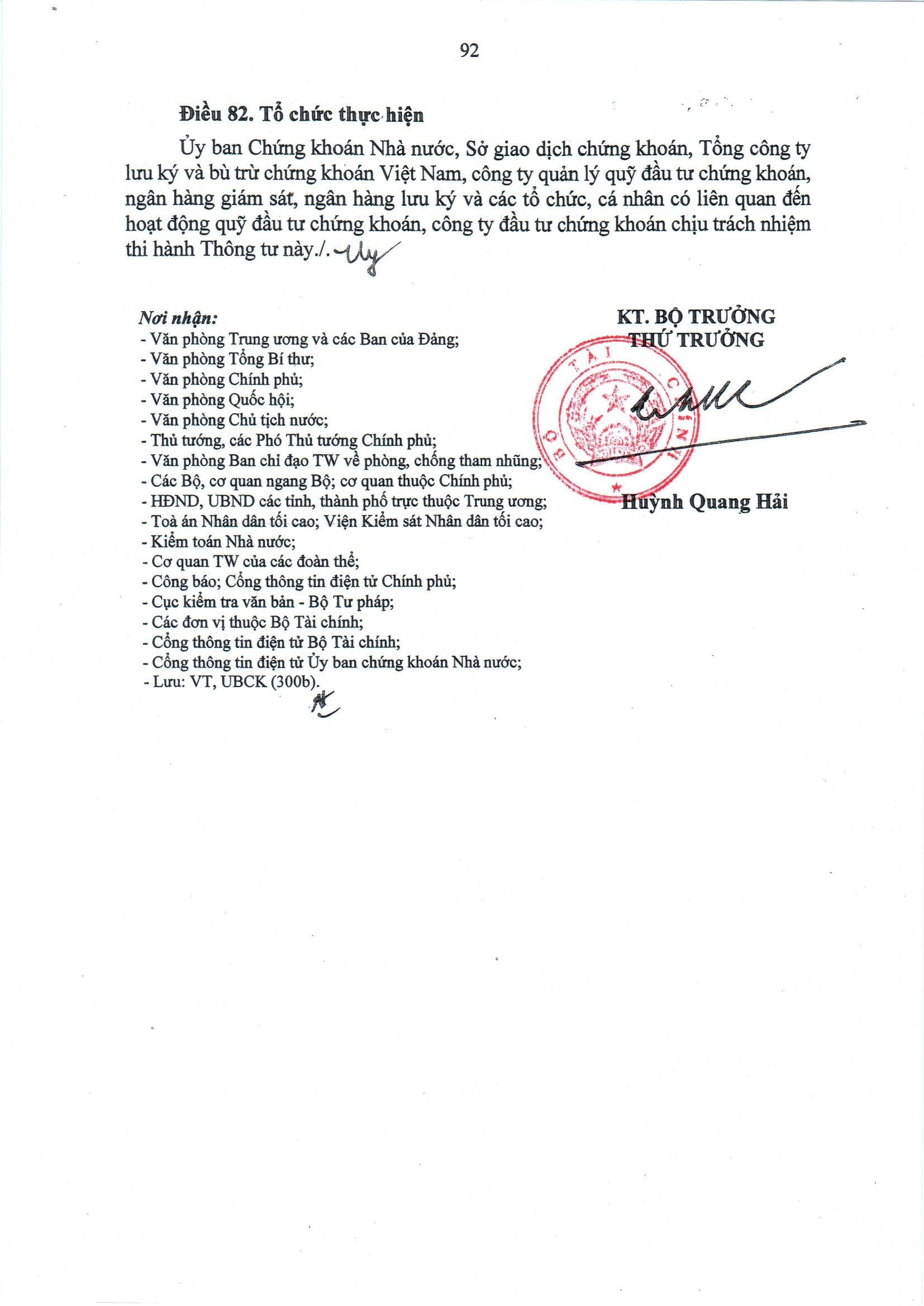 Phụ lục IMẪU ĐIỀU LỆ QUỸ ĐẦU TƯ CHỨNG KHOÁN(Ban hành kèm theo Thông tư số 98/2020/TT-BTC ngày 16 tháng 11 năm 2020 của Bộ trưởng Bộ Tài chính)CĂN CỨ PHÁP LÝLuật Chứng khoánNghị địnhThông tưCÁC ĐỊNH NGHĨA“Quỹ ”	Là Quỹ đầu tư ….., thực hiện chào bán chứng chỉ quỹ ra công chúng (nếu có), được thành lập theo quy định của pháp luật về chứng khoán và Điều lệ quỹ.“Công ty quản lý quỹ”"Ngân hàng giám sát"“Công ty kiểm toán”Nghĩa là Công ty quản lý quỹ .…. được thành lập theo Giấy phép thành lập và hoạt động số ..... do Ủy ban chứng khoán Nhà nước cấp ngày…., Giấy chứng nhận đăng ký doanh nghiệp số ….. do ….. cấp ngày….. Công ty quản lý quỹ ….. được ủy thác quản lý quỹ ….., có quyền và nghĩa vụ theo quy định tại Điều lệ này.(sau đây gọi tắt là ngân hàng .....) Nghĩa là Ngân hàng       được thànhlập theo Giấy phép thành lập số     do Ngân hàng Nhà nước Việt Namcấp ngày ….. và Giấy chứng nhận đăng ký hoạt động lưu ký chứng khoán số ..... do Ủy ban Chứng khoán Nhà nước cấp ngày       , cungcấp các dịch vụ: (i) bảo quản, lưu ký chứng khoán, tài liệu xác nhận quyền sở hữu tài sản hợp pháp của quỹ; các hợp đồng kinh tế, các chứng từ có liên quan đến tài sản của Quỹ đồng thời giám sát hoạt động của Quỹ; (ii) thực hiện chức năng giám sát toàn bộ hoạt động quản lý tài sản của quỹ do Công ty quản lý quỹ thực hiện. Quyền và nghĩa vụ của ngân hàng giám sát được quy định tại Điều lệ này.Là công ty kiểm toán cho quỹ được Đại hội nhà đầu tư chỉ định, là công ty kiểm toán…, là công ty kiểm toán độc lập, được chấp thuận thực hiện việc kiểm toán hằng năm tài sản của Quỹ đầu tư ....“Điều lệ quỹ...”   Bao gồm văn bản này, các Phụ lục đính kèm và các sửa đổi bổ sung hợp pháp (nếu có).“Bản cáo bạch” Là tài liệu hoặc dữ liệu điện tử công khai những thông tin chính xác, trung thực, khách quan liên quan đến việc chào bán và phát hành chứng chỉ quỹ của Quỹ.“Hợp đồng giám sát”Là hợp đồng được ký kết giữa Công ty quản lý quỹ và ngân hàng giám sát được thông qua bởi Đại hội nhà đầu tư của Quỹ.“ Nhà đầu tư”	Là cá nhân, tổ chức trong nước và nước ngoài nắm giữ chứng chỉ Quỹ.“Đại hội nhà đầu tư”“Ban đại diện quỹ”Là Đại hội của nhà đầu tư có quyền biểu quyết được tổ chức thường kỳ hoặc bất thường để thông qua các vấn đề quan trọng có liên quan đến Quỹ. Đại hội nhà đầu tư là cơ quan quyền lực cao nhất của Quỹ.Là những người đại diện cho nhà đầu tư được Đại hội nhà đầu tư bầu ra để thay mặt nhà đầu tư thực hiện việc giám sát các hoạt động của Quỹ, công ty quản lý quỹ và ngân hàng giám sát.“Vốn điều lệ”      Là tổng số vốn bằng tiền do tất cả Nhà đầu tư thực góp tại đợt phát hành chứng chỉ quỹ lần đầu ra công chúng và được ghi trong Điều lệ này.“Chứng chỉ Quỹ đầu tư	”“Lô chứng chỉ quỹ” (quỹ ETF)Là loại chứng khoán xác nhận quyền sở hữu của nhà đầu tư đối với một   phần vốn   góp tại quỹ.   Mệnh   giá   01 chứng chỉ quỹ là 10.000 đồng.Một lô chứng chỉ quỹ ETF bao gồm tối thiểu 100.000 chứng chỉ quỹ. Lô ETF là đơn vị giao dịch trong giao dịch theo cơ chế hoán đổi danh mục giữa quỹ ETF và thành viên lập quỹ, nhà đầu tư.“Giá bán/Giá phát Là mức giá nhà đầu tư phải thanh toán để mua một đơn vị quỹ. Giáhành”“Giá mua lại” (nếu có)bán/Giá phát hành bằng mệnh giá (trong đợt chào bán lần đầu ra công chúng) hoặc bằng giá trị tài sản ròng trên một đơn vị quỹ cộng thêm giá dịch vụ phát hành đã quy định tại Điều lệ Quỹ.Là mức giá mà công ty quản lý quỹ phải thanh toán để mua lại từ nhà đầu tư một đơn vị quỹ. Giá mua lại bằng giá trị tài sản ròng trên một đơn vị quỹ trừ đi giá dịch vụ mua lại chứng chỉ quỹ đã quy định tại Điều lệ Quỹ.“Giá dịch vụ quản Là giá dịch vụ phải trả cho Công ty quản lý quỹ cung cấp dịch vụ quảnlý quỹ”“Giá dịch vụ phát hành/giá dịch vụ mua lại (nếu có)”lý quỹ đã được quy định tại Điều lệ Quỹ.Là giá dịch vụ mà nhà đầu tư phải trả khi mua/bán một đơn vị chứng chỉ quỹ cho quỹ. Giá dịch vụ phát hành/giá dịch vụ mua lại tính theo tỷ lệ phần trăm giá trị tài sản ròng trên một đơn vị chứng chỉ Quỹ quy định tại ..… Điều lệ này.“Cổ tức Quỹ”    Là số lợi nhuận còn lại của Quỹ sau khi trừ đi các chi phí hợp lệ và được Đại hội nhà đầu tư quyết định chia theo tỷ lệ sở hữu của Nhà đầu tư.“Năm tài chính” Là 12 tháng tính từ đầu ngày 01 tháng 01 đến hết ngày 31 tháng 12 năm dương lịch hằng năm. Năm tài chính đầu tiên của Quỹ sẽ được tính từ ngày Quỹ được Ủy ban Chứng khoán Nhà nước cấp Giấy chứng nhận đăng ký lập quỹ cho đến hết ngày 31 tháng 12 của năm đó.“Giá trị tài sản ròng của Quỹ”Là tổng giá trị các tài sản và các khoản đầu tư do Quỹ sở hữu trừ đi các nghĩa vụ nợ của Quỹ tại ngày định giá.“Ngày định giá”	Là ngày mà Công ty quản lý quỹ xác định giá trị tài sản ròng của Quỹ,“Ngày giao dịch chứng chỉ quỹ” (nếu có)Là ngày mà công ty quản lý quỹ, thay mặt quỹ, phát hành và mua lại chứng chỉ quỹ hoặc lô chứng chỉ quỹ từ thành viên lập quỹ, nhà đầu tư theo cơ chế giao dịch của quỹ.“Thời điểm đóng sổ lệnh” (nếu có) “Thành viên lập quỹ” (nếu có)Tổ chức quản lý bất động sản (đối với quỹ bất động sản)“Các định nghĩa khác”Là thời điểm cuối cùng mà đại lý phân phối nhận lệnh giao dịch từ nhà đầu tư để thực hiện trong ngày giao dịch chứng chỉ quỹ.Là công ty chứng khoán có nghiệp vụ môi giới chứng khoán và tự doanh chứng khoán, ngân hàng lưu ký đã ký hợp đồng lập quỹ ETF với công ty quản lý quỹ.Là doanh nghiệp cung cấp dịch vụ kinh doanh bất động sản, có uy tín, chuyên môn được Công ty quản lý quỹ ….. ủy quyền thực hiện việc bảo quản, giữ gìn, vận hành và khai thác bất động sản theo hợp đồng quản lý bất động sản.Các định nghĩa khác (nếu có) sẽ được hiểu như quy định trong Luật Chứng khoán và các văn bản khác có liên quan.Chương I QUY ĐỊNH CHUNGĐiều 1. Tên Quỹ và địa chỉ liên hệTên đầy đủ bằng tiếng Việt:Tên đầy đủ bằng tiếng Anh:Tên viết tắt:Địa chỉ liên hệ:Điều 2. Thời hạn hoạt động của Quỹ Điều 3. Nguyên tắc tổ chức của QuỹĐiều 4. Tổng vốn huy động và số lượng chứng chỉ quỹ/số lô chứng chỉ quỹ chào bánVốn điều lệ huy động trong đợt phát hành lần đầu ra công chúng của Quỹ là: …..VNĐ. Số vốn này được chia thành ….. chứng chỉ quỹ/lô chứng chỉ quỹ. Mệnh giá của mỗi chứng chỉ quỹ là 10.000 đồng.Nhà đầu tư góp vốn bằng tiền Đồng Việt Nam dưới hình thức chuyển khoản hoặc chuyển tiền vào tài khoản của Quỹ mở tại ngân hàng giám sát.Số lượng chứng chỉ quỹ/lô chứng chỉ quỹ được phép lưu hành tối đa (nếu có):Việc thay đổi giá trị tài sản huy động tối đa hoặc số lượng/số lô chứng chỉ quỹ huy động tối đa phải do Đại hội nhà đầu tư quyết định và phải thông báo cho Ủy ban Chứng khoán Nhà nước.Điều 5. Chỉ định đại diện huy động vốn và chào bán chứng chỉ QuỹĐại diện theo pháp luật của công ty quản lý quỹ được chỉ định là đại diện huy động vốn và chào bán chứng chỉ Quỹ ….. ra công chúng.Điều 6. Công ty quản lý quỹCông ty quản lý quỹ:Giấy phép thành lập và hoạt động kinh doanh chứng khoán số:Giấy chứng nhận đăng ký doanh nghiệp số:Địa chỉ trụ sở chính:Điện thoại:	Fax:Điều 7. Ngân hàng giám sátNgân hàng:Giấy phép thành lập và hoạt động số:Giấy chứng nhận đăng ký doanh nghiệp số:Giấy chứng nhận đăng ký hoạt động lưu ký số:Địa chỉ trụ sở chính:Điện thoại:	Fax:Điều 8. Các tổ chức cung cấp dịch vụ liên quan (quy định này không bắt buộc có trong Điều lệ quỹ)Tổ chức cung cấp dịch vụ đại lý chuyển nhượng (nếu có):Tên tổ chức:Giấy phép thành lập và hoạt động số ..... do ..... cấp ngày	; Giấy chứngnhận đăng ký hoạt động lưu ký chứng khoán số	do Ủy ban Chứng khoán Nhànước cấp ngày	(nếu có)Địa chỉ trụ sở chính:Tổ chức cung cấp dịch vụ quản trị quỹ (nếu có):Tên tổ chức:Giấy phép thành lập và hoạt động số ..... do ..... cấp ngày	; Giấy chứngnhận đăng ký hoạt động lưu ký chứng khoán số	do Ủy ban Chứng khoán Nhànước cấp ngày	(nếu có)Địa chỉ trụ sở chính:Các tổ chức khác (nêu rõ hoạt động được ủy quyền):Tên tổ chức:Giấy phép thành lập và hoạt động số ..... do ..... cấp ngày	; Giấy chứngnhận đăng ký hoạt động lưu ký chứng khoán số	do Ủy ban Chứng khoán Nhànước cấp ngày	(nếu có)Địa chỉ trụ sở chính:Chương IICÁC QUY ĐỊNH VỀ MỤC TIÊU, CHÍNH SÁCH VÀ HẠN CHẾ ĐẦU TƯĐiều 9. Mục tiêu đầu tư Điều 10. Chiến lược đầu tưChiến lược đầu tưLĩnh vực, ngành nghề đầu tưCác loại tài sản Quỹ được phép đầu tưDanh mục đầu tư của Quỹ phải phù hợp với mục tiêu, chiến lược đầu tư và các quy định tại Thông tư hướng dẫn hoạt động và quản lý các quỹ đầu tư chứng khoánCơ cấu danh mục đầu tư (đối với quỹ đầu tư chứng khoán bất động sản)Điều 11. Hạn chế đầu tưHạn mức của Quỹ được quy định chi tiết tuân thủ các quy định tại Thông tư hướng dẫn hoạt động và quản lý các quỹ đầu tư chứng khoán đối với từng loại hình quỹ.Các hạn chế đầu tư được phép sai lệch và nguyên nhânCông ty quản lý quỹ phải điều chỉnh lại danh mục đầu tư đáp ứng các hạn mức đầu tư theo quy định tại khoản 2 Điều này trong thời hạn     tháng kể từngày sai lệch phát sinh.Trường hợp công ty quản lý quỹ không tuân thủ các hạn chế đầu tư theo quy định của pháp luật hoặc Điều lệ quỹ, công ty quản lý quỹ có trách nhiệm điều chỉnh lại danh mục đầu tư trong thời hạn 15 ngày kể từ ngày sai lệch phát sinh. Trong trường hợp này, Công ty quản lý quỹ phải chịu mọi chi phí phát sinh liên quan đến các giao dịch này và các tổn thất (nếu phát sinh). Nếu phát sinh lợi nhuận thì phải hạch toán ngay mọi khoản lợi nhuận có được cho quỹ.Điều 12. Hoạt động vay, cho vay, giao dịch ký quỹHoạt động vay, cho vay, giao dịch mua bán lại, giao dịch ký quỹ, bán khống của quỹ phải được quy định chi tiết theo các quy định tại Thông tư hướng dẫn hoạt động và quản lý các quỹ đầu tư chứng khoán đối với từng loại hình quỹ.Điều 13. Phương pháp lựa chọn đầu tưPhương pháp lựa chọn đầu tư đối với các công cụ thị trường tiền tệ.Phương pháp lựa chọn đầu tư đối với công cụ nợ.Phương pháp lựa chọn đầu tư đối với cổ phiếu.Phương pháp lựa chọn đầu tư đối với trái phiếu.Phương pháp lựa chọn đầu tư đối với các tài sản đầu tư khác.Điều 14. Quản lý bất động sản trong danh mục đầu tư (áp dụng đối với quỹ đầu tư bất động sản)Điều 15. Hoạt động giao dịch tài sản của quỹ đầu tư bất động sảnGiao dịch bất động sản của quỹ đầu tư bất động sảnĐiều kiện giao dịch bất động sản với người có quyền lợi liên quanChương IIINHÀ ĐẦU TƯ, SỔ ĐĂNG KÝ NHÀ ĐẦU TƯ VÀ GIAO DỊCH CHỨNG CHỈ QUỸĐiều 16. Nhà đầu tưNhà đầu tư của Quỹ là tổ chức, cá nhân trong và ngoài nước, sở hữu ít nhất là .... chứng chỉ quỹ	trở lên. Nhà đầu tư không chịu trách nhiệm pháp lýhoặc nghĩa vụ khác ngoài trách nhiệm trong phạm vi số chứng chỉ Quỹ mà họ sở hữu.Nhà đầu tư tổ chức bao gồm các tổ chức kinh tế, xã hội được pháp luật Việt Nam công nhận. Nhà đầu tư pháp nhân cử người đại diện hợp pháp đại diện cho số chứng chỉ quỹ mà mình sở hữu. Việc đề cử, hủy bỏ hay thay thế người đại diện này phải được thông báo bằng văn bản, do người đại diện có thẩm quyền của nhà đầu tư tổ chức ký.Điều 17. Quyền và nghĩa vụ của Nhà đầu tưNhà đầu tư có các quyền và nghĩa vụ sau đây:Các quyền và nghĩa vụ theo quy định tại Điều 101 Luật Chứng khoán;Quyền được đối xử công bằng, mỗi chứng chỉ quỹ đều tạo cho người sở hữu quyền, nghĩa vụ, lợi ích ngang nhau;Quyền tự do chuyển nhượng chứng chỉ quỹ, trừ trường hợp bị hạn chế chuyển nhượng theo quy định của pháp luật và tại Điều lệ quỹ;Quyền được tiếp cận đầy đủ các thông tin định kỳ và thông tin bất thường về hoạt động của quỹ;Quyền và trách nhiệm tham gia các cuộc họp Đại hội nhà đầu tư và thực hiện quyền biểu quyết dưới hình thức trực tiếp hoặc thông qua đại diện được uỷ quyền hoặc thực hiện bỏ phiếu từ xa (gửi thư, fax, thư điện tử, tham dự hội nghị trực tuyến, bỏ phiếu điện tử hoặc hình thức điện tử khác);đ) Nghĩa vụ thanh toán đầy đủ tiền mua chứng chỉ quỹ trong thời hạn quy định tại Điều lệ quỹ, Bản cáo bạch và chỉ chịu trách nhiệm về các khoản nợ và nghĩa vụ tài sản khác của quỹ trong phạm vi số tiền đã thanh toán khi mua chứng chỉ quỹ;e) Các quyền và nghĩa vụ khác theo quy định của pháp luật về chứng khoán và tại Điều lệ này.Nhà đầu tư hoặc nhóm nhà đầu tư sở hữu từ 5% trở lên tổng số chứng chỉ quỹ đang lưu hành hoặc một tỷ lệ khác nhỏ hơn do Điều lệ quỹ quy định có các quyền sau đây:Xem xét và trích lục sổ biên bản và các Nghị quyết của Ban đại diện quỹ, báo cáo tài chính năm và các báo cáo của ngân hàng giám sát liên quan đến hoạt động của quỹ;Yêu cầu công ty quản lý quỹ triệu tập họp Đại hội nhà đầu tư bất thường trong các trường hợp sau:Công ty quản lý quỹ, ngân hàng giám sát vi phạm quyền của nhà đầu tư hoặc nghĩa vụ của công ty quản lý quỹ, ngân hàng giám sát hoặc ra quyết định vượt quá thẩm quyền quy định tại Điều lệ quỹ, hợp đồng giám sát hoặc được giao bởi Đại hội nhà đầu tư, gây tổn thất cho quỹ;Ban đại diện quỹ đã hết nhiệm kỳ trên 06 tháng mà chưa được bầu thaythế;Các trường hợp khác theo quy định tại Điều lệ quỹ;Yêu cầu công ty quản lý quỹ, ngân hàng giám sát giải trình các vấn đềbất thường liên quan đến tài sản và hoạt động quản lý, giao dịch tài sản của quỹ. Trong thời hạn 15 ngày kể từ ngày nhận được yêu cầu, công ty quản lý quỹ, ngân hàng giám sát phải trả lời nhà đầu tư;Kiến nghị vấn đề đưa vào chương trình họp Đại hội nhà đầu tư. Kiến nghị phải bằng văn bản và được gửi đến công ty quản lý quỹ chậm nhất ngàylàm việc trước ngày khai mạc;đ) Các quyền và nghĩa vụ khác theo quy định tại Điều lệ quỹ.Nhà đầu tư hoặc nhóm nhà đầu tư sở hữu từ 10% trở lên tổng số chứng chỉ quỹ đang lưu hành hoặc một tỷ lệ khác nhỏ hơn do Điều lệ quỹ quy định có các quyền đề cử người vào Ban đại diện quỹ. Trình tự, thủ tục đề cử áp dụng tương tự theo quy định của pháp luật về doanh nghiệp áp dụng đối với việc đề cử người vào Hội đồng quản trị của cổ đông hoặc nhóm cổ đông sở hữu từ 10% trở lên tổng số cổ phần phổ thông.Yêu cầu, kiến nghị của nhà đầu tư hoặc nhóm nhà đầu tư theo quy định tại khoản 2, 3 Điều này phải được lập bằng văn bản và phải có họ, tên, địa chỉ liên lạc, số Giấy chứng minh thư nhân dân hoặc Căn cước công dân hoặc Hộ chiếu hoặc chứng thực cá nhân hợp pháp khác; tên, địa chỉ trụ sở chính, quốc tịch, số Giấy chứng nhận đăng ký doanh nghiệp hoặc số Quyết định thành lập đối với nhà đầu tư là tổ chức; số lượng chứng chỉ quỹ nắm giữ và thời điểm nắm giữ của từng nhà đầu tư, tổng số chứng chỉ quỹ của cả nhóm nhà đầu tư và tỷ lệ sở hữu trong tổng số chứng chỉ quỹ đang lưu hành của quỹ; nội dung yêu cầu, kiến nghị; căn cứ và lý do. Trường hợp triệu tập Đại hội nhà đầu tư bất thường theo quy định tại điểm b khoản 2 Điều này, phải kèm theo các tài liệu xác minh lý do việc triệu tậpĐại hội nhà đầu tư bất thường; hoặc các tài liệu, chứng cứ về các vi phạm của công ty quản lý quỹ, ngân hàng giám sát hoặc về quyết định vượt quá thẩm quyền theo quy định tại Điều lệ quỹ, hợp đồng giám sát.Điều 18. Điều kiện đối với nhà đầu tư tham gia giao dịch hoán đổi quỹETFNhà đầu tư sở hữu chứng khoán cơ cấu và đáp ứng yêu cầu về tỷ trọng,số lượng chứng khoán trong danh mục chứng khoán cơ cấu theo thông báo của công ty quản lý quỹ khi thực hiện giao dịch hoán đổi chứng khoán cơ cấu lấy chứng chỉ quỹ, ngoại trừ trường hợp bổ sung bằng tiền theo quy định.Nhà đầu tư sở hữu tối thiểu .... lô chứng chỉ quỹ khi thực hiện giao dịch hoán đổi chứng chỉ quỹ lấy chứng khoán cơ cấu.Nhà đầu tư chỉ được thực hiện giao dịch hoán đổi tại thành viên lập quỹ nơi nhà đầu tư mở tài khoản giao dịch chứng khoán và đã ký hợp đồng dịch vụ về giao dịch hoán đổi.Điều kiện khác theo quy định tại Điều lệ này.Điều 19. Sổ đăng ký nhà đầu tưCông ty quản lý quỹ thực hiện hoặc ủy quyền cho tổ chức cung cấp dịch vụ đại lý chuyển nhượng lập và quản lý sổ đăng ký nhà đầu tư chính (sổ chính) hoặc ủy quyền đại lý ký danh lập, quản lý đăng ký nhà đầu tư phụ (sổ phụ) và xác nhận quyền sở hữu chứng chỉ quỹ cho nhà đầu tư.Sổ chính, sổ phụ phải có các thông tin sau:Tên, địa chỉ trụ sở chính của công ty quản lý quỹ; tên, địa chỉ trụ sở chính của ngân hàng giám sát; tên đầy đủ của quỹ; mã chứng khoán niêm yết của quỹ (nếu có);Tổng số chứng chỉ quỹ được quyền chào bán, tổng số chứng chỉ quỹ đã bán và tổng vốn huy động được cho quỹ;Danh sách nhà đầu tư, thành viên lập quỹ (đối với quỹ ETF): họ tên, số Giấy chứng minh thư nhân dân hoặc Căn cước công dân hoặc Hộ chiếu hoặc chứng thực cá nhân hợp pháp khác, địa chỉ liên lạc (đối với cá nhân), tên đầy đủ, tên viết tắt, số Giấy chứng nhận đăng ký doanh nghiệp hoặc số Quyết định thành lập, địa chỉ trụ sở chính (đối với tổ chức); số tài khoản lưu ký chứng khoán (nếu có); số tài khoản của nhà đầu tư hoặc số tiểu khoản kèm theo số tài khoản ký danh; số lượng chứng chỉ quỹ/lô chứng chỉ quỹ ETF sở hữu; tỷ lệ sở hữu; ngày đăng ký mua và ngày thanh toán; kèm theo xác nhận của Tổng công ty lưu ký và bù trừ chứng khoán Việt Nam về chi tiết danh mục cơ cấu của từng thành viên lập quỹ, nhà đầu tư đang được phong tỏa nhằm mục đích đưa vào quỹ ETF (đối với quỹ ETF).Ngày lập sổ đăng ký nhà đầu tư.Công ty quản lý quỹ, tổ chức cung cấp dịch vụ đại lý chuyển nhượng phải luôn có đầy đủ thông tin về sở hữu của từng nhà đầu tư, kể cả nhà đầu tư giaodịch trên tài khoản ký danh. Thông tin về tài sản của nhà đầu tư trên Sổ chính là bằng chứng xác nhận quyền sở hữu chứng chỉ quỹ của nhà đầu tư. Đối với quỹ mở, quyền sở hữu của nhà đầu tư được xác lập kể từ thời điểm thông tin về sở hữu của nhà đầu tư được cập nhật tại Sổ chính.Điều 20. Chuyển nhượng chứng chỉ quỹ đóng, quỹ thành viênCông ty quản lý quỹ không có trách nhiệm mua lại chứng chỉ quỹ theo yêu cầu của nhà đầu tư.Nhà đầu tư chuyển nhượng chứng chỉ quỹ thông qua giao dịch trên Sở giao dịch chứng khoán sau khi quỹ được niêm yết (đối với quỹ đóng, quỹ đầu tư bất động sản) hoặc theo quy định của pháp luật hiện hành và Điều lệ quỹ (đối với quỹ thành viên).Điều 21. Giao dịch chứng chỉ quỹ mởCông ty quản lý quỹ phải tổ chức giao dịch chứng chỉ quỹ cho nhà đầu tư. Hoạt động giao dịch phải được tổ chức định kỳ.Tần suất giao dịch của quỹLệnh muaLệnh bánLệnh chuyển đổi (nếu có)Thời điểm đóng sổ lệnhPhương thức thanh toánĐiều 22. Mua lại một phần, tạm dừng giao dịch chứng chỉ quỹ mở, quỹETFĐiều 23. Giao dịch hoán đổi danh mục cơ cấu lấy lô chứng chỉ quỹ ETFvà ngược lạiĐiều 24. Giao dịch chứng chỉ quỹ ETF trên Sở giao dịch chứng khoán Điều 25. Giá bán, giá mua lạiGiá phát hành lần đầuGiá bán một đơn vị quỹ được xác định bằng giá trị tài sản ròng trên một đơn vị quỹ tính tại ngày giao dịch chứng chỉ quỹ trừ đi giá dịch vụ mua lại (nếu có).Giá mua lại một đơn vị quỹ được xác định bằng giá trị tài sản ròng trên một đơn vị quỹ tính tại ngày giao dịch chứng chỉ quỹ cộng với giá dịch vụ phát hành (nếu có).Giá dịch vụ mua lạiGiá dịch vụ phát hànhGiá dịch vụ chuyển đổiĐiều 26. Thừa kế chứng chỉ quỹViệc thừa kế chứng chỉ quỹ phải phù hợp với quy định của pháp luật về thừa kế. Quỹ chỉ chấp nhận người thừa kế hợp pháp và không chịu trách nhiệm đối với bất kỳ tranh chấp nào liên quan đến việc thừa kế hoặc người thừa kế.Công ty quản lý quỹ hoặc ngân hàng giám sát sẽ đăng ký người thừa kế hợp pháp trong Sổ đăng ký nhà đầu tư sau khi người thừa kế đó đã cung cấp đầy đủ bằng chứng hợp pháp về việc thừa kế.Điều 27. Giải pháp cho vấn đề thua lỗ của QuỹChương IVĐẠI HỘI NHÀ ĐẦU TƯĐiều 28. Đại hội nhà đầu tưĐại hội nhà đầu tư là cơ quan có thẩm quyền cao nhất của Quỹ và tất cả các nhà đầu tư có tên trong sổ đăng ký nhà đầu tư trước khi triệu tập cuộc họp đều có quyền tham dự.Đại hội nhà đầu tư do công ty quản lý quỹ triệu tập và quyết định những nội dung sau:Sửa đổi, bổ sung Điều lệ quỹ;Thay đổi cơ bản trong chính sách, mục tiêu đầu tư của quỹ; tăng mức giá dịch vụ trả cho công ty quản lý quỹ, ngân hàng giám sát; thay thế công ty quản lý quỹ, ngân hàng giám sát;Chia, tách, sáp nhập, hợp nhất quỹ; giải thể quỹ; thay đổi vốn điều lệ của quỹ đóng; thay đổi thời hạn hoạt động của quỹ;Phương án phân phối lợi tức;đ) Bầu, miễn nhiệm, bãi nhiệm chủ tịch và thành viên Ban đại diện quỹ; quyết định mức thù lao và chi phí hoạt động của Ban đại diện quỹ; thông qua việc lựa chọn tổ chức kiểm toán được chấp thuận để kiểm toán báo cáo tài chính hằng năm của quỹ, doanh nghiệp thẩm định giá độc lập (nếu có); thông qua các báo cáo tài chính, báo cáo về tài sản và hoạt động hằng năm của quỹ;Xem xét và xử lý vi phạm của công ty quản lý quỹ, ngân hàng giám sát và Ban đại diện quỹ gây tổn thất cho quỹ;Yêu cầu công ty quản lý quỹ, ngân hàng giám sát xuất trình sổ sách hoặc giấy tờ giao dịch tại Đại hội nhà đầu tư;Quyền và nghĩa vụ khác theo quy định pháp luật và tại Điều lệ này.Chương trình và nội dung họp Đại hội nhà đầu tư được công ty quản lý quỹ xây dựng tương ứng với chương trình họp, nội dung họp Đại hội đồng cổ đông theo quy định pháp luật về doanh nghiệp. Tối thiểu 07 ngày làm việc trước khi diễn ra cuộc họp Đại hội nhà đầu tư, công ty quản lý quỹ phải gửi Ủy banChứng khoán Nhà nước toàn bộ chương trình, nội dung họp và các tài liệu có liên quan, đồng thời công bố thông tin về việc triệu tập họp Đại hội nhà đầu tư, trong đó nêu rõ lý do và mục tiêu của cuộc họp.Đại hội nhà đầu tư thường niên được tổ chức trong thời hạn 04 tháng kể từ ngày kết thúc năm tài chính. Theo đề nghị của Ban đại diện quỹ, cuộc họp Đại hội nhà đầu tư thường niên có thể gia hạn nhưng không quá 06 tháng kể từ ngày kết thúc năm tài chính và phải thông báo Ủy ban Chứng khoán Nhà nước. Trường hợp Điều lệ quỹ có quy định, việc họp Đại hội nhà đầu tư thường niên được tổ chức dưới hình thức lấy ý kiến bằng văn bản.Điều 29. Đại hội nhà đầu tư bất thườngCông ty quản lý quỹ có trách nhiệm triệu tập họp bất thường Đại hội nhà đầu tư trong các trường hợp sau:Công ty quản lý quỹ hoặc ngân hàng giám sát hoặc Ban đại diện quỹ khi xét thấy là cần thiết vì quyền lợi của quỹ;Theo yêu cầu của nhà đầu tư hoặc nhóm nhà đầu tư quy định tại điểm b khoản 2 Điều 17 Điều lệ này;Các trường hợp khác theo quy định tại Điều lệ này.Việc tổ chức họp bất thường Đại hội nhà đầu tư được thực hiện trong thời hạn 30 ngày kể từ ngày công ty quản lý quỹ nhận được yêu cầu triệu tập họp bất thường Đại hội nhà đầu tư.2. Trường hợp công ty quản lý quỹ không triệu tập họp Đại hội nhà đầu tư theo quy định tại khoản 2 Điều này, công ty quản lý quỹ phải chịu trách nhiệm trước pháp luật và phải bồi thường thiệt hại phát sinh đối với quỹ (nếu có). Trường hợp công ty quản lý quỹ không triệu tập họp Đại hội nhà đầu tư theo quy định tại khoản 2 Điều này, trong thời hạn 30 ngày tiếp theo, Ban đại diện quỹ hoặc ngân hàng giám sát thay thế công ty quản lý quỹ triệu tập họp Đại hội nhà đầu tư theo trình tự, thủ tục quy định tại Điều lệ này.Điều 30. Điều kiện, thể thức tiến hành họp, thông qua quyết định Đại hội nhà đầu tưCuộc họp Đại hội nhà đầu tư được tiến hành khi có số nhà đầu tư tham dự đại diện cho trên 50% tổng số phiếu biểu quyết. Hình thức tham gia có thể là trực tiếp hoặc ủy quyền tham gia hoặc hoặc thực hiện bỏ phiếu từ xa (gửi thư, fax, thư điện tử, tham dự hội nghị trực tuyến, bỏ phiếu điện tử hoặc hình thức điện tử khác) theo quy định tại Điều lệ này.Trường hợp cuộc họp lần thứ nhất không đủ điều kiện tiến hành theo quy định tại khoản 1 Điều này, cuộc họp lần thứ hai được triệu tập trong thời hạn 30 ngày kể từ ngày cuộc họp lần thứ nhất dự định khai mạc. Trong trường hợp này, Đại hội nhà đầu tư được tiến hành không phụ thuộc vào số nhà đầu tư tham dự.Đại hội nhà đầu tư thông qua Nghị quyết thuộc thẩm quyền bằng hình thức biểu quyết tại cuộc họp hoặc lấy ý kiến bằng văn bản.Nghị quyết Đại hội nhà đầu tư về các các nội dung quy định tại điểm b, c khoản 2 Điều 28 Điều lệ này phải được thông qua bằng hình thức biểu quyết tại cuộc họp Đại hội nhà đầu tư. Trong trường hợp này, quyết định tại cuộc họp được thông qua khi số nhà đầu tư đại diện trên 65% tổng số phiếu biểu quyết của tất cả nhà đầu tư dự họp tán thành hoặc một tỷ lệ khác cao hơn do Điều lệ quỹ quy định.Quyết định của Đại hội nhà đầu tư được thông qua tại cuộc họp khi được số nhà đầu tư đại diện trên 50% tổng số phiếu biểu quyết của tất cả nhà đầu tư dự họp tán thành hoặc một tỷ lệ khác cao hơn do Điều lệ quỹ quy định, trừ trường hợp quy định tại khoản 4 Điều này.Công ty quản lý quỹ được lấy ý kiến nhà đầu tư bằng văn bản, trừ trường hợp quy định tại khoản 4 Điều này. Nguyên tắc, nội dung, trình tự, thủ tục lấy ý kiến nhà đầu tư bằng văn bản phải được quy định rõ tại Điều lệ quỹ, phù hợp với quy định pháp luật về doanh nghiệp. Trong trường hợp này, công ty quản lý quỹ phải tuân thủ thời hạn gửi phiếu và tài liệu họp cho nhà đầu tư như trường hợp mời họp Đại hội nhà đầu tư.Trường hợp lấy ý kiến Đại hội nhà đầu tư dưới hình thức bằng văn bản, quyết định của Đại hội nhà đầu tư được thông qua khi được số nhà đầu tư đại diện trên 50% tổng số phiếu biểu quyết của tất cả nhà đầu tư có quyền biểu quyết tán thành hoặc một tỷ lệ khác cao hơn do Điều lệ quỹ quy định.Công ty quản lý quỹ, Ban đại diện quỹ có trách nhiệm xem xét, bảo đảm các Nghị quyết của Đại hội nhà đầu tư phù hợp với quy định của pháp luật và Điều lệ này. Trong trường hợp quyết định của Đại hội nhà đầu tư không phù hợp với quy định của pháp luật và Điều lệ này thì phải tổ chức họp Đại hội nhà đầu tư để lấy ý kiến lại hoặc lấy ý kiến nhà đầu tư bằng văn bản.Điều 31. Phản đối quyết định của Đại hội nhà đầu tưNhà đầu tư quỹ mở phản đối quyết định đã được thông qua bởi Đại hội nhà đầu tư về một số các nội dung quy định tại điểm b, c khoản 2 Điều 28 Điều lệ này có quyền yêu cầu công ty quản lý quỹ mua lại chứng chỉ quỹ của mình hoặc chuyển đổi sang quỹ khác cùng loại hình của công ty quản lý quỹ. Yêu cầu phải bằng văn bản, trong đó nêu rõ tên, địa chỉ liên lạc của nhà đầu tư, số lượng đơn vị quỹ, lý do yêu cầu mua lại hoặc đề nghị chuyển đổi sang quỹ khác do công ty quản lý. Yêu cầu phải được nhà đầu tư gửi tới trụ sở chính của công ty quản lý quỹ, đại lý phân phối trong thời hạn 15 ngày kể từ ngày Đại hội nhà đầu tư thông qua quyết định về các vấn đề nêu trên.Trong thời hạn 45 ngày, kể từ ngày công bố kết quả họp Đại hội nhà đầu tư, công ty quản lý quỹ phải hoàn tất việc mua lại hoặc chuyển đổi chứng chỉ quỹ cho nhà đầu tư phản đối quyết định của Đại hội nhà đầu tư theo quy định tại khoản 1 Điều này. Trong trường hợp này, mức giá mua lại được xác định trên cơ sở giá trị tài sản ròng trên một chứng chỉ quỹ tại kỳ giao dịch chứng chỉ quỹ gần nhất kể từ khi Công ty quản lý quỹ nhận được yêu cầu của nhà đầu tư và nhà đầu tư không phải thanh toán giá dịch vụ mua lại, giá dịch vụ chuyển đổi.Chương VBAN ĐẠI DIỆN QUỸĐiều 32. Ban đại diện quỹBan đại diện quỹ có .... thành viên, được bầu tại cuộc họp Đại hội nhà đầu tư hoặc được nhà đầu tư cho ý kiến bằng văn bản. Việc đề cử, ứng cử thành viên Ban đại diện quỹ phải tuân thủ quy định sau:Thông tin liên quan đến các ứng viên Ban đại diện quỹ phải được công bố trên trang thông tin điện tử của công ty quản lý quỹ chậm nhất 10 ngày trước ngày triệu tập họp Đại hội nhà đầu tư để bầu thành viên Ban đại diện quỹ. Thông tin tối thiểu phải bao gồm: họ tên, ngày tháng năm sinh; trình độ chuyên môn; trình độ quản lý; kinh nghiệm trong hoạt động quản lý tài sản, hoặc phân tích đầu tư hoặc các kinh nghiệm trong hoạt động chứng khoán, ngân hàng, bảo hiểm; quá trình công tác và kết quả đạt được; các công ty, quỹ mà ứng viên đang nắm giữ chức vụ thành viên Hội đồng quản trị, thành viên Ban đại diện quỹ; các lợi ích có liên quan tới công ty quản lý quỹ, ngân hàng giám sát (nếu có); các thông tin khác nếu có liên quan;Trường hợp số lượng các ứng viên Ban đại diện quỹ thông qua đề cử và ứng cử vẫn không đủ số lượng cần thiết, Ban đại diện quỹ đương nhiệm có thể đề cử thêm ứng viên hoặc tổ chức đề cử theo cơ chế quy định tại Điều lệ quỹ. Cơ chế đề cử hay cách thức Ban đại diện quỹ đương nhiệm đề cử ứng viên Ban đại diện quỹ được công bố rõ ràng và được Đại hội nhà đầu tư thông qua trước khi tiến hành đề cử;Trình tự, thủ tục đề cử, ứng cử thành viên Ban đại diện quỹ(thực hiện theo quy định của pháp luật về doanh nghiệp và chứng khoán áp dụng đối với thành viên Hội đồng quản trị và Hội đồng quản trị)Tối thiểu 2/3 số thành viên của Ban đại diện quỹ là các thành viên độc lập theo nguyên tắc sau:Không phải là người có liên quan của công ty quản lý quỹ, ngân hàng giám sát, hoặc đại diện theo ủy quyền của các tổ chức này;Đáp ứng các quy định khác tại Điều lệ quỹ (nếu có).Trong Ban đại diện quỹ phải có (áp dụng với quỹ đại chúng):Tối thiểu 01 thành viên độc lập có trình độ chuyên môn, kinh nghiệm trong lĩnh vực kế toán, kiểm toán.Tối thiểu 01 thành viên độc lập có trình độ chuyên môn, kinh nghiệm trong hoạt động phân tích đầu tư chứng khoán hoặc quản lý tài sản;Tối thiểu 01 thành viên có trình độ chuyên môn về pháp luật;Trường hợp là quỹ đầu tư bất động sản dưới hình thức quỹ đóng thì không phải tuân thủ quy định tại điểm a khoản này mà phải có tối thiểu 01 thành viênđộc lập có trình độ chuyên môn, kinh nghiệm trong lĩnh vực kinh doanh bất động sản, thẩm định giá bất động sản.Điều 33. Nhiệm kỳ, tiêu chuẩn lựa chọn thành viên Ban đại diện quỹNhiệm kỳ của thành viên Ban đại diện quỹ không quá 05 năm và có thể được bầu lại với số nhiệm kỳ không hạn chếTiêu chuẩn lựa chọn thành viên Ban đại diện quỹ(thực hiện theo quy định của pháp luật về doanh nghiệp và chứng khoán áp dụng đối với thành viên Hội đồng quản trị và Hội đồng quản trị)Những người sau đây không được là thành viên Ban đại diện quỹ:Các trường hợp thực hiện theo quy định của pháp luật về doanh nghiệp và chứng khoán áp dụng đối với thành viên Hội đồng quản trị và Hội đồng quản trịLà thành viên của trên 05 Ban đại diện quỹ đại chúng, Hội đồng quản trị công ty đầu tư chứng khoán đại chúng;Các trường hợp khác theo quy định tại Điều lệ quỹ.Điều 34. Quyền và nghĩa vụ của Ban đại diện quỹĐại diện cho quyền lợi của nhà đầu tư; thực hiện các hoạt động phù hợp với quy định pháp luật để bảo vệ quyền lợi của nhà đầu tư.Phê duyệt sổ tay định giá giá trị tài sản ròng của quỹ, danh sách các tổ chức cung cấp báo giá; danh sách các tổ chức tín dụng theo quy định tại ... Điều lệ này; chấp thuận các giao dịch theo quy định tại ... Điều lệ này.Quyết định mức lợi tức phân phối theo phương án phân chia lợi nhuận quy định tại Điều lệ quỹ hoặc đã được Đại hội nhà đầu tư thông qua; thời điểm thực hiện, cách thức, hình thức phân phối lợi nhuận.Quyết định các vấn đề chưa có sự thống nhất giữa công ty quản lý quỹ và ngân hàng giám sát trên cơ sở quy định của pháp luật.Trường hợp Điều lệ quỹ đã có quy định và Đại hội nhà đầu tư gần nhất đã ủy quyền, Ban đại diện quỹ được quyết định các vấn đề quy định tại ... Điều lệ này.Yêu cầu công ty quản lý quỹ, ngân hàng giám sát kịp thời cung cấp đầy đủ các tài liệu, thông tin về hoạt động quản lý quỹ và hoạt động giám sát.Thực hiện các nhiệm vụ khác theo quy định tại Điều lệ quỹ.Điều 35. Quyền và nghĩa vụ của thành viên Ban đại diện quỹQuyền, nghĩa vụ của thành viên Ban đại diện quỹ thực hiện theo quy định của pháp luật về doanh nghiệp và chứng khoán áp dụng đối với thành viên Hội đồng quản trị của công ty niêm yết và tại Điều lệ quỹ.Thực hiện các nhiệm vụ của mình một cách trung thực, cẩn trọng vì quyền lợi tốt nhất của quỹ; không được ủy quyền cho người khác thực hiện quyền, nghĩa vụ, trách nhiệm của mình đối với quỹ.Tham dự đầy đủ các cuộc họp Ban đại diện quỹ và có ý kiến rõ ràng về các vấn đề được đưa ra thảo luận.Điều 36. Chủ tịch Ban đại diện quỹĐại hội nhà đầu tư bầu chủ tịch Ban đại diện quỹ trong số thành viên Ban đại diện quỹ. Chủ tịch Ban đại diện quỹ phải là thành viên độc lập.Chủ tịch Ban đại diện quỹ có các quyền và nhiệm vụ sau đây:Lập chương trình, kế hoạch hoạt động của Ban đại diện quỹ;Chuẩn bị chương trình, nội dung, các tài liệu phục vụ cuộc họp; triệu tập và chủ tọa cuộc họp Ban đại diện quỹ;Theo dõi quá trình tổ chức thực hiện các quyết định của Ban đại diện quỹ;Các quyền và nhiệm vụ khác quy định tại Điều lệ quỹ.Điều 37. Bổ nhiệm, miễn nhiệm, bãi nhiệm và bổ sung thành viên Ban đại diện quỹ(thực hiện theo quy định của pháp luật về doanh nghiệp và chứng khoán áp dụng đối với thành viên Hội đồng quản trị và Hội đồng quản trị)Điều 38. Thủ tục điều hành của Ban đại diện quỹTrường hợp chủ tịch Ban đại diện quỹ vắng mặt hoặc mất khả năng thực hiện nhiệm vụ được giao thì thành viên Ban đại diện quỹ được chủ tịch Ban đại diện quỹ ủy quyền sẽ thực hiện các quyền và nhiệm vụ của chủ tịch Ban đại diện quỹ.Trường hợp không có người được ủy quyền, các thành viên Ban đại diện quỹ còn lại chọn một trong số các thành viên độc lập tạm thời giữ chức chủ tịch Ban đại diện quỹ theo nguyên tắc nhất trí. Việc bầu lại chủ tịch Ban đại diện quỹ sẽ được thực hiện tại Đại hội nhà đầu tư gần nhất.Điều 39. Cuộc họp Ban đại diện quỹBan đại diện quỹ tổ chức họp tối thiểu ... tháng ... lần hoặc theo yêu cầu của công ty quản lý quỹ.Trình tự tổ chức cuộc họp, chương trình họp và các tài liệu liên quan được thông báo trước cho các thành viên trước ... ngày.Cuộc họp Ban đại diện quỹ được tổ chức khi có tối thiểu 2/3 số thành viên dự họp, trong đó số thành viên độc lập phải chiếm đa số (trên 50% số thành viên dự họp trở lên). Thành viên không trực tiếp dự họp có quyền biểu quyết thông qua bỏ phiếu bằng văn bản hoặc theo hình thức khác theo quy định tại Điều lệquỹ. Quyết định của Ban đại diện quỹ được thông qua nếu được đa số thành viên và đa số thành viên độc lập thông qua.Quyết định của Ban đại diện quỹ được thông qua bằng biểu quyết tại các cuộc họp, lấy ý kiến bằng văn bản hoặc theo hình thức khác quy định tại Điều lệ quỹ. Mỗi thành viên Ban đại diện quỹ có một phiếu biểu quyết.Điều 40. Biên bản họp Ban đại diện quỹBiên bản họp Ban đại diện quỹ phải được lập chi tiết và rõ ràng. Thư ký và chủ tọa phiên họp phải ký tên vào các biên bản cuộc họp. Trường hợp chủ tọa, thư ký từ chối ký biên bản họp nhưng nếu được tất cả thành viên khác của Ban đại diện quỹ tham dự họp ký và có đầy đủ nội dung thì biên bản này có hiệu lực. Biên bản họp Ban đại diện quỹ phải được lưu giữ tại công ty quản lý quỹ theo quy định của pháp luật về doanh nghiệp và Điều lệ quỹ.Chương VICÔNG TY QUẢN LÝ QUỸĐiều 41. Tiêu chuẩn lựa chọn Công ty quản lý quỹ Điều 42. Quyền và nghĩa vụ của Công ty quản lý quỹNghĩa vụ của công ty quản lý quỹQuyền của công ty quản lý quỹĐiều 43. Chấm dứt quyền và nghĩa vụ đối với Quỹ của Công ty quản lý quỹCông ty quản lý quỹ chấm dứt quyền và nghĩa vụ của mình đối với quỹ trong các trường hợp theo quy định tại Điều lệ này và phù hợp với quy định của pháp luật hiện hành.Trong trường hợp quy định tại khoản 1 Điều này, quyền và nghĩa vụ đối với quỹ của Công ty quản lý quỹ được chuyển giao cho một Công ty quản lý quỹ khác phải theo quy định của pháp luật hiện hành.Điều 44. Hạn chế hoạt động của Công ty quản lý quỹChương VII NGÂN HÀNG GIÁM SÁTĐiều 45. Tiêu chuẩn lựa chọn ngân hàng giám sátNgân hàng giám sát do Công ty quản lý quỹ lựa chọn phải đáp ứng các điều kiện quy định tại Điều 116 Luật Chứng khoán.Ngân hàng giám sát phải hoàn toàn độc lập và tách biệt với công ty quản lý quỹ mà ngân hàng cung cấp dịch vụ giám sát.Điều 46. Quyền và nghĩa vụ của ngân hàng giám sátNghĩa vụ của ngân hàng giám sátLuôn luôn hành động vì lợi ích tốt nhất của các nhà đầu tư quỹ;Chịu trách nhiệm đối với những tổn thất gây ra cho Quỹ do những sai sót của ngân hàng ;Đảm bảo thực hiện giám sát hoạt động của công ty quản lý quỹ trong việc quản lý tài sản quỹ theo quy định tại Luật Chứng khoán, các quy định có liên quan và Điều lệ quỹ ;Cung cấp các dịch vụ giám sát, lưu ký tài sản của Quỹ theo đúng quy định của pháp luật liên quan, Hợp đồng giám sát và Điều lệ quỹ;Tách bạch tài sản của Quỹ với tài sản của công ty quản lý quỹ, tài sản của các quỹ khác, tài sản của những khách hàng khác của ngân hàng giám sát và tài sản của chính ngân hàng giám sát;Đảm bảo và hoàn toàn chịu trách nhiệm đối với tài sản của Quỹ khi ủy thác cho tổ chức lưu ký phụ;Giám sát hoặc tính toán giá trị tài sản ròng của Quỹ [tần suất] phù hợp với các quy định pháp luật và Điều lệ Quỹ, đảm bảo việc tính toán giá trị tài sản ròng của Quỹ là chính xác;Xử lý các giao dịch về chứng khoán phù hợp với chỉ thị hợp pháp của công ty quản lý quỹ, ngân hàng giám sát có thể từ chối những chỉ thị đó nếu ngân hàng giám sát có cơ sở để tin rằng những chỉ thị này là không hợp pháp hoặc không phù hợp với Điều lệ quỹ. Việc từ chối phải được gửi bằng văn bản đến công ty quản lý quỹ và nêu rõ lý do, bản sao gửi đến Ủy ban Chứng khoán Nhà nước;quỹ;Thực hiện đối chiếu thường xuyên tài sản của Quỹ với công ty quản lýThanh toán những khoản chi phí hợp lý, hợp lệ của Quỹ theo chỉ thị hợppháp của công ty quản lý quỹ, đảm bảo những khoản chi phí đó phù hợp với các quy định pháp luật và các điều khoản của Điều lệ quỹ;Thanh toán tiền cho nhà đầu tư của Quỹ khi công ty quản lý quỹ thực hiện việc mua lại chứng chỉ quỹ của nhà đầu tư, hoặc khi quỹ phân phối thu nhập hoặc khi Quỹ thanh lý, giải thể thanh toán cho nhà đầu tư và các trường hợp khác theo quy định của pháp luật, Điều lệ Quỹ theo đúng chỉ thị hợp pháp của công ty quản lý quỹ, đảm bảo rằng những khoản thanh toán được thực hiện phù hợp với các điều khoản của Điều lệ;Giữ sổ theo dõi riêng về những thay đổi trong tổng số chứng chỉ phát hành, số chứng chỉ quỹ sở hữu bởi từng nhà đầu tư, tên, địa chỉ liên lạc, quốc tịch, địa chỉ và cập nhật tất cả những thay đổi nếu có.Quyền của ngân hàng giám sátĐiều 47. Hoạt động giám sát của ngân hàng giám sátPhạm vi giám sát chỉ hạn chế trong các hoạt động của Công ty quản lý quỹ có liên quan tới Quỹ mà ngân hàng thực hiện chức năng giám sát. Trong hoạt động giám sát, ngân hàng giám sát phải:Phối hợp với công ty quản lý quỹ định kỳ rà soát quy trình nội bộ về nguyên tắc, phương pháp xác định giá trị tài sản ròng của quỹ; giám sát việc xác định giá tài sản ròng; kiểm tra, bảo đảm giá trị tài sản ròng trên một chứng chỉ quỹ, giá trị tài sản ròng trên một lô chứng chỉ quỹ là tính đúng, chính xác và phù hợp quy định của pháp luật, quy định tại Điều lệ quỹ;Giám sát hoạt động đầu tư và các giao dịch tài sản của quỹ, kiểm tra lại bảo đảm loại tài sản đầu tư, cơ cấu danh mục đầu tư là phù hợp với các quy định về hạn chế đầu tư, hạn chế vay theo quy định của pháp luật và tại Điều lệ quỹ; giám sát các giao dịch tài sản giữa quỹ với công ty quản lý quỹ và người có liên quan, bảo đảm phù hợp với quy định của pháp luật và tại Điều lệ quỹ;Trường hợp phát hiện dấu hiệu vi phạm quy định của pháp luật, ngân hàng giám sát phải báo cáo cho Ủy ban Chứng khoán Nhà nước và thông báo cho công ty quản lý quỹ trong thời hạn 24 giờ, kể từ khi phát hiện sự việc đồng thời yêu cầu công ty quản lý quỹ thực hiện biện pháp xử lý, khắc phục kịp thời các hậu quả phát sinh trong thời hạn theo quy định;Giám sát việc tổ chức thực hiện, kiểm tra kết quả hợp nhất, sáp nhập, giải thể, thanh lý tài sản quỹ;Giám sát, bảo đảm tính hợp pháp và chỉ thanh toán từ tài sản của quỹ, các khoản chi phù hợp với quy định của pháp luật và các quy định tại Điều lệ quỹ;đ) Giám sát các hoạt động khác của công ty quản lý quỹ trong việc quản lý tài sản của quỹ theo đúng quy định tại Điều 116 Luật Chứng khoán, các quy định có liên quan tại các văn bản hướng dẫn Luật Chứng khoán và tại Điều lệ quỹ;Xác nhận các báo cáo về giá trị tài sản ròng, hoạt động đầu tư, danh mục đầu tư của quỹ do công ty quản lý quỹ lập.Ngân hàng giám sát có trách nhiệm lập và lưu trữ trong thời gian 10 năm các hồ sơ, chứng từ dưới dạng văn bản và tệp dữ liệu điện tử nhằm xác nhận việc tuân thủ trong hoạt động của ngân hàng giám sát đối với Công ty quản lý quỹ theo các quy định của pháp luật. Các tài liệu này phải được cung cấp theo yêu cầu bằng văn bản của Ủy ban Chứng khoán Nhà nước.Khi có yêu cầu bằng văn bản của công ty quản lý quỹ, ngân hàng giám sát có trách nhiệm cung cấp kịp thời, đầy đủ và chính xác những thông tin cần thiết cho Công ty quản lý quỹ, tổ chức kiểm toán được chấp thuận để các tổ chức này thực hiện đầy đủ quyền, nghĩa vụ đối với quỹ theo quy định của pháp luật, Điều lệ quỹ.Ngân hàng giám sát có quyền yêu cầu công ty quản lý quỹ kịp thời cung cấp các tài liệu, thông tin cần thiết, có liên quan; thông tin về tổ chức phát hànhmà quỹ, công ty đầu tư chứng khoán đầu tư để ngân hàng giám sát có thể thực hiện đầy đủ quyền và nghĩa vụ đối với quỹ, công ty đầu tư chứng khoán theo quy định của pháp luật. Ngân hàng giám sát có trách nhiệm bảo mật theo quy định của pháp luật đối với mọi tài liệu, thông tin nhận được từ công ty quản lý quỹ.Trường hợp Công ty quản lý quỹ phải bồi thường thiệt hại cho quỹ, nhà đầu tư, Ngân hàng giám sát phải phối hợp với Công ty quản lý quỹ thực hiện thủ tục thanh toán một cách kịp thời và đầy đủ cho quỹ, nhà đầu tư theo chỉ thị hợp pháp của Công ty quản lý quỹ. Ngân hàng giám sát liên đới cùng với công ty quản lý quỹ có trách nhiệm đền bù thiệt hại cho quỹ, công ty đầu tư chứng khoán trong trường hợp các thiệt hại phát sinh do ngân hàng giám sát không thực hiện đầy đủ và kịp thời trách nhiệm giám sát hoạt động đầu tư của quỹ, xác định giá trị tài sản ròng của quỹ và các hoạt động giám sát khác đối với quỹ theo các quy định của pháp luật. Mức độ bồi thường thiệt hại thực hiện theo các điều khoản của hợp đồng ký kết hoặc thỏa thuận giữa công ty quản lý quỹ và ngân hàng giám sát.Điều 48. Chấm dứt quyền và nghĩa vụ đối với Quỹ của ngân hàng giámsátNgân hàng giám sát chấm dứt quyền và nghĩa vụ của mình đối với quỹtrong các trường hợp theo quy định tại Điều lệ này và phù hợp với quy định của pháp luật hiện hành.Trong các trường hợp quy định tại khoản 1 Điều này, quyền và nghĩa vụ đối với quỹ của ngân hàng giám sát được chuyển giao cho ngân hàng giám sát, ngân hàng lưu ký khác theo quy định pháp luật.Chương VIIICÁC TỔ CHỨC CUNG CẤP DỊCH VỤ LIÊN QUANĐiều 49. Các hoạt động được ủy quyền (các dịch vụ được thuê ngoài)Điều 50. Tiêu chí lựa chọn tổ chức cung cấp dịch vụ liên quanTiêu chí về đủ năng lực, hệ thống, nhân sự, kinh nghiệm, tính chuyên nghiệp.Tiêu chí về cơ cấu tổ chức của bộ phận cung cấp dịch vụ liên quan của bên nhận ủy quyền, hệ thống quy trình nghiệp vụ, hệ thống báo cáo và phê duyệt báo cáo.Điều 51. Trách nhiệm của tổ chức cung cấp dịch vụ liên quanNguyên tắc của hoạt động ủy quyềnPhạm vi hoạt động, chức năng, nhiệm vụ của các bên nhận ủy quyềnYêu cầu về chứng từ, sổ sách, cơ sở dữ liệuBên nhận ủy quyền phải thực hiện các hoạt động nhận ủy quyền một cách hiệu quả, cẩn trọng, có trách nhiệm bảo mật mọi thông tin liên quan tới nhà đầu tư và đối tác của công ty quản lý quỹ.Bên nhận ủy quyền có trách nhiệm cung cấp cho công ty quản lý quỹ các báo cáo kiểm toán độc lập đối với các nội dung có liên quan tới hoạt động ủy quyền, phục vụ cho hoạt động kiểm tra, giám sát của công ty quản lý quỹ.Điều 52. Trách nhiệm của công ty quản lý quỹ đối với hoạt động đã ủy quyềnViệc ủy quyền không làm giảm trách nhiệm hoặc thay đổi trách nhiệm của công ty quản lý quỹ đối với quỹ.Trước khi ký kết hợp đồng sử dụng dịch vụ của bên nhận ủy quyền, công ty quản lý quỹ phải thẩm định và lập biên bản đánh giá năng lực và cơ sở vật chất, bảo đảm bên nhận ủy quyền có đủ trang thiết bị cơ sở vật chất, giải pháp kỹ thuật, quy trình nghiệp vụ, nhân sự có kinh nghiệm và trình độ chuyên môn phù hợp để thực hiện các hoạt động được ủy quyền.Thường xuyên kiểm tra, giám sát bảo đảm hoạt động đã uỷ quyền được thực hiện thận trọng, an toàn, phù hợp với quy định của pháp luật, quy định tại Điều lệ này, bảo đảm chất lượng dịch vụ cung cấp phù hợp với tiêu chí và yêu cầu của quỹ. Công ty quản lý quỹ được sử dụng tư vấn độc lập, dịch vụ cung cấp bởi các tổ chức chuyên nghiệp, hoạt động hợp pháp khác để thực hiện trách nhiệm quy định này.Duy trì nhân sự có kinh nghiệm, chuyên môn, nghiệp vụ cần thiết để có đủ khả năng giám sát, nhận diện và quản lý hiệu quả các rủi ro phát sinh từ hoạt động đã ủy quyền;Xây dựng có quy trình, hệ thống bảo đảm tại mọi thời điểm công ty quản lý quỹ, tổ chức kiểm toán độc lập, cơ quan quản lý nhà nước có thẩm quyền có thể tiếp cận các thông tin cần thiết để kiểm tra, giám sát các hoạt động ủy quyền, đánh giá và quản lý các rủi ro phát sinh từ hoạt động ủy quyền;Công ty quản lý quỹ phải chịu hoàn toàn trách nhiệm phát sinh từ việc ủy quyền. Công ty quản lý quỹ phải bảo đảm tính liên tục đối với các hoạt động đã ủy quyền, không gián đoạn và gây ảnh hưởng tới hoạt động đầu tư của nhà đầu tư;Cung cấp đầy đủ, kịp thời, chính xác các thông tin liên quan cho bên nhận ủy quyền có thể thực thi đầy đủ, kịp thời mọi quyền, nghĩa vụ, trách nhiệm trong hoạt động ủy quyền;Lưu trữ đầy đủ, kịp thời, chính xác các chỉ thị, yêu cầu, văn bản gửi cho bên nhận ủy quyền để thực hiện các hoạt động ủy quyền.Điều 53. Chấm dứt hoạt động ủy quyềnChương IXDOANH NGHIỆP THẨM ĐỊNH GIÁ ĐỘC LẬP(áp dụng với quỹ đầu tư chứng khoán bất động sản)Điều 54. Tiêu chuẩn lựa chọn doanh nghiệp thẩm định giá độc lập Điều 55. Quyền và nghĩa vụ của doanh nghiệp thẩm định giá độc lập Điều 56. Hoạt động định giá của doanh nghiệp thẩm định giá độc lậpChương XĐẠI LÝ PHÂN PHỐI, ĐẠI LÝ KÝ DANHChương XIKIỂM TOÁN, KẾ TOÁN VÀ CHẾ ĐỘ BÁO CÁOĐiều 57. Tiêu chuẩn lựa chọn và thay đổi Công ty Kiểm toán Điều 58. Năm tài chínhNăm tài chính là 12 tháng tính từ đầu ngày 01 tháng 01 đến hết ngày 31 tháng 12 năm dương lịch hằng năm. Năm tài chính đầu tiên của Quỹ sẽ được tính từ ngày Quỹ được Ủy ban Chứng khoán Nhà nước cấp Giấy chứng nhận đăng ký lập quỹ cho đến hết ngày 31 tháng 12 của năm đó.Điều 59. Chế độ kế toánQuỹ sẽ áp dụng chế độ kế toán Việt Nam và tuân thủ các quy định khác liên quan tới công tác kế toán cho Quỹ do các cơ quan có thẩm quyền quy định.Điều 60. Báo cáo tài chính Điều 61. Báo cáo khácChương XIIGIÁ TRỊ TÀI SẢN RÒNG CỦA QUỸĐiều 62. Xác định giá trị tài sản ròng của quỹCông ty quản lý quỹ phải xây dựng sổ tay định giá để áp dụng một cách thống nhất trong hoạt động quản lý tài sản của quỹ. Công ty quản lý quỹ có trách nhiệm xác định giá trị tài sản ròng của quỹ, giá trị tài sản ròng trên một chứng chỉ quỹ, giá trị tài sản ròng trên một lô chứng chỉ quỹ ETF tuân thủ quy định của pháp luật và Điều lệ quỹ.Công ty quản lý quỹ được ủy quyền cho ngân hàng giám sát xác định giá trị tài sản ròng, giá trị tài sản ròng trên một chứng chỉ quỹ của quỹ, giá trị tài sản ròngtrên một lô chứng chỉ quỹ ETF. Trong trường hợp này, công ty quản lý quỹ và ngân hàng giám sát phải có cơ chế và quy trình đối chiếu, soát xét, kiểm tra, giám sát bảo đảm hoạt động xác định giá trị tài sản ròng được tính chính xác và phù hợp sổ tay định giá, Điều lệ này và các quy định của pháp luật.Giá trị tài sản ròng của quỹ phải được xác định định kỳ … và phải được công bố công khai theo quy định của pháp luật về công bố thông tin trên thị trường chứng khoán.Điều 63. Nguyên tắc, tiêu chí lựa chọn, thay đổi tổ chức cung cấp báogiáĐiều 64. Nguyên tắc, quy trình và phương pháp xác định giá trị tài sảnròng của quỹĐiều 65. Đền bù thiệt hại cho nhà đầu tư, quỹ (áp dụng đối với quỹ mở)Công ty quản lý quỹ phải đền bù thiệt hại cho quỹ, nhà đầu tư giao dịch chứng chỉ quỹ khi định giá sai giá trị tài sản ròng của quỹ, với các mức sai lệnh như sau:Đạt từ 0,75% giá trị tài sản ròng trở lên trong trường hợp quỹ trái phiếu;Đạt từ 1,00% giá trị tài sản ròng trở lên trong các trường hợp khác.Trong trường hợp quỹ bị định giá thấp, mức đền bù cho quỹ và cho nhà đầu tư được xác định như sau:Đối với nhà đầu tư mua chứng chỉ quỹ trước thời gian quỹ bị định giá sai và bán chứng chỉ trong thời gian quỹ bị định giá sai: mức đền bù được xác định dựa trên mức độ sai sót và số lượng đơn vị quỹ nhà đầu tư đã bán;Đối với quỹ: mức đền bù được xác định dựa trên mức độ sai sót và số lượng đơn vị quỹ mà quỹ đã phát hành trong thời gian bị định giá sai và hiện còn đang lưu hành;Trong trường hợp quỹ bị định giá cao, mức đền bù cho quỹ và cho nhà đầu tư được xác định như sau:Đối với nhà đầu tư mua chứng chỉ quỹ trong thời gian quỹ bị định giá sai và tiếp tục sở hữu sau thời gian quỹ bị định giá sai: mức đền bù được xác định dựa trên mức độ sai sót và số lượng đơn vị quỹ nhà đầu tư đã mua và còn tiếp tục nắm giữ sau thời gian bị định giá sai;Đối với quỹ: mức đền bù được xác định dựa trên mức độ sai sót và số lượng đơn vị quỹ mà quỹ đã phát hành ra trước thời gian quỹ bị định giá sai và quỹ đã mua lại trong thời gian đó.Chương XIIIPHÁT HÀNH THÊM CHỨNG CHỈ QUỸ, TĂNG/GIẢM VỐN ĐIỀU LỆ(áp dụng cho quỹ đóng, quỹ thành viên)Điều 66. Phát hành thêm chứng chỉ quỹ, tăng/giảm vốn điều lệQuỹ có thể tăng vốn bằng cách gọi thêm vốn từ nhà đầu tư hiện hữu thông qua phát hành quyền mua chứng chỉ quỹ. Quyền mua chứng chỉ quỹ được phép chuyển nhượng. Trường hợp nhà đầu tư hiện hữu không thực hiện quyền mua chứng chỉ quỹ, công ty quản lý quỹ được chào bán phần chứng chỉ quỹ còn dư cho các nhà đầu tư khác.Việc chào bán để tăng vốn của quỹ đóng phải tuân thủ các quy định pháp luật có liên quan.Các phương án phát hành thêm chứng chỉ quỹ (nếu có)Giảm vốn điều lệ (áp dụng cho quỹ thành viên)Chương XIVGIÁ DỊCH VỤ PHÁT HÀNH, THU NHẬP VÀ CÁC CHI PHÍ HOẠT ĐỘNGĐiều 67. Giá dịch vụ quản lý quỹ, giá dịch vụ lưu ký, giám sát Điều 68. Thu nhập của quỹĐiều 69. Chi phí hoạt động của quỹĐiều 70. Chi phí khác (bao gồm lương, thưởng và các chế độ đãi ngộ khác cho các thành viên Ban đại diện quỹ, giá dịch vụ kiểm toán, giá dịch vụ định giá và các chi phí khác)Điều 71. Thưởng hoạt động và chỉ số tham chiếu (không áp dụng đối với quỹ mở)Điều 72. Phân chia lợi tức của quỹChương XVTÁI CƠ CẤU, GIẢI THỂ QUỸĐiều 73. Hợp nhất, sáp nhập quỹ (áp dụng đối với quỹ mở, quỹ đóng)Việc hợp nhất, sáp nhập quỹ chỉ được tiến hành trong các trường hợp pháp luật quy định và được Đại hội nhà đầu tư chấp thuận.Việc hợp nhất, sáp nhập quỹ phải được Ủy ban chứng khoán Nhà nước chấp thuận.Điều 74. Chia, tách quỹ mởQuy định về việc chia, tách quỹViệc chia, tách quỹ phải được Ủy ban chứng khoán Nhà nước chấp thuận.Điều 75. Giải thể quỹQuy định về việc giải thể quỹViệc giải thể quỹ phải được Ủy ban chứng khoán Nhà nước chấp thuận.Chương XVIGIẢI QUYẾT CÁC XUNG ĐỘT VỀ LỢI ÍCHĐiều 76. Kiểm soát xung đột lợi ích giữa Quỹ và các Quỹ khác, các khách hàng ủy thác đầu tư của Công ty quản lý quỹ và giữa Quỹ và Công ty quản lý quỹCông ty quản lý quỹ phải:Tách biệt chiến lược đầu tư, mục tiêu đầu tư của mỗi Quỹ do Công ty quản lý quỹ quản lý;Tách biệt tài sản của Công ty quản lý quỹ với tài sản của các Quỹ do Công ty quản lý quỹ quản lý, tài sản của nhà đầu tư ủy thác; tách biệt tài sản của các Quỹ do Công ty quản lý quỹ quản lý.Tất cả các giao dịch chứng khoán của thành viên Hội đồng quản trị, Hội đồng thành viên, Chủ tịch Công ty quản lý quỹ, thành viên Ban điều hành, thành viên Ban kiểm soát, Kiểm soát viên, người hành nghề quản lý quỹ và nhân viên của Công ty quản lý quỹ phải được báo cáo và kiểm soát phù hợp với quy định của Điều lệ Quỹ và pháp luật hiện hành.Thiết lập hệ thống kiểm soát nội bộ, quản lý rủi ro, giám sát việc xung đột lợi ích trong Công ty quản lý quỹ.Chương XVIICÔNG BỐ THÔNG TIN VÀ SỬA ĐỔI, BỔ SUNG ĐIỀU LỆĐiều 77. Công bố thông tin, cung cấp thông tin cho nhà đầu tư Điều 77. Sửa đổi, bổ sung Điều lệViệc sửa đổi, bổ sung Điều lệ này phải được Đại hội nhà đầu tư quỹ đầu tư chứng khoán quyết định. Việc sửa đổi, bổ sung Điều lệ phải báo cáo Ủy ban Chứng khoán Nhà nước.Trong trường hợp có những quy định của pháp luật có liên quan đến hoạt động của quỹ đầu tư chứng khoán chưa được đề cập trong bản Điều lệ này hoặctrong trường hợp có những quy định mới của pháp luật khác với những điều khoản trong Điều lệ này thì những quy định của pháp luật đó đương nhiên được áp dụng và điều chỉnh hoạt động của quỹ đầu tư chứng khoán.Điều 78. Đăng ký Điều lệ, điều khoản thi hànhBản Điều lệ này gồm … Chương, … Điều được Đại hội nhà đầu tư thông qua ngày…..tháng…..năm……và cùng chấp thuận hiệu lực toàn văn của Điều lệ này.sátĐiều lệ được lập thành ... bản có giá trị pháp lý như nhau, trong đó… Đính kèm cùng Điều lệ các Phụ lục sau:Phụ lục 1.1: Cam kết của công ty quản lý quỹ Phụ lục 1.2: Cam kết của ngân hàng giám sátPhụ lục 1.3: Cam kết chung của công ty quản lý quỹ và ngân hàng giámPhụ lục 1.1CAM KẾT CỦA CÔNG TY QUẢN LÝ QUỸCông ty quản lý quỹ:Số Giấy phép thành lập và hoạt động kinh doanh chứng khoán: ... do Ủy ban Chứng khoán Nhà nước cấp ngày ...Số Giấy chứng nhận đăng ký doanh nghiệp: ... do ... cấp ngày ...Công ty quản lý quỹ cam kết thực hiện các điều sau đây đối với Quỹ …:Tuyệt đối tuân thủ các quy định của pháp luật và của Điều lệ quỹ trong hoạt động quản lý quỹ.Thực hiện nhiệm vụ quản lý quỹ một cách hiệu quả, trung thực, tận tụy và phù hợp với mục tiêu đầu tư của Quỹ, ưu tiên quyền và lợi ích hợp pháp của Nhà đầu tư.Đảm bảo Quỹ đại chúng luôn có một ngân hàng giám sát vào mọi thờiđiểm.Trả cho ngân hàng giám sát các khoản giá dịch vụ và cho các tổ chứccung ứng dịch vụ khác theo quy định tại Điều lệ quỹ.Định kỳ cung cấp cho ngân hàng giám sát các thông tin sau:Các báo cáo tình hình hoạt động và báo cáo tài chính của quỹ, sổ đăng ký nhà đầu tư và số lượng chứng chỉ quỹ mà nhà đầu tư nắm giữ;Các báo cáo liên quan đến Quỹ hoặc liên quan đến tài sản, danh mục đầu tư của Quỹ;Bản đánh giá giá trị tài sản ròng của Quỹ, giá trị tài sản ròng trên một đơn vị quỹ, giá trị tài sản ròng trên một lô chứng chỉ quỹ;Các thông tin có liên quan tới hoạt động quản lý quỹ và nghĩa vụ khác.Cung cấp miễn phí hoặc được thu một mức giá dịch vụ hợp lý khi cung cấp bản sao Điều lệ quỹ (và các phụ lục kèm theo), Bản cáo bạch (và các phụ lục kèm theo) cho các nhà đầu tư theo yêu cầu.Không được đầu tư vào các chứng khoán, hoặc các tài sản mà chính công ty quản lý quỹ hoặc những người có liên quan đến công ty quản lý quỹ có lợi ích trong đó hoặc có liên quan đến các lợi ích đó, ngoại trừ các trường hợp pháp luật cho phép.Không sử dụng vị thế của công ty quản lý quỹ trong hoạt động quản lý quỹ để thu lợi trực tiếp hoặc gián tiếp cho chính công ty hoặc những người có liên quan hoặc làm tổn hại đến lợi ích của các nhà đầu tư.Thực hiện việc định giá và công tác kế toán cho Quỹ một cách trung thực, chính xác và kịp thời.Cung cấp miễn phí hoặc được thu một mức giá dịch vụ hợp lý khi cung cấp bản sao báo cáo hằng năm và các báo cáo khác của Quỹ cho các nhà đầu tư theo yêu cầu.Cung cấp miễn phí hoặc được thu một mức giá dịch vụ hợp lý khi cung cấp bản sao báo cáo hằng năm của ngân hàng giám sát đánh giá về hoạt động quản lý quỹ của công ty quản lý quỹ cho các nhà đầu tư theo yêu cầu.Đảm bảo rằng mọi thông tin đã được công ty quản lý quỹ hoặc người đại diện công ty quản lý quỹ công bố là đầy đủ, trung thực, chính xác, không bỏ sót những sự kiện có ảnh hưởng đến quyền lợi nhà đầu tư, những sự kiện ảnh hưởng đến nội dung của thông tin được công bố, không bỏ sót những thông tin phải công bố theo yêu cầu của pháp luật và không gây hiểu nhầm cho nhà đầu tư.Cung cấp đầy đủ các thông tin cần thiết để tổ chức kiểm toán độc lập của quỹ có thể thực hiện nhiệm vụ kiểm toán hiệu quả và kịp thời.Báo cáo kịp thời cho Ủy ban Chứng khoán Nhà nước trong trường hợp đối chiếu tài sản có/nợ của quỹ giữa công ty quản lý quỹ và ngân hàng giám sát không thống nhất.Thực hiện nghĩa vụ triệu tập họp Đại hội nhà đầu tư quỹ theo quy định của pháp luật.TỔNG GIÁM ĐỐC (GIÁM ĐỐC) CÔNG TY QUẢN LÝ QUỸ(Ký, ghi rõ họ tên và đóng dấu)Phụ lục 1.2CAM KẾT CỦA NGÂN HÀNG GIÁM SÁTNgân hàng giám sát:Số Giấy phép thành lập và hoạt động: ... do ... cấp ngày ...Số Giấy chứng nhận đăng ký hoạt động lưu ký chứng khoán: ... do Ủy ban Chứng khoán Nhà nước cấp ngày ...Ngân hàng giám sát cam kết:Tuyệt đối tuân thủ các quy định của pháp luật và của Điều lệ quỹ trong hoạt động giám sát.Đảm bảo cho Quỹ luôn luôn có một công ty quản lý quỹ tại mọi thờiđiểm.Thực hiện một cách tận tụy, trung thực và thận trọng các chức năng ngânhàng giám sát đối với Quỹ.Thực hiện lưu ký, thanh toán, bảo quản và giám sát tất cả các tài sản, chứng khoán của Quỹ thay cho các nhà đầu tư; thực hiện việc đối chiếu tài sản có/nợ của quỹ với công ty quản lý quỹ theo định kỳ ít nhất một tháng một lần và báo cáo Ủy ban Chứng khoán Nhà nước nếu như tình trạng tài sản có/nợ là không thống nhất giữa công ty quản lý quỹ và ngân hàng giám sát.Tách biệt tài sản của quỹ khỏi tài sản của ngân hàng giám sát, tài sản của công ty quản lý quỹ và tài sản của các quỹ khác, tài sản của các khách hàng khác của ngân hàng giám sát.Giám sát danh mục đầu tư của Quỹ, việc định giá tài sản quỹ, việc xác định giá trị tài sản ròng của quỹ, xác định giá trị tài sản ròng trên một đơn vị chứng chỉ quỹ, xác định giá trị tài sản ròng trên một lô chứng chỉ quỹ theo các quy định của pháp luật hiện hành và theo quy định tại Điều lệ quỹ.Đảm bảo nghĩa vụ giám sát để công ty quản lý quỹ không lợi dụng vị thế quản lý quỹ của mình thực hiện các hoạt động thu lợi trực tiếp hoặc gián tiếp cho công ty quản lý quỹ hoặc những người có liên quan làm tổn hại đến lợi ích của các nhà đầu tư.Đảm bảo Quỹ được kiểm toán bởi một công ty kiểm toán độc lập hằngnăm.ĐẠI DIỆN CÓ THẨM QUYỀN CỦA NGÂN HÀNG GIÁM SÁT(Ký, ghi rõ họ tên và đóng dấu)Phụ lục 1.3CAM KẾT CHUNG CỦA CÔNG TY QUẢN LÝ QUỸ VÀ NGÂN HÀNG GIÁM SÁTCông ty quản lý quỹ:Số Giấy phép thành lập và hoạt động kinh doanh chứng khoán: ... do Ủy ban Chứng khoán Nhà nước cấp ngày ...Số Giấy chứng nhận đăng ký doanh nghiệp: ... do ... cấp ngày ... Ngân hàng giám sát:Số Giấy phép thành lập và hoạt động: ... do ... cấp ngày ...Số Giấy chứng nhận đăng ký hoạt động lưu ký chứng khoán : ... do Ủy ban Chứng khoán Nhà nước cấp ngày …Cùng cam kết thực hiện nghĩa vụ bảo vệ lợi ích cho các nhà đầu tư.Cùng cam kết tuân thủ các quy định của pháp luật và Điều lệ quỹ trong suốt thời gian hoạt động của Quỹ.Cùng cam kết thực hiện quyền bỏ phiếu phát sinh liên quan đến việc sở hữu các cổ phiếu/vốn góp mà Quỹ đã đầu tư theo tinh thần và vì lợi ích của người đầu tư tại Đại hội đồng cổ đông của các tổ chức phát hành hoặc tại Hội đồng thành viên của doanh nghiệp Quỹ góp vốn.Cùng cam kết không nhận bất kỳ một bất kỳ khoản thù lao, lợi nhuận hay lợi ích nào từ việc thực hiện các giao dịch tài sản Quỹ hoặc giao dịch các tài sản khác không được quy định rõ trong Điều lệ Quỹ hoặc Bản cáo bạch.TỔNG GIÁM ĐỐC (GIÁM ĐỐC) CÔNG TY QUẢN LÝ QUỸ(Ký, ghi rõ họ tên và đóng dấu)ĐẠI DIỆN CÓ THẨM QUYỀN CỦA NGÂN HÀNG GIÁM SÁT(Ký, ghi rõ họ tên và đóng dấu)Phụ lục IIĐIỀU LỆ CÔNG TY ĐẦU TƯ CHỨNG KHOÁN(Ban hành kèm theo Thông tư số 98/2020/TT-BTC ngày 16 tháng 11 năm 2020 của Bộ trưởng Bộ Tài chính)ĐIỀU LỆ CÔNG TY ĐẦU TƯ CHỨNG KHOÁNCĂN CỨ PHÁP LÝ Luật Chứng khoán Nghị địnhThông tưCÁC ĐỊNH NGHĨA“Công ty đầu tư chứng khoán…”Là công ty đầu tư chứng khoán thực hiện chào bán cổ phiếu ra công chúng.“Công ty quản lý quỹ...”    (Sau đây gọi tắt là công ty quản lý quỹ ...), được thành lậptheo Giấy phép thành lập và hoạt động số ... do Ủy ban Chứng khoán Nhà nước cấp ngày ..., Giấy chứng nhận đăng ký doanh nghiệp số ... do ... cấp ngày ..., thực hiện các ngành nghề kinh doanh như... Công ty quản lý quỹ được cổ đông ủy thác quản lý công ty đầu tư chứng khoán, có quyền và nghĩa vụ theo quy định tại ... Điều lệ này."Ngân hàng giám sát...."   (Sau đây gọi tắt là ngân hàng....) là ngân hàng thành lập theoGiấy phép số ... do Ngân hàng Nhà nước Việt Nam cấp ngày... và được cấp Giấy chứng nhận đăng ký hoạt động lưu ký chứng khoán số ... do Ủy ban Chứng khoán Nhà nước cấp ngày ..., thực hiện các nghiệp vụ: bảo quản, lưu ký các chứng khoán, các hợp đồng kinh tế, các chứng từ có liên quan đến tài sản của công ty đầu tư chứng khoán, đồng thời giám sát hoạt động của công ty đầu tư chứng khoán. Quyền và nghĩa vụ của ngân hàng giám sát được quy định tại ... của Điều lệ này.“Công ty kiểm toán...”       (Sau đây gọi tắt là công ty kiểm toán), là công ty kiểm toánđộc lập được chấp thuận, thực hiện việc kiểm toán hằng năm tài sản của công ty đầu tư chứng khoán....“Điều lệ công ty đầu tư chứng khoán...”Bao gồm văn bản này, các phụ lục đính kèm và các sửa đổi bổ sung hợp pháp (nếu có).“Bản cáo bạch”	Là tài liệu hoặc dữ liệu điện tử công khai những thông tinchính xác, trung thực, khách quan liên quan đến việc chào bán/phát hành hoặc niêm yết cổ phiếu của công ty đầu tư chứng khoán.“Hợp đồng giám sát”	Là hợp đồng được ký kết giữa công ty đầu tư chứng khoán vàcông ty quản lý quỹ và ngân hàng giám sát được thông qua bởi Đại hội đồng cổ đông của công ty đầu tư chứng khoán...“Cổ đông”	Là cá nhân, tổ chức trong nước và nước ngoài nắm giữ cổphiếu công ty đầu tư chứng khoán...“Đại hội đồng cổ đông”     Là đại hội của cổ đông có quyền biểu quyết được tổ chứcthường kỳ hoặc bất thường để thông qua các vấn đề quan trọng có liên quan đến công ty đầu tư chứng khoán ... Đại hội đồng cổ đông là cơ quan quyền lực cao nhất của công ty đầu tư chứng khoán ...“Hội đồng quản trị”	Là những người đại diện cho cổ đông được đại hội đồng cổđông bầu ra để thay mặt cổ đông thực hiện việc giám sát các hoạt động của công ty đầu tư chứng khoán..., công ty quản lý quỹ... và ngân hàng giám sát.“Vốn điều lệ”	Là tổng số vốn bằng tiền do tất cả cổ đông thực góp và đượcghi trong Điều lệ này.“Cổ phiếu công ty đầu tư chứng khoán...”(Sau đây gọi là cổ phiếu) là loại chứng khoán do công ty quản lý quỹ... đại diện cho công ty đầu tư chứng khoán phát hành, xác nhận quyền và lợi ích hợp pháp của cổ đông đối với tài sản hoặc vốn của công ty đầu tư chứng khoán... theo tỷ lệ tương ứng với số cổ phần của cổ đông đó trong vốn điều lệ của công ty đầu tư chứng khoán....“Giá bán”	Là mệnh giá (trong đợt chào bán lần đầu ra công chúng) cộng thêm giá dịch vụ phát hành đã quy định tại Điều lệ công ty đầu tư chứng khoán….“Giá dịch vụ quản lý công ty đầu tư chứng khoán”Là giá dịch vụ phải trả cho công ty quản lý quỹ cung cấp dịch vụ quản lý công ty đầu tư chứng khoán đã được quy định tại Điều lệ công ty đầu tư chứng khoán....“Thưởng hoạt động”	Là mức thưởng mà công ty đầu tư chứng khoán... phải trả chocông ty quản lý quỹ nếu giá trị tài sản ròng của công ty đầu tư chứng khoán trong giai đoạn tính thưởng hoạt động quy định tại Điều lệ công ty đầu tư chứng khoán vượt quá chỉ số tham chiếu một tỷ lệ phần trăm nhất định quy định tại Điều lệ công ty đầu tư chứng khoán.“Giá dịch vụ phát hành”    Là giá dịch vụ mà công ty đầu tư chứng khoán phải trả chocông ty quản lý quỹ để trang trải những chi phí cho việc phát hành cổ phiếu ra công chúng. Giá dịch vụ này được cộng vào mệnh giá một cổ phiếu… và thu khi phát hành và không vượt quá mức tối đa là ...% mệnh giá cổ phiếu…“Cổ tức”	Là số lợi nhuận còn lại của công ty đầu tư chứng khoán sau khi trừ đi các chi phí hợp lệ và được Đại hội đồng cổ đông quyết định chia theo tỷ lệ sở hữu của cổ đông.“Năm tài chính”	Là 12 tháng tính từ đầu ngày 01 tháng 01 đến hết ngày 31 tháng12 năm dương lịch hằng năm. Năm tài chính đầu tiên của công ty đầu tư chứng khoán sẽ được tính từ ngày công ty đầu tư chứng khoán được Ủy ban Chứng khoán Nhà nước cấp Giấy phép thành lập và hoạt động cho đến hết cho đến hết ngày 31 tháng 12 của năm đó.“Giá trị tài sản ròng của công ty đầu tư chứng khoán ”Là tổng giá trị các tài sản và các khoản đầu tư do công ty đầu tư chứng khoán... sở hữu trừ đi các nghĩa vụ nợ của công ty đầu tư chứng khoán... tại thời điểm định giá.“Ngày định giá”	Là ngày ấn định để công ty quản lý quỹ… xác định giá trị tàisản ròng và giá trị tài sản ròng trên một cổ phiếu…“Tổ chức quản lý bất động sản (đối với công ty đầu tư chứng khoán bất động sản)Là doanh nghiệp cung cấp dịch vụ kinh doanh bất động sản, có uy tín, chuyên môn được Công ty quản lý quỹ ….. ủy quyền thực hiện việc bảo quản, giữ gìn, vận hành và khai thác bất động sản theo hợp đồng quản lý bất động sản.“Các định nghĩa khác”	Các định nghĩa khác (nếu có) sẽ được hiểu như quy định trongLuật Chứng khoán và các văn bản khác có liên quan...Chương ICÁC ĐIỀU KHOẢN CHUNGĐiều 1. Tên công ty đầu tư chứng khoán và địa chỉ liên hệTên đầy đủ bằng tiếng Việt:Tên đầy đủ bằng tiếng Anh:Tên viết tắt:Địa chỉ liên hệ:Điều 2. Thời hạn hoạt động của công ty đầu tư chứng khoán Điều 3. Nguyên tắc tổ chức của công ty đầu tư chứng khoán Điều 4. Tổng vốn huy động và số lượng cổ phiếu chào bán Điều 5. Chỉ định đại diện huy động vốn và chào bán cổ phiếu Đại diện theo pháp luật của công ty quản lý quỹ đượcĐiều 6. Công ty quản lý quỹCông ty quản lý quỹ:Giấy phép thành lập và hoạt động kinh doanh chứng khoán số:Giấy chứng nhận đăng ký doanh nghiệp số:Địa chỉ trụ sở chính:Điện thoại:	Fax:Điều 7. Ngân hàng giám sátNgân hàng:Giấy phép thành lập và hoạt động số:Giấy chứng nhận đăng ký doanh nghiệp số:Giấy chứng nhận đăng ký hoạt động lưu ký số:Địa chỉ trụ sở chính:Điện thoại:	Fax:Chương IICÁC QUY ĐỊNH VỀ MỤC TIÊU, CHÍNH SÁCH VÀ HẠN CHẾ ĐẦU TƯĐiều 8. Mục tiêu đầu tư Điều 9. Chiến lược đầu tưChiến lược đầu tưCơ cấu danh mục đầu tưLĩnh vực, ngành nghề đầu tưCông ty đầu tư chứng khoán đầu tư vào các lĩnh vực, ngành nghề mà pháp luật không cấm;Các lĩnh vực đầu tư cụ thể bao gồm:Các loại tài sản được phép đầu tư:Điều 10. Hạn chế đầu tưĐiều 11. Phương pháp lựa chọn đầu tưPhương pháp lựa chọn đầu tư đối với các công cụ thị trường tiền tệPhương pháp lựa chọn đầu tư đối với công cụ nợPhương pháp lựa chọn đầu tư đối với cổ phiếuPhương pháp lựa chọn đầu tư đối với trái phiếuPhương pháp lựa chọn đầu tư đối với các tài sản đầu tư khácĐiều 12. Quản lý bất động sản trong danh mục đầu tư (áp dụng đối với công ty đầu tư chứng khoán bất động sản)Điều 13. Hoạt động giao dịch tài sản của quỹ đầu tư bất động sảnGiao dịch bất động sản của công ty đầu tư bất động sảnĐiều kiện giao dịch bất động sản với người có quyền lợi liên quanChương IIICỔ ĐÔNG, SỔ ĐĂNG KÝ CỔ ĐÔNG VÀ CHUYỂN NHƯỢNG CỔ PHẦNĐiều 14. Cổ đôngCổ đông của công ty đầu tư chứng khoán… có thể là tổ chức hay cá nhân trong và ngoài nước, sở hữu ít nhất … cổ phiếu... Cổ đông không chịu trách nhiệm pháp lý hoặc có bổn phận gì khác với công ty đầu tư chứng khoán ngoài trách nhiệm trong phạm vi số cổ phiếu mà họ sở hữu.Cổ đông là tổ chức cử người đại diện hợp pháp đại diện cho số cổ phiếu mà mình sở hữu. Việc đề cử, hủy bỏ hay thay thế người đại diện này phải được thông báo bằng văn bản, do người đại có thẩm quyền của nhà đầu tư là tổ chức ký.Hạn chế về tỷ lệ nắm giữ cổ phiếu công ty đầu tư chứng khoán của nhà đầu tư nước ngoài.Điều 15. Quyền và nghĩa vụ của cổ đôngCổ đông có các quyền và nghĩa vụ sau đây:Quyền được đối xử công bằng. Mỗi cổ phiếu đều tạo cho người sở hữu quyền, nghĩa vụ, lợi ích ngang nhau;Quyền tự do chuyển nhượng cổ phiếu, trừ trường hợp bị hạn chế chuyển nhượng theo quy định của pháp luật và tại Điều lệ công ty đầu tư chứng khoán;Quyền được tiếp nhận đầy đủ các thông tin định kỳ và thông tin bất thường về hoạt động của công ty đầu tư chứng khoán;Quyền và trách nhiệm tham gia các cuộc họp Đại hội đồng cổ đông và thực hiện quyền biểu quyết trực tiếp hoặc thông qua đại diện được uỷ quyền hoặc thực hiện bỏ phiếu từ xa (gửi thư, fax, thư điện tử, tham dự hội nghị trực tuyến, bỏ phiếu điện tử hoặc hình thức điện tử khác);đ) Nghĩa vụ thanh toán đầy đủ tiền mua cổ phiếu trong thời hạn quy định tại Điều lệ công ty đầu tư chứng khoán, Bản cáo bạch và chỉ chịu trách nhiệm về các nghĩa vụ tài sản của công ty đầu tư chứng khoán trong phạm vi số tiền đã thanh toán đầy đủ khi mua cổ phiếu;Các quyền và nghĩa vụ khác theo quy định của pháp luật về chứng khoán và tại Điều lệ công ty đầu tư chứng khoán.Cổ đông, hoặc nhóm cổ đông sở hữu từ 5% trở lên tổng số cổ phiếu đang lưu hành hoặc một tỷ lệ khác nhỏ hơn do Điều lệ quỹ quy định có các quyền sau đây:Xem xét và trích lục sổ biên bản và các Nghị quyết của Hội đồng quản trị, báo cáo tài chính năm và các báo cáo của ngân hàng giám sát liên quan đến hoạt động của công ty đầu tư chứng khoán;Yêu cầu công ty quản lý quỹ triệu tập họp Đại hội đồng cổ đông bất thường trong các trường hợp sau:Công ty quản lý quỹ, ngân hàng giám sát vi phạm quyền của cổ đông công ty đầu tư chứng khoán, hoặc nghĩa vụ của công ty quản lý quỹ, ngân hàng giám sát hoặc ra quyết định vượt quá thẩm quyền quy định tại Điều lệ công ty đầu tư chứng khoán, hợp đồng giám sát hoặc được giao bởi Đại hội đồng cổ đông, gây tổn thất cho công ty đầu tư chứng khoán;Hội đồng quản trị đã hết nhiệm kỳ trên 06 tháng mà chưa được bầu thaythế;Các trường hợp khác theo quy định của Điều lệ công ty đầu tư chứngkhoán.Yêu cầu công ty quản lý quỹ, ngân hàng giám sát giải trình các vấn đề bất thường liên quan đến tài sản và hoạt động quản lý, giao dịch tài sản của công ty đầu tư chứng khoán. Công ty quản lý quỹ, ngân hàng giám sát phải có công văn trả lời cổ đông trong thời hạn 15 ngày kể từ ngày nhận được yêu cầu bằng văn bản.Kiến nghị vấn đề đưa vào chương trình họp Đại hội đồng cổ đông. Kiến nghị phải bằng văn bản và được gửi đến công ty quản lý quỹ chậm nhất 03 ngày làm việc trước ngày khai mạc, trừ trường hợp Điều lệ công ty đầu tư chứng khoán có quy định thời hạn khác;đ) Các quyền và nghĩa vụ khác theo quy định của Điều lệ công ty đầu tư chứng khoán.Cổ đông, hoặc nhóm cổ đông sở hữu từ 10% trở lên tổng số cổ phiếu đang lưu hành hoặc một tỷ lệ khác nhỏ hơn do Điều lệ quỹ quy định có quyền đề cử người vào Hội đồng quản trị. Trình tự, thủ tục đề cử thực hiện theo quy định có liên quan của pháp luật về doanh nghiệp và pháp luật về chứng khoán đối với công ty đại chúng.Yêu cầu, kiến nghị của cổ đông hoặc nhóm cổ đông theo quy định tại khoản 2, 3 Điều này phải được lập bằng văn bản và phải có họ, tên, địa chỉ liên lạc, số Giấy chứng minh nhân dân hoặc Căn cước công dân hoặc Hộ chiếu hoặc chứng thực cá nhân hợp pháp khác; tên, địa chỉ trụ sở chính, quốc tịch, số quyết định thành lập hoặc số đăng ký kinh doanh đối với cổ đông là tổ chức; số lượng cổ phiếu nắm giữ và thời điểm nắm giữ của từng cổ đông, tổng số cổ phiếu của cả nhóm cổ đông và tỷ lệ sở hữu trong tổng số cổ phiếu đang lưu hành của công ty đầu tư chứng khoán; nội dung yêu cầu, kiến nghị; căn cứ và lý do. Trường hợp triệu tập Đại hội đồng cổ đông bất thường theo quy định tại điểm b khoản 2 Điều này, phải kèm theo các tài liệu xác minh lý do việc triệu tập Đại hội đồng cổ đông bất thường; hoặc các tài liệu, chứng cứ về các vi phạm của công ty quản lý quỹ, ngân hàng giám sát hoặc về quyết định vượt quá thẩm quyền theo quy định tại Điều lệ công ty đầu tư chứng khoán, hợp đồng giám sát.Điều 16. Sổ đăng ký cổ đôngTrong thời hạn 05 ngày làm việc kể từ ngày Giấy phép thành lập và hoạt động hoặc Giấy phép điều chỉnh Giấy phép thành lập và hoạt động công ty đầu tư chứng khoán có hiệu lực, công ty quản lý quỹ, Hội đồng quản trị công ty đầu tư chứng khoán thực hiện hoặc ủy quyền cho tổ chức cung cấp dịch vụ đại lý chuyển nhượng xác nhận quyền sở hữu cho cổ đông công ty đầu tư chứng khoán đối với số lượng cổ phiếu đã mua và lập sổ đăng ký cổ đông với các nội dung chủ yếu sau:Tên, địa chỉ trụ sở chính của công ty quản lý quỹ; tên, địa chỉ trụ sở chính của ngân hàng giám sát; tên đầy đủ, tên viết tắt, tên tiếng Anh (nếu có) của công ty đầu tư chứng khoán; mã chứng khoán niêm yết của công ty đầu tư chứng khoán (nếu có);Tổng số cổ phiếu được quyền chào bán; tổng số cổ phiếu đã bán và giá trị vốn huy động được;Danh sách cổ đông: họ tên, số Giấy chứng minh thư nhân dân hoặc thẻ Căn cước công dân hoặc Hộ chiếu hoặc chứng thực cá nhân hợp pháp khác, địa chỉ liên lạc (đối với cá nhân), tên đầy đủ, tên viết tắt, số giấy chứng nhận đăng ký doanh nghiệp, địa chỉ trụ sở chính (đối với tổ chức); số tài khoản lưu ký chứng khoán (nếu có); số lượng chứng chỉ quỹ sở hữu; tỷ lệ sở hữu; ngày đăng ký mua và ngày thanh toán;Ngày lập sổ đăng ký cổ đông.Thông tin về cổ đông tại sổ đăng ký cổ đông là căn cứ để chứng thực quyền sở hữu cổ phiếu của cổ đông đó.Công ty quản lý quỹ, Hội đồng quản trị công ty đầu tư chứng khoán thực hiện việc đăng ký, lưu ký cổ phiếu công ty đầu tư chứng khoán theo quy định pháp luật về đăng ký, lưu ký chứng khoán.Sổ đăng ký cổ đông được lưu trữ tại trụ sở công ty quản lý quỹ, ngân hàng giám sát hoặc nơi khác và phải được thông báo bằng văn bản cho Ủy ban Chứng khoán Nhà nước và tất cả các cổ đông biết.Điều 17. Chuyển nhượng cổ phiếuCông ty quản lý quỹ không có trách nhiệm mua lại cổ phiếu theo yêu cầu của cổ đông.Cổ đông có thể chuyển nhượng cổ phiếu thông qua giao dịch trên Sở giao dịch chứng khoán sau khi công ty đầu tư chứng khoán được niêm yết (đối với công ty đầu tư chứng khoán đại chúng) hoặc theo quy định của pháp luật và theo Điều lệ công ty đầu tư chứng khoán (đối với công ty đầu tư chứng khoán riêng lẻ).Điều 18. Thừa kế cổ phiếuViệc thừa kế cổ phiếu phải phù hợp với quy định của pháp luật về thừa kế. Công ty đầu tư chứng khoán… chỉ chấp nhận người thừa kế hợp pháp và không chịu trách nhiệm đối với bất kỳ tranh chấp nào liên quan đến việc thừa kế hoặc người thừa kế.Công ty quản lý quỹ hoặc ngân hàng giám sát sẽ đăng ký người thừa kế hợp pháp trong sổ đăng ký cổ đông sau khi người thừa kế đó đã cung cấp đầy đủ bằng chứng hợp pháp về việc thừa kế.Điều 19. Giải pháp cho vấn đề thua lỗ của công ty đầu tư chứng khoánChương IVĐẠI HỘI ĐỒNG CỔ ĐÔNGĐiều 20. Đại hội đồng cổ đôngĐại hội đồng cổ đông công ty đầu tư chứng khoán do công ty quản lý quỹ triệu tập và quyết định những nội dung sau:Sửa đổi, bổ sung Điều lệ công ty đầu tư chứng khoán;Thay đổi cơ bản trong chính sách, mục tiêu đầu tư; quyết định tỷ lệ sở hữu của nhà đầu tư nước ngoài tại công ty đầu tư chứng khoán; thay đổi phương án phân phối lợi nhuận; tăng mức giá dịch vụ trả cho công ty quản lý quỹ, ngân hàng giám sát; thay thế công ty quản lý quỹ, ngân hàng giám sát;Sáp nhập, hợp nhất; giải thể; thay đổi vốn điều lệ; thay đổi thời hạn hoạt động của công ty đầu tư chứng khoán;Phương án phân phối lợi nhuận;đ) Chấp thuận các hợp đồng, giao dịch giữa công ty đầu tư chứng khoán với cổ đông sở hữu trên 10% số cổ phiếu đang lưu hành, người đại diện theo ủy quyền của cổ đông đó, thành viên Hội đồng quản trị công ty đầu tư chứng khoán. Trong trường hợp này, cổ đông tham gia giao dịch trực tiếp không được biểu quyết. Hợp đồng, giao dịch được chấp thuận khi có số cổ đông đại diện cho tối thiểu 65% tổng số phiếu biểu quyết còn lại đồng ý;Bầu, miễn nhiệm, bãi nhiệm chủ tịch và thành viên Hội đồng quản trị; quyết định mức thù lao và chi phí hoạt động của Hội đồng quản trị; thông qua việc lựa chọn tổ chức kiểm toán được chấp thuận để kiểm toán báo cáo tài chính hàng năm, doanh nghiệp thẩm định giá độc lập (nếu có); thông qua các báo cáo tài chính, báo cáo về tài sản và hoạt động hàng năm của công ty đầu tư chứng khoán;g Xem xét và xử lý vi phạm của công ty quản lý quỹ, ngân hàng giám sát và thành viên Hội đồng quản trị gây tổn thất cho công ty đầu tư chứng khoán;Yêu cầu công ty quản lý quỹ đầu tư chứng khoán, ngân hàng giám sát xuất trình sổ sách hoặc giấy tờ giao dịch tại Đại hội đồng cổ đông công ty đầu tư chứng khoán;Các quyền và nghĩa vụ khác theo quy định pháp luật về doanh nghiệp, chứng khoán và tại Điều lệ công ty đầu tư chứng khoán.Chương trình và nội dung họp Đại hội đồng cổ đông công ty đầu tư chứng khoán được công ty quản lý quỹ xây dựng theo quy định pháp luật về doanh nghiệp. Đại hội đồng cổ đông thường niên được tổ chức trong thời hạn 04 tháng kể từ ngày kết thúc năm tài chính. Theo đề nghị của Hội đồng quản trị công ty đầu tư chứng khoán, Ủy ban Chứng khoán Nhà nước có thể gia hạn nhưng không quá 06 tháng kể từ ngày kết thúc năm tài chính và phải thông báo cho Ủy ban Chứng khoán Nhà nước.Công ty quản lý quỹ có trách nhiệm triệu tập họp bất thường Đại hội đồng cổ đông công ty đầu tư chứng khoán trong các trường hợp sau:Công ty quản lý quỹ hoặc ngân hàng giám sát, hoặc Hội đồng quản trị công ty đầu tư chứng khoán khi xét thấy là cần thiết vì quyền lợi của công ty đầu tư chứng khoán;Theo yêu cầu của cổ đông hoặc nhóm cổ đông theo quy định tại điểm b khoản 2 Điều 15 Điều lệ này;Các trường hợp khác theo quy định tại Điều lệ công ty đầu tư chứng khoán.Việc tổ chức họp bất thường Đại hội đồng cổ đông được thực hiện trong thời hạn 30 ngày kể từ ngày công ty quản lý quỹ nhận được yêu cầu triệu tập họp bất thường Đại hội đồng cổ đông. Chậm nhất 07 ngày trước khi diễn ra cuộc họp Đại hội đồng cổ đông, công ty quản lý quỹ phải gửi Ủy ban Chứng khoán Nhà nước toàn bộ chương trình, nội dung họp và các tài liệu có liên quan, đồng thờicông bố thông tin về việc triệu tập họp bất thường Đại hội đồng cổ đông, trong đó nêu rõ lý do và mục tiêu của cuộc họp.Trường hợp công ty quản lý quỹ không triệu tập họp Đại hội đồng cổ đông của công ty đầu tư chứng khoán như quy định tại khoản 3 Điều này thì công ty quản lý quỹ phải chịu trách nhiệm trước pháp luật và phải bồi thường thiệt hại phát sinh đối với công ty đầu tư chứng khoán (nếu có). Trường hợp công ty quản lý quỹ không triệu tập họp Đại hội đồng cổ đông công ty đầu tư chứng khoán theo quy định tại khoản 3 Điều này, trong thời hạn 30 ngày tiếp theo, Hội đồng quản trị hoặc ngân hàng giám sát thay thế công ty quản lý quỹ triệu tập họp Đại hội đồng cổ đông.Điều 21. Điều kiện, thể thức tiến hành họp Đại hội đồng cổ đôngCuộc họp Đại hội đồng cổ đông công ty đầu tư chứng khoán được tiến hành khi có số cổ đông tham gia đại diện cho trên 50% tổng số phiếu biểu quyết. Hình thức tham gia có thể là trực tiếp hoặc ủy quyền tham gia hoặc hoặc thực hiện bỏ phiếu từ xa (gửi thư, fax, thư điện tử, tham dự hội nghị trực tuyến, bỏ phiếu điện tử hoặc hình thức điện tử khác) theo quy định tại Điều lệ công ty đầu tư chứng khoán.Trường hợp cuộc họp lần thứ nhất không đủ điều kiện tiến hành theo quy định tại khoản 1 Điều này, cuộc họp lần thứ hai được triệu tập trong thời hạn 30 ngày kể từ ngày cuộc họp lần thứ nhất dự định khai mạc. Trong trường hợp này, Đại hội đồng cổ đông được tiến hành không phụ thuộc vào số cổ đông tham dự.Đại hội đồng cổ đông thông qua Nghị quyết thuộc thẩm quyền bằng hình thức biểu quyết tại cuộc họp hoặc lấy ý kiến bằng văn bản.Nghị quyết Đại hội đồng cổ đông về các các nội dung quy định tại điểm b, c khoản 1 Điều 20 Điều lệ này phải được thông qua bằng hình thức biểu quyết tại cuộc họp Đại hội đồng cổ đông. Trong trường hợp này, quyết định tại cuộc họp được thông qua khi số nhà đầu tư đại diện trên 65% tổng số phiếu biểu quyết của tất cả cổ đông dự họp tán thành hoặc tỷ lệ cao hơn do Điều lệ công ty quy định.Quyết định của Đại hội đồng cổ đông được thông qua khi được số nhà đầu tư đại diện cho trên [50%] tổng số phiếu biểu quyết của tất cả cổ đông dự họp tán thành hoặc tỷ lệ cao hơn do Điều lệ công ty quy định, trừ trường hợp quy định tại khoản 4 Điều này.Công ty quản lý quỹ được lấy ý kiến cổ đông của công ty đầu tư chứng khoán bằng văn bản trừ trường hợp quy định tại khoản 4 Điều này. Nguyên tắc, nội dung, trình tự, thủ tục lấy ý kiến bằng văn bản phải được quy định rõ tại Điều lệ công ty đầu tư chứng khoán, phù hợp với quy định pháp luật về doanh nghiệp. Trong trường hợp này, công ty quản lý quỹ phải tuân thủ thời hạn gửi phiếu và tài liệu họp cho cổ đông như trường hợp mời họp Đại hội đồng cổ đông.Trường hợp lấy ý kiến Đại hội đồng cổ đông dưới hình thức bằng văn bản, quyết định của Đại hội đồng cổ đông được thông qua khi được số cổ đôngđại diện trên 50% tổng số phiếu biểu quyết của tất cả cổ đông có quyền biểu quyết tán thành hoặc tỷ lệ cao hơn do Điều lệ công ty quy định.Công ty quản lý quỹ và Hội đồng quản trị công ty đầu tư chứng khoán có trách nhiệm xem xét, bảo đảm các Nghị quyết của Đại hội đồng cổ đông công ty đầu tư chứng khoán là phù hợp với quy định của pháp luật và Điều lệ công ty đầu tư chứng khoán. Trong trường hợp quyết định của Đại hội đồng cổ đông là không phù hợp với quy định của pháp luật và Điều lệ công ty đầu tư chứng khoán, thì phải tổ chức họp Đại hội đồng cổ đông để lấy ý kiến lại hoặc lấy ý kiến cổ đông bằng văn bản.Chương VHỘI ĐỒNG QUẢN TRỊĐiều 22. Hội đồng quản trịHội đồng quản trị có từ .... đến     thành viên, được bầu tại các cuộc họpĐại hội đồng cổ đông hoặc được cổ đông cho ý kiến bằng văn bản, có tối thiểu 2/3 số thành viên Hội đồng quản trị là thành viên độc lập, đáp ứng đầy đủ các điều kiện sau:Không phải là người có liên quan của công ty quản lý quỹ, ngân hàng giám sát, hoặc đại diện theo ủy quyền của các tổ chức này;Đáp ứng các điều kiện làm thành viên Hội đồng quản trị theo quy định pháp luật về doanh nghiệp.Hội đồng quản trị công ty đầu tư chứng khoán đại chúng phải có:Tối thiểu 01 thành viên độc lập có trình độ chuyên môn, kinh nghiệm trong lĩnh vực kế toán, kiểm toán;Tối thiểu 01 thành viên độc lập có trình độ chuyên môn, kinh nghiệm làm việc trong hoạt động phân tích đầu tư chứng khoán hoặc quản lý tài sản;Tối thiểu 01 thành viên có trình độ chuyên môn về pháp luật.Trường hợp là công ty đầu tư chứng khoán bất động sản thì không phải tuân thủ quy định tại điểm a khoản này mà phải có tối thiểu 01 thành viên độc lập có trình độ chuyên môn, kinh nghiệm trong lĩnh vực kinh doanh bất động sản, thẩm định giá bất động sản.Quyết định của Hội đồng quản trị được thông qua bằng biểu quyết tại các cuộc họp hoặc lấy ý kiến bằng văn bản theo quy định tại Điều lệ công ty đầu tư chứng khoán. Mỗi thành viên Hội đồng quản trị có một phiếu biểu quyếtNhiệm kỳ, trình tự, thủ tục bổ nhiệm, miễm nhiệm, bãi nhiệm, bổ sung thành viên Hội đồng quản trị.(thực hiện theo quy định của pháp luật về doanh nghiệp và chứng khoán áp dụng đối với thành viên Hội đồng quản trị và Hội đồng quản trị)Điều 23. Tiêu chuẩn lựa chọn thành viên Hội đồng quản trị(thực hiện theo quy định của pháp luật về doanh nghiệp và chứng khoán áp dụng đối với thành viên Hội đồng quản trị và Hội đồng quản trị)Điều 24. Quyền và nghĩa vụ của Hội đồng quản trịĐại diện cho quyền lợi của cổ đông; thực hiện các hoạt động phù hợp với quy định pháp luật để bảo vệ quyền lợi của cổ đông;Phê duyệt sổ tay định giá, danh sách các tổ chức cung cấp báo giá; danh sách các tổ chức tín dụng theo quy định tại ... Điều lệ này; chấp thuận các giao dịch theo quy định tại ... Điều lệ này; phê duyệt hồ sơ phát hành thêm cổ phiếu và các nội dung có liên quan theo thẩm quyền được giao;Quyết định mức cổ tức phân phối theo phương án phân chia lợi nhuận quy định tại Điều lệ công ty đầu tư chứng khoán hoặc đã được Đại hội đồng cổ đông thông qua; thời điểm thực hiện, cách thức, hình thức phân phối lợi nhuận;Quyết định các vấn đề chưa có sự thống nhất giữa công ty quản lý quỹ và ngân hàng giám sát trên cơ sở quy định của pháp luật;Yêu cầu công ty quản lý quỹ, ngân hàng giám sát kịp thời cung cấp đầy đủ các tài liệu, thông tin về hoạt động quản lý tài sản và hoạt động giám sát; và thực hiện các quyền và nghĩa vụ khác theo quy định của pháp luật chứng khoán về quản trị công ty áp dụng cho công ty đại chúng và tại Điều lệ công ty đầu tư chứng khoán;Các vấn đề khác thuộc thẩm quyền theo quy định pháp luật về doanh nghiệp, chứng khoán và tại Điều lệ công ty đầu tư chứng khoán.Điều 25. Quyền và nghĩa vụ của thành viên Hội đồng quản trị(thực hiện theo quy định của pháp luật về doanh nghiệp và chứng khoán áp dụng đối với thành viên Hội đồng quản trị và Hội đồng quản trị)Điều 26. Chủ tịch Hội đồng quản trịĐại hội đồng cổ đông bầu Chủ tịch Hội đồng quản trị trong số thành viên Hội đồng quản trị. Chủ tịch Hội đồng quản trị phải là thành viên độc lập.Chủ tịch Hội đồng quản trị có các quyền và nhiệm vụ sau đây:Lập chương trình, kế hoạch hoạt động của Hội đồng quản trị;Chuẩn bị chương trình, nội dung, các tài liệu phục vụ cuộc họp; triệu tập và chủ tọa cuộc họp Hội đồng quản trị;Theo dõi quá trình tổ chức thực hiện các quyết định của Hội đồng quản trị;Các quyền và nhiệm vụ khác.Điều 27. Thủ tục điều hành của Hội đồng quản trịTrường hợp chủ tịch Hội đồng quản trị vắng mặt hoặc mất khả năng thực hiện nhiệm vụ được giao thì thành viên Hội đồng quản trị được chủ tịch Hội đồngquản trị ủy quyền sẽ thực hiện các quyền và nhiệm vụ của chủ tịch Hội đồng quản trị.Trường hợp không có người được ủy quyền, các thành viên Hội đồng quản trị còn lại chọn một trong số các thành viên độc lập tạm thời giữ chức chủ tịch Hội đồng quản trị theo nguyên tắc nhất trí. Việc bầu lại chủ tịch Hội đồng quản trị sẽ được thực hiện tại Đại hội đồng cổ đông gần nhất.Điều 28. Cuộc họp Hội đồng quản trịHội đồng quản trị tổ chức họp tối thiểu tối thiểu .... tháng ..... lần hoặc theo yêu cầu của công ty quản lý quỹ.Trình tự tổ chức cuộc họp, chương trình họp và các tài liệu liên quan được thông báo trước cho các thành viên trước. ngày.Cuộc họp Hội đồng quản trị được tổ chức khi có tối thiểu 2/3 số thành viên dự họp, trong đó số thành viên độc lập phải chiếm đa số (trên 50% số thành viên dự họp trở lên). Thành viên không trực tiếp dự họp có quyền biểu quyết thông qua bỏ phiếu bằng văn bản hoặc bằng hình thức khác theo quy định tại Điều lệ công ty đầu tư chứng khoán. Quyết định của Hội đồng quản trị được thông qua nếu được đa số thành viên và đa số các thành viên độc lập thông qua.Điều 29. Biên bản họp Hội đồng quản trịBiên bản họp Hội đồng quản trị phải được lập chi tiết và rõ ràng. Thư ký và chủ tọa phiên họp phải ký tên vào các biên bản cuộc họp. Trường hợp chủ tọa, thư ký từ chối ký biên bản họp nhưng nếu được tất cả thành viên khác của Hội đồng quản trị tham dự họp ký và có đầy đủ nội dung thì biên bản này có hiệu lực. Biên bản họp Hội đồng quản trị phải được lưu giữ tại công ty quản lý quỹ theo quy định của pháp luật về doanh nghiệp và Điều lệ công ty đầu tư chứng khoán.Chương VICÔNG TY QUẢN LÝ QUỸĐiều 30. Tiêu chuẩn lựa chọn công ty quản lý quỹ Điều 31. Quyền và nghĩa vụ của công ty quản lý quỹCông ty quản lý quỹ có các nghĩa vụCông ty quản lý quỹ có các quyềnĐiều 32. Chấm dứt quyền và nghĩa vụ đối với công ty đầu tư chứng khoán của công ty quản lý quỹCông ty quản lý quỹ chấm dứt quyền và nghĩa vụ của mình đối với công ty đầu tư chứng khoán trong các trường hợp theo quy định tại Điều lệ này và phù hợp với quy định của pháp luật hiện hành.Trong trường hợp quy định tại khoản 1 Điều này, quyền và nghĩa vụ đối với công ty đầu tư chứng khoán của Công ty quản lý quỹ được chuyển giao cho một Công ty quản lý quỹ khác phải theo quy định của pháp luật hiện hành.Điều 33. Hạn chế hoạt động của công ty quản lý quỹChương VII NGÂN HÀNG GIÁM SÁTĐiều 34. Tiêu chuẩn lựa chọn ngân hàng giám sátNgân hàng giám sát do Công ty quản lý quỹ lựa chọn phải đáp ứng các điều kiện quy định tại Điều 116 Luật Chứng khoán.Ngân hàng giám sát phải hoàn toàn độc lập và tách biệt với công ty quản lý quỹ mà ngân hàng cung cấp dịch vụ giám sát.Điều 35. Quyền và nghĩa vụ của ngân hàng giám sátNghĩa vụ của ngân hàng giám sátLuôn luôn hành động vì lợi ích tốt nhất của các cổ đông công ty đầu tư chứng khoán;Chịu trách nhiệm đối với những tổn thất gây ra cho công ty đầu tư chứng khoán do những sai sót của ngân hàng;Đảm bảo thực hiện giám sát hoạt động của công ty quản lý quỹ trong việc quản lý tài sản công ty đầu tư chứng khoán theo quy định tại Luật Chứng khoán, các quy định có liên quan và Điều lệ công ty đầu tư chứng khoán;Cung cấp các dịch vụ giám sát, lưu ký tài sản của công ty đầu tư chứng khoán theo đúng quy định của pháp luật liên quan, Hợp đồng giám sát và Điều lệ công ty đầu tư chứng khoán;Tách bạch tài sản của công ty đầu tư chứng khoán với tài sản của công ty quản lý quỹ, tài sản của các quỹ, công ty đầu tư chứng khoán khác, tài sản của những khách hàng khác của ngân hàng giám sát và tài sản của chính ngân hàng giám sát;Đảm bảo và hoàn toàn chịu trách nhiệm đối với tài sản của công ty đầu tư chứng khoán khi ủy thác cho tổ chức lưu ký phụ;Giám sát hoặc tính toán giá trị tài sản ròng của công ty đầu tư chứng khoán [tần suất] phù hợp với các quy định pháp luật và Điều lệ công ty đầu tư chứng khoán, đảm bảo việc tính toán giá trị tài sản ròng của công ty đầu tư chứng khoán là chính xác;Xử lý các giao dịch về chứng khoán phù hợp với chỉ thị hợp pháp của công ty quản lý quỹ, ngân hàng giám sát có thể từ chối những chỉ thị đó nếu ngân hàng giám sát có cơ sở để tin rằng những chỉ thị này là không hợp pháp hoặc không phù hợp với Điều lệ công ty đầu tư chứng khoán. Việc từ chối phải đượcgửi bằng văn bản đến công ty quản lý quỹ và nêu rõ lý do, bản sao gửi đến Ủy ban Chứng khoán Nhà nước;Thực hiện đối chiếu thường xuyên tài sản của công ty đầu tư chứng khoán với công ty quản lý quỹ;Thanh toán những khoản chi phí hợp lý, hợp lệ của công ty đầu tư chứng khoán theo chỉ thị hợp pháp của công ty quản lý quỹ, đảm bảo những khoản chi phí đó phù hợp với các quy định pháp luật và các điều khoản của Điều lệ công ty đầu tư chứng khoán;Thanh toán tiền cho cổ đông của công ty đầu tư chứng khoán khi công ty đầu tư chứng khoán phân phối thu nhập hoặc khi công ty đầu tư chứng khoán thanh lý, giải thể thanh toán cho cổ đông và các trường hợp khác theo quy định của pháp luật, Điều lệ công ty đầu tư chứng khoán theo đúng chỉ thị hợp pháp của công ty quản lý quỹ, đảm bảo rằng những khoản thanh toán được thực hiện phù hợp với các điều khoản của Điều lệ;Giữ sổ theo dõi riêng về những thay đổi trong tổng số cổ phiếu phát hành, số cổ phiếu sở hữu bởi từng người nắm giữ chứng chỉ, tên, địa chỉ liên lạc, quốc tịch và các yếu tố nhận dạng khác của người đó và ngay lập tức cập nhật tất cả những thay đổi nếu có.Quyền của ngân hàng giám sátĐiều 36. Hoạt động của ngân hàng giám sátHoạt động lưu ký, giám sát của ngân hàng giám sát của ngân hàng giám sát thực hiện theo các quy định của pháp luật.Điều 37. Chấm dứt quyền và nghĩa vụ đối với công ty đầu tư chứng khoán của ngân hàng giám sátViệc thay đổi, chấm dứt, bàn giao quyền trách nhiệm của ngân hàng giám sát thực hiện theo các quy định của pháp luật.Chương VIIIDOANH NGHIỆP THẨM ĐỊNH GIÁ ĐỘC LẬP(áp dụng với công ty đầu tư chứng khoán bất động sản)Điều 38. Tiêu chuẩn lựa chọn doanh nghiệp thẩm định giá độc lập Điều 39. Quyền và nghĩa vụ của doanh nghiệp thẩm định giá độc lập Điều 40. Hoạt động định giá của doanh nghiệp thẩm định giá độc lậpChương IXKIỂM TOÁN, KẾ TOÁN VÀ CHẾ ĐỘ BÁO CÁOĐiều 41. Tiêu chuẩn lựa chọn và thay đổi công ty kiểm toán Điều 42. Năm tài chínhNăm tài chính là 12 tháng tính từ đầu ngày 01 tháng 01 đến hết ngày 31 tháng 12 năm dương lịch hằng năm. Năm tài chính đầu tiên của công ty đầu tư chứng khoán sẽ được tính từ ngày công ty đầu tư chứng khoán được Ủy ban Chứng khoán Nhà nước cấp Giấy chứng nhận đăng ký lập quỹ cho đến hết ngày 31 tháng 12 của năm đó.Điều 43. Chế độ kế toánCông ty đầu tư chứng khoán sẽ áp dụng chế độ kế toán Việt Nam và tuân thủ các quy định khác liên quan tới công tác kế toán cho công ty đầu tư chứng khoán do các cơ quan có thẩm quyền quy định.Điều 44. Báo cáo tài chính Điều 45. Báo cáo khácChương XPHƯƠNG PHÁP XÁC ĐỊNH GIÁ TRỊ TÀI SẢN RÒNG CỦA CÔNG TY ĐẦU TƯ CHỨNG KHOÁNĐiều 46. Xác định giá trị tài sản ròng của công ty đầu tư chứng khoánCông ty quản lý quỹ phải xây dựng sổ tay định giá để áp dụng một cách thống nhất trong hoạt động quản lý tài sản của công ty đầu tư chứng khoán. Công ty quản lý quỹ có trách nhiệm xác định giá trị tài sản ròng của công ty đầu tư chứng khoán, giá trị tài sản ròng trên một cổ phiếu tuân thủ quy định của pháp luật và Điều lệ công ty đầu tư chứng khoán.Công ty quản lý quỹ được ủy quyền cho ngân hàng giám sát để xác định giá trị tài sản ròng của công ty đầu tư chứng khoán. Trong trường hợp này, công ty quản lý quỹ có trách nhiệm kiểm tra, giám sát bảo đảm hoạt động xác định giá trị tài sản ròng là phù hợp các quy định của pháp luật, giá trị tài sản ròng được tính chính xác.Giá trị tài sản ròng của công ty đầu tư chứng khoán phải được xác định định kỳ … và phải được công bố công khai theo quy định của pháp luật về công bố thông tin trên thị trường chứng khoán.Điều 47. Nguyên tắc, tiêu chí lựa chọn, thay đổi tổ chức cung cấp báo giá Điều 48. Nguyên tắc, quy trình và phương pháp xác định giá trị tài sảnròng của công ty đầu tư chứng khoánChương XIPHÁT HÀNH THÊM CỔ PHIẾU, TĂNG/GIẢM VỐN ĐIỀU LỆ CÔNG TY ĐẦU TƯ CHÚNG KHOÁNĐiều 49. Phát hành thêm cổ phiếu, tăng/giảm vốn điều lệCông ty đầu tư chứng khoán có thể tăng vốn bằng cách gọi thêm vốn từ cổ đông hiện hữu thông qua phát hành quyền mua cổ phiếu. Quyền mua cổ phiếu được phép chuyển nhượng. Trường hợp cổ đông hiện hữu không thực hiện quyền mua cổ phiếu, công ty quản lý quỹ được chào bán phần cổ phiếu còn dư cho các cổ đông khác.Việc chào bán để tăng vốn phải tuân thủ các quy định pháp luật có liênquan.Phương án phát hành thêm cổ phiếuGiảm vốn điều lệĐiều 50. Phân chia lợi nhuận của công ty đầu tư chứng khoánChương XIIHỢP NHẤT, SÁP NHẬP VÀ GIẢI THỂ CÔNG TY ĐẦU TƯ CHỨNG KHOÁNĐiều 51. Các điều kiện hợp nhất, sáp nhập công ty đầu tư chứng khoánViệc hợp nhất, sáp nhập công ty đầu tư chứng khoán chỉ được tiến hành trong các trường hợp pháp luật quy định và được Đại hội đồng cổ đông chấp thuận.Việc hợp nhất, sáp nhập công ty đầu tư chứng khoán phải được Ủy ban chứng khoán Nhà nước chấp thuận.Điều 52. Các điều kiện giải thể công ty đầu tư chứng khoánĐiều 53. Thanh lý tài sản công ty đầu tư chứng khoán khi giải thểChương XIIIGIÁ DỊCH VỤ PHÁT HÀNH, THU NHẬP VÀ CÁC CHI PHÍ HOẠT ĐỘNGĐiều 54. Giá dịch vụ phát hành cổ phiếu công ty đầu tư chứng khoán Điều 55. Thu nhập của công ty đầu tư chứng khoánĐiều 56. Giá dịch vụ quản lý công ty đầu tư chứng khoán Điều 57. Giá dịch vụ lưu ký và giám sátGiá dịch vụ giám sát:Giá dịch vụ lưu ký:Điều 58. Chi phí khác (bao gồm lương/thưởng và các chế độ đãi ngộ khác cho các thành viên Hội đồng quản trị, giá dịch vụ kiểm toán, giá dịch vụ định giá và các chi phí khác)Điều 59. Thưởng hoạt động và chỉ số tham chiếuChương XIVGIẢI QUYẾT CÁC XUNG ĐỘT VỀ LỢI ÍCHĐiều 60. Kiểm soát xung đột lợi ích giữa công ty đầu tư chứng khoán và các khách hàng uỷ thác đầu tư của công ty quản lý quỹ và giữa công ty đầu tư chứng khoán và công ty quản lý quỹCông ty quản lý quỹ phải:Tách biệt chiến lược đầu tư, mục tiêu đầu tư của mỗi công ty đầu tư chứng khoán do công ty quản lý;Tách biệt tài sản của công ty quản lý quỹ với tài sản của các công ty đầu tư chứng khoán do Công ty quản lý quỹ quản lý, tài sản của uỷ thác; tách biệt tài sản của các công ty đầu tư chứng khoán do công ty quản lý quỹ quản lý.Tất cả các giao dịch chứng khoán của thành viên Hội đồng quản trị, Hội đồng thành viên, chủ tịch công ty quản lý quỹ, thành viên Ban điều hành, thành viên Ban kiểm soát, Kiểm soát viên, người hành nghề quản lý quỹ và nhân viên của công ty quản lý quỹ phải được báo cáo và kiểm soát phù hợp với quy định của Điều lệ công ty đầu tư chứng khoán và pháp luật hiện hành;Thiết lập hệ thống kiểm soát nội bộ, quản lý rủi ro, giám sát việc xung đột lợi ích trong công ty quản lý quỹ.Chương XVCÔNG BỐ THÔNG TIN VÀ SỬA ĐỔI, BỔ SUNG ĐIỀU LỆĐiều 61. Công bố thông tinĐiều 62. Sửa đổi, bổ sung Điều lệViệc sửa đổi, bổ sung Điều lệ này phải được Đại hội đồng cổ đông công ty đầu tư chứng khoán quyết định. Việc sửa đổi, bổ sung Điều lệ phải báo cáo Ủy ban Chứng khoán Nhà nước.Trong trường hợp có những quy định của pháp luật có liên quan đến hoạt động của Công ty đầu tư chứng khoán chưa được đề cập trong bản Điều lệ này hoặc trong trường hợp có những quy định mới của pháp luật khác với những điềukhoản trong Điều lệ này thì những quy định của pháp luật đó đương nhiên được áp dụng và điều chỉnh hoạt động của Công ty đầu tư chứng khoán.Điều 63. Đăng ký Điều lệ, điều khoản thi hànhBản Điều lệ này gồm … Chương, … Điều được Đại hội đồng cổ đông thông qua ngày … tháng … năm … và cùng chấp thuận hiệu lực toàn văn của Điều lệ này.Điều lệ được lập thành ... bản có giá trị pháp lý như nhau, trong đó…Đính kèm cùng Điều lệ các phụ lục sau:Phụ lục 1.1: Cam kết của công ty quản lý quỹ Phụ lục 1.2: Cam kết của ngân hàng giám sátPhụ lục 1.3: Cam kết chung của công ty quản lý quỹ và ngân hàng giám sát Phụ lục 1.4: Phương pháp xác định thưởng hoạt độngPhụ lục 1.1CAM KẾT CỦA CÔNG TY QUẢN LÝ QUỸCông ty quản lý quỹ:Số Giấy phép thành lập và hoạt động kinh doanh chứng khoán: ... do Ủy ban Chứng khoán Nhà nước cấp ngày ...Số Giấy chứng nhận đăng ký doanh nghiệp: ... do ... cấp ngày ...Công ty quản lý quỹ cam kết thực hiện các điều sau đây đối với công ty đầu tư…:Tuyệt đối tuân thủ các quy định của pháp luật và của Điều lệ công ty đầu tư chứng khoán trong hoạt động quản lý công ty đầu tư chứng khoán.Thực hiện nhiệm vụ quản lý công ty đầu tư chứng khoán một cách hiệu quả, trung thực, tận tuỵ và phù hợp với mục tiêu đầu tư của công ty đầu tư chứng khoán, ưu tiên quyền và lợi ích hợp pháp của cổ đông công ty đầu tư chứng khoán.Đảm bảo công ty đầu tư chứng khoán luôn có một ngân hàng giám sát vào mọi thời điểm.Trả cho ngân hàng giám sát các khoản giá dịch vụ và cho các tổ chức cung ứng dịch vụ khác theo quy định tại Điều lệ công ty đầu tư chứng khoán.Định kỳ cung cấp cho ngân hàng giám sát các thông tin sau:Các báo cáo tình hình hoạt động và báo cáo tài chính của công ty đầu tư chứng khoán, sổ đăng ký cổ đông và số lượng cổ phiếu công ty đầu tư chứng khoán mà cổ đông nắm giữ;Các báo cáo liên quan đến công ty đầu tư chứng khoán hoặc liên quan đến tài sản, danh mục đầu tư của công ty đầu tư chứng khoán;Bản đánh giá giá trị tài sản ròng của công ty đầu tư chứng khoán, giá trị tài sản ròng trên một cổ phiếu công ty đầu tư chứng khoán;Các thông tin có liên quan tới hoạt động quản lý công ty đầu tư chứng khoán và nghĩa vụ khác.Cung cấp miễn phí hoặc được thu một mức giá dịch vụ hợp lý khi cung cấp bản sao Điều lệ công ty đầu tư chứng khoán (và các phụ lục kèm theo), Bản cáo bạch (và các phụ lục kèm theo) cho các cổ đông theo yêu cầu.Không được đầu tư vào các chứng khoán, hoặc các tài sản mà chính công ty quản lý quỹ hoặc những người có liên quan đến công ty quản lý quỹ có lợi ích trong đó hoặc có liên quan đến các lợi ích đó, ngoại trừ các trường hợp pháp luật cho phép.Không sử dụng vị thế của công ty quản lý quỹ trong hoạt động quản lý công ty đầu tư chứng khoán để thu lợi trực tiếp hoặc gián tiếp cho chính công ty hoặc những người có liên quan hoặc làm tổn hại đến lợi ích của các cổ đông công ty đầu tư chứng khoán.Thực hiện việc định giá và công tác kế toán cho công ty đầu tư chứng khoán một cách trung thực, chính xác và kịp thời.Cung cấp miễn phí hoặc được thu một mức giá dịch vụ hợp lý khi cung cấp bản sao báo cáo hằng năm và các báo cáo khác của công ty đầu tư chứng khoán cho các cổ đông công ty đầu tư chứng khoán theo yêu cầu.Cung cấp miễn phí hoặc được thu một mức giá dịch vụ hợp lý khi cung cấp bản sao báo cáo hằng năm của ngân hàng giám sát đánh giá về hoạt động quản lý công ty đầu tư chứng khoán của công ty quản lý quỹ cho các cổ đông công ty đầu tư chứng khoán theo yêu cầu.Đảm bảo rằng mọi thông tin đã được công ty quản lý quỹ hoặc người đại diện công ty quản lý quỹ công bố là đầy đủ, trung thực, chính xác, không bỏ sót những sự kiện có ảnh hưởng đến quyền lợi cổ đông công ty đầu tư chứng khoán, những sự kiện ảnh hưởng đến nội dung của thông tin được công bố, không bỏ sót những thông tin phải công bố theo yêu cầu của pháp luật và không gây hiểu nhầm cho cổ đông công ty đầu tư chứng khoán.Cung cấp đầy đủ các thông tin cần thiết để tổ chức kiểm toán độc lập của công ty đầu tư chứng khoán có thể thực hiện nhiệm vụ kiểm toán hiệu quả và kịp thời.Báo cáo kịp thời cho Ủy ban Chứng khoán Nhà nước trong trường hợp đối chiếu tài sản có/nợ của công ty đầu tư chứng khoán giữa công ty quản lý quỹ và ngân hàng giám sát không thống nhất.Thực hiện nghĩa vụ triệu tập họp Đại hội đồng cổ đông công ty đầu tư chứng khoán theo quy định của pháp luật.TỔNG GIÁM ĐỐC (GIÁM ĐỐC) CÔNG TY QUẢN LÝ QUỸ(Ký, ghi rõ họ tên và đóng dấu)Phụ lục 1.2CAM KẾT CỦA NGÂN HÀNG GIÁM SÁTNgân hàng giám sát:Số Giấy phép thành lập và hoạt động: ... do ... cấp ngày ...Số Giấy chứng nhận đăng ký hoạt động lưu ký chứng khoán : ... do Ủy ban Chứng khoán Nhà nước cấp ngày ...Ngân hàng giám sát cam kết:Tuyệt đối tuân thủ các quy định của pháp luật và của Điều lệ công ty đầu tư chứng khoán trong hoạt động giám sát.Đảm bảo cho công ty đầu tư chứng khoán luôn luôn có một công ty quản lý quỹ tại mọi thời điểm.Thực hiện một cách tận tụy, trung thực và thận trọng các chức năng ngân hàng giám sát đối với công ty đầu tư chứng khoán.Thực hiện lưu ký, thanh toán, bảo quản và giám sát tất cả các tài sản, chứng khoán của công ty đầu tư chứng khoán thay cho các cổ đông; thực hiện việc đối chiếu tài sản có/nợ của công ty đầu tư chứng khoán với công ty quản lý quỹ theo định kỳ ít nhất một tháng một lần và báo cáo Ủy ban Chứng khoán Nhà nước nếu như tình trạng tài sản có/nợ là không thống nhất giữa công ty quản lý quỹ và ngân hàng giám sát.Tách biệt tài sản của công ty đầu tư chứng khoán khỏi tài sản của ngân hàng giám sát, tài sản của công ty quản lý quỹ và tài sản của các công ty đầu tư chứng khoán khác, tài sản của các khách hàng khác của ngân hàng giám sát.Giám sát danh mục đầu tư của công ty đầu tư chứng khoán, việc định giá tài sản công ty đầu tư chứng khoán, việc xác định giá trị tài sản ròng của công ty đầu tư chứng khoán, xác định giá trị tài sản ròng trên một cổ phiếu theo các quy định của pháp luật hiện hành và theo quy định tại Điều lệ công ty đầu tư chứng khoán.Đảm bảo nghĩa vụ giám sát để công ty quản lý quỹ không lợi dụng vị thế quản lý công ty đầu tư chứng khoán của mình thực hiện các hoạt động thu lợi trực tiếp hoặc gián tiếp cho công ty quản lý quỹ hoặc những người có liên quan làm tổn hại đến lợi ích của các cổ đông công ty đầu tư chứng khoán.Thực hiện nghĩa vụ ghi chép và theo dõi tất cả các giao dịch, các khoản lãi, cổ tức và thu nhập được nhận hoặc được phân phối của công ty đầu tư chứng khoán.Đảm bảo công ty đầu tư chứng khoán được kiểm toán bởi một công ty kiểm toán độc lập hằng năm.ĐẠI DIỆN CÓ THẨM QUYỀN CỦA NGÂN HÀNG GIÁM SÁT(Ký, ghi rõ họ tên và đóng dấu)Phụ lục 1.3CAM KẾT CHUNG CỦA CÔNG TY QUẢN LÝ QUỸ VÀ NGÂN HÀNG GIÁM SÁTCông ty quản lý quỹ:Số Giấy phép thành lập và hoạt động kinh doanh chứng khoán: ... do Ủy ban Chứng khoán Nhà nước cấp ngày ...Số Giấy chứng nhận đăng ký doanh nghiệp: ... do ... cấp ngày ... Ngân hàng giám sát:Số Giấy phép hoạt động: ... do ... cấp ngày ...Số Giấy chứng nhận đăng ký hoạt động lưu ký chứng khoán : ... do Ủy ban Chứng khoán Nhà nước cấp ngày ...Cùng cam kết thực hiện nghĩa vụ bảo vệ lợi ích cho các cổ đông công ty đầu tư chứng khoán.Cùng cam kết tuân thủ các quy định của pháp luật và Điều lệ công ty đầu tư chứng khoán trong suốt thời gian hoạt động của công ty đầu tư chứng khoán.Cùng cam kết thực hiện quyền bỏ phiếu phát sinh liên quan đến việc sở hữu các vốn góp mà công ty đầu tư chứng khoán đã đầu tư theo tinh thần và vì lợi ích của người đầu tư tại đại hội đồng cổ đông của các tổ chức phát hành hoặc tại Hội đồng thành viên của doanh nghiệp mà công ty đầu tư chứng khoán góp vốn.Cùng cam kết không nhận bất kỳ một bất kỳ khoản thù lao, lợi nhuận hay lợi ích nào từ việc thực hiện các giao dịch tài sản công ty đầu tư chứng khoán hoặc giao dịch các tài sản khác không được quy định rõ trong Điều lệ công ty đầu tư chứng khoán hoặc Bản cáo bạch.TỔNG GIÁM ĐỐC (GIÁM ĐỐC) CÔNG TY QUẢN LÝ QUỸ(Ký, ghi rõ họ tên và đóng dấu)ĐẠI DIỆN CÓ THẨM QUYỀN NGÂN HÀNG GIÁM SÁT(Ký, ghi rõ họ tên và đóng dấu)Phụ lục 1.4PHƯƠNG PHÁP XÁC ĐỊNH THƯỞNG HOẠT ĐỘNGQUY ĐỊNH VỀ CHẾ ĐỘ THƯỞNG CHO HOẠT ĐỘNG QUẢN LÝ CÔNG TY ĐẦU TƯ CHỨNG KHOÁN...Điều lệ công ty đầu tư chứng khoán phải quy định chi tiết về thưởng hoạt động như sau:Thưởng hoạt động chỉ được trả cho công ty quản lý quỹ ... nếu tỷ lệ tăng trưởng giá trị tài sản ròng của công ty đầu tư chứng khoán ... do công ty quản lý quỹ ... quản lý cao hơn chỉ số căn bản (sẽ được diễn giải dưới đây). Khoản thưởng hoạt động mà công ty quản lý quỹ ... sẽ nhận được bằng x% của phần vượt trội Li (sẽ diễn giải dưới đây) giữa giá trị tài sản ròng trên một cổ phiếu … và chỉ số căn bản trong năm tài chính, khi giá trị tài sản ròng trên một cổ phiếu … tăng ít nhất y% so với chỉ số căn bản.(Chỉ số căn bản sử dụng để đánh giá hiệu quả hoạt động quản lý công ty đầu tư chứng khoán phụ thuộc vào loại công ty đầu tư chứng khoán. Đối với công ty đầu tư chứng khoán, chỉ số căn bản là chỉ số thị trường chứng khoán. Đối với công ty đầu tư chứng khoán trái phiếu, chỉ số căn bản là chỉ số thị trường trái phiếu hoặc lợi nhuận của một loại trái phiếu có thời gian đáo hạn tương đương phù hợp. Thưởng hoạt động nằm trong danh mục các khoản phải trả sau và được xác định dựa trên báo cáo tài chính năm đã được kiểm toán. Việc xác định và thanh toán thưởng hoạt động chỉ thực hiện sau khi đã xem xét và cân đối tất cả các khoản thanh toán khác. Ví dụ: thưởng hoạt động sẽ được trả cho công ty quản lý quỹ khi giá trị tài sản ròng trên một cổ phiếu tăng hơn 1,5% so với chỉ số thị trường chứng khoán Việt Nam VNI… và bằng 20% phần tăng trưởng vượt trội này (x=20%, y=1,5%).Phụ lục IIIMẪU BẢN CÁO BẠCH QUỸ ĐẦU TƯ CHỨNG KHOÁN(Ban hành kèm theo Thông tư số 98/2020/TT-BTC ngày 16 tháng 11 năm 2020 của Bộ trưởng Bộ Tài chính)(trang bìa)BẢN CÁO BẠCH QUỸ ĐẦU TƯ CHỨNG KHOÁNTên của Quỹ, số Giấy chứng nhận đăng ký chào bán chứng chỉ quỹ ra công chúng:Loại hình Quỹ:Ngày đăng ký Bản cáo bạch với Ủy ban Chứng khoán Nhà nước:Thời hạn hiệu lực của Bản Cáo bạch:Tiêu đề của Bản cáo bạch:Thông cáo nội dung sau:“Quỹ đầu tư chứng khoán được mô tả trong Bản cáo bạch này là Quỹ được thành lập theo Luật Chứng khoán số 54/2019/QH14 được Quốc hội Nước Cộng hòa xã hội chủ nghĩa Việt Nam thông qua ngày 26 tháng 11 năm 2019 và các văn bản hướng dẫn thi hành. Bản cáo bạch này đã được đăng ký với Ủy ban Chứng khoán Nhà nước ngày …Họ tên, chức danh và địa chỉ liên lạc của người phụ trách công bố thông tin:Nơi cung cấp Bản cáo bạch, báo cáo hoạt động định kỳ, báo cáo tài chính, hình thức cung cấp các tài liệu này (trụ sở chính, chi nhánh Công ty, Website...):MỤC LỤCNhững người chịu trách nhiệm chính đối với nội dung Bản cáo bạchCác thuật ngữ/định nghĩa Cơ hội đầu tưThông tin về công ty quản lý quỹThông tin về ngân hàng giám sát dự kiến Thông tin về tổ chức khác có liên quan Các thông tin về quỹ đầu tưThông tin chung về quỹ Điều lệ quỹ tóm tắtMục tiêu, chính sách và hạn chế đầu tư Đặc trưng của chứng chỉ quỹ đầu tư Cơ chế giao dịch chứng chỉ quỹ Nguyên tắc xác định giá giao dịchGiá dịch vụPhân chia lợi nhuận và chính sách thuế Đại hội nhà đầu tưBan đại diện quỹ Công ty quản lý quỹ Ngân hàng giám sát Các rủi ro của QuỹPhát hành lần đầu và giao dịch các lần tiếp theo Tình hình hoạt động của quỹBáo cáo tài chínhGiá dịch vụ và thưởng hoạt động Các chỉ tiêu hoạt độngDự báo kết quả hoạt động của quỹXung đột lợi ích Chế độ báo cáoĐịa chỉ liên lạc giải đáp thắc mắc cho nhà đầu tư Cam kếtPhụ lục đính kèmTrangNỘI DUNG BẢN CÁO BẠCHNHỮNG NGƯỜI CHỊU TRÁCH NHIỆM CHÍNH ĐỐI VỚI NỘI DUNG BẢN CÁO BẠCHCông ty quản lý quỹÔng/Bà:	Chức vụ: Chủ tịch Hội đồng quản trị/Hội đồngthành viênÔng/Bà:	Chức vụ: Tổng Giám đốc (Giám đốc)Ông/Bà:	Chức vụ: Kế toán trưởngChúng tôi đảm bảo rằng các thông tin và số liệu trong Bản cáo bạch này là phù hợp với thực tế mà chúng tôi được biết, hoặc đã điều tra, thu thập một cách hợp lý.Ngân hàng giám sátĐại diện theo pháp luật: Ông/Bà: . . . . . . . . . . . . . . . .Chức vụ:Bản cáo bạch này là một phần của hồ sơ đăng ký chào bán do (tên Công ty quản lý quỹ) lập sau khi có xác nhận của (tên Ngân hàng giám sát). Chúng tôi đảm bảo rằng việc phân tích, đánh giá và lựa chọn ngôn từ trên Bản cáo bạch này đã được thực hiện một cách hợp lý và cẩn trọng dựa trên cơ sở các thông tin và số liệu do (tên các tổ chức liên quan) cung cấp.CÁC THUẬT NGỮ/ĐỊNH NGHĨAPhần này dành để giải thích các thuật ngữ/định nghĩa dùng trong Bản cáo bạch.CƠ HỘI ĐẦU TƯTổng quan về nền kinh tế Việt NamThị trường tài chính Việt Nam và cơ hội đầu tưTHÔNG TIN VỀ CÔNG TY QUẢN LÝ QUỸCác thông tin chung về Công ty quản lý quỹTên công ty:Giấy phép thành lập và hoạt động kinh doanh chứng khoán số: Giấy chứng nhận đăng ký doanh nghiệp số:Địa chỉ trụ sở chính:Điện thoại:	Fax:Địa chỉ chi nhánh, văn phòng đại diện (nếu có): Thời hạn hoạt động (nếu có):Vốn điều lệ:Cổ đông/thành viên góp vốn của công ty quản lý quỹ:Giới thiệu về cổ đông/thành viên góp vốn khi thành lập:Giới thiệu vể cổ đông/thành viên góp vốn sở hữu từ 5% trở lên vốn điều lệ:Giới thiệu về Hội đồng quản trị/Hội đồng thành viên (cơ cấu, thông tin tóm tắt các thành viên);Giới thiệu về Ban điều hành công ty quản lý quỹ (cơ cấu, thông tin tóm tắt các thành viên);Giới thiệu về Hội đồng đầu tư (thông tin tóm tắt các thành viên).Các thông tin về tình hình hoạt động của Công ty quản lý quỹTổng hợp tình hình hoạt động của Công ty quản lý quỹ (kết quả hoạt động kinh doanh, tình hình tài chính...) của 05 năm gần nhất so với ngày đưa thông tin vào Bản cáo bạch;Các quỹ mà Công ty đang quản lý (nêu chi tiết danh sách, tên quỹ, loại hình quỹ...);Yêu cầu: nêu rõ nguồn gốc, thời gian cung cấp các thông tin trên; nêu rõ các thông tin về hoạt động trong quá khứ của Công ty quản lý quỹ không hàm ý đảm bảo cho khả năng hoạt động của công ty quản lý quỹ trong tương lai;Trong Bản cáo bạch không được cung cấp vì mục đích riêng, theo xu hướng thổi phồng các thành công và che đậy thất bại đối với các thông tin về tình hình hoạt động, kinh nghiệm quản lý quá khứ cũng như hiện tại của Công ty quản lý quỹ, tình hình hoạt động quá khứ cũng như hiện tại của các quỹ khác do Công ty quản lý quỹ đang quản lý.NGÂN HÀNG GIÁM SÁTTên ngân hàng:Giấy phép thành lập số:Giấy chứng nhận đăng ký hoạt động lưu ký số:Địa chỉ trụ sở chính:Điện thoại:	Fax:Thời hạn hoạt động (nếu có):Lĩnh vực hoạt động chính:TỔ CHỨC QUẢN LÝ BẤT ĐỘNG SẢN (áp dụng đối với quỹ đầu tư bất động sản)Tên đầy đủ:Tên viết tắt:Giấy chứng nhận đăng ký doanh nghiệp hoặc Giấy phép thành lập và hoạt động:Địa chỉ trụ sở chính:Điện thoại:	Fax:Thời gian hoạt động (nếu có):Kinh nghiệm của tổ chức quản lý bất động sản trong việc quản lý, vận hành và khai thác bất động sản phù hợp với mục tiêu đầu tư của quỹ đầu tư chứng khoán.DOANH NGHIỆP THẨM ĐỊNH GIÁ (áp dụng đối với quỹ đầu tư bất động sản)Tên đầy đủ:Tên viết tắt:Giấy phép thành lập hoặc Giấy chứng nhận đăng ký doanh nghiệp số: Địa chỉ trụ sở chính:Điện thoại:	Fax:Thời gian hoạt động (nếu có):Kinh nghiệm của công ty trong hoạt động định giá giá trị bất động sản.CÔNG TY KIỂM TOÁNTên công ty:Giấy phép thành lập hoặc Giấy chứng nhận đăng ký doanh nghiệp số: Địa chỉ trụ sở chính:Điện thoại:	Fax:Thời gian hoạt động (nếu có):ĐẠI LÝ PHÂN PHỐI CHỨNG CHỈ QUỸDanh sách các đại lý phân phối chứng chỉ quỹ được lựa chọn bao gồm: Tên:Địa chỉ trụ sở chính:Số Giấy chứng nhận đăng ký hoạt động đại lý phân phối: Các địa điểm phân phối chứng chỉ quỹ:TỔ CHỨC ĐƯỢC ỦY QUYỀN(dịch vụ ủy quyền bao gồm: dịch vụ quản trị quỹ đầu tư, dịch vụ đại lý chuyển nhượng và các dịch vụ khác theo quy định của pháp luật)Tên tổ chức được ủy quyền:Địa chỉ trụ sở chính:Số Giấy phép thành lập và hoạt động hoặc Giấy chứng nhận đăng ký doanh nghiệp:Thời gian hoạt động:Lĩnh vực hoạt động chính:Phạm vi dịch vụ được ủy quyền (liệt kê những điều khoản trong hợp đồng)Chi phí phải thanh toán	hình thức thanh toánCÁC THÔNG TIN VỀ QUỸ ĐẦU TƯThông tin chung về QuỹTên và địa chỉ liên hệ của QuỹGiấy chứng nhận đăng ký chào bánGiấy chứng nhận đăng ký lập quỹTính chất và thời gian hoạt động của Quỹ (nếu có)Điều lệ Quỹ trong đợt phát hành lần đầu và Điều lệ Quỹ cập nhật trong các lần công bố Bản cáo bạch tiếp theo (nếu thay đổi)Tóm tắt Điều lệ Quỹ với các thông tin chính sau đây:Các điều khoản chungCác quy định về mục tiêu, chính sách và hạn chếMục tiêu đầu tưChiến lược đầu tưTài sản được phép đầu tưCơ cấu đầu tưCác hạn chế đầu tưHoạt động vay, cho vay, giao dịch mua bán lại, giao dịch ký quỹPhương pháp lựa chọn đầu tưNguyên tắc, phương thức xác định giá trị tài sản ròngĐặc trưng của chứng chỉ quỹ đầu tưNhà đầu tưĐiều kiện góp vốn, điều kiện thanh toán áp dụng đối với nhà đầu tư góp vốn vào quỹ ETF (đối với quỹ ETF)Quyền và nghĩa vụ của nhà đầu tưSổ đăng ký sở hữu chứng chỉ quỹQuyền biểu quyết của nhà đầu tưCác trường hợp chia, tách, hợp nhất, sáp nhập, thanh lý, giải thể quỹ và quyền của nhà đầu tư trong trường hợp thanh lý, giải thể quỹCơ chế giao dịch chứng chỉ quỹ (áp dụng đối với quỹ mở, quỹ ETF)Quy trình nhận lệnh bán, điều kiện thực hiện lệnh bánQuy trình nhận lệnh mua, điều kiện thực hiện lệnh muaQuy trình nhận lệnh chuyển đổi, điều kiện thực hiện lệnh chuyển đổiCác trường hợp tạm dừng giao dịch chứng chỉ quỹ, thực hiện một phần lệnh giao dịchNguyên tắc xác định giá giao dịch đơn vị quỹ (áp dụng đối với quỹ mở, quỹ ETF)Tần suất định giá và phương pháp xác định giá giao dịch trên một đơn vị quỹHình thức công bố thông tin về các giá giao dịch, nơi công bố thông tin, tần suất công bố thông tinThông tin về các mức giá dịch vụ: giá dịch vụ phát hành, giá dịch vụ mua lại, giá dịch vụ chuyển đổiThông tin về các mức giá dịch vụ mà quỹ phải trảGiá dịch vụ quản lý quỹGiá dịch vụ giám sátCác chi phí khác phù hợp với quy định của pháp luậtCác loại giá dịch vụ, chi phí hạch toán vào quỹ; các loại giá dịch vụ, chi phí mà nhà đầu tư phải thanh toánPhân chia lợi nhuận và chính sách thuếPhương thức xác định và phân phối lợi nhuận của quỹChính sách thuế: thuế áp dụng đối với quỹ, thuế thu nhập đối với nhà đầu tư (hình thức thanh toán: khấu trừ tại nguồn hoặc nhà đầu tư tự thanh toán)Đại hội nhà đầu tưĐại hội người đầu tư thường niên, bất thườngQuyền hạn và nhiệm vụ Đại hội nhà đầu tưThể thức tiến hành Đại hội nhà đầu tưQuyết định của Đại hội nhà đầu tưBan đại diện quỹTổ chức Ban đại diện quỹ (danh sách ban đại điện quỹ)Tiêu chuẩn lựa chọn thành viên Ban đại diện quỹQuyền hạn và nhiệm vụ của Ban đại diện quỹChủ tịch Ban đại diện quỹThủ tục điều hành của Ban đại diện quỹMiễn nhiệm, bãi nhiệm và bổ sung thành viên Ban đại diện quỹNgười đại diện theo ủy quyền của thành viên Ban đại diện quỹBiên bản họp Ban đại diện quỹTiêu chí lựa chọn, quyền hạn và nghĩa vụ của Công ty quản lý quỹTiêu chuẩn lựa chọn Công ty quản lý quỹTrách nhiệm và quyền hạn của Công ty quản lý quỹChấm dứt quyền và nghĩa vụ đối với Công ty quản lý quỹHạn chế hoạt động của Công ty Quản lý quỹTiêu chí lựa chọn, quyền hạn và trách nhiệm của ngân hàng giám sátTiêu chuẩn lựa chọn ngân hàng giám sátTrách nhiệm, quyền hạn của ngân hàng giám sátChấm dứt quyền và nghĩa vụ đối với ngân hàng giám sátKiểm toán, kế toán và chế độ báo cáoCác rủi ro khi đầu tư vào QuỹRủi ro thị trườngRủi ro lãi suấtRủi ro lạm phátRủi ro thanh khoảnRủi ro pháp lýRủi ro tín nhiệmRủi ro xung đột lợi íchRủi ro đối với sản phẩm đầu tư cụ thể (tùy theo loại tài sản mà quỹ dự kiến đầu tư)Rủi ro cá biệtRủi ro khác.Các thông tin đầu tư khácPHÁT HÀNH LẦN ĐẦU VÀ GIAO DỊCH CHỨNG CHỈ QUỸ CÁC LẦN TIẾP THEOCăn cứ pháp lýPhương án phát hành lần đầuTên quỹ:Loại hình:Thời hạn hoạt động của Quỹ:Mục tiêu/chiến lược đầu tư:Lĩnh vực ngành nghề dự kiến đầu tư:Các sản phẩm dự kiến đầu tư:Quy trình kiểm soát rủi ro đầu tư:Cơ cấu đầu tư:Số lượng/số lô đơn vị quỹ dự kiến chào bán (hoặc số lượng đơn vị quỹ/số lô đơn vị quỹ tối đa và tối thiểu dự kiến chào bán):Thời hạn phát hành trong lần phát hành lần đầu, gia hạn thời hạn phát hành Chứng chỉ Quỹ:Mệnh giá:Giá phát hành:Giá dịch vụ phát hành:Đơn vị tiền tệ:Số lượng đăng ký tối thiểu:Phương thức phân bổ chứng chỉ quỹ lần đầu: (Tổng số tiền đầu tư ban đầuGiá dịch vụ phát hành lần đầu (x%)):Mệnh giá:Thời hạn xác nhận giao dịch của nhà đầu tư:Phương thức và hình thức thanh toán:Ngày giao dịch gần nhất dự kiến sau khi kết thúc phát hành lần đầu:Địa điểm phát hành và các đại lý phân phối:Các đối tác có liên quan đến đợt phát hành:Tiêu chí, điều kiện đối với nhà đầu tư góp vốn thành lập quỹ:Giao dịch chứng chỉ quỹ/lô chứng chỉ quỹ các lần tiếp theo (áp dụng đối với quỹ mở, quỹ ETF)Thời gian giao dịch sau đợt phát hành lần đầu:Ngày giao dịch:Giá bán:Giá mua lại:Giá dịch vụ mua lại:Giá dịch vụ phát hành:Giá dịch vụ chuyển đổi:Số lượng đăng ký giao dịch mua/bán tối thiểu:Thời gian đóng sổ lệnh:Thời hạn xác nhận giao dịch:Thời hạn thanh toán cho nhà đầu tư:Tần suất giao dịch của quỹ:Phương thức giao dịch:Hủy lệnh giao dịch:Giao dịch chuyển đổi quỹ:Tạm dừng giao dịch:Địa điểm và đại lý phân phối:Phương pháp xác định giá trị tài sản ròngTần suất xác định giá trị tài sản ròngPhương pháp xác định giá trị tài sản ròngCông bố giá trị tài sản ròngNiêm yết, hủy niêm yết chứng chỉ quỹ (áp dụng đối với quỹ đóng, quỹ đầu tư bất động sản, quỹ ETF)Thông tin hướng dẫn tham đầu tư vào quỹ đầu tưTÌNH HÌNH HOẠT ĐỘNG CỦA QUỸBáo cáo tài chính (cập nhật hằng năm)Tình hình phát hành và mua lại chứng chỉ quỹ (cập nhật hằng năm)Giá dịch vụ và thưởng hoạt độngGiá dịch vụ quản lý quỹ, quản trị quỹ, đại lý chuyển nhượngGiá dịch vụ giám sát, giá dịch vụ lưu kýGiá dịch vụ quản lý bất động sản (áp dụng đối với quỹ bất động sản)Giá dịch vụ định giá bất động sản (áp dụng đối với quỹ bất động sản)đ) Các loại giá dịch vụ khác (giá dịch vụ kiểm toán, tư vấn thuế, định giá...)Các thông tin khác.Các chỉ tiêu hoạt độngTỷ lệ chi phí hoạt động của quỹTốc độ vòng quay danh mục của quỹPhương pháp tính thu nhập và kế hoạch phân chia lợi nhuận của QuỹNêu rõ phương thức tính các khoản thu nhập của Quỹ; kế hoạch và phương thức phân chia lợi nhuận của Quỹ cho các nhà đầu tư.Dự báo kết quả hoạt động của QuỹTrong Bản cáo bạch có thể đưa ra các dự báo, ước đoán về tình hình chung của nền kinh tế, của thị trường chứng khoán, các xu hướng phát triển kinh tế... nhưng phải nêu rõ các dự báo, ước đoán trên không hàm ý đảm bảo về kết quả hoạt động trong tương lai của Quỹ. Bản cáo bạch phải nêu rõ các căn cứ để đưa ra các dự báo trên.Thời gian và địa điểm cung cấp báo cáo hoạt động của QuỹXUNG ĐỘT LỢI ÍCH (Nêu ra nguyên tắc trong việc giải quyết các xung đột lợi ích có thể xảy ra)CUNG CẤP THÔNG TIN CHO NHÀ ĐẦU TƯ, CHẾ ĐỘ BÁO CÁONêu rõ nghĩa vụ của Công ty quản lý quỹ và ngân hàng giám sát trong việc cung cấp Bản cáo bạch, báo cáo tài chính và báo cáo hoạt động tháng, quý, năm cho người đầu tư của Quỹ.ĐỊA CHỈ LIÊN LẠC GIẢI ĐÁP THẮC MẮC CHO CÁC NHÀ ĐẦU TƯGhi rõ thông tin về địa chỉ, số điện thoại liên lạc để các nhà đầu tư có thể tiếp xúc với Công ty quản lý Quỹ nhằm giải đáp các thắc mắc liên quan đến Quỹ.CAM KẾTCông ty quản lý quỹ cam kết chịu trách nhiệm hoàn toàn về tính chính xác, trung thực của nội dung thông tin và các tài liệu đính kèm trong Bản cáo bạch này.PHỤ LỤC ĐÍNH KÈMPhụ lục quy trình và các hướng dẫn đăng ký giao dịch chứng chỉ quỹPhiếu đăng ký mua/bán chứng chỉ quỹĐịa chỉ các nơi Bản cáo bạch được cung cấpDự thảo Điều lệ quỹ đầu tưCác phụ lục khácĐẠI DIỆN CÓ THẨM QUYỀN CỦA NGÂN HÀNG GIÁM SÁT(Ký, ghi rõ họ tên và đóng dấu)TỔNG GIÁM ĐỐC (GIÁM ĐỐC) CÔNG TY QUẢN LÝ QUỸ(Ký, ghi rõ họ tên và đóng dấu)ĐẠI DIỆN CÓ THẨM QUYỀN CỦA TỔ CHỨC BẢO LÃNH PHÁT HÀNH (NẾU CÓ)(Ký, ghi rõ họ tên và đóng dấu)Phụ lục IVMẪU BẢN CÁO BẠCH CÔNG TY ĐẦU TƯ CHỨNG KHOÁN(Ban hành kèm theo Thông tư số 98/2020/TT-BTC ngày 16 tháng 11 năm 2020 của Bộ trưởng Bộ Tài chính)(trang bìa)BẢN CÁO BẠCH CÔNG TY ĐẦU TƯ CHỨNG KHOÁNTên của công ty đầu tư chứng khoán, Giấy chứng nhận đăng ký chào bán cổ phiếu công ty đầu tư chứng khoán ra công chúng:Loại hình công ty đầu tư chứng khoán:Ngày đăng ký Bản cáo bạch với Ủy ban Chứng khoán Nhà nước:Thời hạn hiệu lực của Bản cáo bạch:Tiêu đề của Bản cáo bạch:Thông cáo nội dung sau:“Công ty đầu tư chứng khoán... được mô tả trong bản cáo bạch này là công ty đầu tư chứng khoán được thành lập theo Luật Chứng khoán số 54/2019/QH14 được Quốc hội Nước Cộng hòa xã hội chủ nghĩa Việt Nam thông qua ngày 26/11/2019 và các văn bản hướng dẫn thi hành. Bản cáo bạch này đã được đăng ký với Ủy ban Chứng khoán Nhà nước ngày …Họ tên, chức danh và địa chỉ, số điện thoại của người phụ trách công bố thông tin:Nơi cung cấp Bản cáo bạch, báo cáo hoạt động định kỳ, báo cáo tài chính, hình thức cung cấp các tài liệu này (trụ sở chính, chi nhánh công ty, Website...):CÔNG TY ĐẦU TƯ CHỨNG KHOÁN: ...........CHÀO BÁN CỔ PHIẾU RA CÔNG CHÚNG(Giấy chứng nhận đăng ký chào bán cổ phiếu ra công chúng số	do Chủtịch Ủy ban Chứng khoán nhà nước cấp ngày. )TỔ CHỨC BẢO LÃNH PHÁT HÀNH CHÍNH:(hoặc TỔ CHỨC ĐẠI LÝ PHÁT HÀNH)Công ty: .........Công ty:.........TỔ CHỨC ĐỒNG BẢO LÃNH (nếu có):Công ty: .........Công ty :.........Bản cáo bạch này và tài liệu bổ sung sẽ được cung cấp tại:...từ ngày:...MỤC LỤCCác nhân tố rủi ro ảnh hưởng đến giá cổ phiếu chào bánNhững người chịu trách nhiệm chính đối với nội dung Bản cáo bạch Các khái niệmTình hình và đặc điểm của công ty đầu tư chứng khoán Thông tin tóm tắt về công ty quản lý quỹThông tin về ngân hàng giám sát Cổ phiếu chào bánMục đích chào bánKế hoạch sử dụng số tiền thu được từ đợt chào bán Các đối tác liên quan tới đợt chào bánPHỤ LỤCNỘI DUNG BẢN CÁO BẠCHNHỮNG NGƯỜI CHỊU TRÁCH NHIỆM CHÍNH ĐỐI VỚI NỘI DUNG BẢN CÁO BẠCHCông ty quản lý quỹÔng/Bà:...................... Chức vụ: Chủ tịch Hội đồng quản trị/Hội đồng thànhviênÔng/Bà:	Chức vụ: Tổng Giám đốc (Giám đốc)Ông/Bà:	Chức vụ: Kế toán trưởng (Giám đốc Tài chính)Ông/Bà:	Chức vụ: Trưởng ban kiểm soátChúng tôi đảm bảo rằng các thông tin và số liệu trong Bản cáo bạch này làchính xác, trung thực và cam kết chịu trách nhiệm về tính trung thực, chính xác của những thông tin và số liệu này phù hợp với thực tế mà chúng tôi được biết, hoặc đã điều tra, thu thập một cách hợp lý.Ngân hàng giám sátĐại diện theo pháp luật: Ông/Bà:	Chức vụ:Bản cáo bạch này là một phần của hồ sơ đăng ký chào bán do (tên công ty quản lý quỹ) lập sau khi có xác nhận của (tên ngân hàng giám sát). Chúng tôi đảm bảo rằng việc phân tích, đánh giá và lựa chọn ngôn từ trên bản cáo bạch này đã được thực hiện một cách hợp lý và cẩn trọng dựa trên cơ sở các thông tin và số liệu do (tên các tổ chức có liên quan) cung cấp.CÁC THUẬT NGỮ/ĐỊNH NGHĨA(Những từ, nhóm từ viết tắt hoặc khó hiểu, hoặc có thể gây hiểu lầm được thể hiện trong Bản cáo bạch cần phải định nghĩa)CƠ HỘI ĐẦU TƯTổng quan về nền kinh tế Việt NamThị trường tài chính Việt Nam và cơ hội đầu tưTHÔNG TIN VỀ CÔNG TY QUẢN LÝ QUỸCác thông tin chung về công ty quản lý quỹ Tên đầy đủ:Tên viết tắt:Giấy phép thành lập và hoạt động kinh doanh chứng khoán số: Giấy chứng nhận đăng ký doanh nghiệp số:Địa chỉ trụ sở chính:Điện thoại:	Fax:Địa chỉ chi nhánh, văn phòng đại diện (nếu có):Thời hạn hoạt động (nếu có):Vốn điều lệ:Cổ đông/thành viên góp vốn/chủ sở hữu công ty quản lý quỹ:Giới thiệu về cổ đông/thành viên góp vốn khi thành lập;Giới thiệu vể cổ đông/thành viên góp vốn từ 5% trở lên vốn điều lệ;Giới thiệu về Hội đồng quản trị/Hội đồng thành viên (cơ cấu, thông tin tóm tắt các thành viên);Giới thiệu về Ban điều hành công ty quản lý quỹ (cơ cấu, thông tin tóm tắt các thành viên);Giới thiệu về Hội đồng đầu tư (thông tin tóm tắt các thành viên) Kinh nghiệm quản lý tài sản của công ty quản lý quỹ.Kinh nghiệm, chuyên môn, uy tín, năng lực của nhân viên công ty quản lý quỹ đảm nhiệm vị trí người điều hành quỹ thực hiện việc quản lý tài sản của công ty đầu tư chứng khoán.Các thông tin về tình hình hoạt động của công ty quản lý quỹTổng hợp tình hình hoạt động của công ty quản lý quỹ (kết quả hoạt động kinh doanh, tình hình tài chính...) 05 năm gần nhất so với ngày đưa thông tin vào Bản cáo bạch;Các quỹ, công ty đầu tư chứng khoán mà công ty đang quản lý (nêu chi tiết danh sách);Yêu cầu: nêu rõ nguồn gốc, thời gian cung cấp các thông tin trên; nêu rõ các thông tin về hoạt động trong quá khứ của công ty quản lý quỹ, không hàm ý đảm bảo cho khả năng hoạt động của công ty quản lý quỹ trong tương lai;Trong Bản cáo bạch không được cung cấp vì mục đích riêng, theo xu hướng thổi phồng các thành công và che đậy thất bại đối với các thông tin về tình hình hoạt động, kinh nghiệm quản lý quá khứ cũng như hiện tại của công ty quản lý quỹ, tình hình hoạt động quá khứ cũng như hiện tại của các quỹ khác do công ty quản lý quỹ đang quản lý.NGÂN HÀNG GIÁM SÁTTên đầy đủ:Tên viết tắt:Giấy phép thành lập và hoạt động số:Giấy chứng nhận đăng ký hoạt động lưu ký chứng khoán số: Địa chỉ trụ sở chính:Điện thoại:	Fax:Thời gian hoạt động (nếu có):Kinh nghiệm nhân viên được phân công giám sát hoạt động quản lý tài sản của quỹ dự kiến thành lập; bộ phận lưu ký tài sản cho quỹ dự kiến thành lập.TỔ CHỨC QUẢN LÝ BẤT ĐỘNG SẢN (áp dụng đối với công ty đầu tư chứng khoán bất động sản)Tên đầy đủ:Tên viết tắt:Giấy phép thành lập hoặc Giấy chứng nhận đăng ký doanh nghiệp số: Địa chỉ trụ sở chính:Điện thoại:	Fax:Thời gian hoạt động (nếu có):Kinh nghiệm của tổ chức quản lý bất động sản trong việc quản lý, vận hành và khai thác bất động sản phù hợp với mục tiêu đầu tư của công ty đầu tư chứng khoán.DOANH NGHIỆP THẨM ĐỊNH GIÁ (áp dụng đối với công ty đầu tư chứng khoán bất động sản)Tên đầy đủ:Tên viết tắt:Giấy phép thành lập hoặc Giấy chứng nhận đăng ký doanh nghiệp số: Địa chỉ trụ sở chính:Điện thoại:	Fax:Thời gian hoạt động (nếu có):Kinh nghiệm của công ty trong hoạt động định giá giá trị bất động sản.CÔNG TY KIỂM TOÁNTên công ty:Giấy phép thành lập hoặc Giấy chứng nhận đăng ký doanh nghiệp số: Địa chỉ trụ sở chính:Điện thoại:	Fax:Thời hạn hoạt động (nếu có):ĐẠI LÝ PHÂN PHỐI CỔ PHIẾUDanh sách các đại lý phân phối cổ phiếu được lựa chọn bao gồm: Tên đại lý phân phối:Địa chỉ trụ sở chính:Số Giấy chứng nhận đăng ký hoạt động đại lý phân phối: Các địa điểm phân phối cổ phiếu:TỔ CHỨC ĐƯỢC ỦY QUYỀNTổ chức được ủy quyền:Tên tổ chức:Địa chỉ trụ sở chính:Số Giấy phép thành lập và hoạt động hoặc Giấy chứng nhận đăng ký doanh nghiệp:Thời gian hoạt động:Lĩnh vực hoạt động chính:Phạm vi dịch vụ được ủy quyền (liệt kê những điều khoản trong hợp đồng)Chi phí phải thanh toán	hình thức thanh toánCÁC THÔNG TIN VỀ CÔNG TY ĐẦU TƯ CHỨNG KHOÁNThông tin chung về công ty đầu tư chứng khoánTên và địa chỉ liên hệ của công ty đầu tư chứng khoánGiấy chứng nhận đăng ký chào bánGiấy phép thành lập và hoạt động công ty đầu tư chứng khoánTính chất và thời gian hoạt động của công ty đầu tư (nếu có).Các quy định về mục tiêu đầu tư, chiến lược đầu tư, phương pháp và quy trình đầu tư, hạn chế đầu tư, các yếu tố rủi ro của công ty đầu tư chứng khoánMục tiêu đầu tư của công ty đầu tư chứng khoánChiến lược đầu tư của công ty đầu tư chứng khoánPhương pháp và quy trình đầu tư của công ty đầu tư chứng khoánHạn chế đầu tư của công ty đầu tư chứng khoánCác rủi ro khi đầu tư vào công ty đầu tư chứng khoánRủi ro thị trườngRủi ro lãi suấtRủi ro lạm phátRủi ro thanh khoảnRủi ro pháp lýRủi ro tín nhiệmRủi ro xung đột lợi íchRủi ro đối với sản phẩm đầu tư cụ thể (tùy theo loại tài sản mà công ty đầu tư chứng khoán dự kiến đầu tư)Rủi ro cá biệtRủi ro khácĐiều lệ công ty đầu tư chứng khoán trong đợt chào bán lần đầu và Điều lệ công ty đầu tư chứng khoán cập nhật trong các lần công bố Bản cáo bạch tiếp theo (nếu thay đổi)Tóm tắt Điều lệ công ty đầu tư chứng khoán với các thông tin chính sau đây:3.1. Các điều khoản chungCác quy định về mục tiêu, chính sách và hạn chếMục tiêu đầu tưChiến lược đầu tưTài sản được phép đầu tưCơ cấu đầu tưCác hạn chế đầu tưHoạt động vay, cho vay, giao dịch mua bán lại, giao dịch ký quỹPhương pháp lựa chọn đầu tưNguyên tắc, phương thức xác định giá trị tài sản ròngĐặc trưng của công ty đầu tư chứng khoánCổ đôngQuyền và nghĩa vụ của cổ đôngSổ đăng ký cổ đôngQuyền biểu quyết của cổ đôngCác trường hợp hợp nhất, sáp nhập, thanh lý, giải thể công ty đầu tư chứng khoán và quyền của cổ đông, trong trường hợp thanh lý, giải thể công ty đầu tư chứng khoán3.4. Thông tin về các mức giá dịch vụ mà công ty đầu tư chứng khoán phảitrảGiá dịch vụ quản lý quỹGiá dịch vụ giám sátGiá dịch vụ quản lý bất động sản (đối với công ty đầu tư chứng khoán bấtđộng sản)Giá dịch vụ định giá bất động sản (đối với công ty đầu tư chứng khoán bất động sản)Các chi phí khác phù hợp với quy định của pháp luậtCác loại giá dịch vụ, chi phí hạch toán vào công ty đầu tư chứng khoán; các loại giá dịch vụ, chi phí mà cổ đông phải thanh toánPhân chia lợi nhuận và chính sách thuếPhương thức xác định và phân phối lợi nhuận của công ty đầu tư chứng khoánChính sách thuế: thuế áp dụng đối với công ty đầu tư chứng khoán, thuế thu nhập đối với cổ đông (hình thức thanh toán: khấu trừ tại nguồn hoặc cổ đông tự thanh toán)Đại hội đồng cổ đôngĐại hội đồng cổ đông thường niên, bất thườngQuyền hạn và nhiệm vụ đại hội đồng cổ đôngThể thức tiến hành đại hội đồng cổ đôngQuyết định của đại hội đồng cổ đôngHội đồng quản trịTổ chức Hội đồng quản trị (danh sách)Tiêu chuẩn lựa chọn thành viên Hội đồng quản trịQuyền hạn và nhiệm vụ của Hội đồng quản trịChủ tịch Hội đồng quản trịThủ tục điều hành của chủ tịch Hội đồng quản trịĐình chỉ và miễn nhiệm, bãi nhiệm thành viên Hội đồng quản trịNgười đại diện cho thành viên Hội đồng quản trịBiên bản họp Hội đồng quản trịTiêu chí lựa chọn, quyền hạn và trách nhiệm của công ty quản lý quỹTiêu chuẩn lựa chọn công ty quản lý quỹTrách nhiệm và quyền hạn của công ty quản lý quỹChấm dứt quyền và nghĩa vụ đối với công ty quản lý quỹHạn chế hoạt động của công ty quản lý quỹTiêu chí lựa chọn, quyền hạn và trách nhiệm của ngân hàng giám sátTiêu chuẩn lựa chọn ngân hàng giám sátTrách nhiệm, quyền hạn của ngân hàng giám sátChấm dứt quyền và nghĩa vụ đối với ngân hàng giám sátKiểm toán, kế toán và chế độ báo cáoCác thông tin đầu tư khácPHÁT HÀNH LẦN ĐẦUCăn cứ pháp lýPhương án phát hành lần đầuTên công ty đầu tư chứng khoán:Thời hạn của công ty đầu tư chứng khoán:Mục tiêu/chiến lược đầu tư:Lĩnh vực ngành nghề dự kiến đầu tư:Quy trình kiểm soát rủi ro đầu tư:Cơ cấu đầu tư:Số lượng cổ phiếu dự kiến chào bán (hoặc số lượng cổ phiếu tối đa và tối thiểu dự kiến chào bán):Thời hạn phát hành trong lần phát hành lần đầu, gia hạn thời hạn phát hành cổ phiếu:Mệnh giá:Giá phát hành:Số lượng đăng ký tối thiểu:Phương thức phân bổ cổ phiếu lần đầu:Giá dịch vụ phát hành lần đầu (x%):Thời hạn xác nhận giao dịch của cổ đông:Phương thức và hình thức thanh toán:Ngày giao dịch gần nhất dự kiến sau khi kết thúc phát hành lần đầu:Địa điểm phát hành và các đại lý phân phối:Các đối tác có liên quan đến đợt phát hành:Phương pháp xác định giá trị tài sản ròngThời điểm xác định giá trị tài sản ròngPhương pháp xác định giá trị tài sản ròngCông bố giá trị tài sản ròngThông tin hướng dẫn tham gia đầu tư vào công ty đầu tư chứng khoánTÌNH HÌNH HOẠT ĐỘNG CỦA CÔNG TY ĐẦU TƯ CHỨNG KHOÁNBáo cáo tài chính (cập nhật hằng năm)Giá dịch vụ và thưởng hoạt độngGiá dịch vụ phát hành lần đầuGiá dịch vụ quản lý công ty đầu tư chứng khoánGiá dịch vụ giám sát, giá dịch vụ lưu kýGiá dịch vụ quản lý bất động sản (đối với công ty đầu tư chứng khoán bất động sản)Các loại giá dịch vụ khác (giá dịch vụ kiểm toán, tư vấn thuế, định giá...)Các thông tin khácCác chỉ tiêu hoạt độngTỷ lệ chi phí hoạt động của công ty đầu tư chứng khoánTốc độ vòng quay danh mục của công ty đầu tư chứng khoánPhương pháp tính thu nhập và kế hoạch phân chia lợi nhuận của công ty đầu tư chứng khoánNêu rõ phương thức tính các khoản thu nhập của công ty đầu tư chứng khoán; kế hoạch và phương thức phân chia lợi nhuận của công ty đầu tư chứng khoán cho các cổ đông.Dự báo kết quả hoạt động của công ty đầu tư chứng khoánTrong bản cáo bạch có thể đưa ra các dự báo, ước đoán về tình hình chung của nền kinh tế, của thị trường chứng khoán, các xu hướng phát triển kinh tế... nhưng phải nêu rõ các dự báo, ước đoán trên không hàm ý đảm bảo về kết quả hoạt động trong tương lai của quỹ. Bản cáo bạch phải nêu rõ các căn cứ để đưa ra các dự báo trên.Thời gian và địa điểm cung cấp báo cáo hoạt động của công ty đầu tư chứng khoánXUNG ĐỘT LỢI ÍCH(Nêu ra nguyên tắc trong việc giải quyết các xung đột lợi ích có thể xảy ra)CUNG CẤP THÔNG TIN CHO CỔ ĐÔNG, CHẾ ĐỘ BÁO CÁONêu rõ nghĩa vụ của công ty quản lý quỹ và ngân hàng giám sát trong việc cung cấp Bản cáo bạch, báo cáo tài chính và báo cáo hoạt động tháng, quý, năm cho cổ đông của công ty đầu tư chứng khoán.ĐỊA CHỈ LIÊN LẠC GIẢI ĐÁP THẮC MẮC CHO CỔ ĐÔNGGhi rõ thông tin về địa chỉ, số điện thoại liên lạc để các cổ đông có thể tiếp xúc với công ty quản lý quỹ nhằm giải đáp các thắc mắc liên quan đến công ty đầu tư chứng khoán.CAM KẾTCông ty quản lý quỹ cam kết chịu trách nhiệm hoàn toàn về tính chính xác, trung thực của nội dung thông tin và các tài liệu đính kèm trong Bản cáo bạch này.PHỤ LỤC ĐÍNH KÈMPhụ lục quy trình và các hướng dẫn đăng ký mua cổ phiếuPhiếu đăng ký muaĐịa chỉ các nơi Bản cáo bạch được cung cấpCác phụ lục khác (nếu có)ĐẠI DIỆN CÓ THẨM QUYỀN NGÂN HÀNG GIÁM SÁT(Ký, ghi rõ họ tên và đóng dấu)TỔNG GIÁM ĐỐC (GIÁM ĐỐC) CÔNG TY QUẢN LÝ QUỸ(Ký, ghi rõ họ tên và đóng dấu)ĐẠI DIỆN CÓ THẨM QUYỀN CỦA TỔ CHỨC BẢO LÃNH PHÁT HÀNH (NẾU CÓ)(Ký, ghi rõ họ tên và đóng dấu)MẪU BẢN CÁO BẠCH TÓM TẮT CỦA QUỸ ĐẦU TƯ CHỨNG KHOÁN(Ban hành kèm theo Thông tư số 98/2020/TT-BTC ngày 16 tháng 11 năm 2020 của Bộ trưởng Bộ Tài chính)(trang bìa)BẢN CÁO BẠCH TÓM TẮT CỦA QUỸ...Tên, loại hình quỹ; tóm tắt mục tiêu, chiến lược, chính sách đầu tư, thời hạn hoạt động (nếu có) của quỹ, loại hình nhà đầu tư là đối tượng chào bán của quỹ.Thông tin về công ty quản lý quỹ, ngân hàng giám sát, tổ chức kiểm toán, danh sách đại lý phân phối, các tổ chức được ủy quyền (nếu có) và danh sách thành viên Ban đại diện quỹ.Kết quả hoạt động đầu tư của quỹ trước đó (nếu có), kèm theo khuyến cáo về việc kết quả hoạt động đầu tư trước đó chỉ mang tính tham khảo, và việc đầu tư vào Quỹ không hàm ý bảo đảm khả năng sinh lời hoặc bảo đảm khả năng thu hồi vốn.Thông tin cơ bản hướng dẫn tham gia đầu tư vào quỹ bao gồm các vấn đề liên quan tới quy trình phát hành thêm, mua lại, chuyển đổi chứng chỉ quỹ; mua lại một phần chứng chỉ quỹ và tạm dừng giao dịch chứng chỉ quỹ; giá dịch vụ phát hành (nếu có); giá dịch vụ mua lại chứng chỉ quỹ (nếu có); giá dịch vụ chuyển đổi quỹ (nếu có).Các khoản thuế, giá dịch vụ mà quỹ phải thanh toán; các khoản thuế, giá dịch vụ mà nhà đầu tư phải thanh toán.Thông tin cơ bản về hình thức, phương thức, lộ trình, thời điểm phân phối lợi nhuận quỹ.Thông tin cơ bản về các rủi ro tiềm ẩn khi đầu tư vào quỹ.Chế độ công bố thông tin, hình thức cung cấp thông tin, tài liệu về quỹ cho nhà đầu tư; địa chỉ, thời gian và hình thức liên lạc để tìm hiểu thêm thông tin về quỹ.MẪU BẢN CÁO BẠCH TÓM TẮT CỦA CÔNG TY ĐẦU TƯ CHỨNG KHOÁN(Ban hành kèm theo Thông tư số 98/2020/TT-BTC ngày 16 tháng 11 năm 2020 của Bộ trưởng Bộ Tài chính)(trang bìa)BẢN CÁO BẠCH TÓM TẮT CỦA CÔNG TY ĐẦU TƯ CHỨNG KHOÁN...Tên công ty đầu tư chứng khoán; quy mô vốn; tóm tắt mục tiêu, chiến lược đầu tư, phương pháp và quy trình đầu tư, hạn chế đầu tư, thời hạn hoạt động (nếu có) của công ty đầu tư chứng khoán.Thông tin về công ty quản lý quỹ, ngân hàng giám sát, tổ chức kiểm toán, danh sách đại lý phân phối, các tổ chức được ủy quyền (nếu có) và danh sách thành viên Hội đồng quản trị công ty đầu tư chứng khoán (nếu có).Kết quả hoạt động đầu tư của công ty đầu tư chứng khoán trước đó (nếu có), kèm theo khuyến cáo về việc kết quả hoạt động đầu tư trước đó chỉ mang tính tham khảo, và việc đầu tư vào công ty đầu tư chứng khoán không hàm ý bảo đảm khả năng sinh lời hoặc bảo đảm khả năng thu hồi vốn.Phương án phát hành cổ phiếu, thông tin cơ bản hướng dẫn tham gia đầu tư vào công ty đầu tư chứng khoán.Các khoản thuế, giá dịch vụ mà công ty đầu tư chứng khoán phải thanh toán; các khoản thuế, giá dịch vụ mà cổ đông phải thanh toán.Thông tin cơ bản về hình thức, phương thức, lộ trình, thời điểm phân phối lợi nhuận công ty đầu tư chứng khoán.Thông tin cơ bản về các rủi ro tiềm ẩn khi đầu tư vào công ty đầu tư chứng khoán.Chế độ công bố thông tin, hình thức cung cấp thông tin, tài liệu về công ty đầu tư chứng khoán cho cổ đông; địa chỉ, thời gian và hình thức liên lạc để tìm hiểu thêm thông tin về công ty đầu tư chứng khoán.THÔNG BÁO VỀ VIỆC PHÂN PHỐI LỢI TỨC/CỔ TỨC CHO NHÀ ĐẦU TƯ, CỔ ĐÔNG(Ban hành kèm theo Thông tư số 98/2020/TT-BTC ngày 16 tháng 11 năm 2020 của Bộ trưởng Bộ Tài chính)Tên quỹ đầu tư chứng khoán/công ty đầu tư chứng khoán:Tổng số chứng chỉ quỹ/cổ phiếu đang lưu hành:Công ty quản lý quỹ:Tên công ty:Tên tiếng Anh:Số Giấy phép thành lập và hoạt động KDCK:	Ngày cấp:	Nơi cấp:Số Giấy chứng nhận đăng ký doanh nghiệp:	Ngày cấp:	Nơi cấp:Địa chỉ trụ sở chính:Điện thoại:	Fax:Ngân hàng giám sát:Tên ngân hàng:Tên tiếng Anh:Địa chỉ trụ sở chính:Số Giấy chứng nhận đăng ký hoạt động lưu ký:	Ngày cấp:	Nơi cấp:Điện thoại:	Fax:Lợi nhuận đã thực hiện trong kỳ, lợi nhuận tích lũy, lợi nhuận giữ lại, lợi nhuận phân chia:Thời điểm, phương thức, hình thức thanh toán.Thông tin về nhà đầu tư/cổ đôngTên nhà đầu tư/cổ đông:Số Giấy chứng minh thư nhân dân hoặc thẻ Căn cước công dân hoặc Hộ chiếu hoặc chứng thực cá nhân hợp pháp khác/Số Giấy phép thành lập và hoạt động hoặc Giấy chứng nhận đăng ký doanh nghiệp/tài liệu tương đương:Quốc tịch:Địa chỉ liên lạc:Thông tin về mức thanh toán lợi tức/cổ tức cho nhà đầu tư/cổ đông:Số lượng chứng chỉ quỹ/cổ phiếu của nhà đầu tư/cổ đông:Mức chi trả lợi tức/cổ tức .....(bằng tiền)....và/hoặc ....(bằng chứng chỉ quỹ/cổ phiếu phát hành thêm) trên một chứng chỉ quỹ/cổ phiếu.Tổng mức thanh toán.....(bằng tiền).	và/hoặc (bằng chứng chỉ quỹ/cổ phiếu pháthành thêm) cho nhà đầu tư/cổ đông.….., ngày ….. tháng ….. năm .....CHỦ TỊCH BAN ĐẠI DIỆN QUỸ/ HỘI ĐỒNG QUẢN TRỊ CÔNG TY ĐẦU TƯ CHỨNG KHOÁN(Ký, ghi rõ họ tên và đóng dấu)TỔNG GIÁM ĐỐC (GIÁM ĐỐC) CÔNG TY QUẢN LÝ QUỸ(Ký, ghi rõ họ tên và đóng dấu)MẪU THÔNG BÁO KẾT QUẢ GIAO DỊCH CHUYỂN NHƯỢNG PHẦN VỐN GÓP QUỸ THÀNH VIÊN(Ban hành kèm theo Thông tư số 98/2020/TT-BTC ngày 16 tháng 11 năm 2020 của Bộ trưởng Bộ Tài chính)TÊN CÔNG TY QUẢN LÝ QUỸSố:.......CỘNG HÒA XÃ HỘI CHỦ NGHĨA VIỆT NAMĐộc lập - Tự do - Hạnh phúc.........., ngày........tháng...........năm …...THÔNG BÁOVề kết quả giao dịch chuyển nhượng phần vốn góp quỹ thành viênKính gửi: Ủy ban Chứng khoán Nhà nướcTên công ty quản lý quỹ:Tên quỹ thành viên:Giấy chứng nhận đăng ký lập quỹ:Thời hạn hoạt động:Danh sách thành viên góp vốn trước giao dịch chuyển nhượngThông tin về giao dịch chuyển nhượng2Danh sách thành viên góp vốn sau giao dịch chuyển nhượngChúng tôi đã thẩm định, đảm bảo bên nhận chuyển nhượng là nhà đầu tư chứng khoán chuyên nghiệp và cam kết chịu trách nhiệm hoàn toàn về tính chính xác, trung thực về những nội dung trên./.Nơi nhận:Như trên;- …….Lưu: ….Hồ sơ gửi kèm:(liệt kê đầy đủ)TỔNG GIÁM ĐỐC (GIÁM ĐỐC) CÔNG TY QUẢN LÝ QUỸ(Ký, ghi rõ họ tên và đóng dấu)Phụ lục IXBÁO CÁO GIÁ TRỊ TÀI SẢN RÒNG CỦA QUỸ/CÔNG TY ĐẦU TƯ CHỨNG KHOÁN KHI GIẢI THỂ(Ban hành kèm theo Thông tư số 98/2020/TT-BTC ngày 16 tháng 11 năm 2020 của Bộ trưởng Bộ Tài chính)TÊN CÔNG TY QUẢN LÝ QUỸSố:.......CỘNG HÒA XÃ HỘI CHỦ NGHĨA VIỆT NAMĐộc lập - Tự do - Hạnh phúc.........., ngày ….. tháng ….. năm …..BÁO CÁOVề giá trị tài sản ròng của quỹ/công ty đầu tư chứng khoán khi giải thểKính gửi: Ủy ban Chứng khoán Nhà nướcTên công ty quản lý quỹ:Tên ngân hàng lưu ký/giám sát:Tên quỹ/công ty đầu tư chứng khoán:Ngày lập báo cáo:Đơn vị: VND2ĐẠI DIỆN CÓ THẨM QUYỀN CỦA NGÂN HÀNG GIÁM SÁT, NGÂN HÀNG LƯU KÝ(Ký, ghi rõ họ tên và đóng dấu)TỔNG GIÁM ĐỐC (GIÁM ĐỐC) CÔNG TY QUẢN LÝ QUỸ(Ký, ghi rõ họ tên và đóng dấu)Phụ lục XBÁO CÁO DANH MỤC ĐẦU TƯ CỦA QUỸ/CÔNG TY ĐẦU TƯ CHỨNG KHOÁN TRONG QUÁ TRÌNH GIẢI THỂ(Ban hành kèm theo Thông tư số 98/2020/TT-BTC ngày 16 tháng 11 năm 2020 của Bộ trưởng Bộ Tài chính)TÊN CÔNG TY QUẢN LÝ QUỸSố:.......CỘNG HÒA XÃ HỘI CHỦ NGHĨA VIỆT NAMĐộc lập - Tự do - Hạnh phúc.........., ngày ….. tháng ….. năm …..BÁO CÁOVề danh mục đầu tư của quỹ/công ty đầu tư chứng khoán khi giải thểKính gửi: Ủy ban Chứng khoán Nhà nướcTên công ty quản lý quỹ :Tên ngân hàng lưu ký/giám sát:Tên quỹ/công ty đầu tư chứng khoán:Ngày lập báo cáo:Báo cáo về tài sản của quỹ/công ty đầu tư chứng khoánBáo cáo về danh mục tài sản của quỹ/công ty đầu tư chứng khoánDanh mục tài sản còn lại chưa phân phối cho nhà đầu tư (đối với quỹ ETF)ĐẠI DIỆN CÓ THẨM QUYỀN CỦA NGÂN HÀNG GIÁM SÁT/NGÂN HÀNG LƯU KÝ(Ký, ghi rõ họ tên và đóng dấu)TỔNG GIÁM ĐỐC (GIÁM ĐỐC) CÔNG TY QUẢN LÝ QUỸ(Ký, ghi rõ họ tên và đóng dấu)Phụ lục XITHÔNG BÁO CHÀO BÁN/PHÁT HÀNH CHỨNG CHỈ QUỸ/CỔ PHIẾU CÔNG TY ĐẦU TƯ CHỨNG KHOÁN RA CÔNG CHÚNG(Ban hành kèm theo Thông tư số 98/2020/TT-BTC ngày 16 tháng 11 năm 2020 của Bộ trưởng Bộ Tài chính)TÊN CÔNG TY QUẢN LÝ QUỸSố:.......CỘNG HÒA XÃ HỘI CHỦ NGHĨA VIỆT NAMĐộc lập - Tự do - Hạnh phúc.........., ngày ….. tháng ….. năm …..THÔNG BÁOVề chào bán/phát hành chứng chỉ quỹ/cổ phiếu công ty đầu tư chứng khoán ra công chúngCông ty quản lý quỹ:Tên công ty (tên đầy đủ, tên viết tắt, tên tiếng Anh):Giấy phép thành lập và hoạt động số: ... do Ủy ban Chứng khoán Nhà nước cấp ngày ...Giấy chứng nhận đăng ký doanh nghiệp số: ... do ... cấp ngày ...Địa chỉ trụ sở chính:Điện thoại:	Fax:Ngân hàng giám sát:Tên ngân hàng (tên đầy đủ, tên viết tắt, tên tiếng Anh):Giấy phép thành lập và hoạt động số: ... do Ngân hàng Nhà nước Việt Nam cấp ngày ...Giấy chứng nhận đăng ký hoạt động lưu ký chứng khoán số: ... do Ủy ban Chứng khoán Nhà nước cấp ngày ...Địa chỉ trụ sở chính:Điện thoại:	Fax:Thành viên lập quỹ (đối với quỹ ETF):Tên công ty chứng khoán/tên ngân hàng lưu ký (tên đầy đủ, tên viết tắt, tên tiếng Anh (nếu có)):Giấy phép thành lập và hoạt động số: ... do ...cấp ngày .../Giấy chứng nhận đăng ký hoạt động lưu ký chứng khoán do Ủy ban Chứng khoán Nhà nước cấp ngày ...Địa chỉ trụ sở chính:Điện thoại:	Fax:Tổ chức tạo lập thị trường (đối với quỹ ETF nếu có):Tên công ty chứng khoán (tên đầy đủ, tên viết tắt, tên tiếng Anh (nếu có)):Giấy phép thành lập và hoạt động số	do Ủy ban Chứng khoán Nhà nướccấp ngày ...Địa chỉ trụ sở chính:Điện thoại:	Fax:Đại lý phân phối:Tên đại lý phân phối (tên đầy đủ, tên viết tắt, tên tiếng Anh (nếu có)):Giấy chứng nhận đăng ký hoạt động đại lý phân phối số: .... do Ủy ban Chứng khoán Nhà nước cấp ngày ...Địa chỉ trụ sở chính:Điện thoại:	Fax:Chứng chỉ quỹ/Cổ phiếu chào bán/phát hànhTên quỹ/công ty đầu tư chứng khoán (tên đầy đủ, tên viết tắt, tên tiếng Anh):Chỉ số tham chiếu (đối với quỹ ETF):Nơi niêm yết (đối với quỹ đóng, quỹ đầu tư bất động sản, quỹ ETF):Số lượng chứng chỉ quỹ/lô chứng chỉ quỹ (đối với quỹ ETF)/cổ phiếu đăng ký chào bán/phát hànhSố lượng chứng chỉ quỹ/lô chứng chỉ quỹ (đối với quỹ ETF)/cổ phiếu chào bán tối thiểu (nếu có):Mệnh giá một chứng chỉ quỹ/cổ phiếu:Giá chào bán hoặc công thức xác định giá chào bán:Số lượng/giá trị đăng ký mua tối thiểu (nếu có):Hiệu lực đăng ký chào bán (90 ngày, kể từ ngày chứng nhận đăng ký chào bán/phát hành có hiệu lực):Từ ngày .../.../... tới ngày .../.../...Thời hạn nhận đăng ký mua/thanh toán: từ ngày .../.../... tới ngày.../.../...(tối thiểu 20 ngày và trong thời hạn Giấy chứng nhận đăng ký chào bán/phát hành có hiệu lực)Địa điểm nhận đăng ký mua chứng chỉ quỹ/cổ phiếu (địa điểm phân phối):Ngân hàng giám sát mở tài khoản phong tỏa nhận tiền mua chứng chỉ quỹ/cổ phiếu công ty đầu tư chứng khoánHình thức thanh toán:Nơi nhận:- Như trên;- …….- Lưu: …..TỔNG GIÁM ĐỐC (GIÁM ĐỐC) CÔNG TY QUẢN LÝ QUỸ(Ký, ghi rõ họ tên và đóng dấu)DANH SÁCH BAN ĐẠI DIỆN QUỸ/HỘI ĐỒNG QUẢN TRỊ, BAN ĐIỀU HÀNH, NHÂN VIÊN NGHIỆP VỤ CÔNG TY ĐẦU TƯ CHỨNG KHOÁN(Ban hành kèm theo Thông tư số 98/2020/TT-BTC ngày 16 tháng 11 năm 2020 của Bộ trưởng Bộ Tài chính)TÊN CÔNG TY QUẢN LÝ QUỸSố:.......V/v danh sách Ban đại diện quỹ/Hội đồng quản trị, ban điều hành, nhân viên nghiệp vụcông ty đầu tư chứng khoánCỘNG HÒA XÃ HỘI CHỦ NGHĨA VIỆT NAMĐộc lập - Tự do - Hạnh phúc.........., ngày ….. tháng ….. năm …..Kính gửi: Ủy ban Chứng khoán Nhà nướcDanh sách Ban đại diện quỹ/Hội đồng quản trị công ty đầu tư chứng khoánDanh sách thành viên Ban điều hành, nhân viên nghiệp vụ của công ty đầu tư chứng khoánChúng tôi cam kết chịu trách nhiệm hoàn toàn về tính chính xác, trung thực về những nội dung trên./.Nơi nhận:Như trên;- …….Lưu: ……Hồ sơ gửi kèm:(liệt kê đầy đủ)TỔNG GIÁM ĐỐC (GIÁM ĐỐC) CÔNG TY QUẢN LÝ QUỸ(Ký, ghi rõ họ tên và đóng dấu)BẢN CUNG CẤP THÔNG TIN(Ban hành kèm theo Thông tư số 98/2020/TT-BTC ngày 16 tháng 11 năm 2020 của Bộ trưởng Bộ Tài chính)CỘNG HÒA XÃ HỘI CHỦ NGHĨA VIỆT NAMĐộc lập - Tự do - Hạnh phúc.....,ngày ..... tháng ..... năm .....BẢN THÔNG TIN CÁ NHÂNHọ và tên :	Quốc tịch:Số Giấy CMND/CCCD/Hộ chiếu:Địa chỉ liên lạc (thường xuyên):Điện thoại liên hệ:	Fax, email:Trình độ chuyên môn:Nghề nghiệp:Quá trình học tập, đào tạo chuyên môn (nêu rõ tên trường; tên khóa học; thời gian học; tên bằng (liệt kê những bằng cấp, chương trình đào tạo liên quan đến tiêu chuẩn, điều kiện của chức danh được bầu, bổ nhiệm))Quá trình công tác (chi tiết về các nghề nghiệp, chức vụ, vị trí công tác đã qua):Chức vụ và nhiệm vụ tại Ban đại diện quỹ/Hội đồng quản trị công ty đầu tư chứng khoán:2Chức vụ hiện nay tại các tổ chức khác:Nhân thân người khai (quan hệ vợ, chồng, bố, bố nuôi, mẹ, mẹ nuôi, con, con nuôi, anh chị em ruột...)Tôi xin cam đoan về tính chính xác, trung thực và hoàn toàn chịu trách nhiệm trước pháp luật về những nội dung khai trên.Sau khi nghiên cứu Điều lệ quỹ/công ty đầu tư chứng khoán và các quy định của pháp luật có liên quan, tôi xin cam kết:Đối với thành viên Ban đại diện quỹ/thành viên Hội đồng quản trị công ty đầu tư chứng khoánĐáp ứng các điều kiện áp dụng đối với thành viên Ban đại diện quỹ/thành viên Hội đồng quản trị quy định tại Điều lệ quỹ/Điều lệ công ty đầu tư chứng khoán và các quy định của pháp luật liên quan;Tuân thủ các quy định tại Điều lệ quỹ/Điều lệ công ty đầu tư chứng khoán và các quy định của pháp luật có liên quan;Hoàn toàn chịu trách nhiệm về tính trung thực, chính xác của những hồ sơ gửi kèm (nếu có).Đối với thành viên Ban đại diện quỹ độc lập/thành viên Hội đồng quản trị độc lập công ty đầu tư chứng khoánĐáp ứng các điều kiện áp dụng đối với thành viên độc lập của Ban đại diện quỹ/Hội đồng quản trị quy định tại Điều lệ quỹ/Điều lệ công ty đầu tư chứng khoán và các quy định của pháp luật liên quan;Tuân thủ các quy định tại Điều lệ quỹ/Điều lệ công ty đầu tư chứng khoán và các quy định của pháp luật có liên quan;Hoàn toàn chịu trách nhiệm về tính trung thực, chính xác của những hồ sơ gửi kèm (nếu có).CHỨNG THỰC CHỮ KÝ NGƯỜI KHAI	NGƯỜI KHAI( Ký, ghi rõ họ tên )Phụ lục XIVPHƯƠNG PHÁP XÁC ĐỊNH GIÁ TRỊ TÀI SẢN(Ban hành kèm theo Thông tư số 98/2020/TT-BTC ngày 16 tháng 11 năm 2020 của Bộ trưởng Bộ Tài chính)A – Giá trị tài sảngiá;Ghi chú:Lãi lũy kế là: khoản lãi tính từ thời điểm trả lãi gần nhất tới thời điểm trước ngày địnhGiá trị sổ sách (book value) của một cổ phiếu được xác định trên cơ sở báo cáo tàichính gần nhất đã được kiểm toán hoặc soát xét.- Giá trị thanh lý của một cổ phiếu được xác định bằng giá trị vốn chủ sở hữu của tổ chức phát hành chia cho tổng số cổ phiếu đang lưu hành.Tổ chức định giá được lựa chọn hệ thống báo giá (Reuteurs/Bloomberg/VNBF…) để tham khảo;Tại phần này của Phụ lục, ngày được hiểu là ngày theo lịch.B – Giá trị cam kết từ các hợp đồng phái sinhGiá trị cam kết (global exposure) là giá trị quy đổi ra tiền mà quỹ/công ty đầu tư chứng khoán là bên có nghĩa vụ phải thực hiện hợp đồng. Giá trị cam kết được xác định trên cơ sở giá trị thị trường của tài sản cơ sở, rủi ro thanh toán, biến động thị trường và thời gian cần thiết để thanh lý vị thế.Khi tính giá trị cam kết, công ty quản lý quỹ được áp dụng:Nguyên tắc bù trừ ròng vị thế phái sinh (trái chiều) đối với cùng một chứng khoán cơ sở, ví dụ vị thế mua quyền chọn mua chứng khoán XYZ làm giảm bớt (bù trừ) giá trị cam kết từ vị thế bán quyền chọn mua chứng khoán XYZ;Nguyên tắc bù trừ ròng vị thế phái sinh và vị thế giao ngay của cùng một chứng khoán, ví dụ vị thế mua (nắm giữ) chứng khoán XYZ bù trừ (làm giảm bớt) giá trị cam kết phát sinh từ vị thế bán quyền chọn mua chứng khoán XYZ;Các nguyên tắc khác theo thông lệ quốc tế, bảo đảm quản trị được rủi ro.1 Nếu quỹ nắm vị thế mua (long position), giá trị thị trường có thể được điều chỉnh tăng thêm chi phí mua quyền chọn (premium).2 Hệ số delta là đạo hàm bậc nhất của giá quyền chọn đối với giá chứng khoán cơ sở. Trong trường hợp đơn giản, hệ số delta có thể coi bằng 1. Trong các trường hợp quyền chọn phức tạp, hệ số delta do công ty quản lý quỹ, ngân hàng giám sát xác định sau khi đã được Ban đại diện quỹ chấp thuận3 Nếu quỹ nắm vị thế mua (long position), giá trị thị trường có thể được điều chỉnh tăng thêm chi phí mua quyền chọn (premium).Phụ lục XVTỔNG HỢP THÔNG TIN NHẬN BIẾT NHÀ ĐẦU TƯ TRƯỚC KHI MỞ TÀI KHOẢN GIAO DỊCH CHỨNG CHỈ QUỸ(Ban hành kèm theo Thông tư số 98/2020/TT-BTC ngày 16 tháng 11 năm 2020 của Bộ trưởng Bộ Tài chính)A - Nội dung thông tin nhận biết nhà đầu tưĐại lý phân phối tự thiết kế mẫu nhận biết nhà đầu tư, hoặc theo mẫu thiết kế bởi công ty quản lý quỹ, ngân hàng giám sát, nhưng phải đảm bảo các thông tin tối thiểu sau đây:Thông tin về nhà đầu tư:Đối với nhà đầu tư là cá nhân người Việt Nam: Họ, tên; số Giấy chứng minh nhân dân hoặc thẻ Căn cước công dân; địa chỉ liên lạc; điện thoại;Đối với nhà đầu tư là cá nhân nước ngoài: Họ, tên; quốc tịch; ngày tháng năm sinh; số Hộ chiếu hoặc chứng thực cá nhân hợp pháp khác; địa chỉ tạm trú ở Việt Nam (nếu có); địa chỉ liên lạc tại nước ngoài trong vòng 06 tháng trước khi vào Việt Nam; điện thoại; mã số giao dịch chứng khoán;Trường hợp tài khoản do nhiều nhà đầu tư đứng tên chủ sở hữu thì phải cung cấp đầy đủ những thông tin nêu trên đối với từng nhà đầu tư.Đối với nhà đầu tư là tổ chức: Tên đầy đủ và viết tắt; địa chỉ đặt trụ sở chính; số điện thoại, số fax; số, ngày cấp Giấy phép thành lập, Giấy chứng nhận đầu tư, Giấy chứng nhận đăng ký doanh nghiệp; cơ quan thành lập; thông tin về lĩnh vực hoạt động kinh doanh, lĩnh vực đầu tư; thông tin về người đại diện pháp luật cho tổ chức (bao gồm các thông tin như đối với nhà đầu tư cá nhân nêu trên);Đối với nhà đầu tư là tổ chức nước ngoài: Tên đầy đủ và viết tắt; địa chỉ đặt trụ sở chính; số điện thoại, số fax; số, ngày cấp Giấy phép thành lập, Giấy chứng nhận đầu tư, Giấy chứng nhận đăng ký doanh nghiệp; cơ quan thành lập; thông tin về lĩnh vực hoạt động kinh doanh, lĩnh vực đầu tư; thông tin về người đại diện pháp luật cho tổ chức (bao gồm các thông tin như đối với nhà đầu tư cá nhân nêu trên); mã số giao dịch chứng khoán.Thông tin về người được hưởng lợi:Đối với người được hưởng lợi là cá nhân người Việt Nam: Họ, tên; số Giấy chứng minh nhân dân hoặc thẻ Căn cước công dân; địa chỉ liên lạc; điện thoại;2Đối với người được hưởng lợi là cá nhân nước ngoài: Họ, tên; quốc tịch; ngày tháng năm sinh; số Hộ chiếu hoặc chứng thực cá nhân hợp pháp khác; địa chỉ tạm trú ở Việt Nam (nếu có); địa chỉ liên lạc tại nước ngoài trong vòng 06 tháng trước khi vào Việt Nam; điện thoại;- Đối với người được hưởng lợi là tổ chức: Tên đơn vị giao dịch đầy đủ và viết tắt; địa chỉ đặt trụ sở chính; số điện thoại, số fax; số, ngày cấp Giấy phép thành lập, Giấy chứng nhận đầu tư, Giấy chứng nhận đăng ký doanh nghiệp; cơ quan thành lập; thông tin về lĩnh vực hoạt động kinh doanh, lĩnh vực đầu tư; thông tin về người đại diện pháp luật cho tổ chức (bao gồm các thông tin như đối với người được hưởng lợi cá nhân nêu trên).Tên và chữ ký của nhân viên chịu trách nhiệm duyệt mở tài khoản.B. Biện pháp nhận biết nhà đầu tưSử dụng các tài liệu, dữ liệu gốc đáng tin cậy để nhận dạng và xác minh nhận dạng nhà đầu tư như:Đối với nhà đầu tư là cá nhân: Giấy Chứng minh thư nhân dân hoặc Căn cước công dân hoặc thị thực xuất - nhập cảnh gần nhất hoặc Hộ chiếu còn thời hạn sử dụng hoặc các chứng thực cá nhân hợp pháp khác có ảnh của nhà đầu tư và có đóng dấu giáp lai lên ảnh do cơ quan có thẩm quyền cấp.Đối với nhà đầu tư là tổ chức: Giấy phép hoặc Quyết định thành lập, Quyết định thay đổi tên, chia tách, sáp nhập, Giấy chứng nhận đăng ký doanh nghiệp, Giấy chứng nhận đăng ký thuế, báo cáo tài chính đã được kiểm toán; quyết định bổ nhiệm Tổng giám đốc (Giám đốc), Kế toán trưởng.Đại lý phân phối có thể sử dụng bên thứ ba để xác minh nhận dạng nhà đầu tư như sau:Thông qua các cá nhân, tổ chức (bao gồm cả các đại lý phân phối khác, ngân hàng lưu ký) đã hoặc đang có quan hệ với nhà đầu tư và đối chiếu thông tin có được với thông tin do nhà đầu tư cung cấp;Tổ chức báo cáo có thể thuê, hợp tác với các tổ chức khác để xác minh nhận dạng nhà đầu tư.Trường hợp có nhiều nhà đầu tư có liên quan thì Đại lý phân phối phải áp dụng biện pháp xác minh nhận dạng đối với từng nhà đầu tư;Đại lý phân phối tự bổ sung các biện pháp nhận biết nhà đầu tư khác căn cứ vào tính chất hoạt động, kinh doanh của mình và căn cứ vào mức độ rủi ro rửa tiền gắn với từng loại nhà đầu tư.Phụ lục XVI MẪU PHIẾU LỆNH(Ban hành kèm theo Thông tư số 98/2020/TT-BTC ngày 16 tháng 11 năm 2020 của Bộ trưởng Bộ Tài chính)Kính gửi: Đại lý phân phối (tên đại lý phân phối)2Phụ lục XVIIMẪU THÔNG BÁO XÁC NHẬN GIAO DỊCH CHỨNG CHỈ QUỸ(Ban hành kèm theo Thông tư số 98/2020/TT-BTC ngày 16 tháng 11 năm 2020 của Bộ trưởng Bộ Tài chính)XÁC NHẬN GIAO DỊCH CHỨNG CHỈ QUỸ(báo cáo gửi nhà đầu tư sau khi hoàn tất giao dịch)Tên nhà đầu tư:Địa chỉ:Loại giao dịch: (mua/bán/chuyển đổi) Ngày xác nhận giao dịch:Tên quỹ: (nêu đầy đủ tên của quỹ)Hình thức thanh toán: (tiền mặt/chuyển khoản) Số tài khoản:Số giao dịch:Ngày giao dịch:Số lượng đơn vị quỹ:Giá trị tài sản ròng trên một đơn vị quỹ:Giá dịch vụ giao dịch (giá dịch vụ phát hành/giá dịch vụ mua lại): Giá thực hiện:Tổng giá trị thanh toán:Đại lý phân phối: (tên của đại lý phân phối) Ghi chú:MẪU SỔ LỆNH GIAO DỊCH CHỨNG CHỈ QUỸ(Ban hành kèm theo Thông tư số 98/2020/TT-BTC ngày 16 tháng 11 năm 2020 của Bộ trưởng Bộ Tài chính)Thông tin về lệnh giao dịch lưu trữ tại Sổ lệnhTên quỹ;Họ và tên người đặt lệnh hoặc chuyển lệnh;Họ và tên người nhận lệnh;Thời điểm (ngày, tháng, năm, giờ, phút) nhận lệnh; đ) Điều khoản và hình thức thanh toán;Loại lệnh;Thời điểm (ngày, tháng, năm, giờ, phút) thực hiện lệnh;Số lượng đơn vị quỹ đã giao dịch thành công (số lượng đơn vị quỹ đã mua, số lượng đơn vị quỹ đã bán);Giá phát hành, giá mua lại trên một đơn vị quỹ;Giá trị chứng chỉ quỹ đã mua, giá trị chứng chỉ quỹ đã bán;Tổng giá trị thanh toán (giá trị chứng chỉ quỹ đã mua cộng giá dịch vụ phát hành, giá trị chứng chỉ quỹ đã bán trừ đi giá dịch vụ mua lại)CÁCH TÍNH MỨC SAI LỆCH SO VỚI CHỈ SỐ THAM CHIẾU (TRACKING ERROR - TE)(Ban hành kèm theo Thông tư số 98/2020/TT-BTC ngày 16 tháng 11 năm 2020 của Bộ trưởng Bộ Tài chính)Mức sai lệch so với chỉ số tham chiếu của tuần hiện tại (t) được xác định theo công thức sau:𝐓𝐄𝐭 = √𝐧√𝟏𝐧 − 𝟏−𝟏∑ (𝐑𝐢 − 𝐑)𝟐𝐢=−𝐧Trong đó:  là mức chênh lệch giữa biến động giá trị tài sản ròng của quỹ và biến động của chỉ số tham chiếu của tuần thứ i trở về trước, kể từ tuần hiện tại (t), được xác định theo công thức sau: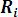 R -=ln [ NAV/1 lô CCQi ] -ln [ Chỉ số tham chiếui ]NAV/1 lô CCQi-1Chỉ số tham chiếui-1    	𝟏−𝟏𝐑 = 𝐧 ∑ 𝐑𝐢𝐢=−𝐧n=26Trường hợp thời gian hoạt động của quỹ chưa tới 06 tháng, n là số tuần, kể từ tuần Giấy chứng nhận đăng ký lập quỹ có hiệu lực.MẪU BÁO CÁO VỀ KẾT QUẢ HOẠT ĐỘNG QUẢN LÝ BẤT ĐỘNG SẢN(Ban hành kèm theo Thông tư số 98/2020/TT-BTC ngày 16 tháng 11 năm 2020 của Bộ trưởng Bộ Tài chính)TÊN TỔ CHỨC QUẢN LÝ BẤT ĐỘNG SẢNSố:.......CỘNG HÒA XÃ HỘI CHỦ NGHĨA VIỆT NAMĐộc lập - Tự do - Hạnh phúc….., ngày ….. tháng ….. năm .....BÁO CÁOVề kết quả hoạt động quản lý bất động sản năm ......Kính gửi:Ban đại diện quỹCông ty quản lý quỹ…Tổ chức quản lý bất động sảnTổ chức quản lý bất động sản:Giấy phép thành lập và hoạt động số: ... do ... cấp ngày …Địa chỉ:Điện thoại:	Fax:Những thông tin yêu cầu2Nơi nhận:- …….- Lưu: …..ĐẠI DIỆN CÓ THẨM QUYỀN CỦA TỔ CHỨC QUẢN LÝ BẤT ĐỘNG SẢN(Ký, ghi rõ họ tên, đóng dấu)Phụ lục XXIMẪU BÁO CÁO HOẠT ĐỘNG ĐỊNH GIÁ(Ban hành kèm theo Thông tư số 98/2020/TT-BTC ngày 16 tháng 11 năm 2020 của Bộ trưởng Bộ Tài chính)TÊN DOANH NGHIỆP THẨM ĐỊNH GIÁSố:CỘNG HÒA XÃ HỘI CHỦ NGHĨA VIỆT NAMĐộc lập - Tự do - Hạnh phúc………., ngày ….. tháng ….. năm .....BÁO CÁOVề hoạt động định giá năm ......Kính gửi:Doanh nghiệp thẩm định giá- Doanh nghiệp thẩm định giá:Ban đại diện quỹCông ty quản lý quỹ...Giấy phép thành lập và hoạt động số: ... do ... cấp ngày …Địa chỉ:Điện thoại:	Fax:(Các) Thẩm định viên về giá hành nghề:Thẻ thẩm định viên về giá số: ... do ... cấp ngày …Chi tiết về các bất động sản thẩm định giá trong năm (liệt kê từng hạng mục):+ Loại tài sản:+ Địa chỉ:+ Số Lô:+ Quận:+ Thành phố:+ Giá trị thị trường:+ Ngày thẩm định giá:Những thông tin yêu cầuNơi nhận:- Như trên- …….- Lưu: …..ĐẠI DIỆN CÓ THẨM QUYỀN CỦA DOANH NGHIỆP THẨM ĐỊNH GIÁ(Ký, ghi rõ họ và tên, đóng dấu)Phụ lục XXIICÁC NỘI DUNG CHÍNH TRONG HỒ SƠ LƯU TẠI NGÂN HÀNG GIÁM SÁT VÀ CÔNG TY QUẢN LÝ QUỸ(Ban hành kèm theo Thông tư số 98/2020/TT-BTC ngày 16 tháng 11 năm 2020 của Bộ trưởng Bộ Tài chính)Ngân hàng giám sát, công ty quản lý quỹ phải lưu trữ các tài liệu chứng từ liên quan tới hoạt động giám sát, quản lý quỹ cụ thể như sau:TÊN CÔNG TY QUẢN LÝ QUỸSố:.......CỘNG HÒA XÃ HỘI CHỦ NGHĨA VIỆT NAMĐộc lập - Tự do - Hạnh phúc.........., ngày ..... tháng ..... năm .....THỐNG KÊ GIAO DỊCH CỦA NHÀ ĐẦU TƯTên của nhà đầu tư:Địa chỉ:Tài khoản số:Kỳ báo cáo: từ ngày.....tháng.....năm ....tới ngày.....tháng....năm.....Đơn vị:CCQ/VND*Tính theo giá trị tài sản ròng trên một đơn vị quỹ tại ngày định giá gần nhấtĐẠI DIỆN CÓ THẨM QUYỀN CỦA NGÂN HÀNG GIÁM SÁT(Ký, ghi rõ họ tên và đóng dấu)TỔNG GIÁM ĐỐC (GIÁM ĐỐC) CÔNG TY QUẢN LÝ QUỸ(Ký, ghi rõ họ tên và đóng dấu)TÊN CÔNG TY QUẢN LÝ QUỸSố:CỘNG HÒA XÃ HỘI CHỦ NGHĨA VIỆT NAMĐộc lập - Tự do - Hạnh phúc………., ngày ….. tháng ….. năm .....BÁO CÁOVề thay đổi giá trị tài sản ròngKính gửi: Ủy ban Chứng khoán Nhà nướcTên công ty quản lý quỹ:Tên ngân hàng giám sát:Tên quỹ đầu tư chứng khoán/công ty đầu tư chứng khoán:Kỳ báo cáo: từ ngày.....tháng.....năm......tới ngày.....tháng....năm......Đơn vị tính: VNĐĐối với quỹ định giá hàng ngàyĐối với các quỹ theo kỳ định giá khác/báo cáo thay đổi giá trị tài sản ròng tuần2Lưu ý: * Được xác định bằng chênh lệch (Giá thị trường – Giá trị tài sản ròng cùng thời điểm)** Được xác định bằng chênh lệch (Giá thị trường – Giá trị tài sản ròng cùng thời điểm)/Giá trị tài sản ròngĐẠI DIỆN CÓ THẨM QUYỀN CỦA NGÂN HÀNG GIÁM SÁT(Ký, ghi rõ họ tên và đóng dấu)TỔNG GIÁM ĐỐC (GIÁM ĐỐC) CÔNG TY QUẢN LÝ QUỸ(Ký, ghi rõ họ tên và đóng dấu)Phụ lục XXVMẪU BÁO CÁO TỔNG KẾT HOẠT ĐỘNG QUẢN LÝ QUỸ/CÔNG TY ĐẦU TƯ CHỨNG KHOÁN BÁN NIÊN, NĂM(Ban hành kèm theo Thông tư số 98/2020/TT-BTC ngày 16 tháng 11 năm 2020 của Bộ trưởng Bộ Tài chính)TÊN CÔNG TY QUẢN LÝ QUỸSố:CỘNG HÒA XÃ HỘI CHỦ NGHĨA VIỆT NAMĐộc lập - Tự do - Hạnh phúc………., ngày ….. tháng ….. năm .....BÁO CÁOTổng kết hoạt động quản lý quỹ/công ty đầu tư chứng khoán (6 tháng, năm)Kính gửi: Ủy ban Chứng khoán Nhà nướcThông tin về quỹ/công ty đầu tư chứng khoánTên của quỹ/công ty đầu tư chứng khoán, loại hình quỹ/công ty đầu tư chứng khoán;Mục tiêu đầu tư của quỹ/công ty đầu tư chứng khoán;Thời hạn hoạt động của quỹ/công ty đầu tư chứng khoán (nếu có);Danh mục tham chiếu (benchmark portfolio) (nếu có);Chính sách phân chia lợi nhuận;Số lượng đơn vị quỹ/cổ phiếu công ty đầu tư chứng khoán đang lưu hành;Nội dung thay đổi tại Điều lệ quỹ/Điều lệ công ty đầu tư chứng khoán trong kỳ báo cáo (nếu có);Nội dung Nghị quyết Đại hội nhà đầu tư/Đại hội đồng cổ đông trong kỳ báo cáo (nếu có);Ý kiến nhận xét của ngân hàng giám sát về các nội dung quy định tại Thông tư hướng dẫn về hoạt động và quản lý các quỹ đầu tư chứng khoán.Báo cáo về kết quả hoạt động của quỹ/công ty đầu tư chứng khoánThông tin về danh mục đầu tư và giá trị tài sản ròng của quỹ/công ty đầu tư chứng khoán tại thời điểm 31/12 của 3 năm gần nhất (nếu có), cụ thể:Danh mục đầu tư của quỹ/công ty đầu tư chứng khoán phân bố theo ngành, lĩnh vực và loại sản phẩm (cổ phiếu, trái phiếu…) (không nêu chi tiết cả danh mục theo mã chứng khoán);Giá trị tài sản ròng của quỹ/công ty đầu tư chứng khoán;Giá trị tài sản ròng trên một đơn vị quỹ/một cổ phiếu; số lượng chứng chỉ quỹ/cổ phiếu công ty đầu tư chứng khoán đang lưu hành;Giá trị tài sản ròng trên một đơn vị quỹ/một cổ phiếu công ty đầu tư chứng khoán cao nhất/thấp nhất trong nămTổng lợi nhuận của quỹ/công ty đầu tư chứng khoán, nêu chi tiết phần lợi nhuận thu được từ sự tăng trưởng giá chứng khoán (giá trị lãi vốn) và phần lợi nhuận thu được từ lợi tức chứng khoán (cổ tức, trái tức, lãi suất tiền gửi…) (giá trị thu nhập);Lợi nhuận đã phân phối trên một đơn vị quỹ/cổ phiếu công ty đầu tư chứng khoán (giá trị thuần và giá trị gộp) trong kỳ báo cáo, kể cả trong trường hợp chi trả bằng tiền mặt hoặc chi trả bằng đơn vị quỹ/cổ phiếu công ty đầu tư chứng khoán; Thời điểm phân chia lợi nhuận; Giá trị tài sản ròng trên một đơn vị quỹ/cổ phiếu công ty đầu tư chứng khoán trước và sau thời điểm phân chia lợi nhuận;Tỷ lệ chi phí hoạt động của quỹ/công ty đầu tư chứng khoán và thuyết minh về việc chênh lệch chi phí hoạt động của quỹ/công ty đầu tư chứng khoán (chỉ tính tại thời điểm cuối quý II và cuối năm tài chính);Tốc độ vòng quay danh mục và thuyết minh về việc chênh lệch tốc độ vòng quay của danh mục (chỉ tính tại thời điểm cuối quý II và cuối năm tài chính);Thông tin về các khoản vay nợ, các hạng mục thanh toán trả sau của công ty đầu tư chứng khoán (nếu có), các giao dịch repo/reverse repo.Chỉ tiêu về lợi nhuận của quỹ/công ty đầu tư chứng khoán:Tổng lợi nhuận bình quân năm của quỹ/công ty đầu tư chứng khoán phát sinh trong kỳ báo cáo xác định:Trong thời hạn 12 tháng (01 năm), tính tới ngày lập báo cáo (hoặc tính từ thời điểm lập quỹ/công ty đầu tư chứng khoán tới ngày báo cáo nếu quỹ/công ty đầu tư chứng khoán hoạt động dưới 1 năm); hoặcTrong thời hạn 36 tháng (03 năm), tính tới ngày lập báo cáo (hoặc tính từ thời điểm lập quỹ/công ty đầu tư chứng khoán tới ngày báo cáo nếu quỹ/công ty đầu tư chứng khoán hoạt động dưới 3 năm); hoặcTrong thời hạn 60 tháng (05 năm), tính tới ngày lập báo cáo (hoặc tính từ thời điểm lập quỹ/công ty đầu tư chứng khoán tới ngày báo cáo nếu quỹ/công ty đầu tư chứng khoán hoạt động dưới 05 năm);Các chỉ tiêu so sánh khác, bảo đảm tuân thủ nguyên tắc:Phương thức, nguyên tắc xác định giá trị tài sản, giá trị lợi nhuận là thống nhất, đã được công bố và được thẩm định bởi một tổ chức độc lập khác;Dữ liệu được cung cấp bởi một tổ chức độc lập.Báo cáo phải nêu rõ khuyến cáo rằng các thông tin về kết quả hoạt động của quỹ/công ty đầu tư chứng khoán trước đây chỉ mang tính tham khảo và không có nghĩa là việc đầu tư sẽ bảo đảm khả năng sinh lời cho nhà đầu tư.Báo cáo về hoạt động quản lý tài sản của Công ty quản lý quỹBáo cáo về hoạt động quản lý tài sản của Công ty quản lý quỹ phải bao gồm các nội dung sau:Thuyết minh về việc thay đổi Công ty quản lý quỹ (nếu có);Thuyết minh về việc quỹ/công ty đầu tư chứng khoán có đạt được mục tiêu đầu tư (thuyết minh này chỉ cần thiết tại báo cáo hàng năm của quỹ/công ty đầu tư chứng khoán);So sánh kết quả lợi nhuận của quỹ/công ty đầu tư chứng khoán với kết quả lợi nhuận của danh mục tham chiếu, chỉ số cơ sở công bố tại Bản cáo bạch trong cùng kỳ báo cáo (bằng đồ thị);So sánh kết quả lợi nhuận của quỹ/công ty đầu tư chứng khoán với kết quả lợi nhuận của danh mục tham chiếu, chỉ số cơ sở công bố tại Bản cáo bạch trong khoảng thời gian 05 năm gần nhất, tính tới ngày báo cáo (bằng đồ thị);Mô tả chiến lược, chiến thuật đầu tư mà quỹ/công ty đầu tư chứng khoán đã sử dụng trong kỳ báo cáo. Trường hợp có sự khác biệt giữa chiến lược, chiến thuật đầu tư thực hiện trong kỳ so với chiến lược, chiến thuật đầu tư đã công bố tại Bản cáo bạch, thì phải bổ sung thuyết minh và đánh giá ưu, nhược điểm của chiến lược, chiến thuật đầu tư đã thực hiện trong kỳ;Mô tả sự khác biệt về cơ cấu danh mục đầu tư của quỹ/công ty đầu tư chứng khoán tại thời điểm báo cáo, so với danh mục đầu tư của quỹ/công ty đầu tư chứng khoán năm liền kề năm báo cáo;Phân tích kết quả hoạt động của quỹ/công ty đầu tư chứng khoán dựa trên việc so sánh giá trị tài sản ròng trên một đơn vị quỹ/cổ phiếu công ty đầu tư chứng khoán (sau khi đã điều chỉnh phần lợi nhuận đã phân phối, nếu có) tại kỳ báo cáo này tại kỳ báo cáo gần nhất;Đánh giá biến động của các thị trường trong kỳ báo cáo, kể cả thị trường nước ngoài, mà quỹ/công ty đầu tư chứng khoán đầu tư vào, thông tin về lợi nhuận đầu tư đối với từng loại tài sản: cổ phiếu, cổ phiếu blue-chips, cổ phiếu các công ty có mức vốn hóa thấp (small- cap)…;Thông tin về việc chia, tách đơn vị quỹ trong kỳ (nếu có); ảnh hưởng của việc chia tách đơn vị quỹ và giá trị tài sản ròng trên từng đơn vị quỹ (trước và sau khi chia, tách);Các trường hợp có ảnh hưởng tới quyền lợi của nhà đầu tư nắm giữ chứng chỉ quỹ/cổ đông công ty đầu tư chứng khoán;Thông tin về các giao dịch với người có quyền lợi liên quan (nếu có);Các thông tin khác (nếu có).Trường hợp là quỹ/công ty đầu tư chứng khoán bất động sản, bổ sung các nộidung:Thông tin về hiện trạng và khả năng khai thác bất động sản trong kỳ. Thôngtin về các giao dịch (mua-bán) bất động sản trong kỳ;Đánh giá về tổ chức cung cấp dịch vụ quản lý bất động sản;Thông tin về hoạt động định giá bất động sản trong kỳ. Mô tả chênh lệch giữa giá gốc và giá trị của bất động sản được định giá lại trong kỳ;Báo cáo về hoạt động giám sát của ngân hàng giám sátNgân hàng giám sát phải đưa ra ý kiến về sự tuân thủ quy định pháp luật, quy định tại Điều lệ quỹ/công ty đầu tư chứng khoán, Bản cáo bạch của Công ty quản lý quỹ trong quá trình vận hành và quản lý quỹ/công ty đầu tư chứng khoán đối với các nội dung sau:Thuyết minh về việc thay đổi ngân hàng giám sát (nếu có);Việc lưu ký tài sản của quỹ/công ty đầu tư chứng khoán;Việc đầu tư tuân thủ các hạn chế về đầu tư, hạn chế về vay theo quy định pháp luật, quy định tại Điều lệ quỹ/công ty đầu tư chứng khoán, Bản cáo bạch;Việc xác định giá trị tài sản ròng theo quy định pháp luật, quy định tại Điều lệ quỹ/công ty đầu tư chứng khoán, Bản cáo bạch;Việc phát hành bổ sung chứng chỉ quỹ/cổ phiếu công ty đầu tư chứng khoán, mua lại chứng chỉ quỹ theo quy định pháp luật, quy định tại Điều lệ quỹ, Bản cáo bạch;e) Việc phân chia lợi nhuận của quỹ/công ty đầu tư chứng khoán là phù hợp với mục tiều đầu tư của quỹ/công ty đầu tư chứng khoán.Trường hợp ngân hàng giám sát có ý kiến cho rằng Công ty quản lý quỹ không tuân thủ các quy định pháp luật, quy định tại Điều lệ quỹ/công ty đầu tư chứng khoán, Bản cáo bạch về các nội dung nêu trên, thì phải cung cấp thông tin đầy đủ về các sự kiến đó, trong đó nêu rõ các ảnh hưởng có thể xảy ra đối với nhà đầu tư nắm giữ chứng chỉ quỹ/cổ đông công ty đầu tư chứng khoán, kể cả nhà đầu tư/cổ đông đãtừng nắm giữ chứng chỉ quỹ/cổ phiếu công ty đầu tư chứng khoán trước đây và nhà đầu tư/cổ đông tiềm năng tại thời điểm phát sinh sự kiện. Ngân hàng giám sát cần đề xuất, kiến nghị các giải pháp khắc phục, giải pháp nhằm hạn chế các tình huống tương tự có thể xảy ra trong tương lai.Báo cáo về hoạt động ủy quyềnCông ty quản lý quỹ phải lập báo cáo đánh giá chất lượng dịch vụ cung cấp bởi các tổ chức khác (bên nhận ủy quyền), như dịch vụ đại lý chuyển nhượng, dịch vụ quản trị quỹ, dịch vụ xác định giá trị tài sản ròng... với các nội dung sau:Chi phí phải trả cho bên nhận ủy quyền so với lợi nhuận, thu nhập, tổng chi phí hoạt động của quỹ/công ty đầu tư chứng khoán;Việc đăng ký sở hữu tài sản (đối với trường hợp công ty đầu tư chứng khoán bất động sản);Các ảnh hưởng (nếu có) của hoạt động ủy quyền tới lợi nhuận, mức độ rủi ro của quỹ/công ty đầu tư chứng khoán;Tổng chi phí các hoạt động ủy quyền phải trả cho bên nhận ủy quyền (trường hợp bên nhận ủy quyền cung cấp nhiều dịch vụ cho công ty quản lý quỹ);đ) Đánh giá khả năng duy trì hệ thống kiểm soát nội bộ, quản trị rủi ro, tính bảo mật, hạ tầng cơ sở vật chất kỹ thuật, hệ thống dự phòng nóng, hệ thống dư phòng thảm họa... của bên nhận ủy quyền, bảo đảm hoạt động ủy quyền được thực hiện thông suốt, không gây ảnh hưởng tới hoạt động đầu tư của nhà đầu tư.Nơi nhận:Như trên;- ……..Lưu:TỔNG GIÁM ĐỐC (GIÁM ĐỐC) CÔNG TY QUẢN LÝ QUỸ(Ký, ghi rõ họ tên và đóng dấu)Phụ lục XXVIMẪU BÁO CÁO VỀ HOẠT ĐỘNG CỦA QUỸ/CÔNG TY ĐẦU TƯ CHỨNG KHOÁN(Ban hành kèm theo Thông tư số 98/2020/TT-BTC ngày 16 tháng 11 năm 2020 của Bộ trưởng Bộ Tài chính)TÊN CÔNG TY QUẢN LÝ QUỸSố:........CỘNG HÒA XÃ HỘI CHỦ NGHĨA VIỆT NAMĐộc lập - Tự do - Hạnh phúc………., ngày ….. tháng ….. năm .....BÁO CÁOVề hoạt động đầu tư (tháng, quý, năm)Kính gửi: Ủy ban Chứng khoán Nhà nướcTên quỹ/công ty đầu tư chứng khoán:Tên Công ty quản lý quỹ :Tên ngân hàng lưu ký/giám sát:Ngày lập báo cáo:BÁO CÁO CHUNG VỀ HOẠT ĐỘNG ĐẦU TƯ CỦA QUỸ/CÔNG TY ĐẦU TƯ CHỨNG KHOÁN (Đơn vị tính:VND)Báo cáo về tài sảnBáo cáo kết quả hoạt độngBáo cáo danh mục đầu tưBáo cáo hoạt động vay, giao dịch mua bán lạiMột số chỉ tiêu khác4 Hợp đồng bán chứng khoán có cam kết mua lại, trong đó công ty đầu tư chứng khoán là bên bán chứng khoán (bên đi vay tiền)5 Hợp đồng mua chứng khoán có cam kết bán lại, trong đó công ty đầu tư chứng khoán là bên mua chứng khoán (bên cho vay chứng khoán)Thống kê giá dịch vụ giao dịch(chỉ thực hiện đối với báo cáo năm)Thống kê giao dịch của Quỹ đầu tư bất động sản/Công ty đầu tư chứng khoán bất động sản với người có liên quan(Chỉ thực hiện đối với báo cáo quý II và báo cáo năm. Trường hợp này, thời gian chốt số liệu của báo cáo quý II áp dụng tương tự như thời gian chốt số liệu của báo cáo 6 tháng)Thống kê giao dịch bất động sản của Quỹ đầu tư bất động sản/Công ty đầu tư chứng khoán bất động sảnBÁO CÁO VỀ TÌNH HÌNH TỰ DOANH ĐẦU TƯ GIÁN TIẾP RA NƯỚC NGOÀI CỦA QUỸ ĐẦU TƯ/CÔNG TY ĐẦU TƯ CHỨNG KHOÁN (nếu có)- Chỉ thực hiện đối với báo cáo thángTình hình thực hiện hạn mức tự doanh đầu tư gián tiếp ra nước ngoài(Tỷ giá được quy đổi theo tỷ giá giao dịch thực tế tại thời điểm phát sinh giao dịch)Báo cáo về tài sản đầu tư gián tiếp ra nước ngoài(Tỷ giá được quy đổi theo tỷ giá giao dịch thực tế tại thời điểm phát sinh giao dịch)Báo cáo kết quả hoạt động đầu tư gián tiếp ra nước ngoài(Tỷ giá được quy đổi theo tỷ giá giao dịch thực tế tại thời điểm phát sinh giao dịch)Báo cáo danh mục tài sản đầu tư gián tiếp ra nước ngoài(Tỷ giá được quy đổi theo tỷ giá giao dịch thực tế tại thời điểm phát sinh giao dịch)Ghi chú:Trường hợp quỹ đầu tư chứng khoán, công ty đầu tư chứng khoán đầu tư gián tiếp ra nước ngoài, tổ chức lưu ký tại nước ngoài xác nhận báo cáo; Trường hợp quỹ đầu tư chứng khoán, công ty đầu tư chứng khoán không đầu tư gián tiếp ra nước ngoài, phần B ghi “không phát sinh”.Tỷ suất lợi nhuận bình quân năm của quỹ/công ty đầu tư chứng khoán bằng lợi nhuận trước thuế trong năm của quỹ/công ty đầu tư chứng khoán chia cho giá trị tài sản ròng trung bình trong năm của quỹ/công ty đầu tư chứng khoán.Tỷ lệ chi phí của quỹ/công ty đầu tư chứng khoán xác định theo công thức sau:Tỷ lệ chi phí (%)      =	Tổng chi phí của quỹ/công ty đầu tư chứng khoán ×100%	Giá trị tài sản ròng trung bình trong nămTrường hợp quỹ/công ty đầu tư chứng khoán thành lập và hoạt động dưới một năm, tỷ lệ chi phí hoạt động được xác định theo công thức sau :Tỷ lệ chi phí (%)	=Tổng chi phí × 365 × 100%Giá trị tài sản ròng trung bình trong kỳ báo cáo × Thời gian quỹ/công ty đầu tư chứng khoán đã hoạt động (tính theo ngày từ thời điểm cấp phép)Tốc độ vòng quay danh mục của quỹ/công ty đầu tư chứng khoán xác định theo công thức sau:Tốc độ vòng quay danh mục (%)=	(Tổng giá trị mua vào trong kỳ + Tổng giá trị bán ra trong kỳ) ×100%	 2 × Giá trị tài sản ròng trung bình trong nămTrường hợp quỹ/công ty đầu tư chứng khoán thành lập và hoạt động dưới một năm, tốc độ vòng quay danh mục được xác định theo công thức sau :Tốc độ vòng quay danh mục (%)    (Tổng giá trị mua vào trong kỳ + Tổng giá trị bán ra trong kỳ) × 365 x 100%	=	2 × Giá trị tài sản ròng trung bình trong kỳ báo cáo× Thời gian quỹ/công tyđầu tư chứng khoán đã hoạt động (tính theo ngày từ thời điểm cấp phép)Trong đó: Giá trị tài sản ròng trung bình trong năm của quỹ/công ty đầu tư chứng khoán là tổng giá trị tài sản ròng của quỹ/công ty đầu tư chứng khoán tính tại các ngày định giá chia cho số ngày định giá chứng chỉ quỹ/cổ phiếu trong năm; Tổng giá trị mua vào và tổng giá trị bán ra trong kỳ là tổng giá trị mua/bán cho hoạt động đầu tư của quỹ.ĐẠI DIỆN CÓ THẨM QUYỀN CỦA NGÂN HÀNG GIÁM SÁT, NGÂN HÀNG LƯU KÝ, TỔ CHỨC LƯU KÝ TẠI NƯỚC NGOÀI(Ký, ghi rõ họ tên và đóng dấu)TỔNG GIÁM ĐỐC (GIÁM ĐỐC) CÔNG TY QUẢN LÝ QUỸ(Ký, ghi rõ họ tên và đóng dấu)Phụ lục XXVIIBÁO CÁO CỦA NGÂN HÀNG GIÁM SÁT(Ban hành kèm theo Thông tư số 98/2020/TT-BTC ngày 16 tháng 11 năm 2020 của Bộ trưởng Bộ Tài chính)TÊN NGÂN HÀNG GIÁM SÁTSố:.......CỘNG HÒA XÃ HỘI CHỦ NGHĨA VIỆT NAMĐộc lập - Tự do - Hạnh phúc.........., ngày ..... tháng ..... năm .....BÁO CÁOGiám sát hoạt động quản lý quỹ/công ty đầu tư chứng khoán (tháng, quý, năm)Kính gửi: Ủy ban Chứng khoán Nhà nước Ngân hàng giám sát:.Địa chỉ:Giấy phép hoạt động số: ..... do ….. cấp ngày……Giấy chứng nhận đăng ký hoạt động lưu ký chứng khoán số	do Ủy banChứng khoán Nhà nước cấp ngày…..Vi phạm của công ty quản lý quỹVi phạm của công ty quản lý quỹ trong phạm vi giám sát của ngân hàng theo quy định tại Điều 90, Điều 91 Luật Chứng khoán, Điều .... Thông tư số..../2020/TT-BTC ngày ..... tháng năm 2020 của Bộ trưởng Bộ Tài chính hướngdẫn về hoạt động và quản lý các quỹ đầu tư chứng khoánCông ty quản lý quỹ định giá sai giá trị tài sản ròng của quỹ/công ty đầu tư chứng khoánTrường hợp mức độ định giá sai là lớn theo quy định tại Thông tư số..../2020/TT-BTC ngày ..... tháng	năm 2020 của Bộ trưởng Tài chính hướng dẫnvề việc hoạt động và quản lý các quỹ đầu tư chứng khoánTrường hợp mức độ định giá sai là nhỏ, không phải bồi thường cho nhàđầu tưCông ty quản lý quỹ vi phạm các quy định về hạn chế đầu tư tại Điều 110 của Luật Chứng khoán, Điều 5, Điều 24, Điều 35 Thông tư số …/2020/TT-BTC ngày….. tháng ….. năm 2020 của Bộ trưởng Bộ Tài chính hướng dẫn về hoạt động và quản lý các quỹ đầu tư chứng khoánTên công ty:Số lần vi phạm:Số quỹ/công ty đầu tư chứng khoán bị ảnh hưởng:Số quỹ/công ty đầu tư chứng khoán đang quản lý:Công ty quản lý quỹ vi phạm các quy định về phân phối chứng chỉ quỹ Tên công ty:Số lần vi phạm:Số quỹ bị ảnh hưởng: Số quỹ đang quản lý:Công ty quản lý quỹ vi phạm các quy định khác mà ngân hàng giám sát phát hiện (nếu có)Vi phạm của ngân hàng giám sátVi phạm quy định của Luật Chứng khoánVi phạm các quy định tại Thông tư số .../2020/TT-BTC ngày ..... tháng .....năm 2020 của Bộ trưởng Bộ Tài chính hướng dẫn về hoạt động và quản lý các quỹ đầu tư chứng khoánVi phạm các quy định trong Hợp đồng giám sátBáo cáo về các lỗi phát hiện trong khi đối soát chứng từ, tài sản giữa công ty quản lý quỹ và ngân hàng giám sátVi phạm giám sát khác (nếu có)Đánh giá cụ thể về hoạt động quản lý quỹ/công ty đầu tư chứng khoán của công ty quản lý quỹĐánh giá hoạt động quản lý quỹ/công ty đầu tư chứng khoán.Đánh giá hoạt động xác định giá trị tài sản ròng của quỹ/công ty đầu tư chứng khoán.Đánh giá hoạt động chào bán, phát hành, mua lại chứng chỉ quỹ/cổ phiếu công ty đầu tư chứng khoán.Đánh giá hoạt động phân phối lợi tức.Các hoạt động khác (nêu rõ hoạt động đánh giá).Kiến nghị (nếu có)Chúng tôi cam đoan và hoàn toàn chịu trách nhiệm trước pháp luật rằng những thông tin trên đây là đầy đủ, trung thực và chính xác./.Nơi nhận:- Như trên;- …….- Lưu: …..ĐẠI DIỆN CÓ THẨM QUYỀN CỦA NGÂN HÀNG GIÁM SÁT(Ký, ghi rõ họ tên và đóng dấu)Phụ lục XXVIIIMẪU THÔNG BÁO VỀ VIỆC SỬA ĐỔI, BỔ SUNG ĐIỀU LỆ(Ban hành kèm theo Thông tư số 98/2020/TT-BTC ngày 16 tháng 11 năm 2020 của Bộ trưởng Bộ Tài chính)TÊN CÔNG TY QUẢN LÝ QUỸSố:.......CỘNG HÒA XÃ HỘI CHỦ NGHĨA VIỆT NAMĐộc lập - Tự do - Hạnh phúc.........., ngày ..... tháng ..... năm .....THÔNG BÁOVề việc sửa đổi, bổ sung Điều lệ/Bản cáo bạch của quỹ đầu tư chứng khoán/ công ty đầu tư chứng khoánKính gửi: Ủy ban Chứng khoán Nhà nướcChúng tôi báo cáo Ủy ban Chứng khoán Nhà nước về việc sửa đổi, bổ sung Điều lệ/Bản cáo bạch của Quỹ/Công ty đầu tư chứng khoán	như sau:Ngày bắt đầu có hiệu lực:Công ty cam kết sẽ hoàn tất các thủ tục liên quan và chịu trách nhiệm trước pháp luật về tính chính xác, trung thực của công văn này và hồ sơ kèm theo./.Nơi nhận:Như trên;- …….- Lưu: …..Hồ sơ kèm theo:Biên bản họp và Nghị quyết Đại hội nhà đầu tư/Đại hội đồng cổ đông về việc sửa đổi, bổ sung Điều lệ;Điều lệ/Bản cáo bạch sửa đổi, bổ sung.TỔNG GIÁM ĐỐC (GIÁM ĐỐC) CÔNG TY QUẢN LÝ QUỸ(Ký, ghi rõ họ tên và đóng dấu)STTTên thành viên góp vốnThông tin về thành viên góp vốnThông tin về thành viên góp vốnSố lượng phần vốn góp nắm giữGiá trị phần vốn góp nắm giữ (VND)Tỷ lệ sở hữu (%)STTTên thành viên góp vốnSố Giấy chứng nhận ĐKDN (đối với tổ chức)Số Giấy CMND/ CCCD/Hộ chiếu (đối với cá nhân góp vốn, người đại diện phầnvốn góp)Số lượng phần vốn góp nắm giữGiá trị phần vốn góp nắm giữ (VND)Tỷ lệ sở hữu (%)1Công ty AĐại diện phần vốn góp của công ty là Ông/bà:Chức vụ:2Nguyễn Văn A...TổngSTTBên chuyển nhượngBên chuyển nhượngBên chuyển nhượngBên chuyển nhượngGiá trị chuyển nhượng (VND)Bên nhận chuyển nhượngBên nhận chuyển nhượngNgày hoàn tất giao dịchSTTTên thành viên góp vốnSố Giấy chứng nhận ĐKDN/Số Giấy CMND/ CCCD/HộchiếuSố lượng phần vốn góp chuyển nhượngTỷ lệ nắm giữ/vốn điều lệ (%)Giá trị chuyển nhượng (VND)Tên viên góp vốnSố Giấy chứng nhận ĐKDN/Số Giấy CMND/ CCCD/HộchiếuNgày hoàn tất giao dịch12...STTTên thành viên góp vốnThông tin về thành viên góp vốnThông tin về thành viên góp vốnSố lượng phần vốn góp nắm giữGiá trị phần vốn góp nắm giữ (VND)Tỷ lệ sở hữu (%)STTTên thành viên góp vốnSố Giấy chứng nhận ĐKDN (đối với tổ chức)Số Giấy CMND/ CCCD/Hộ chiếu (đối với cá nhân góp vốn, người đại diện phần vốn góp)Số lượng phần vốn góp nắm giữGiá trị phần vốn góp nắm giữ (VND)Tỷ lệ sở hữu (%)1Công ty AĐại diện phần vốn góp của công ty là Ông/bà:Chức vụ:2Nguyễn Văn A...TổngSTTSTTChỉ tiêuKỳ báo cáoKỳ trướcTại ngày giải thểGiá trị tài sản đãphân phốiGiá trị tài sản đãphân phốiSTTSTTChỉ tiêuKỳ báo cáoKỳ trướcTại ngày giải thểTrong kỳLũy kếAA.1NAV/01 chứng chỉ quỹ, cổ phiếu công ty đầu tưchứng khoánAA.2Thay đổi NAV/01 chứng chỉ quỹ, 01 cổ phiếu côngty đầu tư chứng khoán do phân phốiAA.3Thay đổi NAV/01 chứng chỉ quỹ, 01 cổ phiếu công ty đầu tư chứng khoán dothay đổi giá thị trườngBB.1NAV quỹ/công ty đầu tưchứng khoánBB.2Thay đổi NAV quỹ/công ty đầu tư chứng khoán dophân phốiBB.3Thay đổi NAV do thayđổi giá thị trườngSTTSTTChỉ tiêuKỳ báo cáoKỳ trướcTại ngày giải thểGiá trị tài sản đã phân phốiGiá trị tài sản đã phân phốiSTTSTTChỉ tiêuKỳ báo cáoKỳ trướcTại ngày giải thểTrong kỳLũy kếC(quỹ ETF)C.1NAV/01 lô chứng chỉ quỹC(quỹ ETF)C.2Thay	đổi	NAV/01	lô chứng chỉ quỹ do phânphốiC(quỹ ETF)C.3Thay	đổi	NAV/01	lô chứng chỉ quỹ do thay đổigiá thị trườngDD.1Chi phí quản lý quỹDD.2Chi phí lưu ký, giám sátDD.3Chi phí khácTổng chi phíTTTài sảnKỳ báo cáo (VND)Kỳ trước (VND)%/cùng kỳnăm trướcI.1Tiền và các khoản tương đương tiềnTiềnTiền gửi ngân hàngCác khoản tương đương tiềnI.2Các khoản đầu tư (kê chi tiết)I.3Cổ tức, trái tức được nhậnI.4Lãi được nhậnI.5Tiền bán chứng khoán chờ thu (kê chi tiết)I.6Các khoản phải thu khácI.7Các tài sản khácI.8Tổng tài sảnTTNợKỳ báo cáo (VND)Kỳ trước (VND)% cùng kỳnăm trướcII.1Tiền phải thanh toán mua chứng khoán (kê chitiết)II.2Các khoản phải trả khácII.3Tổng nợTài sản ròng của quỹ/công ty ĐTCK (I.8-II.3)Tổng số chứng chỉ quỹ/cổ phiếu đang lưu hànhGiá trị tài sản ròng trên một chứng chỉ quỹTTLoại tài sản (nêu chi tiết)Số lượngGiá thị trường hoặc giá trị hợp lý tại ngày báo cáo(VND)Tổng giá trị(VND)Tỷ lệ %/Tổng giá trị tài sản của quỹ/công ty đầutư chứng khoánICổ phiếu niêm yếtCổ phiếu niêm yếtCổ phiếu niêm yếtCổ phiếu niêm yếtCổ phiếu niêm yết12.....TổngIICổ phiếu không niêm yếtCổ phiếu không niêm yếtCổ phiếu không niêm yếtCổ phiếu không niêm yếtCổ phiếu không niêm yết12....TổngTổng các loại cổ phiếuIIITrái phiếuTrái phiếuTrái phiếuTrái phiếuTrái phiếu12....TổngIVCác loại chứng khoán khácCác loại chứng khoán khácCác loại chứng khoán khácCác loại chứng khoán khácCác loại chứng khoán khác12....TổngVCác tài sản khácCác tài sản khácCác tài sản khácCác tài sản khácCác tài sản khác12....TổngVITiềnTiềnTiềnTiềnTiền1Tiền2Tiền gửi ngânhàng3Tương	đươngtiền...TổngVIITổng	giá	trị danh mụcSTTTên thành viên lập quỹ, nhà đầu tưSố Giấy chứng nhận ĐKDN/Giấy phép thànhlập và hoạt động (thành viên lập quỹ)Số Giấy CMND/ CCCD/Hộ chiếu (đối với nhà đầu tư)Danh mục chứng khoán cơ cấuDanh mục chứng khoán cơ cấuDanh mục chứng khoán cơ cấuDanh mục chứng khoán cơ cấuDanh mục chứng khoán cơ cấuDanh mục chứng khoán cơ cấuSTTTên thành viên lập quỹ, nhà đầu tưSố Giấy chứng nhận ĐKDN/Giấy phép thànhlập và hoạt động (thành viên lập quỹ)Số Giấy CMND/ CCCD/Hộ chiếu (đối với nhà đầu tư)Cổ phiếu niêm yếtCổ phiếu niêm yếtTrái phiếuTrái phiếuCác loại chứng khoán khácCác loại chứng khoán khácSTTTên thành viên lập quỹ, nhà đầu tưSố Giấy chứng nhận ĐKDN/Giấy phép thànhlập và hoạt động (thành viên lập quỹ)Số Giấy CMND/ CCCD/Hộ chiếu (đối với nhà đầu tư)Mã chứng khoánSố lượngMã chứng khoánSố lượngMã chứng khoánSố lượngIThành viên lập quỹThành viên lập quỹThành viên lập quỹThành viên lập quỹThành viên lập quỹThành viên lập quỹThành viên lập quỹThành viên lập quỹThành viên lập quỹ1…2…..IINhà đầu tưNhà đầu tưNhà đầu tưNhà đầu tưNhà đầu tưNhà đầu tưNhà đầu tưNhà đầu tưNhà đầu tư1…2…..STTHọ và tênSố Giấy CMND/ CCCD/HộchiếuLoại thành viên BĐD quỹ/HĐQT CTĐTCK (độclập/khác)Chức vụ (Chủ tịch, thành viên)Địa chỉ liên lạc, tel, fax, emailChữ ký12..STTHọ và tênSố Giấy CMND/CCCD/Hộ chiếuLoại CCHN kinh doanhchứng khoán hoặc tương đương/cơ quan cấp/ngày cấpVị trí công tác1...Thời gianNơi đào tạoChuyên ngànhđào tạoChương trìnhhọcTên bằngThời gian(tháng/năm)Nơi làm việcChức vụ/Vị trí công tácTráchnhiệmChức vụHọ và tênQuan hệNăm sinhSố Giấy CMND/ CCCD/HộchiếuĐịa chỉ liên lạcNghề nghiệp, Nơi làm việcChức vụVợ/chồngBốMẹConAnh/chị/emruột…STTLoại tài sảnNguyên tắc định giá giao dịch trên thị trườngTiền và các khoản tương đương tiền, công cụ thị trường tiền tệTiền và các khoản tương đương tiền, công cụ thị trường tiền tệTiền và các khoản tương đương tiền, công cụ thị trường tiền tệ1.Tiền (VND)Số dư tiền mặt tại ngày trước ngày định giá.2.Ngoại tệGiá trị quy đổi ra VND theo tỷ giá hiện hành tại cáctổ chức tín dụng được phép kinh doanh ngoại hối tại ngày trước ngày định giá.3.Tiền gửi kỳ hạnGiá trị tiền gửi cộng lãi chưa được thanh toán tính tớingày trước ngày định giá.4.Tín phiếu kho bạc, chứng chỉ tiền gửi có thể chuyển nhượng, trái phiếu và các côngcụ thị trường tiền tệ khácGiá mua cộng lãi lũy kế tính tới ngày trước ngày định giá.5.Các công cụ không trả lãi bao gồm tín phiếu, trái phiếu, giấy tờ có giá và các công cụ không trả lãi khácGiá yết trên hệ thống giao dịch của Sở giao dịch chứng khoán; trường hợp không có giá yết thì mức giá được xác định theo hoặc mô hình chiết khấu dòng tiền căn cứ vào lãi suất trúng thầu hoặc một lãi suất khác do Ban đại diện quỹ/Hội đồng quản trị công tyđầu tư chứng khoán quy định và thời gian nắm giữ công cụ.Trái phiếuTrái phiếu6.Trái phiếu niêm yếtGiá yết bình quân trên hệ thống giao dịch hoặc tên gọi khác, tùy thuộc vào quy định nội bộ của Sở giao dịch chứng khoán tại ngày có giao dịch gần nhất trước ngày định giá cộng lãi lũy kế;Trường hợp không có giao dịch nhiều hơn 15 ngày tính đến ngày định giá, là một trong các mức giá sau:+ Giá mua cộng lãi lũy kế; hoặc+ Mệnh giá cộng lãi lũy kế; hoặc+ Giá xác định theo phương pháp đã được Ban đại diện quỹ/Hội đồng quản trị công ty đầu tư chứng khoán chấp thuận.7.Trái phiếu không niêm yếtGiá yết (nếu có) trên các hệ thống báo giá cộng lãi suất cuống phiếu tính tới ngày trước ngày định giá; hoặcGiá mua cộng lãi lũy kế; hoặcMệnh giá cộng lãi lũy kế; hoặcGiá xác định theo phương pháp đã được Ban đại diện quỹ/Hội đồng quản trị công ty đầu tư chứng khoán chấp thuận.STTLoại tài sảnNguyên tắc định giá giao dịch trên thị trườngCổ phiếuCổ phiếu8.Cổ phiếu niêm yết trên Sở giao dịch chứng khoánGiá giá đóng cửa hoặc tên gọi khác, tùy thuộc vào quy định nội bộ của Sở giao dịch chứng khoán của ngày có giao dịch gần nhất trước ngày định giá;Trường hợp không có giao dịch nhiều hơn 15 ngày tính đến ngày định giá, là một trong các mức giá sau:+ Giá trị sổ sách; hoặc+ Giá mua; hoặc+ Giá xác định theo phương pháp đã được Ban đại diện quỹ/Hội đồng quản trị công ty đầu tư chứng khoán chấp thuận.9.Cổ phiếu của Công ty đại chúng đăng ký giao dịch trên hệ thống UpComGiá đóng cửa hoặc tên gọi khác, tùy thuộc vào quy định nội bộ của Sở giao dịch chứng khoán của ngày có giao dịch gần nhất trước ngày định giá;Trường hợp không có giao dịch nhiều hơn 15 ngày tính đến ngày định giá, là một trong các mức giá sau:+ Giá trị sổ sách; hoặc+ Giá mua; hoặc+ Giá xác định theo phương pháp đã được Ban đại diện quỹ/Hội đồng quản trị công ty đầu tư chứng khoán chấp thuận.10.Cổ phiếu bị đình chỉ giao dịch, hoặc hủy niêm yết hoặc hủy đăng ký giao dịchLà một trong các mức giá sau:Giá trị sổ sách; hoặcMệnh giá; hoặcGiá xác định theo phương pháp đã được Ban đại diện quỹ/Hội đồng quản trị công ty đầu tư chứng khoán chấp thuận.11.Cổ phiếu của tổ chức trong tình trạng giải thể, phá sảnLà một trong các mức giá sau:80% giá trị thanh lý của cổ phiếu đó tại ngày lập bảng cân đối kế toán gần nhất trước ngày định giá; hoặcGiá xác định theo phương pháp đã được Ban đại diện quỹ/Hội đồng quản trị công ty đầu tư chứngkhoán chấp thuận.12.Cổ phần, phần vốn góp khácGiá thị trường là giá trung bình của các giao dịch thực hiện thành công tại ngày giao dịch gần nhất trước ngày định giá do các tổ chức báo giá cung cấp. Trường hợp không có báo giá thì mức giá được xác định là một trong các mức giá sau:+ Giá trị sổ sách; hoặc+ Giá mua/giá trị vốn góp; hoặc+ Giá xác định theo phương pháp đã được Ban đại diện quỹ/Hội đồng quản trị công ty đầu tư chứng khoán chấp thuận.Chứng khoán phái sinhChứng khoán phái sinhChứng khoán phái sinh13.Chứng khoán phái sinh niêm yếtGiá đóng cửa hoặc tên gọi khác tùy thuộc vào quyđịnh nội bộ của Sở giao dịch chứng khoán tại ngày giao dịch trước gần nhất trước ngày định giá.STTLoại tài sảnNguyên tắc định giá giao dịch trên thị trường14.Chứng khoán phái sinh niêm yết không có giao dịch nhiều hơn 15 ngày tính đến ngàyđịnh giáGiá xác định theo phương pháp đã được Ban đại diện quỹ/Hội đồng quản trị công ty đầu tư chứng khoán chấp thuận.Các tài sản khácCác tài sản khácCác tài sản khác15.Bất động sảnGiá được định giá bởi doanh nghiệp thẩm định giátại thời điểm gần nhất.16.Các tài sản được phép đầu tư khác- Giá thị trường là giá trung bình của các giao dịch thực hiện thành công tại ngày giao dịch gần nhất - trước ngày định giá do các tổ chức báo giá cung cấp. Trường hợp không có báo giá thì mức giá được xác định theo mô hình lý thuyết đã được Ban đại diện quỹ/Hội đồng quản trị công ty đầu tư chứng khoánthông qua.STTLoại tài sảnGiá trị cam kết1.Quyền chọn cổ phiếu (mua quyền chọn bán, bán quyền chọn bán, bán quyền chọnmua)Giá trị thị trường của vị thế quyền chọn1 điều chỉnh bởi hệ số delta của quyền chọn = Số hợp đồng × Khối lượng cổ phiếu trên mỗi hợp đồng × giá thị trường hiện tại củacổ phiếu × hệ số delta22.Quyền chọn trái phiếu(mua quyền chọn bán, bán quyền chọn bán, bán quyền chọn mua)Giá trị thị trường của vị thế quyền chọn3 điều chỉnh bởi hệ số delta của quyền chọn = Số hợp đồng × mệnh giá × giá thị trường hiện tại của trái phiếu × hệ số delta3.Hợp đồng tương lai chỉ sốGiá trị thị trường của vị thế tương lai = Số hợp đồng × giátrị tính trên một điểm chỉ số × mức chỉ số hiện tại4.Hợp đồng tương lai trái phiếuGiá trị thị trường của vị thế tương lai = Số hợp đồng × giátrị của hợp đồng tính theo mệnh giá (notional) × giá trị thị trường của trái phiếu rẻ nhất có thể chuyển giao5.Các hợp đồng khácTheo mô hình do Công ty quản lý quỹ lựa chọn, thống nhất cùng ngân hàng giám sát, và được Ban đại diện quỹ/Hội đồng quản trị công ty đầu tư chứng khoán chấpthuận11Phần dành cho nhà đầu tưPhần dành cho nhà đầu tưPhần dành cho nhà đầu tưPhần dành cho nhà đầu tưPhần dành cho nhà đầu tưPhần dành cho nhà đầu tưPhần dành cho nhà đầu tưHọ và tên nhà đầu tư:Họ và tên nhà đầu tư:Họ và tên nhà đầu tư:Họ và tên nhà đầu tư:Họ và tên nhà đầu tư:Số tài khoản:Số tài khoản:Số tài khoản:Số tài khoản:Số Giấy CMND/CCCD:Số Giấy CMND/CCCD:Số Giấy CMND/CCCD:Số Giấy CMND/CCCD:Số Giấy CMND/CCCD:Nơi, ngày cấp:Nơi, ngày cấp:Nơi, ngày cấp:Nơi, ngày cấp:Loại tài khoản:	Nhà đầu tư ⁯	Đại lý phân phối ⁯Loại tài khoản:	Nhà đầu tư ⁯	Đại lý phân phối ⁯Loại tài khoản:	Nhà đầu tư ⁯	Đại lý phân phối ⁯Loại tài khoản:	Nhà đầu tư ⁯	Đại lý phân phối ⁯Loại tài khoản:	Nhà đầu tư ⁯	Đại lý phân phối ⁯Loại tài khoản:	Nhà đầu tư ⁯	Đại lý phân phối ⁯Loại tài khoản:	Nhà đầu tư ⁯	Đại lý phân phối ⁯Loại tài khoản:	Nhà đầu tư ⁯	Đại lý phân phối ⁯Loại tài khoản:	Nhà đầu tư ⁯	Đại lý phân phối ⁯Loại lệnh:	MUA ⁯SỐ LƯỢNG ĐƠN VỊ ĐĂNG KÝ MUALoại lệnh:	MUA ⁯SỐ LƯỢNG ĐƠN VỊ ĐĂNG KÝ MUALoại lệnh:	MUA ⁯SỐ LƯỢNG ĐƠN VỊ ĐĂNG KÝ MUALoại lệnh:	MUA ⁯SỐ LƯỢNG ĐƠN VỊ ĐĂNG KÝ MUALoại lệnh:	MUA ⁯SỐ LƯỢNG ĐƠN VỊ ĐĂNG KÝ MUALoại lệnh:	MUA ⁯SỐ LƯỢNG ĐƠN VỊ ĐĂNG KÝ MUALoại lệnh:	MUA ⁯SỐ LƯỢNG ĐƠN VỊ ĐĂNG KÝ MUALoại lệnh:	MUA ⁯SỐ LƯỢNG ĐƠN VỊ ĐĂNG KÝ MUALoại lệnh:	MUA ⁯SỐ LƯỢNG ĐƠN VỊ ĐĂNG KÝ MUALoại lệnh:	BÁN ⁯SỐ LƯỢNG ĐƠN VỊ ĐĂNG KÝ BÁNLoại lệnh:	BÁN ⁯SỐ LƯỢNG ĐƠN VỊ ĐĂNG KÝ BÁNLoại lệnh:	BÁN ⁯SỐ LƯỢNG ĐƠN VỊ ĐĂNG KÝ BÁNLoại lệnh:	BÁN ⁯SỐ LƯỢNG ĐƠN VỊ ĐĂNG KÝ BÁNLoại lệnh:	BÁN ⁯SỐ LƯỢNG ĐƠN VỊ ĐĂNG KÝ BÁNLoại lệnh:	BÁN ⁯SỐ LƯỢNG ĐƠN VỊ ĐĂNG KÝ BÁNLoại lệnh:	BÁN ⁯SỐ LƯỢNG ĐƠN VỊ ĐĂNG KÝ BÁNLoại lệnh:	BÁN ⁯SỐ LƯỢNG ĐƠN VỊ ĐĂNG KÝ BÁNLoại lệnh:	BÁN ⁯SỐ LƯỢNG ĐƠN VỊ ĐĂNG KÝ BÁNLoại lệnh:	CHUYỂN ĐỔI QUỸ ⁯Từ quỹ (tên của quỹ) sang quỹ (tên của quỹ mục tiêu) SỐ LƯỢNG ĐƠN VỊ ĐĂNG KÝ CHUYỂN ĐỔI:Loại lệnh:	CHUYỂN ĐỔI QUỸ ⁯Từ quỹ (tên của quỹ) sang quỹ (tên của quỹ mục tiêu) SỐ LƯỢNG ĐƠN VỊ ĐĂNG KÝ CHUYỂN ĐỔI:Loại lệnh:	CHUYỂN ĐỔI QUỸ ⁯Từ quỹ (tên của quỹ) sang quỹ (tên của quỹ mục tiêu) SỐ LƯỢNG ĐƠN VỊ ĐĂNG KÝ CHUYỂN ĐỔI:Loại lệnh:	CHUYỂN ĐỔI QUỸ ⁯Từ quỹ (tên của quỹ) sang quỹ (tên của quỹ mục tiêu) SỐ LƯỢNG ĐƠN VỊ ĐĂNG KÝ CHUYỂN ĐỔI:Loại lệnh:	CHUYỂN ĐỔI QUỸ ⁯Từ quỹ (tên của quỹ) sang quỹ (tên của quỹ mục tiêu) SỐ LƯỢNG ĐƠN VỊ ĐĂNG KÝ CHUYỂN ĐỔI:Loại lệnh:	CHUYỂN ĐỔI QUỸ ⁯Từ quỹ (tên của quỹ) sang quỹ (tên của quỹ mục tiêu) SỐ LƯỢNG ĐƠN VỊ ĐĂNG KÝ CHUYỂN ĐỔI:Loại lệnh:	CHUYỂN ĐỔI QUỸ ⁯Từ quỹ (tên của quỹ) sang quỹ (tên của quỹ mục tiêu) SỐ LƯỢNG ĐƠN VỊ ĐĂNG KÝ CHUYỂN ĐỔI:Loại lệnh:	CHUYỂN ĐỔI QUỸ ⁯Từ quỹ (tên của quỹ) sang quỹ (tên của quỹ mục tiêu) SỐ LƯỢNG ĐƠN VỊ ĐĂNG KÝ CHUYỂN ĐỔI:Loại lệnh:	CHUYỂN ĐỔI QUỸ ⁯Từ quỹ (tên của quỹ) sang quỹ (tên của quỹ mục tiêu) SỐ LƯỢNG ĐƠN VỊ ĐĂNG KÝ CHUYỂN ĐỔI:Loại lệnh/yêu cầu:	HỦY LỆNH/YÊU CẦU	MUA ⁯	BÁN ⁯Loại lệnh/yêu cầu:	HỦY LỆNH/YÊU CẦU	MUA ⁯	BÁN ⁯Loại lệnh/yêu cầu:	HỦY LỆNH/YÊU CẦU	MUA ⁯	BÁN ⁯Loại lệnh/yêu cầu:	HỦY LỆNH/YÊU CẦU	MUA ⁯	BÁN ⁯Loại lệnh/yêu cầu:	HỦY LỆNH/YÊU CẦU	MUA ⁯	BÁN ⁯Loại lệnh/yêu cầu:	HỦY LỆNH/YÊU CẦU	MUA ⁯	BÁN ⁯Loại lệnh/yêu cầu:	HỦY LỆNH/YÊU CẦU	MUA ⁯	BÁN ⁯Loại lệnh/yêu cầu:	HỦY LỆNH/YÊU CẦU	MUA ⁯	BÁN ⁯Loại lệnh/yêu cầu:	HỦY LỆNH/YÊU CẦU	MUA ⁯	BÁN ⁯QuỹQuỹSố lượngSố lượngSố lượngPhần dành cho đại lý phân phốiPhần dành cho đại lý phân phốiBằng sốBằng chữBằng chữSố thứ tự lệnhSố Chứng từLoại lệnh/yêu cầu:	ĐẦU TƯ ĐỊNH KỲSỐ LƯỢNG ĐƠN VỊ ĐĂNG KÝ MUA HÀNG THÁNGLoại lệnh/yêu cầu:	ĐẦU TƯ ĐỊNH KỲSỐ LƯỢNG ĐƠN VỊ ĐĂNG KÝ MUA HÀNG THÁNGLoại lệnh/yêu cầu:	ĐẦU TƯ ĐỊNH KỲSỐ LƯỢNG ĐƠN VỊ ĐĂNG KÝ MUA HÀNG THÁNGLoại lệnh/yêu cầu:	ĐẦU TƯ ĐỊNH KỲSỐ LƯỢNG ĐƠN VỊ ĐĂNG KÝ MUA HÀNG THÁNGLoại lệnh/yêu cầu:	ĐẦU TƯ ĐỊNH KỲSỐ LƯỢNG ĐƠN VỊ ĐĂNG KÝ MUA HÀNG THÁNGLoại lệnh/yêu cầu:	ĐẦU TƯ ĐỊNH KỲSỐ LƯỢNG ĐƠN VỊ ĐĂNG KÝ MUA HÀNG THÁNGLoại lệnh/yêu cầu:	ĐẦU TƯ ĐỊNH KỲSỐ LƯỢNG ĐƠN VỊ ĐĂNG KÝ MUA HÀNG THÁNGLoại lệnh/yêu cầu:	ĐẦU TƯ ĐỊNH KỲSỐ LƯỢNG ĐƠN VỊ ĐĂNG KÝ MUA HÀNG THÁNGLoại lệnh/yêu cầu:	ĐẦU TƯ ĐỊNH KỲSỐ LƯỢNG ĐƠN VỊ ĐĂNG KÝ MUA HÀNG THÁNGLoại lệnh/yêu cầu:	ĐẦU TƯ ĐỊNH KỲSỐ LƯỢNG ĐƠN VỊ ĐĂNG KÝ MUA HÀNG THÁNGLoại lệnh/yêu cầu:	ĐẦU TƯ ĐỊNH KỲSỐ LƯỢNG ĐƠN VỊ ĐĂNG KÝ MUA HÀNG THÁNGQuỹQuỹSố lượngSố lượngSố lượngSố lượngPhần dành cho đại lý phân phốiPhần dành cho đại lý phân phốiPhần dành cho đại lý phân phốiBằng sốBằng sốBằng chữBằng chữSố thứ tự lệnhSố thứ tự lệnhSố Chứng từHình thức thanh toánTiền mặt	⁯	Chuyển khoản ⁯Hình thức thanh toánTiền mặt	⁯	Chuyển khoản ⁯Hình thức thanh toánTiền mặt	⁯	Chuyển khoản ⁯Hình thức thanh toánTiền mặt	⁯	Chuyển khoản ⁯Hình thức thanh toánTiền mặt	⁯	Chuyển khoản ⁯Hình thức thanh toánTiền mặt	⁯	Chuyển khoản ⁯Hình thức thanh toánTiền mặt	⁯	Chuyển khoản ⁯Hình thức thanh toánTiền mặt	⁯	Chuyển khoản ⁯Hình thức thanh toánTiền mặt	⁯	Chuyển khoản ⁯Hình thức thanh toánTiền mặt	⁯	Chuyển khoản ⁯Hình thức thanh toánTiền mặt	⁯	Chuyển khoản ⁯Địa chỉ liên hệ của nhà đầu tư (bằng thư)Địa chỉ liên hệ của nhà đầu tư (bằng thư)Địa chỉ liên hệ của nhà đầu tư (bằng thư)Địa chỉ liên hệ của nhà đầu tư (bằng thư)Địa chỉ liên hệ của nhà đầu tư (bằng thư)Địa chỉ liên hệ của nhà đầu tư (bằng thư)Địa chỉ liên hệ của nhà đầu tư (bằng thư)Địa chỉ liên hệ của nhà đầu tư (bằng thư)Địa chỉ liên hệ của nhà đầu tư (bằng thư)Địa chỉ liên hệ của nhà đầu tư (bằng thư)Địa chỉ liên hệ của nhà đầu tư (bằng thư)Điện thoại nhà riêng: Điện thoại nơi làm việc: Điện thoại di động:Thư điện tử:Điện thoại nhà riêng: Điện thoại nơi làm việc: Điện thoại di động:Thư điện tử:Điện thoại nhà riêng: Điện thoại nơi làm việc: Điện thoại di động:Thư điện tử:Điện thoại nhà riêng: Điện thoại nơi làm việc: Điện thoại di động:Thư điện tử:Điện thoại nhà riêng: Điện thoại nơi làm việc: Điện thoại di động:Thư điện tử:Điện thoại nhà riêng: Điện thoại nơi làm việc: Điện thoại di động:Thư điện tử:Điện thoại nhà riêng: Điện thoại nơi làm việc: Điện thoại di động:Thư điện tử:Điện thoại nhà riêng: Điện thoại nơi làm việc: Điện thoại di động:Thư điện tử:Điện thoại nhà riêng: Điện thoại nơi làm việc: Điện thoại di động:Thư điện tử:Điện thoại nhà riêng: Điện thoại nơi làm việc: Điện thoại di động:Thư điện tử:Điện thoại nhà riêng: Điện thoại nơi làm việc: Điện thoại di động:Thư điện tử:Tài khoản tiền gửi tại ngân hàng: Số tài khoản ngân hàng:Người quản lý tài khoản:Tài khoản tiền gửi tại ngân hàng: Số tài khoản ngân hàng:Người quản lý tài khoản:Tài khoản tiền gửi tại ngân hàng: Số tài khoản ngân hàng:Người quản lý tài khoản:Tài khoản tiền gửi tại ngân hàng: Số tài khoản ngân hàng:Người quản lý tài khoản:Tài khoản tiền gửi tại ngân hàng: Số tài khoản ngân hàng:Người quản lý tài khoản:Tài khoản tiền gửi tại ngân hàng: Số tài khoản ngân hàng:Người quản lý tài khoản:Tài khoản tiền gửi tại ngân hàng: Số tài khoản ngân hàng:Người quản lý tài khoản:Tài khoản tiền gửi tại ngân hàng: Số tài khoản ngân hàng:Người quản lý tài khoản:Tài khoản tiền gửi tại ngân hàng: Số tài khoản ngân hàng:Người quản lý tài khoản:Tài khoản tiền gửi tại ngân hàng: Số tài khoản ngân hàng:Người quản lý tài khoản:Tài khoản tiền gửi tại ngân hàng: Số tài khoản ngân hàng:Người quản lý tài khoản:Nhà đầu tư(Ký, ghi rõ họ, tên)Nhà đầu tư(Ký, ghi rõ họ, tên)Nhà đầu tư(Ký, ghi rõ họ, tên)Nhà đầu tư(Ký, ghi rõ họ, tên)Nhà đầu tư(Ký, ghi rõ họ, tên)Nhà đầu tư(Ký, ghi rõ họ, tên)Nhân viên của Đại lý phân phối(Ký, ghi rõ họ, tên)Nhân viên của Đại lý phân phối(Ký, ghi rõ họ, tên)Nhân viên của Đại lý phân phối(Ký, ghi rõ họ, tên)Nhân viên của Đại lý phân phối(Ký, ghi rõ họ, tên)Nhân viên của Đại lý phân phối(Ký, ghi rõ họ, tên)Ngày .... tháng.	nămNgày .... tháng.	nămNgày .... tháng.	nămNgày .... tháng.	nămNgày .... tháng.	nămNgày .... tháng.	nămNgày .... tháng.	nămNgày .... tháng.	nămNgày .... tháng.	nămNgày .... tháng.	nămNgày .... tháng.	nămCác thông tin khác theo quy định của Công ty quản lý quỹCác thông tin khác theo quy định của Công ty quản lý quỹCác thông tin khác theo quy định của Công ty quản lý quỹCác thông tin khác theo quy định của Công ty quản lý quỹCác thông tin khác theo quy định của Công ty quản lý quỹCác thông tin khác theo quy định của Công ty quản lý quỹCác thông tin khác theo quy định của Công ty quản lý quỹCác thông tin khác theo quy định của Công ty quản lý quỹCác thông tin khác theo quy định của Công ty quản lý quỹCác thông tin khác theo quy định của Công ty quản lý quỹCác thông tin khác theo quy định của Công ty quản lý quỹCác văn bản thoả thuận và các ủy quyền đi kèmCác văn bản thoả thuận và các ủy quyền đi kèmCác văn bản thoả thuận và các ủy quyền đi kèmCác văn bản thoả thuận và các ủy quyền đi kèmCác văn bản thoả thuận và các ủy quyền đi kèmCác văn bản thoả thuận và các ủy quyền đi kèmCác văn bản thoả thuận và các ủy quyền đi kèmCác văn bản thoả thuận và các ủy quyền đi kèmCác văn bản thoả thuận và các ủy quyền đi kèmCác văn bản thoả thuận và các ủy quyền đi kèmCác văn bản thoả thuận và các ủy quyền đi kèm22Phần dành cho đại lý phân phốiPhần dành cho đại lý phân phốiPhần dành cho đại lý phân phốiPhần dành cho đại lý phân phốiPhần dành cho đại lý phân phốiPhần dành cho đại lý phân phốiPhần dành cho đại lý phân phốiPhần dành cho đại lý phân phốiPhần dành cho đại lý phân phốiThời điểm nhận lệnhThời điểm nhận lệnhThời điểm nhận lệnhThời điểm nhận lệnhNhân viên nhận lệnhNhân viên nhận lệnhNhân viên nhận lệnhNhân viên nhận lệnhNhân viên kiểm soátNhân viên kiểm soátNhân viên kiểm soátSTTThông tinI. Thông tin chungI. Thông tin chung1Khách hàng và yêu cầu: Công ty quản lý quỹ (thông tin chi tiết về yêu cầu)2Nội dung và phạm vi quản lý bất động sản:Khai thác bất động sản; quản lý, giám sát việc thuê, sử dụng bất động sản của khách hàng theo đúng công năng, thiết kế và hợp đồngCung cấp các dịch vụ bảo đảm duy trì hoạt động của bất động sảnThực hiện bảo trì, sửa chữa bất động sảnII. Mô tả chi tiết về tài sản quản lý (liệt kê từng hạng mục)II. Mô tả chi tiết về tài sản quản lý (liệt kê từng hạng mục)3Thông tin chi tiết về bất động sản quản lý Cung cấp những thông tin chi tiết sau:Số lượng, diện tíchVị trí địa lý, địa điểm và khu vực lân cậnCác công trình kiến trúcCông năng sử dụngSTTThông tin4Thông tin cụ thể đối với từng loại bất động sảnCác công trình công nghiệpBất động sản tạo thu nhập từ hoạt động cho thuêBất động sản có thu nhập từ hoạt động cung cấp dịch vụ/giải tríĐất nông nghiệp/trồng trọtDự án đầu tư và phát triển bất động sảnĐất nhượng đồn điền/công nghiệp khai thácIII. Thông tin về tình hình khai thác bất động sảnIII. Thông tin về tình hình khai thác bất động sản5Bất động sản tạo thu nhập cố định (nêu chi tiết tỷ suất phòng, tổng số khách hàng, thông tin về 10 khách hàng lớn nhất, tỷ trọng doanh thu/diện tích sử dụng của 10 khách hànglớn nhất, phân nhóm khách hàng theo ngành nghề kinh doanh…)6Bất động sản phục vụ giải trí, nghỉ dưỡng (chi tiết loại hình dịch vụ cung cấp và giá cả, xếp hạng, tỷ suất sử dụng, công suất phòng)7Dự án đang trong giai đoạn đầu tư và phát triển bất động sản (phải nêu rõ các chi tiết liên quan đến tình trạng mua bán/cho thuê trước, tiến độ xây dựng, tóm lược về giá trị bán vàcác hợp đồng liên quan đã được ký kết)8Đất nông nghiệp (nêu rõ loại cây trồng, độ tuổi của cây, lợi tức, chi phí sản xuất... Đối với các dự án chuyển nhượng khai thác gỗ, những chi tiết liên quan đến cơ sở hạ tầng, bảng kê chi tiết các khu vực của rừng, quy định bảo vệ rừng, lượng gỗ dự trữ các loại có thể mua bán, khối lượng dự kiến có thể khai thác, lợi tức, chi phí quản lý và duy trì hoạtđộng, nghĩa vụ tài chính đối với nhà nước; và những thông tin khác ví dụ khoảng cách đến nơi tiêu thụ, sản xuất, bến cảng...)9Công trình công nghiệp (chi tiết thiết kế nhà xưởng, loại hình hoạt động sản xuất)10Bất động sản trong lĩnh vực khai khoáng (chi tiết về loại sản phẩm, khối lượng dự trữ, phương pháp khai thác, chế biến, chiết xuất, tỷ lệ khai thác, chiết xuất từ sản phẩm thô trong quá khứ và hiện tại, liệt kê danh sách các trang thiết bị, máy móc sử dụng trong quátrình khai thác cùng năng suất của chúng)IV. Thông tin về chi phí (nêu rõ các loại chi phí quản lý, tình hình bảo trì, sửa chữa bất động sản…) (nêu chi tiết tới từng hạng mục bất động sản)IV. Thông tin về chi phí (nêu rõ các loại chi phí quản lý, tình hình bảo trì, sửa chữa bất động sản…) (nêu chi tiết tới từng hạng mục bất động sản)V. Chênh lệch doanh thu, chi phí, lợi nhuận so với năm trước; đánh giá về triển vọng doanh thu, thu nhập, chi phí trong 3 năm sắp tới (nêu chi tiết tới từng hạng mục bất động sản), cơsở đánh giáV. Chênh lệch doanh thu, chi phí, lợi nhuận so với năm trước; đánh giá về triển vọng doanh thu, thu nhập, chi phí trong 3 năm sắp tới (nêu chi tiết tới từng hạng mục bất động sản), cơsở đánh giáVI. Các thông tin đặc trưng khác có liên quan tới hoạt động quản lý bất động sảnVI. Các thông tin đặc trưng khác có liên quan tới hoạt động quản lý bất động sảnSTTThông tinGhi chú1Khách hàng và yêu cầuCông ty quản lý quỹ (thông tin chi tiết về yêu cầu)Ban đại diện (thông tin chi tiết về yêu cầu)Đại hội nhà đầu tư (thông tin chi tiết về yêu cầu)STTThông tinGhi chú2Mục đích thẩm định giáBáo cáo hoạt động thẩm định giá được thực hiện theo quy định tại Thông tư hướng dẫn hoạt động và quản lý các quỹ đầu tư chứng khoánLoại hồ sơ đề nghị3Giá trị cần được thẩm định giá4Ngày thực hiện thẩm tra và tên của những người có liên quan5Chi tiết quyền sở hữuThực hiện xác minh quyền sở hữuNhững chi tiết cơ bản về quyền sở hữuNếu Giấy chứng nhận quyền sở hữu hoặc quyền sở hữu cần định giá có liên quan đến Giấy phép/Giấy chứng nhận/hoạt động cho thuê/góp vốn liên doanh thì phải cung cấp thêm những thông tin sau:Tài liệu xác minh về quyền sở hữu hợp phápNhững thông tin chi tiết của các tài liệu trên6Cung cấp những thông tin chi tiết sau:Vị trí và khu vực lân cậnCác công trình kiến trúc trên đấtÝ kiến về chấp thuận công trình xây dựngBáo cáo phải nêu rõ tất cả các tranh chấp, kiện tụng, các vi phạm quy định pháp luật liên quan đến bất động sản cần định giáGiấy phép xây dựng và/hoặc chi tiết dự án dự kiến7Thông tin cụ thể đối với từng loại bất động sảnCác công trình công nghiệpBất động sản tạo thu nhập từ hoạt động cho thuêBất động sản có thu nhập từ hoạt động cung cấp dịch vụ/giải tríĐất nông nghiệp/trồng trọtDự án đầu tư và phát triển bất động sảnĐất nhượng đồn điền/công nghiệp khai thác8Cơ sở thẩm định giá và các giả thiết (nếu có)9Phương pháp và phương thức thẩm định giáHai phương pháp định giá được sử dụngChi tiết việc thực hiện định giá và các chú giảiThống nhất về giá trị cuối cùng10Tổng quan về ngành/điều kiện thị trường của bất động sản thẩmđịnh giá11Báo cáo thẩm định giá được ký bởi thẩm định viên về giá hành nghề hoặc nhóm các thẩm định viên về giá hành nghề cùng với số chứngchỉ, đăng ký và ngày ký12Tất cả các công văn/chấp thuận của các cơ quan có thẩm quyền bổ trợ cho việc thẩm định giá13Bản sao hợp lệ của Giấy chứng nhận quyền sở hữu/Giấy phép/Giấy chứng nhận/hợp đồng thuê14Bản sao các tài liệu có liên quan và bản gốc báo cáo đánh giá của chuyên gia15Hồ sơ dự án thiết kế thi công đã được chấp thuận/biên bản nghiệm thu đưa vào sử dụng (nếu có)STTThông tinGhi chú16Tất cả các bản sao phải được công chứng/chứng thực17Bản vẽ xây dựng, sơ đồ vị trí bất động sản và bản đồ quy hoạch khuvực18Các bức ảnh gốc của bất động sản cần thẩm định giá và bất động sản tham chiếu19Xác nhận của doanh nghiệp thẩm định giá20Xác nhận của thẩm định viên về giá hành nghềQuỹ/công ty đầu tư chứng khoánCông ty quản lý quỹ và ngân hàng giám sát1) Chứng từ về tất cả các đợt phát hành mới chứng chỉ quỹ/cổ phiếu công ty đầu tư chứng khoán, với các nội dung sau:Ngày đặt muaTên và địa chỉ của người đặt mua chứng chỉ quỹ/cổ phiếu công ty đầu tư chứng khoánSố lượng chứng chỉ quỹ/cổ phiếu công ty đầu tư chứng khoánGiá trị tài sản ròng và giá trị tài sản ròng trên một chứng chỉ quỹ/cổ phiếuGiá dịch vụTên của đại lý phân phối (nếu có)Hoa hồngCác vấn đề khác có liên quan;Ngày ký hợp đồng2) Chứng từ thanh toán của mỗi hợp đồngNgày thực hiện giao dịchNgày nhận thanh toán, người thực hiện thanh toánNgày chuyển tiền vào tài khoản của quỹ (ngân hàng giám sát)Ngày thanh toán (ngân hàng giám sát)Người nhận thanh toán (ngân hàng giám sát)Ngày khấu trừ khỏi tài khoản của quỹ (ngân hàng giám sát)Giao	dịch	choNgân hàng giám sátdanh mục đầu tư1) Hoạt động lưu chuyển tiền tệ của quỹ kèm theo hợp đồng và các hồ sơ, chứngcủa quỹ/công tytừ thanh toán có liên quan tới:đầu	tư	chứng- Các khoản thu từ các đợt phát hành thêm chứng chỉ quỹ/cổ phiếu công ty đầukhoántư chứng khoán- Các khoản thanh toán cho việc mua lại chứng chỉ quỹ/cổ phiếu công ty đầu tưchứng khoán- Các khoản thanh toán cho tổ chức môi giới chứng khoán cho các giao dịchmua chứng khoán cho quỹ- Các khoản thu từ các tổ chức môi giới chứng khoán cho các giao dịch bánchứng khoán cho quỹ2) Thông tin chi tiết về mọi lệnh giao dịch mua, bán cho tài sản quỹ/công ty đầutư chứng khoán phải được lưu trữ trong sổ lệnh. Sổ lệnh phải bao gồm các nộidung sau:- Tên của danh mục đầu tư của quỹ/công ty đầu tư chứng khoán- Khối lượng chứng khoán/tài sản lệnh đặt- Thời gian đặt lệnh3) Khi lệnh đã được khớp, sổ lệnh cần phải cập nhật thêm các thông tin sau:- Tên của danh mục đầu tư của quỹ/công ty đầu tư chứng khoán hoặc tên củanhà đầu tư ủy thácKhối lượng giao dịch đã thực hiệnThời gian thực hiện lệnhThời điểm nhận Giấy chứng nhận quyền sở hữu hoặc thời điểm Giấy chứng nhận này được ngân hàng lưu ký phát hànhNhững điều chỉnh/thay đổi liên quan tới giao dịch hoặc các lỗi giao dịchCác khoản đầu tư – Tài khoản vốnCông ty quản lý quỹ và ngân hàng giám sát1) Thông tin về các khoản đầu tư phải được lưu trữ bao gồm:Khối lượng và giá của từng tài sản giao dịchTổng chi phí giao dịch bao gồm hoa hồng và phí giao dịchCác giao dịch tiếp theo liên quan tới tài sản nàyGiá giao dịch liên quan tới tài sản nàyCác hoạt động về vốn2) Thông tin về các hoạt động của tổ chức phát hành làm thay đổi bản chất, số lượng hoặc giá trị của tài sản (phát hành các quyền mua, chia tách cổ phiếu, điều chỉnh giảm vốn, thay đổi giá trị danh nghĩa, thay đổi tên, thâu tóm hoặc sáp nhập, phá sản hoặc thanh lý) đều phải được lưu trữ, bao gồm:Loại hoạt độngNgày có hiệu lựcKết quả thay đổi (theo giá trị hoặc khối lượng)Các khoản đầu tư – tài khoản thu nhậpNgân hàng giám sátThông tin về thu nhập và lợi nhuận phải bao gồm các nội dung:Loại hình thu nhậpNgười trảNguồn thu nhập;Ngày nhậnTỷ lệ (trái khoán hoặc cổ tức)Giá trịKhấu trừ thuế, và tỷ lệ khấu trừTiền vayCông ty quản lý quỹ và ngân hàng giám sátTiền vayLượng tiền vayMục đíchChứng khoán vay – các chi tiết cụ thểNgười cho vayNgày trảTỷ lệ lãi suấtCác điều kiện cho vay đặc biệtTính giá trị tài sản ròng (NAV)Công ty quản lý quỹ và ngân hàng giám sát1) Thông tin về quy trình và phương pháp tính giá trị tài sản ròng cần phải được lưu trữ bao gồm:- Số lượng chứng khoán (cổ phiếu hoặc trái phiếu) hoặc các loại hình tài sản khác. Trong trường hợp tài sản là bất động sản thì cần có thêm thông tin về vị trí, loại hình bất động sản.+ Giá của mỗi tài sản+ Phương pháp tính NAV+ Hồ sơ định giá do công ty quản lý quỹ thành lập+ Đánh giá của người thẩm định hoặc cơ quan, tổ chức thẩm định giá;+ Các lỗi trong phương pháp tính NAV do cơ quan, tổ chức thẩm định giá thẩm tra phát hiệnTính giá một chứng chỉ chứng chỉ quỹ/cổ phiếu công ty đầu tư cứng khoánCông ty quản lý quỹGiá trị tài sản ròng của quỹ và thời điểm xác định giá trị này (ngày, tháng, giờ)Số lượng chứng chỉ của đợt phát hành sử dụng để định giáGiá dịch vụ – phát hành hoặc mua lại – giá dịch vụ này được cộng vào giá hoặc trừ đi từ giá chứng chỉHồ sơ định giá trình cho Uỷ ban Chứng khoán Nhà nước để báo cáoChứng từ, sổ sáchChi tiết các lỗi trong định giá chứng chỉ và cách xử lý các lỗi đóNgân hàng giám sátXác nhận việc tính giá trị tài sản ròngBằng chứng cho việc kiểm tra và xác nhận và bản sao của những thông báo gửi đến công ty quản lý quỹ xác nhận lỗi và việc sửa lỗiSổ đăng ký nhà đầu tư/cổ đôngCông ty quản lý quỹ1) Sổ đăng ký nhà đầu tư/cổ đông của quỹ/công ty đầu tư chứng khoán cần phải luôn được cập nhật. Sổ đăng ký phải được lập theo mẫu, dưới dạng văn bản và dưới dạng thông tin điện tử, gồm các nội dung sau:Tên và địa chỉ hiện tại (nếu có) của nhà đầu tư, mã số khách hàng, Số chứng minh nhân dân hoặc thẻ Căn cước công dân hoặc Hộ chiếu còn hiệu lựcSố lượng chứng chỉ/cổ phiếu công ty đầu tư chứng khoán nắm giữThời điểm mua chứng chỉ/cổ phiếu công ty đầu tư chứng khoánTên đại lý phân phối chứng chỉ/cổ phiếu đó (nếu có)Các yêu cầu đặc biệt của nhà đầu tư, cổ đông (cầm cố chứng chỉ/cổ phiếu, các quy định đối với thủ tục phá sản, hoạt động điều tra hình sự, di chúc…)2) Thông tin về các giao dịch cá nhân với các nội dung:Bản chất của mỗi giao dịch (mua, bán, hoặc các hình thức chuyển nhượng khác)Tên của đối tác giao dịchNgày thực hiện giao dịchKhối lượng giao dịchTên đại lý phân phối, địa điểm phân phối (nếu có)Thông tin chi tiết về tài sản được lưu kýNgân hàng giám sát1) Thông tin về các tài sản được lưu ký bao gồm:Ký danh (tên) của tài khoản lưu kýDanh mục đầu tư của quỹ/công ty đầu tư chứng khoán hoặc của các nhà đầu tư ủy thácThông tin chi tiết của các hợp đồng lưu ký phụ cho từng tài sản (nếu có)Khối lượng tài sảnNgày thực hiện giao dịchGiá giao dịchHình thức sở hữu và nơi lưu ký tài sản (ghi danh, chứng chỉ hoặc bút toán ghi sổ)2) Các yêu cầu đặc biệt của nhà đầu tư (cầm cố chứng chỉ/cổ phiếu công ty đầu tư chứng khoán, các quy định đối với thủ tục phá sản, hoạt động điều tra hình sự, di chúc…)Các thông tin này phải được xây dựng theo hình thức để có thể phân tích:Theo loại hình tài sản lưu kýTheo loại hình quỹ/công ty đầu tư chứng khoán3) Thông tin về các giao dịch đã được thực hiện bao gồm:Loại, tên tài sảnSố tiềnBản chất của giao dịchNgày thực hiện giao dịchThông báo xác nhận kết quả giao dịch (hóa đơn, chứng từ, xác nhận của ngân hàng)Hoạt động điều chỉnh trên tài khoản danh mục, nhà đầu tư ủy thácGiá trị tài sản ròng và phương pháp tính giáCác chứng từ kiểm tra và xác minh, các bản sao của các thông báo xác nhận kết quả giao dịch, thông báo báo lỗi...Lưu trữ và bảo quảnNgân hàng giám sátĐịa điểm nơi các tài sản phải được lưu trữ, bảo quảnThẩm quyền di chuyển hoặc chuyển nhượng tài sảnCác biên bản kiểm tra định kỳ về tình hình tài sản do ngân hàng lưu ký hoặc tổ chức kiểm toán hợp pháp thực hiện.NgàyGiao dịchSố lượng đơn vị quỹGiá trị tài sản ròng (NAV) trên một đơn vị quỹ (*)Giá giao dịch trên một đơn vị quỹTổng giá trị giao dịch(1)(2)(3)(4)(5)(6)=(3)×(5)Số dư đầu kỳMuaBánSố dư cuối kỳSTTChỉ tiêuKỳ báo cáoKỳ trước1Giá trị tài sản ròng1.1của quỹ1.2của một lô chứng chỉ quỹ ETF1.3của một chứng chỉ quỹ2Tỷ lệ sở hữu nước ngoài (không áp dụng đối với quỹ niêm yết)2.1Số lượng chứng chỉ quỹ2.2Tổng giá trị2.3Tỷ lệ sở hữuSTTChỉ tiêuKỳ báo cáoKỳ trướcIGiá trị tài sản ròngGiá trị tài sản ròngGiá trị tài sản ròng1Giá trị đầu kỳ1.1của quỹ/công ty đầu tư chứng khoán1.2của một lô chứng chỉ quỹ ETF1.3của một chứng chỉ quỹ/cổ phiếu2Giá trị cuối kỳ2.1của quỹ/công ty đầu tư chứng khoán2.2của một lô chứng chỉ quỹ ETF2.3của một chứng chỉ quỹ/cổ phiếuSTTChỉ tiêuKỳ báo cáoKỳ trước3Thay đổi giá trị tài sản ròng trong kỳ, trong đó3.1Thay đổi do các hoạt động liên quan đến đầu tưcủa quỹ/công ty đầu tư chứng khoán trong kỳ3.2Thay đổi do mua lại, phát hành thêm CCQtrong kỳ3.3Thay đổi do việc phân phối thu nhập của quỹ/công ty đầu tư chứng khoán cho các nhàđầu tư trong kỳ4Thay đổi giá trị tài sản ròng trên một chứng chỉ quỹ/cổ phiếu so với kỳ trước5Giá trị tài sản ròng cao nhất/thấp nhất trong vòng 52 tuần gần nhấtGiá trị tài sản ròng cao nhất/thấp nhất trong vòng 52 tuần gần nhấtGiá trị tài sản ròng cao nhất/thấp nhất trong vòng 52 tuần gần nhất5.1Giá trị cao nhất5.2Giá trị thấp nhất6Tỷ lệ sở hữu nước ngoài (không áp dụng đối với quỹ niêm yết)Tỷ lệ sở hữu nước ngoài (không áp dụng đối với quỹ niêm yết)Tỷ lệ sở hữu nước ngoài (không áp dụng đối với quỹ niêm yết)6.1Số lượng chứng chỉ quỹ6.2Tổng giá trị6.3Tỷ lệ sở hữuIIGiá trị thị trường (giá đóng cửa cuối phiên giao dịch trong ngày báo cáo) của một chứng chỉ quỹ/một cổ phiếu công ty đầu tư chứng khoán (áp dụng đối với quỹ/côngty đầu tư chứng khoán niêm yết)Giá trị thị trường (giá đóng cửa cuối phiên giao dịch trong ngày báo cáo) của một chứng chỉ quỹ/một cổ phiếu công ty đầu tư chứng khoán (áp dụng đối với quỹ/côngty đầu tư chứng khoán niêm yết)Giá trị thị trường (giá đóng cửa cuối phiên giao dịch trong ngày báo cáo) của một chứng chỉ quỹ/một cổ phiếu công ty đầu tư chứng khoán (áp dụng đối với quỹ/côngty đầu tư chứng khoán niêm yết)1Giá trị đầu kỳ2Giá trị cuối kỳ3Thay đổi giá trị thị trường trong kỳ so với kỳ trước4Chênh lệch giữa giá thị trường của một chứng chỉ quỹ/cổ phiếu công ty đầu tưchứng khoán và giá trị tài sản ròng trên một chứng chỉ quỹ/cổ phiếu công ty đầu tư chứng khoán (áp dụng đối với quỹ, công ty đầu tư chứng khoán niêm yết)Chênh lệch giữa giá thị trường của một chứng chỉ quỹ/cổ phiếu công ty đầu tưchứng khoán và giá trị tài sản ròng trên một chứng chỉ quỹ/cổ phiếu công ty đầu tư chứng khoán (áp dụng đối với quỹ, công ty đầu tư chứng khoán niêm yết)Chênh lệch giữa giá thị trường của một chứng chỉ quỹ/cổ phiếu công ty đầu tưchứng khoán và giá trị tài sản ròng trên một chứng chỉ quỹ/cổ phiếu công ty đầu tư chứng khoán (áp dụng đối với quỹ, công ty đầu tư chứng khoán niêm yết)4.1Chênh lệch tuyệt đối *4.2Chênh lệch tương đối (mức độ chiết khấu (-)/thặng dư (+))**5Giá trị thị trường cao nhất/thấp nhất trong vòng 52 tuần gần nhấtGiá trị thị trường cao nhất/thấp nhất trong vòng 52 tuần gần nhấtGiá trị thị trường cao nhất/thấp nhất trong vòng 52 tuần gần nhất5.1Giá trị cao nhất5.2Giá trị thấp nhấtTTTài sảnKỳ báo cáoKỳ trước%/cùng kỳnăm trướcI. 1Tiền và các khoản tương đương tiềnTiền, tương đương tiềnTiền gửi ngân hàngI. 2Các khoản đầu tư (kê chi tiết)I. 3Thu từ cho thuê bất động sản đầu tư (áp dụng đối với các quỹ được phép đầu tưbất động sản)I. 4Cổ tức, trái tức được nhậnI.5Lãi được nhậnTTTài sảnKỳ báo cáoKỳ trước%/cùng kỳnăm trướcI.6Tiền bán bất động sản chờ thu (kê chitiết - áp dụng đối với các quỹ được phép đầu tư bất động sản)I. 7Tiền bán chứng khoán chờ thu(kê chi tiết)I. 8Các khoản phải thu khácI. 9Các tài sản khácI.10Tổng tài sảnTTNợKỳ báo cáoKỳ trước% cùng kỳ năm trướcII. 1Tiền phải thanh toán mua bất động sản(kê chi tiết)II. 2Tiền phải thanh toán mua chứng khoán(kê chi tiết)II. 3Các khoản phải trả khácII.4Tổng nợTài sản ròng của Quỹ/Công ty đầu tư(I.10-II.4)Tổng số chứng chỉ quỹ đang lưu hànhGiá trị tài sản ròng trên một chứng chỉquỹ/cổ phiếuTTChỉ tiêuKỳ báo cáoKỳ trướcLũy kế từ đầu nămIThu nhập từ hoạt động đầu tư1Thu từ bất động sản cho thuê (áp dụngđối với các quỹ được phép đầu tư bất động sản)2Cổ tức, trái tức được nhận3Lãi được nhận4Các khoản thu nhập khácIIChi phí1Chi phí quản lý trả cho công ty quảnlý quỹ2Chi phí lưu ký, giám sát trả cho ngânhàng giám sát3Chi phí quản trị quỹ và các chi phí khác mà công ty quản lý quỹ trả cho tổ chức cung cấp dịch vụ có liên quan(nếu có)4Chi phí dịch vụ quản lý bất động sản (áp dụng đối với các quỹ được phépđầu tư bất động sản)TTChỉ tiêuKỳ báo cáoKỳ trướcLũy kế từđầu năm5Chi phí dịch vụ định giá bất động sản(áp dụng đối với các quỹ được phép đầu tư bất động sản)6Chi phí kiểm toán trả cho tổ chứckiểm toán7Chi phí dịch vụ tư vấn pháp lý, dịch vụ báo giá và các dịch vụ hợp lý khác, thù lao trả cho Ban đại diện quỹ/Hộiđồng quản trị8Chi phí dự thảo, in ấn, gửi Bản cáo bạch, Bản cáo bạch tóm tắt, báo cáo tài chính, xác nhận giao dịch, sao kê tài khoản và các tài liệu khác cho nhà đầu tư; chi phí công bố thông tin của quỹ; chi phí tổ chức họp Đại hội nhàđầu tư/Đại hội đồng cổ đông, Ban đại diện quỹ/Hội đồng quản trị9Chi phí liên quan đến thực hiện cácgiao dịch tài sản của quỹ/công ty.10Các loại chi phí khác (nêu chi tiết)IIIThu nhập ròng từ hoạt động đầu tư (I-II)IVLãi (lỗ) từ hoạt động đầu tư1Lãi (lỗ) thực tế phát sinh từ hoạt động đầu tư hoặc chuyển nhượng bất độngsản2Thay đổi về giá trị của các khoản đầutư trong kỳVThay đổi của giá trị tài sản ròng docác hoạt động đầu tư trong kỳ (III + IV)VIGiá trị tài sản ròng đầu kỳVIIThay đổi giá trị tài sản ròng của Quỹ/Công ty trong kỳ, trong đó:1Thay đổi giá trị tài sản ròng của Quỹ/Công ty đầu tư chứng khoán docác hoạt động đầu tư trong kỳ2Thay đổi giá trị tài sản ròng do việc chi trả lợi tức/cổ tức cho các nhà đầutư/cổ đông trong kỳ3Thay đổi giá trị tài sản ròng do pháthành thêm/mua lại chứng chỉ quỹVIIIGiá trị tài sản ròng cuối kỳIXLợi nhuận bình quân năm (chỉ áp dụng đối với báo cáo năm)TTChỉ tiêuKỳ báo cáoKỳ trướcLũy kế từđầu nămTỷ suất lợi nhuận bình quân nămTTLoại tài sản (nêu chi tiết)Số lượngGiá thị trường hoặc giá trị hợp lýtại ngày báo cáoTổng giá trịTỷ lệ %/Tổng giá trị tài sảncủa quỹ/công tyIBất động sản đầu tư (áp dụng đối với các quỹ được phép đầu tư bất động sản)Bất động sản đầu tư (áp dụng đối với các quỹ được phép đầu tư bất động sản)Bất động sản đầu tư (áp dụng đối với các quỹ được phép đầu tư bất động sản)Bất động sản đầu tư (áp dụng đối với các quỹ được phép đầu tư bất động sản)Bất động sản đầu tư (áp dụng đối với các quỹ được phép đầu tư bất động sản)12TổngIICổ phiếu niêm yết, đăng ký giao dịch, chứng chỉ quỹ niêm yếtCổ phiếu niêm yết, đăng ký giao dịch, chứng chỉ quỹ niêm yếtCổ phiếu niêm yết, đăng ký giao dịch, chứng chỉ quỹ niêm yếtCổ phiếu niêm yết, đăng ký giao dịch, chứng chỉ quỹ niêm yếtCổ phiếu niêm yết, đăng ký giao dịch, chứng chỉ quỹ niêm yết12TổngIIICổ phiếu chưa niêm yết, đăng ký giao dịch, chứng chỉ quỹ không niêm yếtCổ phiếu chưa niêm yết, đăng ký giao dịch, chứng chỉ quỹ không niêm yếtCổ phiếu chưa niêm yết, đăng ký giao dịch, chứng chỉ quỹ không niêm yếtCổ phiếu chưa niêm yết, đăng ký giao dịch, chứng chỉ quỹ không niêm yếtCổ phiếu chưa niêm yết, đăng ký giao dịch, chứng chỉ quỹ không niêm yết12TổngIVTrái phiếuTrái phiếuTrái phiếuTrái phiếuTrái phiếu12TổngVCác loại chứng khoán khácCác loại chứng khoán khácCác loại chứng khoán khácCác loại chứng khoán khácCác loại chứng khoán khác12TổngVICác tài sản khácCác tài sản khácCác tài sản khácCác tài sản khácCác tài sản khác12TổngVIITiềnTiềnTiềnTiềnTiền1Tiền, tương   đươngtiền2Tiền gửi ngân hàng...TổngVIIITổng giá trị danh mụcSTTNội dung hoạt động (nêu chi tiết theo mục tiêu và đối tác)Đối tácMục tiêu/ Tài sản đảm bảoKỳ hạnGiá trị khoản vay hoặc khoản cho vayThời điểm giao dịchThời điểm giao dịchThời điểm báo cáoThời điểm báo cáoSTTNội dung hoạt động (nêu chi tiết theo mục tiêu và đối tác)Đối tácMục tiêu/ Tài sản đảm bảoKỳ hạnGiá trị khoản vay hoặc khoản cho vayNgày tháng nămTỷ lệ giá trị hợp đồng/giá trị tài sản ròng của quỹ/công ty (%)Ngày tháng nămTỷ lệ giá trị hợp đồng/giá trị tài sản ròng của quỹ/công ty (%)1Các khoản vay tiền (nêu chi tiết từng hợp đồng)Các khoản vay tiền (nêu chi tiết từng hợp đồng)Các khoản vay tiền (nêu chi tiết từng hợp đồng)Các khoản vay tiền (nêu chi tiết từng hợp đồng)Các khoản vay tiền (nêu chi tiết từng hợp đồng)Các khoản vay tiền (nêu chi tiết từng hợp đồng)Các khoản vay tiền (nêu chi tiết từng hợp đồng)Các khoản vay tiền (nêu chi tiết từng hợp đồng)Các khoản vay tiền (nêu chi tiết từng hợp đồng)1.1.........ITổng giá trị các khoản vay tiền/giá trị tàisản ròngTổng giá trị các khoản vay tiền/giá trị tàisản ròngTổng giá trị các khoản vay tiền/giá trị tàisản ròngTổng giá trị các khoản vay tiền/giá trị tàisản ròng2Hợp đồng Repo4 (nêu chi tiết từng hợp đồng)Hợp đồng Repo4 (nêu chi tiết từng hợp đồng)Hợp đồng Repo4 (nêu chi tiết từng hợp đồng)Hợp đồng Repo4 (nêu chi tiết từng hợp đồng)Hợp đồng Repo4 (nêu chi tiết từng hợp đồng)Hợp đồng Repo4 (nêu chi tiết từng hợp đồng)Hợp đồng Repo4 (nêu chi tiết từng hợp đồng)Hợp đồng Repo4 (nêu chi tiết từng hợp đồng)Hợp đồng Repo4 (nêu chi tiết từng hợp đồng)2.1............IITổng giá trị các hợp đồng Repo/giá trị tàisản ròngTổng giá trị các hợp đồng Repo/giá trị tàisản ròngTổng giá trị các hợp đồng Repo/giá trị tàisản ròngTổng giá trị các hợp đồng Repo/giá trị tàisản ròngATổng giá trị các khoản vay/giá trị tài sảnròng (=I+II)Tổng giá trị các khoản vay/giá trị tài sảnròng (=I+II)Tổng giá trị các khoản vay/giá trị tài sảnròng (=I+II)Tổng giá trị các khoản vay/giá trị tài sảnròng (=I+II)3Cho vay chứng khoán (nêu chi tiết từng hợp đồng)Cho vay chứng khoán (nêu chi tiết từng hợp đồng)Cho vay chứng khoán (nêu chi tiết từng hợp đồng)Cho vay chứng khoán (nêu chi tiết từng hợp đồng)Cho vay chứng khoán (nêu chi tiết từng hợp đồng)Cho vay chứng khoán (nêu chi tiết từng hợp đồng)Cho vay chứng khoán (nêu chi tiết từng hợp đồng)3.1..........IIITổng giá trị các hợp đồng/giá trị tài sảnròngTổng giá trị các hợp đồng/giá trị tài sảnròngTổng giá trị các hợp đồng/giá trị tài sảnròngTổng giá trị các hợp đồng/giá trị tài sảnròng4Hợp đồng Reverse Repo5(nêu chi tiết từng hợp đồng)Hợp đồng Reverse Repo5(nêu chi tiết từng hợp đồng)Hợp đồng Reverse Repo5(nêu chi tiết từng hợp đồng)Hợp đồng Reverse Repo5(nêu chi tiết từng hợp đồng)Hợp đồng Reverse Repo5(nêu chi tiết từng hợp đồng)Hợp đồng Reverse Repo5(nêu chi tiết từng hợp đồng)Hợp đồng Reverse Repo5(nêu chi tiết từng hợp đồng)Hợp đồng Reverse Repo5(nêu chi tiết từng hợp đồng)Hợp đồng Reverse Repo5(nêu chi tiết từng hợp đồng)4.1...........IVTổng giá trị các hợp đồng/giá trị tài sảnròngTổng giá trị các hợp đồng/giá trị tài sảnròngTổng giá trị các hợp đồng/giá trị tài sảnròngTổng giá trị các hợp đồng/giá trị tài sảnròngBTổng giá trị các khoản cho vay/giá trị tàisản ròng (=III + IV)Tổng giá trị các khoản cho vay/giá trị tàisản ròng (=III + IV)Tổng giá trị các khoản cho vay/giá trị tàisản ròng (=III + IV)Tổng giá trị các khoản cho vay/giá trị tàisản ròng (=III + IV)TTChỉ tiêuKỳ báo cáoKỳ trướcICác chỉ tiêu về hiệu quả hoạt động1Tỷ lệ giá dịch vụ quản lý trả cho công ty quản lý quỹ/Giá trịtài sản ròng trung bình trong kỳ (%)2Tỷ lệ giá dịch vụ lưu ký, giám sát trả cho ngân hàng giámsát/Giá trị tài sản ròng trung bình trong kỳ (%)TTChỉ tiêuKỳ báo cáoKỳ trước3Tỷ lệ chi phí dịch vụ quản trị quỹ và các chi phí khác mà công ty quản lý quỹ trả cho tổ chức cung cấp dịch vụ có liênquan/Giá trị tài sản ròng trung bình trong kỳ (%) (nếu có)4Chi phí kiểm toán trả cho tổ chức kiểm toán (nếu phátsinh)/Giá trị tài sản ròng trung bình trong kỳ (%)5Chi phí trả cho tổ chức quản lý bất động sản/ Giá trị tài sảnròng trung bình trong kỳ (%)6Chi phí trả cho doanh nghiệp thẩm định giá bất động sản/Giátrị tài sản ròng trung bình trong kỳ (%)7Chi phí dịch tư vấn pháp lý, dịch vụ báo giá và các dịch vụ hợp lý khác, thù lao trả cho Ban đại diện quỹ (Hội đồng quảntrị)/Giá trị tài sản ròng trung bình trong kỳ (%)8Tỷ lệ chi phí/Giá trị tài sản ròng trung bình trong kỳ (%)9Tốc độ vòng quay danh mục trong kỳ (%)10Tỷ lệ thu nhập (tính cả thu nhập từ lãi, cổ tức, trái tức, chênh lệch giá)/Giá trị tài sản ròng (áp dụng đối với quỹ thành viên,quỹ đóng, công ty đầu tư chứng khoán)IICác chỉ tiêu khác1Quy mô quỹ/công ty đầu kỳTổng giá trị chứng chỉ quỹ/cổ phiếu đang lưu hành đầu kỳTổng số lượng chứng chỉ quỹ/cổ phiếu đang lưu hành đầu kỳ2Thay đổi quy mô trong kỳSố lượng chứng chỉ quỹ/cổ phiếu phát hành thêm trong kỳGiá trị vốn thực huy động thêm trong kỳSố lượng chứng chỉ quỹ mua lại trong kỳGiá trị vốn thực thanh toán trong kỳ3Quy mô quỹ/công ty cuối kỳTổng giá trị thị trường của quỹ/công ty đang lưu hành cuối kỳTổng số lượng chứng chỉ quỹ/cổ phiếu đang lưu hành cuối kỳ4Tỷ lệ nắm giữ chứng chỉ quỹ/cổ phiếu của công ty quản lý quỹvà người có liên quan cuối kỳ5Tỷ lệ nắm giữ chứng chỉ quỹ/cổ phiếu của 10 nhà đầu tư/cổđông lớn nhất cuối kỳ6Tỷ lệ nắm giữ chứng chỉ quỹ/cổ phiếu của nhà đầu tư/cổ đôngnước ngoài cuối kỳ kỳ7Giá trị tài sản ròng trên một chứng chỉ quỹ/cổ phiếu cuối kỳ8Giá trị thị trường trên một chứng chỉ quỹ/cổ phiếu cuối kỳ (ápdụng đối với quỹ niêm yết)9Số nhà đầu tư tham gia vào quỹ, kể cả giao dịch ký danh (ápdụng đối với quỹ mở)STTTên (mã) các công ty chứng khoán (có giá trị giao dịch vượt quá 5% tổng giá trị giao dịch kỳ báo cáo)Quan hệ với công ty quản lý quỹTỷ lệ giao dịch của quỹ/công ty tại từng công ty chứng khoánTỷ lệ giao dịch của quỹ/công ty tại từng công ty chứng khoánTỷ lệ giao dịch của quỹ/công ty tại từng công ty chứng khoánGiá dịch vụ giao dịch bình quânGiá dịch vụ giao dịch bình quân trên thị trườngSTTTên (mã) các công ty chứng khoán (có giá trị giao dịch vượt quá 5% tổng giá trị giao dịch kỳ báo cáo)Quan hệ với công ty quản lý quỹGiá trị giao dịch trong kỳ báo cáo của quỹTổng giá trị giao dịch trong kỳ báo cáo của quỹ/côngtyTỷ lệ giao dịch của quỹ/công ty qua công ty chứng khoán trong kỳ báo cáoGiá dịch vụ giao dịch bình quânGiá dịch vụ giao dịch bình quân trên thị trường(1)(2)(3)(4)(5)(6)=(4)/(5)(%)(7)(8)1...TổngSTTThông tin về người có liên quan (nêu chi tiết tên cá nhân, tổ chức)Số Giấy CMND/CCCD/Hộchiếu/Số Giấy chứng nhận đăng ký doanh nghiệpThông tin về giao dịchThông tin về giao dịchThông tin về giao dịchSTTThông tin về người có liên quan (nêu chi tiết tên cá nhân, tổ chức)Số Giấy CMND/CCCD/Hộchiếu/Số Giấy chứng nhận đăng ký doanh nghiệpTổng giá trị giao dịch (VND)Loại tài sản giao dịch (liệt kê chi tiết)Thời điểm thực hiện/Mức giá giao dịch (VND)INhân viên công ty quản lýquỹ1Nguyễn Văn A....IIThành viên Hội đồng quản trị /Hội đồng thành viên, cổ đông lớn, thành viên góp vốn trên 5% Vốn điều lệ của công ty quản lý quỹ, người đại diện ủy quyềncủa các đối tượng này1Nguyễn Văn B....IIICác giao dịch với Công tyquản lý quỹIVNgân hàng giám sátSTTThông tin về người có liên quan (nêu chi tiết tên cá nhân, tổ chức)Số Giấy CMND/CCCD/Hộchiếu/Số Giấy chứng nhận đăng ký doanh nghiệpThông tin về giao dịchThông tin về giao dịchThông tin về giao dịchSTTThông tin về người có liên quan (nêu chi tiết tên cá nhân, tổ chức)Số Giấy CMND/CCCD/Hộchiếu/Số Giấy chứng nhận đăng ký doanh nghiệpTổng giá trị giao dịch (VND)Loại tài sản giao dịch (liệt kê chitiết)Thời điểm thực hiện/Mức giá giaodịch (VND)VThành viên Ban đại diệnquỹ/Hội đồng quản trị công ty ĐTCK1Nguyễn Văn C...VINhà đầu tư sở hữu từ 5% Vốn điều lệ của quỹ vàngười đại diện theo ủy quyền của nhà đầu tư nàyVIINgười có quyền lợi liênquan tới các cá nhân, tổ chức tại I, II, III, IV, V, VIIVIIIQuỹ/Công ty đầu tư chứng khoán được quản lý bởicùng công ty quản lý quỹIXCác trường hợp khác theoquy định của Điều lệSTTThông tin về đối tác giao dịch của Quỹ/Công ty đầu tư(nêu chi tiết tên cá nhân, tổ chức)Số Giấy CMND/ CCCD/Hộchiếu/Số Giấy chứng nhận đăng ký doanh nghiệpThông tin về giao dịchThông tin về giao dịchThông tin về giao dịchSTTThông tin về đối tác giao dịch của Quỹ/Công ty đầu tư(nêu chi tiết tên cá nhân, tổ chức)Số Giấy CMND/ CCCD/Hộchiếu/Số Giấy chứng nhận đăng ký doanh nghiệpTổng giá trị giao dịchLoại tài sản giao dịch (liệt kê chi tiết)Thời điểm thực hiện/Mức giá giao dịchICác Giao dịch bất động sản có giá mua vượt quá 110% và giá bán thấp hơn 90% so với giá tham chiếu do doanh nghiệp thẩm định giá xác định trong thời gian 06 tháng tính tớithời điểm thực hiện giao dịchCác Giao dịch bất động sản có giá mua vượt quá 110% và giá bán thấp hơn 90% so với giá tham chiếu do doanh nghiệp thẩm định giá xác định trong thời gian 06 tháng tính tớithời điểm thực hiện giao dịchCác Giao dịch bất động sản có giá mua vượt quá 110% và giá bán thấp hơn 90% so với giá tham chiếu do doanh nghiệp thẩm định giá xác định trong thời gian 06 tháng tính tớithời điểm thực hiện giao dịchCác Giao dịch bất động sản có giá mua vượt quá 110% và giá bán thấp hơn 90% so với giá tham chiếu do doanh nghiệp thẩm định giá xác định trong thời gian 06 tháng tính tớithời điểm thực hiện giao dịchCác Giao dịch bất động sản có giá mua vượt quá 110% và giá bán thấp hơn 90% so với giá tham chiếu do doanh nghiệp thẩm định giá xác định trong thời gian 06 tháng tính tớithời điểm thực hiện giao dịch1Nguyễn Văn A2Công ty B..IICác giao dịch bất động sản có giá trị đạt trên 10% tổng giá trị tài sản của quỹ/công ty sau giao dịch; hoặc giá trị của riêng giao dịch đó cùng với các giao dịch đã thực hiện trước đóvới cùng đối tác trong 12 tháng gần nhất đạt trên 10% tổng giá trị tài sản của quỹ/công ty sau giao dịchCác giao dịch bất động sản có giá trị đạt trên 10% tổng giá trị tài sản của quỹ/công ty sau giao dịch; hoặc giá trị của riêng giao dịch đó cùng với các giao dịch đã thực hiện trước đóvới cùng đối tác trong 12 tháng gần nhất đạt trên 10% tổng giá trị tài sản của quỹ/công ty sau giao dịchCác giao dịch bất động sản có giá trị đạt trên 10% tổng giá trị tài sản của quỹ/công ty sau giao dịch; hoặc giá trị của riêng giao dịch đó cùng với các giao dịch đã thực hiện trước đóvới cùng đối tác trong 12 tháng gần nhất đạt trên 10% tổng giá trị tài sản của quỹ/công ty sau giao dịchCác giao dịch bất động sản có giá trị đạt trên 10% tổng giá trị tài sản của quỹ/công ty sau giao dịch; hoặc giá trị của riêng giao dịch đó cùng với các giao dịch đã thực hiện trước đóvới cùng đối tác trong 12 tháng gần nhất đạt trên 10% tổng giá trị tài sản của quỹ/công ty sau giao dịchCác giao dịch bất động sản có giá trị đạt trên 10% tổng giá trị tài sản của quỹ/công ty sau giao dịch; hoặc giá trị của riêng giao dịch đó cùng với các giao dịch đã thực hiện trước đóvới cùng đối tác trong 12 tháng gần nhất đạt trên 10% tổng giá trị tài sản của quỹ/công ty sau giao dịch1Nguyễn Văn C2Công ty D.....STTThông tin về đối tác giao dịch của Quỹ/Công ty đầu tư(nêu chi tiết tên cá nhân, tổ chức)Số Giấy CMND/ CCCD/Hộchiếu/Số Giấy chứng nhận đăng ký doanh nghiệpThông tin về giao dịchThông tin về giao dịchThông tin về giao dịchSTTThông tin về đối tác giao dịch của Quỹ/Công ty đầu tư(nêu chi tiết tên cá nhân, tổ chức)Số Giấy CMND/ CCCD/Hộchiếu/Số Giấy chứng nhận đăng ký doanh nghiệpTổng giá trị giao dịchLoại tài sản giao dịch (liệt kê chi tiết)Thời điểm thực hiện/Mức giá giao dịchIIICác giao dịch bất động sản khác cần sự thông qua của Đại hội đồng nhà đầu tư/Đại hộiđồng cổ đông, Ban đại diện quỹ/Hội đồng quản trị Công ty đầu tư chứng khoán theo quy định của Điều lệ Quỹ/Điều lệ Công tyCác giao dịch bất động sản khác cần sự thông qua của Đại hội đồng nhà đầu tư/Đại hộiđồng cổ đông, Ban đại diện quỹ/Hội đồng quản trị Công ty đầu tư chứng khoán theo quy định của Điều lệ Quỹ/Điều lệ Công tyCác giao dịch bất động sản khác cần sự thông qua của Đại hội đồng nhà đầu tư/Đại hộiđồng cổ đông, Ban đại diện quỹ/Hội đồng quản trị Công ty đầu tư chứng khoán theo quy định của Điều lệ Quỹ/Điều lệ Công tyCác giao dịch bất động sản khác cần sự thông qua của Đại hội đồng nhà đầu tư/Đại hộiđồng cổ đông, Ban đại diện quỹ/Hội đồng quản trị Công ty đầu tư chứng khoán theo quy định của Điều lệ Quỹ/Điều lệ Công tyCác giao dịch bất động sản khác cần sự thông qua của Đại hội đồng nhà đầu tư/Đại hộiđồng cổ đông, Ban đại diện quỹ/Hội đồng quản trị Công ty đầu tư chứng khoán theo quy định của Điều lệ Quỹ/Điều lệ Công ty1Nguyễn Văn E2Công ty F.....IVCác giao dịch bất động sản với tổ chức cung cấp dịch vụ quản lý bất động sảnCác giao dịch bất động sản với tổ chức cung cấp dịch vụ quản lý bất động sảnCác giao dịch bất động sản với tổ chức cung cấp dịch vụ quản lý bất động sảnCác giao dịch bất động sản với tổ chức cung cấp dịch vụ quản lý bất động sảnCác giao dịch bất động sản với tổ chức cung cấp dịch vụ quản lý bất động sảnVCác giao dịch bất động sản với doanh nghiệp thẩm định giá, thẩm định viên về giá đãtừng tham gia định giá chính bất động sản đóCác giao dịch bất động sản với doanh nghiệp thẩm định giá, thẩm định viên về giá đãtừng tham gia định giá chính bất động sản đóCác giao dịch bất động sản với doanh nghiệp thẩm định giá, thẩm định viên về giá đãtừng tham gia định giá chính bất động sản đóCác giao dịch bất động sản với doanh nghiệp thẩm định giá, thẩm định viên về giá đãtừng tham gia định giá chính bất động sản đóCác giao dịch bất động sản với doanh nghiệp thẩm định giá, thẩm định viên về giá đãtừng tham gia định giá chính bất động sản đóIVCác trường hợp khác theo quy định của Điều lệ Quỹ/Công ty đầu tư chứng khoánCác trường hợp khác theo quy định của Điều lệ Quỹ/Công ty đầu tư chứng khoánCác trường hợp khác theo quy định của Điều lệ Quỹ/Công ty đầu tư chứng khoánCác trường hợp khác theo quy định của Điều lệ Quỹ/Công ty đầu tư chứng khoánCác trường hợp khác theo quy định của Điều lệ Quỹ/Công ty đầu tư chứng khoánSTTChỉ tiêuGiá trịGiá trịSTTChỉ tiêuUSDVND(quy đổi)IHạn mức tự doanh được Ngân hàng Nhà nướcViệt Nam xác nhậnIIGiá trị đã đầu tư tính đến thời điểm cuối thángIIIGiá trị đã đầu tư trong thángIVGiá trị còn được đầu tư(IV = I-II)STTTài sảnKỳ báo cáoKỳ báo cáoKỳ trướcKỳ trước%/cùng kỳ năm trướcSTTTài sảnUSDVNDUSDVND%/cùng kỳ năm trướcI.1Tiền và các khoản tương đương tiềnTiềnTiền gửi ngân hàngCác khoản tương đương tiềnI.2Các khoản đầu tư (kê chi tiết)I.3Cổ tức, trái tức được nhậnI.4Lãi được nhậnI.5Tiền bán chứng khoán chờ thu(kê chi tiết)I.6Các khoản phải thu khácI.7Các tài sản khácI.8Tổng tài sảnSTTNợKỳ báo cáoKỳ báo cáoKỳ trướcKỳ trước% cùng kỳ năm trướcSTTNợUSDVNDUSDVND% cùng kỳ năm trướcII.1Tiền phải thanh toán mua chứngkhoán (kê chi tiết)II.2Các khoản phải trả khácII.3Tổng nợSTTChỉ tiêuKỳ báo cáoKỳ báo cáoKỳ trướcKỳ trướcLũy kế từ đầu nămSTTChỉ tiêuUSDVNDUSDVNDLũy kế từ đầu nămIThu nhập từ hoạt động đầu tư giántiếp ra nước ngoàiCổ tức, trái tức được nhậnLãi được nhậnCác khoản thu nhập khác (kê chi tiết)IIChi phí đầu tư gián tiếp ra nước ngoàiPhí lưu ký tại nước ngoàiCác loại phí khác (kê chi tiết)IIIThu nhập ròng từ hoạt động đầu tưgián tiếp ra nước ngoài (I-II)IVLãi (lỗ) từ hoạt động đầu tư gián tiếpra nước ngoàiLãi (lỗ) thực tế phát sinh từ hoạtđộng đầu tưThay đổi về giá trị của các khoảnđầu tư trong kỳSTTLoại tài sản (nêu chi tiết)Số lượngGiá thị trườnghoặc giá trị hợp lý tại ngày báo cáoGiá thị trườnghoặc giá trị hợp lý tại ngày báo cáoTổng giá trịTổng giá trịTỷ lệ %/Tổng giá trị tài sản ròngSTTLoại tài sản (nêu chi tiết)Số lượngUSDVNDUSDVNDTỷ lệ %/Tổng giá trị tài sản ròngIChứng chỉ tiền gửiChứng chỉ tiền gửiChứng chỉ tiền gửiChứng chỉ tiền gửiChứng chỉ tiền gửiChứng chỉ tiền gửiChứng chỉ tiền gửi1TổngIITrái phiếu Chính phủTrái phiếu Chính phủTrái phiếu Chính phủTrái phiếu Chính phủTrái phiếu Chính phủTrái phiếu Chính phủTrái phiếu Chính phủ1TổngIIICổ phiếu niêm yếtCổ phiếu niêm yếtCổ phiếu niêm yếtCổ phiếu niêm yếtCổ phiếu niêm yếtCổ phiếu niêm yếtCổ phiếu niêm yết1TổngIVTrái phiếu niêm yếtTrái phiếu niêm yếtTrái phiếu niêm yếtTrái phiếu niêm yếtTrái phiếu niêm yếtTrái phiếu niêm yếtTrái phiếu niêm yết1TổngVChứng chỉ quỹ niêm yếtChứng chỉ quỹ niêm yếtChứng chỉ quỹ niêm yếtChứng chỉ quỹ niêm yếtChứng chỉ quỹ niêm yếtChứng chỉ quỹ niêm yếtChứng chỉ quỹ niêm yết1TổngVICác loại tài sản khácCác loại tài sản khácCác loại tài sản khácCác loại tài sản khácCác loại tài sản khácCác loại tài sản khácCác loại tài sản khác1TổngVIITổng giá trị danhmụcCông ty quản lý quỹGiấy phép thành lập và hoạt độngsốHình thức vi phạmSố lượng quỹ/công ty đầu tư chứng khoán bịảnh hưởngTên côngTênMức saiThời gianGiá trị khoản đềnGiá trị khoản đềnTìnhty quản lýquỹ/cônglệchquỹ/côngbùbùtrạngquỹty đầu tưty đầu tưĐền bùĐền bùkhắcchứngchứngchocho nhàphụckhoánkhoán bịquỹ/côngđầu tư(hoànđịnh giáty đầu tưtất/chưasaichứnghoànkhoántất)Tên công tyTên quỹ/côngMức sai lệchThời gianTình trạngquản lý quỹty đầu tưquỹ/công ty đầukhắc phụcchứng khoántư chứng khoán(hoàn tất/chưabị định giá saihoàn tất)STTLoại hình vi phạmTên quỹ/công ty đầu tưchứng khoánBiện pháp xử lýTTLoại hình vi phạmTên quỹ bị ảnh hưởngBiện pháp xử lýCông ty quản lý quỹLoại vi phạmSố quỹ/công ty đầu tư chứng khoán bị tác động bởi vi phạmBiện pháp xử lýVi phạmLoại hình vi phạmBiện pháp xử lýĐiều …Điều …….Vi phạmLoại hình vi phạmBiện pháp xử lýĐiềuĐiều….Hợp đồng Giám sát sốSố vi phạmLoại vi phạmSố quỹ/công ty đầu tư chứng khoán bị tác động bởi vi phạmNgày phát hiện lỗiTên quỹ/công ty đầu tư chứng khoánLoại lỗiTổng số vi phạmLoại vi phạmSố quỹ/công ty đầu tư chứng khoán bị tác động bởi vi phạmSTTKhoản mục, điều của Điều lệ/Bản cáo bạch mớiKhoản mục, điều của Điều lệ/Bản cáo bạch cũLý do sửa đổi, bổ sung